Государственное автономное профессиональное образовательное учреждение Чукотского автономного округа «Чукотский многопрофильный колледж»(ГАПОУ ЧАО «ЧМК»)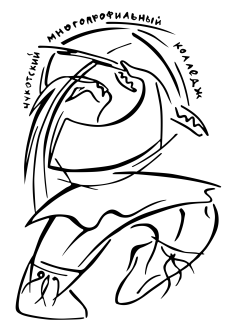 ПРАКТИКУМ ПО ЭСКИМОССКОМУ ЯЗЫКУУчебное пособиеАнадырь2019Рекомендовано методическим советом ГАПОУ ЧАО «ЧМК» в качестве практикума для студентов 1 курса всех форм обученияРадунович  Н.П. Эскимосский язык. Базовый модуль. Учебное пособие предназначено для студентов 1 курса специальности «Преподавание в начальных классах» Чукотского многопрофильного колледжа, приступающих к изучению эскимосского языка. Предлагаемое учебное пособие будет полезным также тем, кто активно изучает эскимосский язык. Учебное пособие ставит своей целью развитие у студентов 1 курса навыков общения на эскимосском языке и усиление эффективности участия студентов в практических занятиях по учебной дисциплине «Родной язык» в учреждениях среднего профессионального образования.________________________________________________________________Учебное изданиеАвтор-разработчик: Радунович Наталья ПетровнаЭскимосский язык1 курсПособие для учреждений среднего профессионального образованияРедактор: Повольских Галина ВасильевнаПредисловиеУчебное пособие «Практикум по эскимосскому языку» предназначено для студентов первого года обучения, практически не владеющих языком азиатских эскимосов. Оно является дополнением к  учебнику «Эскимосский язык» Г.А. Меновщикова и Н.Б. Вахтина (Изд-во «Просвещение», 1983) и учебному пособию «Практикум по эскимосскому языку» Н.П. Родионовой (Новосиб. Гос. Ун-т, 2006).Настоящее учебное пособие представляет собой второе издание Пособия по эскимосскому языку, вышедшее в свет в 2006 году, значительно дополненное тренировочными упражнениями и текстами.Учебное пособие по дисциплине «Родной язык (эскимосский). Базовый модуль» составлено согласно тематике авторской рабочей программы учебной дисциплины, представляющее собой интегрированную систему теоретического и практического компонентов, уровень сложности, наполнение и объем которых может варьироваться в зависимости от базового уровня студента, его индивидуальных особенностей и потребностей. Цель настоящего учебного пособия состоит в том, чтобы сформировать у студентов базовые навыки коммуникации на эскимосском языке, а также сформировать потребности обращения к справочной и обучающей информации при дальнейшем совершенствовании своих навыков и умений, в том числе и на эскимосском языке. Особое внимание уделяется аудированию при обучении эскимосскому языку, поэтому некоторые задания снабжены аудиозаписями на CD-диске, цель которых научить правильному произнесению эскимосских звуков в речевом потоке, правильному интонированию различных по цели высказываний предложений. В пособии представлено 70 практических занятий, которые включены в разговорные темы. Кроме того в пособии даны сведения по грамматике, словоизменении, словообразовании и морфологии. Во второй части пособия даны варианты заданий для самостоятельной работы и контрольные тесты.В качестве источников текстового материала были использованы художественные произведения, переведенные Анальквасак В.А., Брагиной В., Нутаугье А.А., Пыңу Л., Салико А.П., Сигунылик М.И. с русского языка на эскимосский, а также оригинальные тексты Айвангу на языке чаплинских эскимосов. Автор искренне благодарен Тагьек Светлане Александровне за озвучение текстов на эскимосском языке, а также Повольских Галине Васильевне за помощь в редактировании рукописи и подготовке ее к изданию.СОДЕРЖАНИЕРаздел 1. Моя учеба в колледже.Тема 1.1. Знакомство. Структура глагола. Изъявительное и вопросительное наклонение глагола.Практическое занятие №1. Структура эскимосского изъявительного и вопросительного глаголов.Теоретический материалСтруктура эскимосского глагола.в изъявительном наклонении кияҳтақуңа (кияҳт + ақ + у + ңа) – я живу в вопросительном наклонениикасимазин? (кат+има+зин) – ты приехал?Практические заданияΩ Упражнение №1. Выделить бытийный суффикс.Хўаңаңуңа, лъпыңузин, Париңаңуңа, юпигуқ, танаңуқ, кинаңузин.Упражнение №2. Перевести на эскимосский язык, используя бытийный суффикс.Это ты. Это я. Я Ирина. Ты Ирина? Я эскимос. Ты эскимос? Ты кто?Упражнение №3. Образовать формы вопросительного наклонения от следующих основ при помощи суф. –син-/-зин-.кияҳт-, кат-, игаґ-.Упражнение №4. Образовать формы местного падежа, перевести.О б р а з е ц: игақ – игами (книга – в книге)Ўиң(а), Қытш(а), Таси(қ), Сиґинык, лисяґвик, гуйгу, нуна, нунақ.Самостоятельная работа №1. Задание 1.Практическое занятие №2. Субъектное спряжение глаголов в настоящем времени. Образование вопросительных глаголов в настоящем времени.Теоретический материалСубъектное спряжение – спряжение, когда в глаголе указано только лицо подлежащего.Практические заданияЗадание №5. Образовать формы настоящего времени от следующих глагольных основ. Составить предложения с получившимися формами.Кияҳт-, қуя-, кат-, сҳаґ-. Ω Упражнение №6. Ответить на вопросы.1) Нани кияҳтақсин? 2) Накын касимазин? 3) Сяңўа сҳаґақсигу? 4) Кина кияҳтақа Ўиңыми? 5) Маринаңузин? 6) Юпигузин?Упражнение №7. Перевести на эскимосский язык.1) Как тебя зовут? 2) Ты Мария? 3) Ты эскимос? 4) Где живет эскимос? 5) Кто живет в Лорино? 6) Что ты видишь? 7) Кому ты радуешься? Где ты сейчас живешь?Ω Упражнение №8. Прочитать, обращая внимание на знаки ударения в словах.  Перевести на русский язык. Ко́ляңузин? – На́ка́, То́ляңу́ңа. Юпи́гузин? – А́-а, юпи́гуңа. Накы́н кāсимазин? – Кāсимāңа Ўи́ңымың. Қытшы́мың кāсимазин? - А́-а, Қытшы́мың. Нани́ мāтын кия́ҳтақсин, Қытшы́ми? – На́ка́, мāтын хўаңá кия́ҳтақу́ңа Ўи́ңыми. Қуя́камкын! Кина́ңузин? – Хўаңа́ Пари́ңаңу́ңа. Нани́ кия́ҳлъықсин? – Хўаңа́ кия́ҳлъықу́ңа Қытшы́ми.Ω Упражнение №9. Прочитать, перевести на русский язык.Игаҳтыт, игак, игат, игасиқ, игаґьяқаюгыт, игаґвигык, игалґутат, игасилґутак, иляк, югыт, юк, рамкыт, рамка, аґнак, аґнаґат, мыкылґиҳақ, сигутык.Ω Упражнение №10. Образовать формы двойственного и множественного числа от следующих слов.Қупун, ақумутақ, амик, қиргыся, тырґусиқ, миңля, юпик, каюн.Самостоятельная работа № 1. Задание 2, 3.Контрольный тест №1.Тема 1.2. Учеба. Школьные принадлежности. Студенты колледжа. Структура эскимосского глагола. Субъектное и субъектно-объектное спряжение глаголов. Настоящее и прошедшее время глаголов.Практическое занятие №3. Структура глагола в настоящем и прошедшем времени. Теоретический материал.Субъектно-объектное спряжение – спряжение, когда в глаголе указано лицо как подлежащего, так и прямого дополнения.Структура глагола в изъявительном наклонении в субъектном или субъектно-объектном спряженииқуя̄қуңа → қуя+ақ+у+ңа я радуюсь, қуямāңа → қуя+ма+у+ңа я радовалсяигаґақуқ → игаґ+ақ+у+қ он учится, игамāқ → ига(ґ)+ма+у+қ он училсяпӣқут → пи+ақ+у+т они говорят, пимат → пи+ма+у+т они сказалиПрактические задания.Ω Упражнение №11. Определите спряжение глагола.Қуяқуңа, қуякамкын, қуякамси, сҳаґақуқ, сҳаґақа, сҳаґақамкын, сҳаҳлъықамкын, касимазин, катақуңа, катақамкын, игаґақуңа, игаґақамкын, игаґақуқ, игаґақсин, игамазин.Упражнение №12. Образовать формы субъектно-объектного спряжения «я его» в настоящем времени от следующих основ. Составьте словосочетания с полученными формами.Сҳа(ґ)-, қуяк-, сҳапаг-, ныґ-.Упражнение №13. Образовать формы субъектно-объектного спряжения «я тебя» в прошедшем времени от следующих основ. Составьте словосочетания с полученными формами.Пиниқ-, сҳа(ґ)-, кылгут-, пи-.Упражнение №14. В предложениях укажите подлежащее и прямое дополнение. Пользуясь словарем, переведите предложения на русский язык.Хўаңа атиҳтуґақақа игақ. Лъңан игақақа уңипамсюк. Апыҳтуґистым сҳаґақа игаґьяқаюк. Там игаґьяқаюгым кылгусима нутаґақ игақ. Пиниқақамкын лъпык. Ω Упражнение №15. Обратите внимание на образование субъектно-объектной формы глаголов в настоящем и прошедшем времени. Перевести предложения.Хўаңа сҳаґақақа юк. Хўаңа сҳамақа юк. Югым сҳаґақаңа хўаңа. Югым сҳамаңа хўаңа. Лъңан кылгутақа игасиқ. Лъңан кылгусима тырґусиқ. Лъңан тырґуси нутаґагуқ. Югым кылгутақа лъңа. Лъңа сҳапагақуқ. Лъңан сҳапагақа юк. Лъңан сҳапагума юк.Самостоятельная работа №2. Задание 1, 2.Практическое занятие № 4. Суффиксы –лгу- «иметь», –ит-/-ңит- «не иметь», -ту- «обладание множеством предметов». Теоретический материал.иг-ит-у-ңа → ига(қ)+ит+у+ңа, у меня нет книгиПрактические задания.Ω Упражнение №16. Прочитать, соблюдая необходимую интонацию. Перевести на русский язык.Тана игасиқ. Игасигўа? Игасигуқ. Игаҳтыңўа? Игаҳтыңуқ. Юляңўа? Юляңуқ. Атасигўа? Атасигуқ. Лялюрамкыңузин? Лялюрамкыңуңа. Лялюрамкыңўа? Лялюрамкыңуқ. Юпигузин? Юпигуңа. Тана игаґьяқаюк юпигўа? Юпигуқ. Кина тана? Игаґьяқаюгуқ. Игасилгузин? Игасилгуңа. Игалгўа? Игалгуқ. Хўани игаґвилгўа? - А-а, игаґвилгуқ.Упражнение №17. Перевести на эскимосский язык. Это Саша. Это ручка. Это студент. Это Ира? Меня зовут Кайңа́ҳақ.  У тебя есть книга? У него есть ручка? Одна книга. У меня есть ручка. Он – учитель. Этот студент живет здесь. Валя учится в школе в г. Анадыре.Ω Упражнение №18. Перевести на русский язык.Игалгуқ. – игӣтуқ, ига́силгу́қ – ига́сӣтуқ, ига́силґу́талгу́қ – ига́силґу́тӣтуқ, ига́лґута́лгу́қ – ига́лґутӣтуқ, қиргы́сылгу́қ – қиргы́сыңи́туқ, ґывы́стāсилгу́қ – ґывы́стāсӣтуқ, иля́лгу́қ – иля́ңитуқ, улю́лгу́қ – улю́ңитуқ, аґна́лгу́қ – аґнӣтуқ. Ω Упражнение №19. Перевести на эскимосский язык. У меня нет портфеля. У моего друга нет книги. У Ани нет ручки. У него нет людей. Здесь нет англичан. Здесь нет стульев.Упражнение №20. Перевести на русский язык. Какая разница между формами слов?Игалгуңа – игаҳтуңа, игасилгуқ – игасиҳтуқ, игаҳтытут - игаҳтылгут, юлгуқ – юхтуқ, юхтумақ, ақумуталгузин? Ω Упражнение №21. Образовать формы слов с суффиксами «иметь что-л. одно», «иметь что-л. много», «не иметь».Друг; у меня есть друг; у меня есть много друзей; у меня нет друга; у меня не было друга.Линейка; у него есть линейка; у него есть много линеек; у него нет линейки, у него не было линейки.Самостоятельная работа № 2. Задание 3.Самостоятельная работа №3. Задание 1.Практическое занятие № 5. «Я учусь в колледже.» Лично-притяжательные суффиксы со значением «мой», «его». Числительные от 1 до 8. Теоретический материал.Практические задания.Ω Упражнение №22. Переведите на русский язык. Составьте словосочетания.Игақа, лъңан ига, иляка, Ирам иляңа, югым улюңа, хўаңа улюка, игаҳтым игаси, игасиқа, юка, игаґьяқаюга, юпига, Ўиңым юга, лисяґвигым игаґьяқаюга, китум игасилґута, хўаңа игалґутақа.Упражнение №23. Прочитать, перевести на русский язык. 1) Тинаңуңа. Хўаңа касимаңа Провидениямың. Матын кияҳтақуңа Ўиңыми. Игаґьяқаюгуңа. Хўаңа игаґақуңа игаґвигми. Юпигуңа. 2) Тана Петя. Петя касимақ Қытшымың. Лъңа лялюрамкыңуқ. Игаґьяқаюгуқ. Игаґақуқ игаґвигми. Матын Петя кияҳтақуқ Ўиңыми.Ω Упражнение №24. Прочитать диалог. Составить свой диалог на основе образца.- Лъпык Аңқа́ңаңу́зин?- На́ка́, хўаңа́ Ани́паңу́ңа. Лъпык кина́ңузин?- Какся́каңу́ңа. Ига́ґақсин?- А́-а. Хўаңа́ ига́ґақу́ңа ига́ґвигми. Лъпы́г-ңам нани́ ига́ґақсин?- Хўаңа́-лъю ига́ґақу́ңа ига́ґвигми. Лъпык мāни кия́ҳтақсин?- На́ка́, хўаңа́ кāсимаңа Ўи́ңымың. Лъпы́г-ңам?- Мани́ кия́ҳтақу́ңа, Москва́ми.Упражнение №25. Перевести на русский язык.Ата́сиқ ига́сиқ, мāлґук ига́сик, пиңа́ют ига́сит, стāмат ига́т, аґви́нлык ига́силґу́тақ, талъи́мат ига́лґутат, мāлґук ига́ҳтык, ата́сиқ ига́ґьяқāюк, аґви́нлык ига́ґвик, стāмат ига́ґьяқāюгыт.Ω Упражнение №26. Прочитать. Перевести текст на русский язык. От какого лица идет повествование? Расскажите о своем друге.Хўаңа́ кия́ҳтақу́ңа Ўиңыми. Мāтын ига́ґақу́ңа лисяґвигми сиву́лиґми ку́рсами. Линъақа́қанка юпи́гыт улю́ңат, ру́сиґмит улю́ңат, ама́рака́ґмит улю́ңат, исто́рияңа Росси́ям ынка́м иля́ңит предме́тыт. Пини́қақа́қа юпигыт улю́ңат. Хўаңа́ ига́ґақу́ңа пини́тун.Упражнение №27. Прочитать выразительно. Рассказать о себе, о своей учебе в колледже. Хўаңа́ Ви́тяңу́ңа. Кāсимāңа Москва́мың. Мāтын кия́ҳтақу́ңа Са́нкт-Петербу́ргами. Ига́ґьяқāюгу́ңа. Ига́ґақу́ңа университетми. Лялю́рамкыңу́ңа. Университе́тми хўаңа́ линъақа́қанка ру́ссиґмит улю́ңат, ама́рака́ґмит улю́ңат, пси́хология, исто́рияңа Росси́ям ынка́м иля́ңит. Пини́қақа́қа Са́нкт-Петербург.Упражнение №28. Составить вопросы, чтобы задать их партнеру по общению. Спросите, где он живет, учится, какие учебные предметы он изучает. Самостоятельная работа №3. Задание 2.Практическое занятие №6. Суффикс –каюк- со значением «уметь», «не уметь». Теоретический материал.Практические задания.Упражнение №29. Вместо скобок вставить необходимый суффикс. Хўаңа́ кия́ҳтақу́(*) Ўи́ңыми. Иля́ка ига́ґақу́(*) сиву́лиґми ку́рсами. Лъпык қыпҳа́ґақ(*)? Лъпык ига́силгу́(*)? Тāна ига́ґьяқāюк ати́ҳтуґа́қу(*) кла́́ссыми. Хўаңа́ ати́ҳтуґа́қа(*) ига́қ. Андре́й ати́ҳтуґа́қу(*). Тāна ига́ҳта қыпҳа́ґақ(*)? И́рам ати́ҳтуґа́қ(*) ига́қ. Лъпык  алы́ҳқуґа́қ(*) юпи́гыстун?Ω Упражнение №30. Прочитать предложения, перевести.1. Тāна аґнақ қыпҳа́ґақу́қ ига́ґвигми. 2. Тāна аґна́ґаҳақ мыкы́стаҳагу́қ. 3. Тāна мыкы́стаҳақ мыкы́лґиҳақ ига́ґақуқ ига́ґвигми. 4. Тāна мыкы́лґиқ алы́ҳқуґақуқ ама́ракаґми́стун пини́тун. 5. Мыкы́лґӣґыт ынка́м аґна́ґат ига́ґақу́т ига́ґвигми.Упражнение №31. Перевести формы глагола на русский язык.Ати́ҳтуґа́қуқ, атиҳтуқаюгуқ юпигыстун, ати́ҳтуґа́қуңа, ати́ҳтуґа́қā ига́қ, ати́ҳтуґа́қанка ига́т, ати́ҳтуґақсин? атиҳтуқаюгузин? ати́ҳтуґа́қут, ати́ҳтуґа́қа? ати́ҳтуқаюгуңа.Ω Упражнение №32.Перевести формы глагола на эскимосский язык.Я говорю, я могу говорить по-русски, он говорит, он может говорить, ты говоришь? он может говорить? ты можешь говорить? Я говорю по-русски хорошо.Ω Упражнение №33. Прочитать, перевести. 1.	Лъпык алы́ҳқуґа́қсин юпи́гыстун? На́ка́, хўаңа́ алыҳқуґақуңа тāўаңи́нақ ру́сиґми́стун.2.	Лъпык иля́н алы́ҳқуґа́қа ама́ракаґми́стун? На́ка́, лъңа тāўаңи́нақ ати́ҳтуґа́қуқ.3.	Хўаңа́ ру́сиґми́стун алы́ҳқуґа́қуңа ынка́м ати́ҳтуґа́қуңа.4.	Тана юк алы́ҳқуқаюгуқ юпи́гыстун.5.	Лъпык ати́ҳтуқаюгузи́н ама́ракаґми́стун?6.	Тана ига́ґьяқаюк алы́ҳқуқаюгўа ру́сиґми́стун? 7.	Хўаңа́ иля́ка тāўаңи́нақ ама́ракаґми́стун алы́ҳқуґа́қуқ. Лъңа кия́ҳтақу́қ А́нглиями.Самостоятельная работа №3. Задание 3.Контрольный тест №2.Тема 1.3. Наш колледж. Наша аудитория (класс). Общежитие. Типы глагольных основ. Близкое будущее время. Повелительное наклонение глаголов. Числительные от 1 до 10.Практическое занятие №7. Типы эскимосских глагольных основ. Образование глаголов повелительного и оптативного наклонения. Отрицательный суффикс –хпына- повелительного наклонения.Теоретический материал.Типы глагольных основ.1а основа на –и (пи- говорить; идти)1б основа на –а (улима- мастерить)1в основа на –у (агалґу- шататься)1г основа на –ы (тынпы- тыкать, задевать)2а основа на –г, -ґ, -гў, -ґў (ныґ- есть)2б основа на любой другой согл. (ақум- садиться)3 основа на -г или -ґ отпадающие (атиҳту(ґ)- читать)4 основа на –т (кат- приезжать, догонять)Практические задания.Задание №34. Образовать отрицательные формы глагола в повелительном наклонении от следующих основ субъектного спряжения. Перевести полученные формы. Составить предложения.О б р а з е ц: пи- говорить, пихпынаң сямың – ничего не говори.Кияҳт-, линъақ-, ига(ґ)-, ақум-, таги-.Упражнение №35. Образовать повелительные формы глагола и отрицательные формы в повелительном наклонении от следующих основ субъектного спряжения.О б р а з е ц: ныкыв- вставать, ныкыви – вставай, ныкывыхпынаң – не вставайКат-, мумихти-, алыҳқу(ґ)-, қыпҳа(ґ)-, мыґ-.Упражнение №36. Образовать оптативные формы глагола при помощи суф. –лґа- или -ҳа-. Перевести получившиеся формы на русский язык.Кат-, таги-, ныґ-, тугу-, ақум-, атиҳту(ґ)-, кияҳт-, улима-.Упражнение №37. Образовать оптативные формы глаголов, данные в словосочетаниях. Перевести получившиеся формы на русский язык.О б р а з е ц: Таґью́лиҳāтын иқа́лъюгмың. – Посоли-ка рыбу.Таґью́лиґа́қутын иқа́лъюгмың, қыпҳа́ґақу́кут уки́нивигми, наґа́ґақу́си аңқамың, тагиқуку́т кигми, агля́ґақу́тын қыпҳа́мун.Ω Упражнение №38. Прочитать предложения, перевести на русский язык.1. Сяңа́ўа тāна? Тāна ақу́мутақ. Ақумыхпынаң! Ақу́ми! Хўаңа́ ақу́мақу́ңа. Иля́ка ақу́мумақ. 2. Кина́ тāна? Тāна аґна́ґаҳақ. Лъңа мыкы́стаҳагу́қ. Тāна аґна́ґаҳақ мāни кия́ҳтақуқ. Кияҳтын Ўиңыми. Кияҳтыхпынаң мани.3. Ныкы́ви! Ныкывыхпынаң! Тата́й, ныкы́влюты́н! Тата́пия ныкы́вумақ.4. Сяңа́ўа тāна? Тāна ґывы́стāсиқ. Қафси́на? Ата́сиқ ґывы́стāсиқ.5. Сяқсин? Хўаңа́ ати́ҳтуґақуңа англияґмистун. Сяңўа́ ати́ҳтуґа́қсигу? Игáқ. Атиҳтуҳпынан тана.Упражнение №39. Перевести на русский язык. Составить словосочетания.а) Алы́ҳқуґа́қуқ, алы́ҳқу, алы́ҳқумāңа, алы́ҳқуґа́қсин, алы́ҳқуґа́қā, алы́ҳқуґа́қуңа, алы́ҳқумāқ, алыҳқуқаюгуқ, алыҳқуҳпынаң хўани.б) Ига́ґақу́қ, ига́мāңа, ига́ґақā, игалґатын, ига́ґақу́ңа, ига́мāқ, ига́ґақсин, игā, игаҳатын, игаҳпынаң.в) Ақу́ми, ақу́мақу́ңа, ақу́мумāқ, ақу́мақсин, ақу́мақа́, ақу́мақуқ.г) Тугўа́қā, тугу́мā, тугўа́қақа́, тугўа́қанка, тугу́гу, тугу́мāңа, тугухпынан тана игасиқ.Самостоятельная работа №3. Задание 4. Практическое занятие №8. Творительный и дательно-направительный падежи имен.Теоретический материал.Практические задания.Ω Упражнение №40. Прочитать текст, перевести.Хўана́ иля́ка касимақ Тасимың Ўиңымун. Лъңа матын ига́ґақу́қ лисяґвигми. Юпи́гуқ. Ини́ниңу́қ. Лъңа юпи́гыстун пинитун алы́ҳқуқаюгуқ ынка́м ати́ҳтуқаюгуқ. Ининим линъақа́қā ру́ссиґми́т улю́ңат, ама́ракаґми́т улю́ңат, литерату́ра ынка́м иля́ңит. Лисяґвигми Ини́ни алы́ҳқуґа́қуқ ынка́м ати́ҳтуґа́қуқ ама́ракаґми́стун пини́тун. Мāтын хўа лъңа́ пиқуқ Москвамун .Ω Упражнение №41. Ответить на вопросы к тексту. Кина́ тāна Ини́ни?Накын лъңа касима?Навык Инини тагима?Ру́сиґми́ңўа́?Нани́ лъңа́ ига́ґақа́?Наты́н ига́ґақа́?Наты́лңут рамкы́т улю́ңит Ини́ни лӣнъақа́қаки?Наты́н лъңа ати́ҳтуґа́қа ама́ракаґми́стун?Ини́ни алы́ҳқуқаюгўа́ ама́ракаґми́стун?Ини́ни хўа навык пиқа?Упражнение №42. Образовать формы местного, творительного и дательно-направительного падежей в ед.ч. от следующих существительных. Составить словосочетания.Образец: Ўиңа – Ўиңыми - Ўиңымың – Ўиңымун; кияҳтақуқ Ўиңыми, катуқ Ўиңымун, аґуляқумақ Ўиңымың (Анадырь – в Анадыре – из Анадыря – в Анадырь; живет в Анадыре, приехал в Анадырь, уехал из Анадыря)Қытша, игаґвик, игалґутақ, натин.Упражнение №43. Образовать формы местного, творительного и дательно-направительного падежей во мн.ч. от следующих существительных. Составить предложения.О б р а з е ц: қиргыся – қиргысыни - қиргысының – қиргысынун. (окно – на окнах – от окон – к окнам, в окна) Питутшаґыт кияҳтут қиргысыни. (Цветы находятся на окнах). Хўаңа пиқуңа қиргысынун. (Я иду к окнам). Қиргысының сюпугақуқ. (От окон дует).Миңля, ақумутақ, Тасиқ, Сиґинык, нуна, қупун.Ω Упражнение №44. Прочитать предложения, перевести на русский язык.1) Таґнуҳақ ифкамақ ақумутамың. 2) Аґнаґам фсюгақа нукыхнақ сяпутамың. 3) Юк ануқ мыңтыґамың. Хўаңа итҳумаңа лисяґвигмун. 4) Игаґьяқаюгнун манимақ апыҳтуґиста. 5) Сявик миңлымың пизңақуқ. 6) Иляка атиҳтуґақуқ нутаґамың игамың. 7) Агля мыңтыґаҳпынун. 8) Мыкылґиґыт касимат Тасимун. 9) Хўаңа пиқуңа улъҳитақаюгмың қыпҳамун. 10) Лъпык аңақутын хўаңамың. 11) Аныхпынаң гуйгумың. 12) Итыҳпынаң игаґвигмун.Ω Упражнение №45. Перевести предложения на эскимосский язык.1) Студенты идут в колледж. 2) Девочки выходят из школы. 3) Я подхожу к друзьям. 4) Птицы улетают на юг. 5) Книга упала на пол. 6) Вытащи ручку из пенала. 7) Линейку положи в портфель. 8) Мой друг читает старую книгу. 9) Женщина режет мясо женским ножом. 10) Самолет отрывается от земли. 11) Не читай книгу. 12) Не бери. 13) Не бери линейку. Самостоятельная работа №4. Задание 1, 2, 3.Практическое занятие №9. Субъектное спряжение глаголов в близком будущем времени. Теоретический материал.Практические задания.Упражнение №46. Перевести на русский язык. Составить предложения, используя словосочетания.Пиңáют тырґу́сит, мāлґук ами́гык, ата́симун аґнамун, ата́симың миңлы́ңитуқ, талъимат гуйгут, ґывы́стāсӣтуқ, стаманың иңлюлык ақу́мутат, қуля́мың қиргы́сылгуқ, атасимың игасилґутамың, стамат илят, маґраґвинлыгмың иганың.Ω Упражнение №47. Прочитать предложения, перевести, выделить суффикс близкого будущего времени.1) Ига пинитун! 2) Хўа ақумнақуңа тахкын атиҳтуґнақуңа. 3) Лъпык ныкывнақутын ынкам пинақутын навык. 4) Мыкылґиҳақ накын касимақ. 5) Такут югыт сиґиныгмиңут. 6) Игаґьяқаюгыт игамсиқаюкнақат апыҳтуґиста. 7) Мумихнъақақа уңипамсюк руссиґмистун. 8) Кыстинақсин? 9) Иляка-лъю хўа илягаґнақуқ. 10) Тугунақсигу тана ґывыстасиқ?Упражнение №48. Образовать формы глагола в прошедшем и близком будущем времени. Выделить суффиксы, перевести формы глагола на русский язк.О б р а з е ц: кияҳтақуқ – кияҳсимақ – кияҳнъақуқ (он живет – он жил – он поживет)алыҳқуґақуңа, кыстиқукут (мы), катақа? илягаґақут (они) Упражнение №49. Прочитать текст. Вставить глаголы по смыслу.Хўаңа атқа Ўири. Матын (…) Ўиңыми. Игаґьяқаюгуңа. Хўаңа (…) лисяґвигми. Хўаңа (…) пинитун. (…) фольклор. Юпигуңа. Хўаңа (…) юпи́гыстун пиниґўатун. (…) Ўалъқылымың. Хўани лисяґвигми (…) қарамкыт, юпигыт, лялюрамкыт ынкам иляңит рамкыт.Хўаңа илялгуңа. Лъңа Дарьяңуқ. Лъңа қарамкыңуқ. Дарья (…) қарамкыстун пинитун. Иляка (…) Ламутскоемың. Лъңа-лъю (…) пинитун. Хўа матын Дарья мыґналиқуқ. Лъңа о́бщежитиямитақуқ. Лъңан (…) игақ.Ω Упражнение №50. Ответить на вопросы к тексту.Нани Ўири кияҳтақа?Игаґьяқаюгўа?Натылңут рамкыт игаґақат игаґвигми?Кина́ңāўа лъңан иляңа?Дарья юпигўа?Иляңа алыҳқуқаюгўа қуйылъхыстун?Накын лъңа касима?Сяқа Дарья матын хўа?Самостоятельная работа №5. Задание 1, 2, 3.Практическое занятие № 10. «Наш колледж».Практические задания.Ω Упражнение №51. В 1-м и 2-м диалогах фразы, данные на русском языке, перевести на эскимосский язык. Прочитать выразительно полученные диалоги. Упражнение №52. Перевести вопросы на эскимосский язык. Ответить на них.Как тебя зовут?Откуда ты приехал?Где ты сейчас живешь?Ты учишься или работаешь?Анадырь большой или маленький город?В Анадыре есть колледж?Какие народы учатся в колледже?Какие предметы ты изучаешь в колледже?Ты можешь говорить по-английски?Ты умеешь читать по-эскимосски?Ты знаешь чукотский язык?Тебе нравится русский язык?Ты умеешь петь? Ты умеешь считать по-эскимосски от 1 до 10?У тебя есть друг? Как его зовут?Ω Упражнение №53. Используя словарь, переведите текст на русский язык.Ўиңым лисяґвига кияҳтуқ киўым сныңани. Лисяґвик аңуқ, иқытуқ, ниґухтуқ, талъиманың қымталгуқ. Илюңани нытуқ, уляпфилгуқ, ныґвилгуқ, атиҳтуґвилгуқ. Таўани игаґақут алъяҳинат аґнаґат ынкам мыкылґиґыт. Лъңит таўани линъақақут аґнылъқусиқ. Ныґақут атасими ынкам маґраґвинлыгми. Иґивгаґми игаґьят сҳапагақут телевизорымың, уляпақут уляпфигми налини ангиґақут. Иляңит атиҳтуґақут. Контрольный тест №3.Раздел 2. Мой рабочий день. Тема 2.1. Утро рабочего дня. Субъектно-объектное спряжение глаголов в повелительном наклонении.Практическое занятие №11. Структура глагола в субъектно-объектном спряжении в изъявительной и вопросительной формах.Теоретический материал.Структура глагола в изъявительном наклонении в субъектно-объектном спряженииигаґақақа → игаґ+ақ+а+қа  я пишу (его), игамāқа → ига(ґ)+ма+а+қа я писал (его)Структура глагола в вопросительном наклонении в субъектно-объектном спряженииигаґақагу → игаґ+ақ+агу  он пишет (его), игамāгу → ига(ґ)+ма+агу онписал (его)Таблицы личных суффиксов субъектно-объектного спряжения в изъявительной и вопросительной формах смотри в [3] с.364, 365.Практические задания.Упражнение №54. Прочитать предложения, перевести на русский язык. Разложить глагол по морфемам. О б р а з е ц: Линъақа́қақа ама́рака́ґмит улю́ңат. – Я изучаю английский язык. линъақ-а́қ-а-қа1) Линъақуманка алъя́ҳинат предме́тыт. 2) Та́м ига́ґьяқāюгым пиниқа́қа ру́ссиґми́т улю́ңат. 3) Пари́ңам игақақи юпигыт улюңат ынкам руссиґмит улюңат. 4) Лъңан игамсиқаюкумагу апыҳтуґиста? 5) Лъпык нани сҳаґақсигу игасилґутақа? 6) Пиниқақамкын. 7) Игамсиқáюкамкын. 8) Тугумазигу игасиқа? 9) Игаґьяқаюгым атиҳтуґақагу игақ? 10) Мумихтақанка уңипамсюгыт. Упражнение №55. Прочитать слова. Что они означают? От данных слов образовать формы двойственного и множественного числа. Квиқ, маник, мыңтыґақ, хута, улъҳитақаюк, игаґвик, игасиқ, иля.Ω Упражнение №56. Прочитать фразы. Перевести. Составить рассказ «Мое утро».Макытақуқ унаңулюку, сюкалъюни пилюгугақуқ, укмаңиманка хутынка, тугума маник, ныґнақақа ҳавыстақ паралиґлюку, мыґақа мамақ, қая сюкалъютын, итҳумаңа мыңтыґамнун, иглыҳнъақуқ улъҳитақаюхкун, иляңани куфитуґақукут, киңутыхпынаң қыпҳамун, натыта қакма? мулютун ятаҳқақуқ.Ω Упражнение №57. Перевести на русский язык формы повелительного наклонения. Выделить отрицательный суффикс.Агля, агляҳпынаң, мыґнали, мыґналихпынаң, ақуми, ақумыхпынаң хўагун, мумихтигу акузин, мумихтыхпынан акузин, кысти, кыстыхпынаң лъңитның, қая, қаюҳпынаң хўани, аґмиги, аґмихпынаң, таҳтá, таҳтуҳпынаң унаңупихлъюку, куфита, куфитуҳпынаң, ныґи, ныґыхпынаң, ятаҳқигу тана. ятаҳқыҳпынан. Упражнение №58. Образовать формы 2 лица ед.ч. изъявительного, вопросительного (в настоящем времени) и повелительного наклонений (в том числе с отрицанием) от следующих глагольных основ. Перевести полученные формы. Смотри образец.О б р а з е ц: мысюна- причесываться, мысюнақутын (ты причесываешься), мысюнақсин? (ты причесываешься?), мысюна (причешись), мысюнахпынаң (не причесывайся)ныґ- есть, питаться, қаю(ґ)- пить чай, мыґнали- отдыхать, кат- приезжать.Упражнение №59. Перевести на русский язык формы повелительного налонения. Составить словосочетания с ними. Записать. Ақу́ми. Мыґна́ли. Ати́ҳта. Тугу́гу. Қая́. Алы́ҳқўа́. Ныґи́. Кия́ҳтын. Ига́. Ныкы́ви. Ати́ҳта. Макы́тын.Āни. Мысю́на. Ята́ҳқи. Айы́мрухтын. Агля́. Таги́. Укма́ңиҳқи.Ω Упражнение №60. Ответить на вопросы.Унаңупихлъюку таҳтуґақсин? Қафси́нами?Таўанистаҳақ макытақсин налини иңаҳтаґақсин?Унаңулюку айымрухтақсин?Сямың укмаңиґақсики хутытын?Мысюнақсин?Унаңулюку сяңўа ныґақсигу?Қаю́ґақсин нали́ни куфи́туґа́қсин?Қафсинами унаңулюку анақсин мыңты́ґамың?Лъпык пиюгмың агляґақсин лисяґвигмун?Китумун атуным лъпык пиқсин лисяґвигмун?Самостоятельная работа №6. Задание 1, 2, 3.Практическое занятие №12. Структура глагола субъектно-объектного спряжения в повелительном наклонении. Образование глаголов повелительного и оптативного наклонения. Суффиксы –туґ- со значением «употреблять в пищу» и –лиґ- «приделывать, прикладывать, пришивать к чему-л.».Теоретический материал.Структура эскимосского глагола в повелительном наклоненииТугуки (тугу+ки) иганка. – Возьми мои книги.Структура эскимосского глагола в оптативном и повелительном наклонениях с суффиксами вежливого побуждения.Тугўаҳтики (тугў-+аҳт+ики) иганка. – Возьми, пожалуйста, мои книги.Практические заданияУпражнение №61. Образовать формы повелительного наклонения от глаголов субъектно-объектного спряжения с суф. «ты-его (либо их)», «он-его (либо их)» с зависимым словом. Смотри образец.О б р а з е ц: мысюна-  Мысюнаки нуяҳтын. (Причеши свои волосы). Мысюналики нуяни. (Пусть он причешет свои волосы). Укмаңи(ґ)-, ятаҳқ-, тугў-, ныґ-.Упражнение №62. Образовать формы повелительного наклонения от глаголов субъектно-объектного спряжения с суф. «я-его (ему)», «ты-меня (мне)» с зависимым словом. Смотри образец.Тугулякун ҳавыстақ. (Возьму-ка я хлеб). Ятаҳқиңа игаґвигмун. (Снаряди меня в школу.)Сҳа(ґ)-, макыт-, укмаңи(ґ)-, аґмиг-, кат-, гаґут- (сварить для кого-л.)Ω Упражнение №63. Прочитать фразы, перевести на русский язык. Выделить суффикс вежливого побуждения.1) Ақумаҳтын хўагун. 2) Тугўаҳтигу мамақ. 3) Ныґылґаси гаґвигми. 4) Макытаҳтын сюкалъютын. 5) Агляҳатын мыңтыґамун. 6) Қаюҳаси хўаңамни. 7) Пилюгугаҳтигу аґнаґаҳақ. 8) Пиҳтын апыҳтуґистымун. 9) Атиҳтуҳақ мыкылґиҳақ. 10) Укмаңиҳаки қаюсит.Упражнение №64. Образовать формы оптативного наклонения по образцу от следующих глаголов. Перевести.О б р а з е ц: таги- (приходить); тагиҳатын (приходи-ка), тагиҳаси (приходите-ка), тагиҳақ (пусть-ка он придет).Агля(ґ)-, ятаҳқ-, мыґ-, улима-.Упражнение №65. Перевести слова и словосочетания. Выделить суффиксы со значением «употреблять в пищу», «с чем-либо, с кем-либо; приделывать к чему-л., прикладывать к чему-л.».Кайңа кайңаґаҳалиґлюку, қаюқ мамалиґлюку, кантитуґақуқ, афсыңатумақ, куфита, юк сявилиґлюни, мамалисимаңа, нықытуґақукут.Упражнение №66. Используя суффиксы –лиґ-, -туґ-, образовать слова и перевести полученные формы на русский язык.Ҳавыстақ, маник, нахтуқақ, мық, қаюсиқ, хута.Ω Упражнение №67. Фразы, данные на русском языке, перевести на эскимосский язык. Прочитать выразительно полученный диалог.Самостоятельная работа №6. Задание 4.Самостоятельная работа №7. Задание 1.Практическое занятие №13. Структура глагола в утвердительной и отрицательной формах в настоящем времени.Теоретический материал.Структура эскимосского глагола в отрицательной форме изъявительного наклоненияАгля(ґ)- + -игат- + у + қ  →  аглӣгатуқ (не идет)Киңут- + -игат- + у + ңа  → киңусигатуңа (я не опаздываю)Ныґ- +игат- + а + қа  →  ныґигатақа (я не ем это)Мысюна- + -ңигат- + а + а  →  мысюнаңигата (она его не причесывает)Практические задания.Ω Упражнение №68. Сравнить глаголы в утвердительной и отрицательной формах. Перевести.Айымрухтақуқ – айымрухсигатуқ; укмаңиґақанка – укмаңӣгатанкақаюґақуңа – қайӣгатуңа; пилюгугақуқ – пилюгугигатуқалыҳқуґақуңа – алыҳқӣгатуңа; тугўақанка – тугуңигатанкаанақут – анигатут; мысюнақуқ - мысюнаңигатуқУпражнение №69. Образовать отрицательные формы глаголов в настоящем времени от следующих основ. Составить 4-5 словосочетаний.Кияҳт-, атиҳту(ґ)-, мыґнали-, кат-, аґмиг-, сҳа(ґ)-, ақум-, қаю(ґ)-.Упражнение №70. Образовать формы настоящего времени для 1 лица мн.ч. от следующих глаголов субъектного спряжения, перевести на русский язык. В каком времени даны глаголы?О б р а з е ц: таҳтумақ (он проснулся) – таҳтуґақукут (мы просыпаемся)Ятаҳқумаңа, макысимақ, куфитуґнақукут, атиҳтуҳлъықут, пинақуқ, мыґналимаңа, киңулъықутын, иглыҳсимақ.Ω Упражнение №71. Фразы, данные на русском языке, перевести на эскимосский язык. Прочитать выразительно полученный диалог.Упражнение №72. Прочитать словосочетания, перевести на русский язык.Таўанистаҳақ аглямақ, лыган пи, ынтақун ныкываҳтын, тагилґатын укагун, куфитуґақуңа унаңулюку, ынмис анумақ, иляңани айымрухтақуқ, унақунъыґаку укмаңиґақи, тахкын иглыҳтақукут, ынта таҳта, пиюгмың агляҳаси, кияң хўани қаюґақуқ, қунпың киңусигатуңа.Ω Упражнение №73. Перевести словосочетания на эскимосский язык.Всегда читает, никогда не приезжает, утром не пьет чай, иногда отдыхаем, садись сюда, ну-ка умойся, уже ушел, ты идешь пешком, обычно хожу пешком, каждое утро он пьет молоко, потом он делает зарядку. Практическое занятие №14. Утро моего рабочего дня.Теоретический материал.Суффиксы лица-числа вопросительного наклонения глаголов субъектного спряжения1 л.  ед.ч. (я) -сиңа/-зиңа			мн.ч. (мы) –ста2л.  едч. (ты) –син/-зин			мн.ч. (вы) –стык3л.  ед.ч. (он, она) –а				мн.ч. (они) –атНыґ-ақ-син? – ты ешь?Ныґ-ақ-а? – он ест?Практические задания.Упражнение №74. Образовать формы субъектного спряжения в вопросительном наклонении. Составить словосочетания либо предложения с полученными формами.О б р а з е ц: ныґ- есть: ныґақсин унаңулюку? қаю(ґ)- пить чай ынмис қаюмастык? Мыґнали-, пиниқ-, линъақ-, ан-, ақум-, аґвиг-, агля(ґ)-, пи-, алыҳқу(ґ)-.Упражнение №75. Ответить на вопросы?1) Унаңулюку кияң лъпык қафсинами таҳтуґақсин?2) Айымрухтақсин налини нака?3) Уґвуҳқыфилгузин?4) Мысюнақсин? Лъпык нуяҳтын такат налини такыстаҳагўат?5) Унаңулюку сяңўа ныґақсигу? 6) Қаюґақсин мамалиґлюку?7) Қафсинами кияң анақсин мыңтыґамың? 8) Нани игаґақсин? Нани курсами?9) Пиниқақсигу игалъҳын?10) Улъҳитақаюлгузин? Налини лъпык пиюгмың иглыҳтақсин лисяґвигмун?Ω Упражнение №76. Прочитать текст, перевести. Рассказать о своем утре рабочего дня. Составить вопросы к тексту.Уна́ңулю́ку аґнаґақ Пута кия́ң таҳтуґақуқ маґраґви́нлыми. Таўанистаҳақ макы́тақу́қ, айы́мрухтақу́қ. Тахкын уґвуҳқыфигми аґми́гақу́қ, укмаңиґақи хутыни, мысю́нāқуқ ынкам пилю́гуга́қуқ. Пилю́гуглюни, ныґа́қуқ гāґвигми. Уна́ңулю́ку Путам кия́ң ныґа́қа ҳавыстақ пара́лиґлю́ку ынкам квилиґлю́ку. Тахкын ку́фитуґақуқ налини қаюґақуқ. Ныґлюни, пилюгугақуқ тахкын анақуқ мыңты́ґамың. Кия́ң лъңа пию́гмың агля́ґақу́қ лисяґвигмун. Иўы́рңа киңу́нъыґмини, улъҳитақа́юхкун иглы́ҳтақу́қ.Контрольный тест №4.Тема 2.2. Занятия в колледже. Обед. Перерыв. Отдых. Прошедшее время глаголов. Числительные от 10 до 20.Практическое занятие №15. Структура глагола в утвердительной и отрицательной формах в прошедшем времени.Теоретический материал.Структура эскимосского глагола в отрицательной форме изъявительного наклоненияАгля(ґ)- + маңит- + у + қ  →  аглямаңитуқ (не ходил)Киңут- + -имаңит- + у + ңа  → киңусимаңитуңа (я не опоздал)Ныґ- +умаңит- + а + қа  →  ныґумаңитақа (я не ел это)Мысюна- + -маңит- + а + а  →  мысюнамаңита (она его не причесывала)мыґумақ – мыґумаңитуқ (он пил – он не пил)мыґума? – мыґумаңита? (он пил? – он не пил?)тугумақа – тугумаңитақа (я взял – я не брал)тугумазигу? – тугумаңисигу? (ты брал? – ты не брал?)Практические задания.Упражнение №77. Образовать формы единственного числа.	Мыґыт, ныґвигыт, иқалъюгыт, хутыт, манигыт, юпигыт, кияґныґыт, уляпылъҳыт, илят, аґнаґат, югыт, миңлыт, пагунґат, узивылъҳыт, апыҳтуґистыт.Упражнение №78. Перевести на русский язык формы глагола.Мыґумақ, мыґақуңа, мыґлюңа; мыґума? мыґақсин? мыґу́мазин? мыґылъықуқ, мыґақа? мыґақут; мыґумагу мысюк? мыґи! мыґумат? мыґлюни, мыґигатуңа; мыґумазигу мық? мыґылъта! мыґумакут, мыґылъықсигу? мыґумаңитуқ.Ω Упражнение №79. Прочитать, перевести на русский язык словосочетания.Аґнаґаҳам игаси, мыкылґиҳам игалґута, мыңтыґам миңлыңа, нам қаюси, Ўиңым игаґвигани, хўаңа игалґутамни, нықнилґи улъқиқ, аюмини калъықуқ, паляҳаґмың тугўаҳтигу, миўын ныґнақуңа, қаку агляҳлъықсин? ҳавыстам авныґа, ятаҳқигу сюпылиқақ, нықниқақа мамақ, мыґума куфи.Упражнение №80. Перевести на русский язык глаголы.Ҳатамаңитуқ, уляпумаңитуңа, мыґумаңисин? кысимаңита? игақумаңитанка, улъқитумаңитукут, иглыҳсимаңитуси, қаюмаңитуқ, пилюгугумаңитутын, пилюгугумаңисин? ныґумаңита? анумазин? аглямаңисин? мысюнамаңитуқ, таҳтумаңитут, ятаҳқумаңитанка.Ω Упражнение №81. Перевести на эскимосский язык глаголы.Он не ушел, они не пришли, мы не учились, я не готовился, ты не умывался? они не тренировались? вы не ели? ты не читал, она не брала. Упражнение №82. Перевести на русский язык субъектные и субъектно-объектные формы глагола по образцу от следующих глагольных основ.О б р а з е ц: мыґ- (суб.гл.) пить: 1) мыґи – пей, 2) мыґыхпынаң – не пей, 3) мыґақуңа – я пью, 4) мыґумаңа – я попил, 5) мыґумаңитуңа – я не пилныґ- (суб.-об. гл.) есть: 1) ныґигу нықа – ешь мясо, 2) ныґыхпынан квиқ – не ешь колбасу, 3) ныґақақа иқалъюк – я ем рыбу, 4) ныґумақа пагунґақ – я поел ягоду, 5) ныґумаңитанка манигыт – я не ел яицАқум-, қаю(ґ)-, мысюна-, сҳапаг-.Упражнение №83. Ответить на вопросы.- Лъпык уляпақсин? Нани?- Қафси́нами ҳата́ґақа уляпылъҳын?- Иля́гақаюгузин?- Нани́ ныґа́қсин? Ныґви́гми?- Нықни́қақсин иқа́лъюгмың?- Сямы́ң нықни́қақсин?Практическое занятие № 16. Суффиксы –ныґ-мың- со значением неопределенной формы глагола в русском языке. Теоретический материал.Практические задания.Упражнение №84. Перевести на русский язык существительные, образованные от глагольных основ.Кия́ґнық, ныны́қ, ига́нық, канъық, агля́нық, қыпҳа́нық, ати́ҳтунық, тугу́нық, қаю́нық, таҳту́нық, ҳатанық.Ω Упражнение №85. Перевести словосочетания на русский язык.Тақуңа қыпҳаныґмың, алиңақуқ агляныґмың, аҳтуґақа атиҳтуныґмың игақ, иҳсяқуңа тугуныґмың мамамың, апыґиґақут иганыґмың, пиниқақа сҳапаныґмың мық, пиюгақукут қаюныґмың, тақитык ныныґмың.Упражнение №86. Вставить необходимые суффиксы.1. Иляңани хўаңа ныґақу(*) лисяґвигым ныґвигани. 2. Хўаңкута мыңтыґами алыҳқуґақу(*) таўаңинақ юпигыстун. 3. Лъпыси атиҳтуґақ(*) игат мыңтыґами? 4. Ынтақун хўаңкута ныґы(*)! 5. Хўаңа мыґигату(*) куфимың. 5. Лъпык илян айымрухтақ(*) унаңулюку? 6. Атама нықниқақ(*) қуйңим нықаңа. 7.  Лъңа кысима(*) задача?Упражнение №87. Образовать формы прошедшего, будущего и близкого будущего времени от следующих глаголов. Составить несколько предложений с полученными формами.О б р а з е ц: ангиґақуқ гуляет, прош.вр. ангимақ; буд.вр. ангиҳлъықуқ, бл.буд.вр. ангиґңақуқСҳапагақат, ақумгақут, иңаҳтақуңа, мыґнуґақутын, улимақанка.Упражнение №88. Прочитать предложения, вставить необходимое числительное, перевести на русский язык.1) Қафсингулъықат, югинамың аўискуни (…), лъиҳлъықуқ акимигақ. 2) Қафсингулъықат қуля малґук сипнъықлъюку ынкам маґраґвинлык? (...) 3) Кысти қулямун. 4) Мыкылґиҳақ агляґақуқ игаґвигмун талъиманың игалиґлюни. 5) Аґвинлыгмун иляскуни қуля атасиқ сипнъықлъюку лъиҳлъықуқ (…) . 6) Қуля стаманың сипнъықлъюку аўискуни пиңают, лъиҳлъықуқ (…) . 7) Қафсингулъықа стаманың иңлюлимың икыхкуни стамат? – (…) . 8) Кысти қуля атасимың акимиганун. – Қуля атасиқ сипнъықлъюку, қуля малґук сипнъықлъюку, қуля пиңают сипнъықлъюку, қуля стамат сипнъықлъюку, акимигақ.Ω Упражнение №89. Прочитать текст. Составить вопросы к тексту. Пересказать текст от первого лица.Лисяґвигми сивулиқ урок ҳатаґақуқ стаманың иңлюлгым авныґани. Игалъҳым тахталяңани аныңама игақақи лекцият, атиҳтуґақуқ, акитақи аптылъҳыт, алыҳқуґақуқ юпигыстун, англияґмистун, масисю иляңани илягаґақуқ. Математикам сяма физикам урогитни игаґьят қунпың кыстиқут сямың. Уляпфигми уляпақут. Аныңама пиниқақа тамаҳан иганық. Кияң игаґьяқаюгыт тақақут иганыґмың атасими узивылъыґми. Тахкын пиқут ныґвигмун. Иляңит игаґьят ныґьяҳтуґақут мыңтыґамыхнун. Йықай аныңақа ныґақуқ лисяґвигым ныґвигани. Кияң лъңан тугўақи супылиқақ, улъқиқ нықылиґлюку налини иқалъюлиґлюку. Иляңани мыґақа компот налини пагунґам мыся.Ныныґмың тақлъюни итагнатун агляґақуқ лисяґвигмун. Практическое занятие №17. Что я делаю после занятий?.Практические задания.Ω Упражнение №90. Фразы, данные на русском языке, перевести на эскимосский язык. Прочитать выразительно полученный диалог.Ω Упражнение №91. Прочитать и перевести на русский язык повелительные формы глаголов.Мыґи. Тақи. Уляпытык. Ақумгалґатын. Иңаҳлъи. Миңлъиқуҳаси. Қаваҳпынаси! Улималит. Нагатык! Мыґыҳпынаң. Ынтақун тукаҳтык. Ақумыхпынаң. Сҳапаху игаҳта. Қаюҳатын. Атиҳтуҳпынан тамана журнал. Куфитулъта. Мыґыхпынан куфи. Тақигу қыпҳан. Ўин уляпыхпынаң. Паляҳаґмың ақумга. Ақумгахпынаң тымңи. Иңаҳтыхпынаң хўагун. Миңлъиқуҳу нын. Улимагу айңанаңасиқ. Нагатыхпынан лъңа. Куфитуҳпынаң иґивгаман. Кысики задачат. Кыслъики примерыт. Ангиґляңа.Ω Упражнение №92. Прочитать и перевести на эскимосский язык повелительные формы глаголов.Пусть он построит дом. Здесь не строй. Пусть они потанцуют. Не смотри сюда. Послушаю-ка я. Приберись. Пока не прибирайся. Соберитесь в колледже. Пойдем в кино. Сразу не ложись. Потом позже погуляй. Посижу-ка я здесь. Послушайте музыку. Начинайте. Пока не начинай. Пусть они потренируются в спортзале. Кончай работу. Не пей эту воду. Потом отдыхай. Упражнение №93. Ответить на вопросы. Қафсинами унаңулюку таҳтуґақсин?Матҳақ макытақсин?Макылъютын, сяқсин?Китум уйгутақагу қаюңлъясиқ?Сяңўа ныґақсигу унаңулюку?Қаюґақсин налини куфитуґақсин?Кина миңлъиқуґақа мыңтыґаҳпыни? Нан налини лъпык?Қафсинами игалъҳын тақақа?Натын ынкам нани мыґналиқсин?Атиҳтуґақсин иганың?Пиниқақсигу айңанаңа? Натылңуқ?Мыґнуґақсин аґныґым наңылъҳанун?Қафсинами иңаҳтақсин?Матҳақ қаваґақсин? Сҳапагақсин телевизорымың?Ω Упражнение №94. Прочитать текст, перевести на русский язык. От глаголов субъектного спряжения образовать повелительные формы (устно).Хўаңкута лисяґвигми кияң тақақукут иганыґмың талъимани. Хўаңа агляґақуңа матҳақ мыңты́ґамнун. Иглыҳтақуңа пиюгмың. Мыңтыґамни қаюґақуңа, тахкын миңлъиқуґақуңа. Тақнымни миңлъиқуныґмың, мыґналиқуңа. Мыґналимаґма хўаңа ангиґақуңа, налини сҳапагақанка фильмат, кинуяґақуңа, налини атиҳтуґақуңа, нали́ни тымңи қаваґақуңа паляҳаґмың. Иґивгаґми уроңлъяґакуңа. Ятаҳқақанка слъықсяҳқанка ынтақун пиңают узивылъҳыт. Улиманыґмың тақлъюңа ныґақуна, қаюґақуңа, каюсиґақуңа намнун. Тахкын иляңани агляґақуңа иляма мыңтыґанун. Мыңтыґани хўаңкута нагатақаҳпут айңанаңа, сҳапагақапут фильмат, иляңани пиқукут уляпивигмун уляпнъалюта.Қуля атасим сипныґани иңаҳтақуңа. Сивукун хўаңа аґмигақуңа, укмаңиґақанка хутынка. Иңаҳлъюңа сҳапагақуңа телевизорымың налини атиҳтуґақақа сяңўа игақ. Қынўат-лъю қаваґақуңа.Самостоятельная работа №7. Задание 2, 3.Контрольный тест №5.Практическое занятие №18. Рабочий день студента. Суффикс имен отглагольного действия –лъық-.Теоретический материал.Структура глагола в изъявительном наклонении в субъектно-объектном спряжениикаюсиґақуңа → каюсиґ+ақ+у+ңа  я помогаю	 -ңа «я»муля̄қуқ → муля+ақ+у+қ он задерживается	 -қ «он, она»Образование имен отглагольного действия:Практические задания.Упражнение №95. Образовать формы настоящего и прошедшего времени 1 лица ед.ч. («я») от следующих глаголов:О б р а з е ц: қаваҳлъықуқ – 1) наст.вр. қаваґақуңа я сплю, 2) прош.вр. қавамаңа я спал.Уңипамсюгнақукут, мулялъықуси, атуҳтут, апыґиґнақукут.Упражнение №96. Образовать формы будущего и близкого будущего времени 3 лица ед.ч. («он») от следующих основ. Составить несколько предложений с полученными формами.О б р а з е ц: кат- приезжать, буд.вр. калъықуқ он приедет; бл.буд.вр. канъақуқ он сейчас приедет. Атака унами унаңулюку калъықуқ.Каюси(ґ)-, ҳата(ґ)-, иглыҳт-, улима-, ныґ-.Упражнение №97. Выполнить по образцу, образуя от формы повелительного наклонения формы 1 и 3 лица ед.ч. настоящего времени.Образец: Сҳапаху лъңа. – Посмотри на него. Хўаңа сҳапагақақа лъңа. – Я смотрю на него. Лъңан сҳапагақаңа хўаңа. – Он смотрит на меня.1. Атиҳтуҳу уңипаґан. 2. Каюсиҳу юк. 3. Каспухтигу гуйгу. 4. Атуҳтыки такут игасит. 5. Тунигу қикмиқ мыґмың.Упражнение №98. Образовать существительные от следующих глаголов по образцу. Перевести. Образец: кыстиқуқ – кыстилъық (считает – счет)Анги́ґақуқ, игаґақуқ, сҳапагақуқ, тукаґақуқ, ныґақуқ, қыпҳаґақуқ.Ω Упражнение №99. Прочитать текст, перевести на русский язык. Составить вопросы к тексту.Иляма қыпҳам аґныґа.Хўаңа илялгуңа. Лъңан атҳа Тагилґи. Иляка макытақуқ унаңупихлъюку. Ныкыфқаҳлъюни қаваґвигмың, таўанистаҳақ айымрухтақуқ. Тахкын уґвуҳқыфигмун пилюни аґмигақуқ, хутыни укмаңиґақи.Тахкын пилюгуглюни ныґақуқ. Унаңулюку Тагилґи иўлың қаю́ґақуқ, ныґақа каша сяма хлъипа паралиґлюку.Ныґлюни агляґақуқ лисяґвигмун. Уятулґи лисяґвик, таксикун агляґақуқ налини авто́бусыкун. Игалъық ҳатаґақуқ пиңаюның иңлюлык кылъягми. Унақунъыґаку атуґақит аґвинлык урогыт. Атасимун кылъягык касиман, игаґьят итыґышқиқут. Тагилґи ныґақуқ лисяґвигым ныґвигани, қаюҳлъяк лъңан мыңтыґа уятулґи.Пиңаюмун кылъягык касиман, игалъҳа каспухтақуқ, иляка мыңтыґаминун агляґақуқ. Ныґылъҳым тақылъҳани Тагилґим нани каюсиґа́қа, ныґусит укмаңиґақи. Апыґиныґмини, иляма қыпҳаґақи слъықсяҳқани малґук узивылъҳыт.Пиңаюның иңлюлыми иґивгаґми лъңан рамкыңа ныґақуқ иґивгам нықаңаның. Иляма ныґақа салат, хлъипа квилиґлюку, қугахтыкақ мамақ нали́ни ка́ша.Иґивгаґми Тагилґим нагатақа радио налини сҳапагақа телевизор. Иляңани сҳапагьяґақуқ театрымун налини кинувигмун. Иляка иңаҳтақуқ қулям атасим сипныґани.Самостоятельная работа №8. Задание 1, 2.Практическое занятие №19. Деепричастия сопутствующего, временного действия настоящего времени. Рабочий день моего друга. Лично-притяжательные суффиксы -ма- «мой» и –ни- «свой».Теоретический материал.Таблицы личных суффиксов деепричастий сопутствующего и временного действия настоящего времени смотри в [3]с.366, 367.Практические задания.Упражнение №100. Написать вместо скобок лично-притяжательные суффиксы (–ка) или (–ма), значение которых «мой, моя, мое».  Перевести. В каких случаях употребляется (–ка), в каких (– ма)? О б р а з е ц: Апака мыґналиқуқ. – Мой дедушка отдыхает. Апама уйгутақа қаюңлъясиқ. – Мой дедушка включает чайник.1) Ата(*) улимақа ақумутақ. Ата(*) қаваґақуқ.2) Иля(*) нунанитуқ илягалъҳа юпигыстун. Иля(*) атума игақ.3) Ныңью(*) сҳапахлъықа фильма. Ныңью(*) кияҳтақуқ Тасими.Упражнение №101. Образовать от следующих глаголов деепричастия сопутствующего действия, выделить суффикс, перевести на русский язык полученные формы. Составить предложения. Смотри образец.О б р а з е ц: қаваґақуқ – қаваґлюни (спя, поспав (он)); атиҳтуґнақақуңа – атиҳтуґналюңа (намереваясь почитать я). Апака қаваґлюни қутугақуқ. – Дедушка, когда спит, храпит. Хўаңа атиҳтуґналюңа, тугумақа игақ. – Я, намереваясь почитать, взяла книгу.Макытақуңа, укмаңиґнақақуңа, пиқуқ, аґляґнақуқ, каюсиґнақуңа.Ω Упражнение №102. Перевести на русский язык предложения. Выделить лично-притяжательные суффиксы.Иляма ига, нама қаюси, ныңьюма ныґуси, апыҳтуґистым атҳа, лъңан игалъҳа, апама қаюңлъяси, югым қаваґвига, юпигыт улюңат, нама пилюгуга, узивылъҳым авныґа, лисяґвигым уляпфига, мыґым иқалъюга, мыңтыґама амига, қаюсима тугумавига; каюсиґақа иляни, сҳаґақақа апани, игамсиқаюкақа апыҳтуґистыни, укмаңиґақа сявини, тугўақа игасини, нагатақа юни.Упражнение №103. Подготовить пересказ текста «Иляма қыпҳам аґныґа» из задания №99.Самостоятельная работа №8. Задание 3.Самостоятельная работа №9. Задание 1.Практическое занятие №20. «Мы с другом учимся в колледже», «Наш досуг».	Практические задания.Задание №104. Дописать недостающие наречия времени или места. (…) намнун ату́нум кинуямакут. 2) Атама (…) каюсиґақа нака. 3) (…) тана аґнаґақ каюсигатуқ. 4) Иляка таҳтуґлюни, (…) ныкыфқаҳтуқ. 5) (…) хўаңа ангӣгатуңа. 6) Таги (…)! 7) (…) укмаңиґақанка хутынка. 8) (…) таҳтуґақуңа аґвинлыми. 9) (…) нака иглыҳсигатуқ пиюгмың.  10) (…) ныґнақукут ынкам қаюґнақукут.Ату́ґьяҳқат аку́зилъҳыт: Аю́мини, матын хўа, иґи́вгақ, таўанистаҳақ, унақунъыґа́ку, унаңупихлъюку, иля́ңани, қунпың, ука́вык, иґи́вгаґми.Ω Упражнение №105. Ответить на вопросы.Нани лъпык игаґақсин? Лъпык илян?Нани унаңулюку ныґақсин?Сяқсин урогым тақылъҳани?Нагатақсигу радио? Налини сҳапагақсигу телевизора?Итыґышқим киңуңаның сяқсин?Натылңут мугалңут ныґақсики?Иґивгаґми сяқсин?Упражнение №106. Составить диалог по теме «Как мы с другом отдыхаем?»Упражнение №107. Подготовить сообщение «Мы с другом учимся в колледже».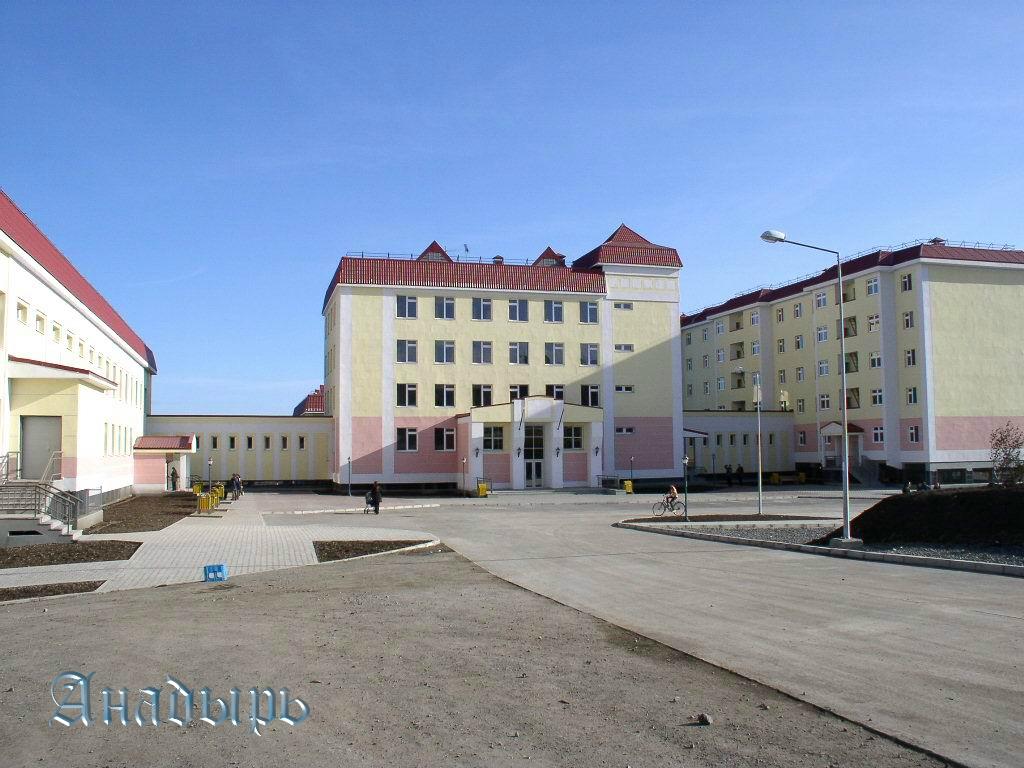 Самостоятельная работа № 9. Задание 2, 3.Контрольный тест №6.Практическое занятие №21. Структура глагола в утвердительной и отрицательной формах в близком прошедшем времени. Теоретический материал.Практические задания.Упражнение №108. Образовать утвердительные формы близкого прошедшего времени от следующих глаголов, данных в словосочетаниях.Киўыгми иқалъинимақ, найвам снани афтақа иқалъюк, нықмың таґьюлиҳлъықуқ, иган атуґнақа, лъмыхнъың наґаҳлъықут, пуйгума пуси, уйгутақақа қаюңлъясиқ, ақумумақ қаваґвихкун, мыґнақукут хўа.Ω Упражнение №109. Перевести на русский язык формы глаголов в близком прошедшем времени.Апҳа, афтанґитақа, киныңлъяґа, наґаҳтукут, пуйгақа лъңа, таґьюлиҳтуңа, иңаҳнъыґитуқ, каспухтуқ, миңлъиқунґита, мыґнуҳтуңа, наганъыґитамкын, каюсиґамкын, ныкыфқаҳтут, сҳапанґита, улиманґити, атуґи, апыґиҳтукут, мыҳтукут, тақынґита. Упражнение №110. Образовать все формы времен от данных глаголов. Перевести полученные формы на русский язык. Пользуйтесь таблицей суффиксов глаголов в изъявительном наклонении.О б р а з е ц: игақ-  записывать (я-их) игақақанка – я их записываю			игақуманка – я их записывалигақанка – я их записал только что		игақылъықанка – я их запишуигақнақа́нка – я их сейчас запишуПуйгў-/пуйг- (я-их), ныґ- (я), апҳ- (он-их), иқалъини(ґ)- (мы), афта- (мы-его).Упражнение №111. Составить 5 предложений с формами слов.Аныңама, апыґнақақа, апыҳтуґистыңулюни, мыкыстаҳагуқ, таґьюлиҳу.Самостоятельная работа №10. Задание 1, 2.Практическое занятие №22. «Семья». Лично-притяжательные суффиксы –мта- и –вут-/-пут- (наш), -пыси-/-фси- (ваш), -тың- (их-свой).Теоретический материал.Практические задания.Упражнение №112. Перевести на русский язык существительные с лично-притяжательными суффиксами. Гуйгумта, гуйгумнъи, ныңьюҳпут, юпихпут, таҳтафси, мыҳтың, ныґвимта, уляпфига, қаюҳпут, мыңтыґаҳпут, нафси, апани, апамта, хутыни, ақумутамта, қиргысытың, амихпыси, игаҳтың, сигутфут, ґывыстаси.Упражнение №113. Образовать формы существительных с лично-притяжательными суффиксами.а) «наш» в относительном падеже: человек, земля, подушка, дедушка.б) «наш» в абсолютном падеже: мяч, помощь, переводчик, кот.в) «ваш» в относительном падеже: бабушка, врач, ученик, пол.г) «их-свой» в абсолютном падеже: собака, члены семьи, деньги.Упражнение №114. Перевести на русский язык словосочетания.Апамта гуйгуңа, намта пусиңа, аныңама аңқа, атама сявига, атамта аңья, ныңьюма каюситңа, қикмиқа, найвам сныңа, нанывгам гуйгуңа, таґнуҳамта наґаґутңи, лисяґвимта укинивига, кияґылгумта.Ω Упражнение №115. Ответить на вопросы.Кинаңаўа атан?Кинаңаўа нан?Нани кияҳтақа лъпык рамкын?Лъпык рамкын паляҳаўа налини угляҳта?Апалгузин? Ныңьюлгузин?Пусилгузин налини қикмилгузин?Нани қыпҳаґақат аңаюқаҳтын?Лъпыси иқáлъиниґақыстык? Нани?Аңаюқаҳпык юкуткақатын лъпык?Сяқсин лъпык? Игаґақсин? Нани?Упражнение №116. Чтение, перевод текста 71 из [4]. Составить вопросы к тексту.Самостоятельная работа №10. Задание 3, 4.Самостоятельная работа №11. Задание 1.Практическое занятие №23. Рассказ Л. Толстого «Подкидыш». Условные деепричастия («Если…», «Когда…») Теоретический материал.Таблицу личных суффиксов условных деепричастий смотри в [3] с.367Практические задания.Упражнение №117. Образовать условные деепричастия от данных глаголов. Перевести полученные формы на русский язык. Таблицы суффиксов деепричастий смотри в [3] с.367, 368 О б р а з е ц: анақуңа - аныхкума (я выхожу – если (когда) я выйду)а) субъектные формы: ныґақутын, апыґиґақуңа, мыґналиқуңа, наґаґақут, таґьюлиґақутын, агляґақуқ, каюсиґақукут, қаваґақуқ, улимақут, мыґнуґақутын, қырңуҳтақут.б) субъектно-объектные формы: сҳаґақан қикмиқ, афтақат аґвық, улимақа ақумутақ, киныңлъяґақақа пилюгук, таґьюлиґақанка иқалъюгыт.Ω Упражнение №118. Перевести на русский язык.1) Иўын лъпык пуйгумакуфки игам ҳатаґьюхалъҳи, сиңынлъю итагнатун итагнатуҳқи. 2) Игиґумакувык аґуляқналютын, аґуляқи. 3) Иўын тагикувык, тыґигналґи игақ тунылъықақа лъпынун. 4) Тагиваҳу аңқақ, йықай пиюкувык, тунылъықамкын сявихаґмың. 5) Паңаңам сҳақуники тагнылґит ихынка, пилъықаңа: «Ани классымың!» 6) Апака каскан, Имтухлъықукут. 7) Хўаңа ныґыхкума, атиҳтуҳлъықақа игақ лъпынун. 8) Мыґналикувык, қыпҳаҳатын. 9) Мыґнуқуфси, масинка қаваґьяҳқагуси. 10) Таґнуҳат наґаґьяҳтуқата, пуси лъңинаҳлъықуқ.Ω Упражнение №119. Прочитать выразительно рассказ Л.Н. Толстого «Подкидыш». Перевести. Унискақ таґнуҳақ. (Юпигыт улюңитнун мумихсима В. Брагинам.)Икфиқумалґи аґнақ панилгумалґи āтҳа Маша. Маша уна́ңулюку мыҳтаґнақсялґими ами́гым сяґўани сҳа́ґа қипаґаҳқун сяңўа имгутңалґи. Машам лъилюки қалътани, сяхсяқминики қипаґат, сҳаґа таґнуҳасңўаґақ қиялґи:- Уа! Уа! уа!Машам итҳулъюку таґнуҳақ алъқутаҳаҳқун каўм маманың ныґыста. Наңан āпта:- Сяңўа тагисигу!Машам акита:- Хўаңа нāлъкақа таґнуҳақ амигым сяґўани.Наңам пи:- Нуґмылңукут, сямың ныґыслъықыстыху: умилыгнун апыґнақақа тугусқылъюку.Маша қиямалґи. Нāни пимакаңа:- Уныхтигу, углялґи ныґнанґита, мыкыстаҳагуқ. Нāңан сҳапаглюку таґнуҳақ наңлъыгьягусимакаңа. Машам афлъыңакумакаңа пагиқуман.Словарьмыҳта(ґ)- «ходить за водой»имгутңалґи - завернутыйсяхсяқминики - когда она их развернулакаўм маманың - коровьим молокомнуґмылңукут - мы беднынаңлъыгьягусимакаңа – стало жалко егопагиқ-  ̒нянчить̓Упражнение №120. Ответить на вопросы к рассказу «Унискақ таґнуҳақ».Натыта икфиқумалґим аґнам паниган атҳа?Сяқа аґнаґақ унаңулюку?Сяңўа иляңани лъңан сҳамагу?Кина қияма?Сямагу Машам таґнуҳақ?Сямың лъңан ныґыстақагу таґнуҳақ?Сяңан Машам наңан сивукун иҳсяма уныхнъыґмың таґнуҳамың мыңтыґамыхни?Таґнуҳақ уныхсиматху таґнуҳасңўаґақ лъмыхни?Китум пагиқумагу таґнуҳақ?Самостоятельная работа №11. Задание 2.Контрольный тест №7.Практическое занятие №24. Суффиксы –лґа- и –ҳа- со значением «просьбы или пожелания». Оптативное наклонение. «Семейные традиции».Теоретический материал.Практические задания.Ω Упражнение №121. Перевести на русский язык. Выделить суффиксы оптативного наклонения.Қаваҳатын; наґаҳāкут таґнуҳаґўаґмың; агляҳаси; улимакуфси, қаюҳаси; тагиҳатын хўаңкунъун; тагилґатың хӯаңамнун, қыпҳақувык ныґылґатын; ўин мыґналиҳаси, ынкамам улималґаси.Упражнение №122. Составьте словосочетания, используя слова из двух колонок.Упражнение №123. Прочитать текст 71 из [4]. На основе текста составить рассказ о своей семье, о занятиях членов семьи.Самостоятельная работа №12. Задание 1, 2.Практическое занятие №25. Рыбалка. Суффиксы –ҳақ/-ңиҳақ- «маленький», -юныҳт- «любить что-л., чем-л. заниматься». Теоретический материал.Практические задания.Упражнение №124. Образовать слова с уменьшительным суффиксом. Обратить внимание на основу слова. Выделить суффикс в словах. Смотри образец.О б р а з е ц: пуси – пусиңиҳақ (котик), қикмиқ – қикмиҳақ (собачка)Иқалъюк, пагунґақ, мық, ихлъип(а), қаюсиқ, на, хут(а), ақумутақ, амик.Ω Упражнение №125. Перевести предложения на русский язык.1) Таґнуҳақ наґаґьюныҳтуқ пазлытмың. 2) Пусиңиҳақ наґаґақуқ. 3) Хўаңа сҳапагьюныҳтуґақа мық. 4) Қикмиҳақ қаваґақуқ амигым сяґўани. 5) Иглыҳсюныҳтуңа найвам снакун. 6) Апама улимама ақумутаҳақ. 7) Пагунґаґьюныҳтуҳлъяхтуңа. 8) Тагивақаҳу қаюсиҳақ. 9) Атавут иқалъиниґьюныҳтуқ. 10) Найваҳақ усқаҳтуқ.Ω Упражнение №126. Прочитать выразительно диалог «Маналъық». Разыграть диалог. 1) - Нани манаҳлъықыста? - Нани? Хўани? Таўани? Хўани?- А-а, хўани!- Улиманақукут аңлюмың!- Тугулътыху укистақ, улималъюта аңляґмың.- Укакух! Пуқлъяюхтуңа!- Улимаңа. Сҳа такут манатыт! - Уюқ, аң манан! - Аґнаґаҳай, аң манан! - Хўаңа ынмис манаґақуңа.- Хўаңа аҳтуґақуңа унаңныґмың.- У-ук, ўыни, унаңуңа! Унакақа каюңиҳақ! Қаюґам, Паңаң?- Хўаңа-лъю унакақа каю. Аңыҳлъягуқ.- Лъпыг-ңам?- Хўаңа-лъю!Словарьмана(ґ)- ̒ловить удочкой̓аңлю – лунка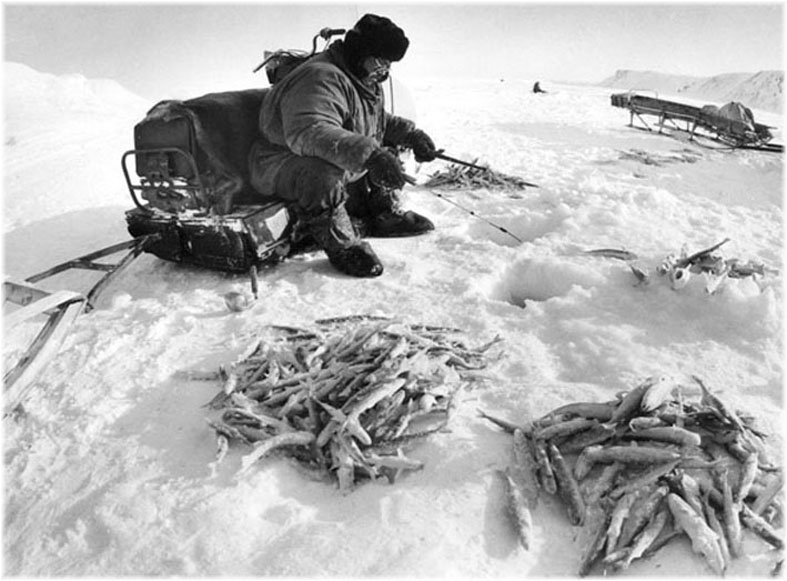 укиста(қ) – пешняаҳту(ґ)- ̒не мочь̓унаң- ̒добывать̓каю - бычок2) Что изображено на фотографии? Рассказать.1. Сяқа юк?2. Натын иқалъиниґақа?3. Сяңаўа тана каспугнық?4. Натыта атҳа там иқалъюгым?Самостоятельная работа №12. Задание 3.Практическое занятие №26. Рассказ Н.Носова «Леденец».Практические задания.Ω Упражнение №127. Прочитать выразительно рассказ Н. Носова «Канти». Перевести на русский язык. Дать сжатый пересказ текста. Выбрать 5-6 глагольных форм близкого прошедшего времени и образовать от них формы настоящего времени.Канти. Уңипа Николай Носовым.(Юпигыт улюңитнун мумихсима А. Салъыкам.)Наңан Миша анумаґми мыңтыґамың пимакаңа иґныни:- Анақуңа, Мишаңиҳай, пинитун пилґатын. Қинунаҳқыхпынаң, сяңўа сяфлъыхпынан. Таўатыскувык тунусялилъықамкын аңылґимың кавилңуґмың кантимың. Аґнақ ануқ. Миша сивуклъюни пинқыхсяҳтуқ: қинунаҳқылъҳитуқ, сяфлъылъҳитуқ. Тахталми таўаңинақ ныкыфта ақумутақ лъивилґаҳлъягым сяґўакун, ухфика ынкам тахкын қылъпыҳтак лъивилґам амигык. Ныкывґамаґми сҳапагақуқ илюңанун, сюмыҳтаґаґақуқ: «Сяңўа сяфлъынґилъкыхка, тымңи сҳапалґиңа».Тысқамантыфтуқ умңалґи сяқарылґутақ. Тугўа, ныкыфта ныґвигым қайңанун. «Тымңи сҳақаґнақақа, сямың сяфлъыгнанґитуңа», - сюмыҳтаґаґақуқ.Умгиґа, сҳасялґими – сяңўа кавилңуқ қайңани.- И-и, - пиқ Миша, - кантиңуфтуқ! Ынтақун танаңуқ нама хўаңамнун акықуся. Илюңанун ихыни пилюку нусюга канти. - Укакух, - пиқ, - аңыпихта! Мугатуқ ляңытақ!Мишам алюңа, сюмыҳтаґаҳтуқ: «Мамаврыґақаґлюку лъинаґақа утыґмун». Мамаґа. Мамақаґлюку сҳақаґақа, қайўа сялин аңа. Қунпың аңнилюку пиқа. Қынўат-лъю канти мыкылъиґамалґи, наҳсяҳастун аңкалималґи. Ўытку таўатын лъиґьян лъимакаңа сяқаратагнун. Ныкывґақуқ, иґныґўани алюңрамита, қамагуңинақ пиқуқ: «Упупың қамахнъақақа. Нама тагиваґьяҳқақсяқаңа. Пинқыхлъыҳиңа, қинунаҳқынґилңуңа, сянґилңуңа». Мишам нусюга сипнық, қаныґмига, сяқаратак лъинақсяґак ныңыгнун. Тугўак, ныңугутак – сюна нывусималґик иханун – мыңқуґутук натиткун. Қупаҳтук, сяқара тымңи тамани. Мишаңиҳақ какавуқ: «Сямың-ңам нама пилъықаңа?»Тугўак авныґык сяқаратам, какитак. Лъяңақа нывулъҳик. Исигима-қун авгаҳтылъҳилңук. Канаҳқута сяқара утыґмун, умга, яклъюку напаҳтак сяқаратак лъивилґамун.Қынўат-лъю наңа тагиқ:- Қаюґам, натысимазин?- Пинитун пимаңа.- Сыґлыҳалык! Аң, канти!Наңан қылъпыҳта лъивилґақ, тугўак сяқаратак… Кай!... Сяқаратак ихани авгаҳтук, сяқара ифкақутук аситмун.- Сяк ынрақ? Китум сяқаратак сигиқакык?- Нака хўаңа. Лъмыгнык…- Аўи лъмыгнык сигиқак! А, нақам. Канти-ми навык авитқаҳта?- Канти… Канти… Ныґумақа. Пиныҳлъиқумаңитуңа, лъяґанхўа ныґақа. Таўа…Словарьқинунаҳқ- ̒шалить̓			мыңқуґутук натиткун – брякнула об полсяфлъыг- ̒трогать̓			какав- ̒сильно беспокоиться, паниковать̓тунусялит- ̒дарить̓			Лъяңақа нывулъҳик. – Как будто держатся.алюң- ̒лизнуть̓				Лъмыгнык – она самаухфика – залез на него			Пиныҳлъиқ- ̒не слушаться̓умңалґи – закрытый			пинқыхсяҳтуқ – вел себя хорошотысқамантыфтуқ – там внутри находится, оказывается,акықусяқ – обещанное; обещанный предметнаҳсяҳастун аңкалималґи – маленький, со спичкуУпупың қамахнъақақа.– Лучше я съем его совсем.  Нама тагиваґьяҳқақсяқаңа.Все равно мне мама отдаст его.Самостоятельная работа №13. Задание 1.Контрольный тест №8.Практическое занятие №27. Суффиксы –ақ-сяґ-, -ақ-сяҳту-, -сяҳту («действие, совершаемое когда-то очень давно»); -игасяґ-, -игасяҳту- («действие, не совершаемое с давних пор»)Теоретический материал.Практические задания.Упражнение №128. Перевести на русский язык формы глагола.Сяґнақуңа, сяґнамақ, сяґнат, сяґналґи юк, сяґнакувык, сяґнаҳаси, сяґнакума, сяґналюни, сяґнанақсин? сяґналъта, сяґнигатут, сяґнамаңисин? сяґна, сяґналъық, сяґнақсяҳтут, сяґнигасяґат, сяґналъықуңа, сяґнахпынаң.Ω Упражнение №129. Прочитать выразительно рассказ Утыхтыкака «Село Имтук». Перевести на русский язык. Найти слова с суффиксами со значением «действие, совершаемое когда-то давно» и выписать, выделить суффикс.Нунаҳақ Имтук. Утыҳтыкам уңипамсюга.(Юпигыт улюңитнун мумихсима А. Нутаугьим.)Имтук – пиниҳлъяхтуқ нуна. Мыґым тыґига угляҳтуқ. Иқалъюхтуқ-лъю найва: иқалъюпик, укақ. Иқалъиниґақсяҳтукут хўаңкута кияң Тапҳами, кигми-ңам найвам снани узимун. Найвам сныңа иўлың ныгаҳпахтуяҳтуқ. Каплъык – қаўагым иґнивига, хўаңкунъың қантаґансяҳтуқ, лыган сяґўамнъи пынъат, ынкам қаўахтупихтуқ. Лъқўақ, тыпақ сяґнақсяґаҳпут лыган мыңтыґат кытаңитнъи – снами. Аўырґатуяҳтуқ амалъықа – тамаңани унакақсяґат; мыңтыґат сяўґитнъи ынкам найвами. 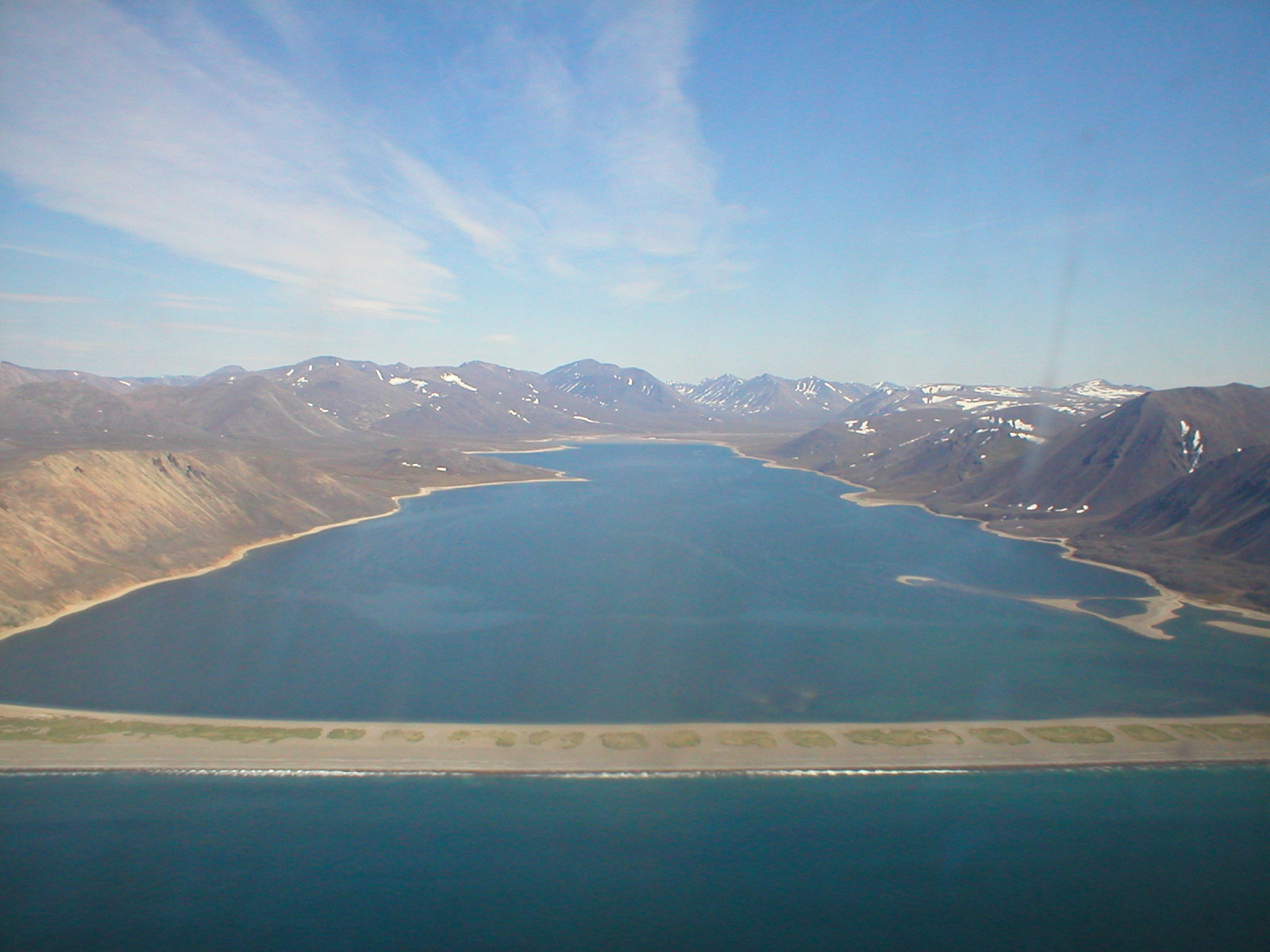 Ω Упражнение №130. Перевести предложения на эскимосский язык.1) Девушки когда-то давно ходили за водой в сторону сопки. 2) Там, возле озера, уже давно никто не жил. 3) Когда-то селение Унийирамкыт было очень хорошим местом. 4) Моржей в Кынлыгаке много не добывали, только весной. 5) На этом берегу моржи давно уже не вылезают на сушу. Самостоятельная работа №14. Задание 1.Практическое занятие №28. «Мое село». Суффиксы –яґ-, -яҳту(ґ)- («идти, ехать что-либо сделать»). Теоретический материал.Практические задания.Задание №131. Прочитать словосочетания. Составить с ними предложения.Атама ныгаҳпага, киўым сяґўани, найґам акуляңани, найґам акуляңитни, мыґым снани, тапҳам кынлыңани, қынўат унакумат, нунивагым тыґига, тамаңани тыпаҳтуқ, уксяґьюхаґми игаґьямат, ныґьяҳқақ питун, матын аваңитуқ, тāмани тыґигаҳтуқ, углялґи ӯкақ.Упражнение №132. Прочитать,записать глагольные формы, выделить суффиксы, перевести на русский язык.1) Таґнуҳақ мыңтыґаминун қаваґьяґли. 2) Кинуямакут. 3) Ныґвигмун ныґьяҳтуҳтык. 4) Игаґьят пилюгугьяҳтуҳтут. 5) Намта қаваґвиганун иңаҳсяҳта. 6) Мыҳтаґьяҳтуґнақуңа киўыгнун. 7) Нама пиңа туқлъюґьяҳтисқылъюку апавут. 8) Қыпҳаґьялъта. 9) Қыпҳаґьяҳлъықукут снамун. 10) Ага сҳапагьяҳта. 11) Сҳаґьяҳтуҳу қикмиҳпут.Ω Упражнение №133. Перевести предложения на эскимосский язык.1) Возле нашего дома много камней. 2) Наша семья большая. 3) Если пойдешь на озеро, позови старшего брата. 4) Когда у нас не будет морской капусты, мы пойдем собирать ее на берег моря. 5) Если сестра соберет ягоду, мама приготовит варенье. 6) С гор текут речушки. 7) Совсем нет воды, сходи-ка за водой. 8) Зимой треска очень вкусная. 9) Папа словил красную рыбу сетью. 10) Мама, бабушка и сестра собрали в тундре разные съедобные растения. Ω Упражнение №134. Ответить на вопросы.Натыта киўыхпыси атҳа?Лъпыси сяґнақыстыки питутыт нунивагми? Натылңут?Натылңут тыґигат кияҳтақат нунивагми?Нани лъпык налъқун кияҳтақа?Пиниқақсигу уксяқ нунафсини? Сяңавык?Сҳамазики лыган натылңут аўырґат?Самостоятельная работа №14. Задание 2.Практическое занятие №29. Суффиксы –я-/-ся- - показатели временного деепричастия («Когда…») «Эскимосское село Новое Чаплино».Теоретический материал.Таблицу личных суффиксов временного деепричастия смотри в [3] с.366.Практические задания.Упражнение №135 Прочитать. Формы какого наклонения здесь представлены? Перевести на русский язык.а) Агляқа! Агля! Агляґлютын! Агляҳатын! б) Каюсиқаҳу! Каюсиҳу! Каюсиґи! Каюсиґлютын! Каюсиҳагу! Каюсиҳакут!в) Нагатын! Нагатигу! Нагалъҳатын!г) Ныґи! Ныґлютын! Ныґылґатын!д) Улима! Улимагу! Улималютын! Улималґатын! Улималґакут!Упражнение №136. Образовать все формы времен глаголов от следующих основ. Перевести полученные формы. Составить несколько предложений с ними.О б р а з е ц: аглят- «относить, отводить, отвозить»аглятақа – он отвозит его			аглясима – от его отвезаглята – он его отвез сейчас			аглялъықа – он его отвезетаглянъақа – он его сейчас отвезет		Атама аглясима иқалъюк аңаюқамыхнун.Туқлъю(ґ)-, кувра(ґ)-, лъиґ-, ухт-, сяґна-.Ω Упражнение №137. Перевести предложения на русский язык. Выделить суффиксы деепричастий. Смотри таблицу суффиксов в [3] с. 366.1) Ақумьяма, нама туқлъюмаңа. 2) Унаңниҳтымта ятаҳқысятху куврақ, снамун пимат. 3) Атамта қулваґьягу антенна, телевизора матҳақ пиниґлюни қыпҳаҳтуқ. 4) Таґнуҳам аглясягу аңьятақ атаминун, атаңа таўанистаҳақ найваҳсимақ. 5) Рамкывут қамилгуґьями иляңанун нымун, таўани улимамат гуйгуңўақ. 6) Кукшагнаҳсяма, хўаңа қунпың туқлъюґақақа нака. 7) Аныңақа мыҳтаґьян, кырңуҳсимаҳпут қупик. 8) Атамта унаксягу қаўак, нама таўанистаҳақ афтáма. 9) Наягма тагисягу мыпик, ҳўаңкута таўанистаҳақ мыґумāкут. 10) Апама туньяминиңа амуятмың, ынңаталъ қуямāңа.Ω Упражнение №138. Прочитать выразительно рассказ Айвангу «Село Новое Чаплино». Подготовиться к пересказу текста.Нута́ґақ Уңа́зиқ. Айва́ңум уңи́памсюга.1958-ми уксюми Тасими пинилъҳани нунам қылъпыҳтат ныкыфтиҳлъяк нутаґамың колхозым ныңаның. Ынмис 1959-ми уксюми углянґа қамилгуҳтутуқ, 1960-ми уксюми қамахтыңўаґлюки апыґиҳтуқ қамилгуқ.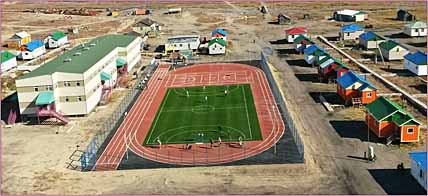 Матын хўаңкута нунаҳпут рыпалъ атылык нутаґастун – Нутаґақ Уңазиқ. Ипапыстақ нунавут нутаҳлъыҳи, қаюҳлъягқун сяңўа утуқаґрахақ сипныґилңуқ. Тамаҳаґўаґми юпик кияҳсягулъҳи пинилґини мақалґини гуйгуни. Ныкыфтыкалґи аңылґи игаґвик. Таґнуҳат игаґьигалңут ынрақ агляґақылґит таґнуҳалґутамун. Таўани акиңунан ныґыстақыхкаңит государством. Нунаҳпут почталык, акилъпыгаґвилык. Сюкалъюку ныкыфлъықыхкаңат ақниґвик қуля қаваґвикылґи.Самостоятельная работа №15. Задание 1.Практическое занятие №30. «Сиреники». Практические задания.Ω Упражнение №139. Выразительно читать текст «Село Сиреники». Перевести на русский язык.Сиґи́нык.Сиґинык кияҳтақуқ снани Беринговым иман. Тана нунақ аңуқ, аңляминаҳтуқ. Узимун найґаҳтуқ. Нунаґым сяґўани киўык мақақуқ. Ынрақ тана киўык қунпың улывақуқ упынґами. Уксюми таґнуҳат скигақут сикукун.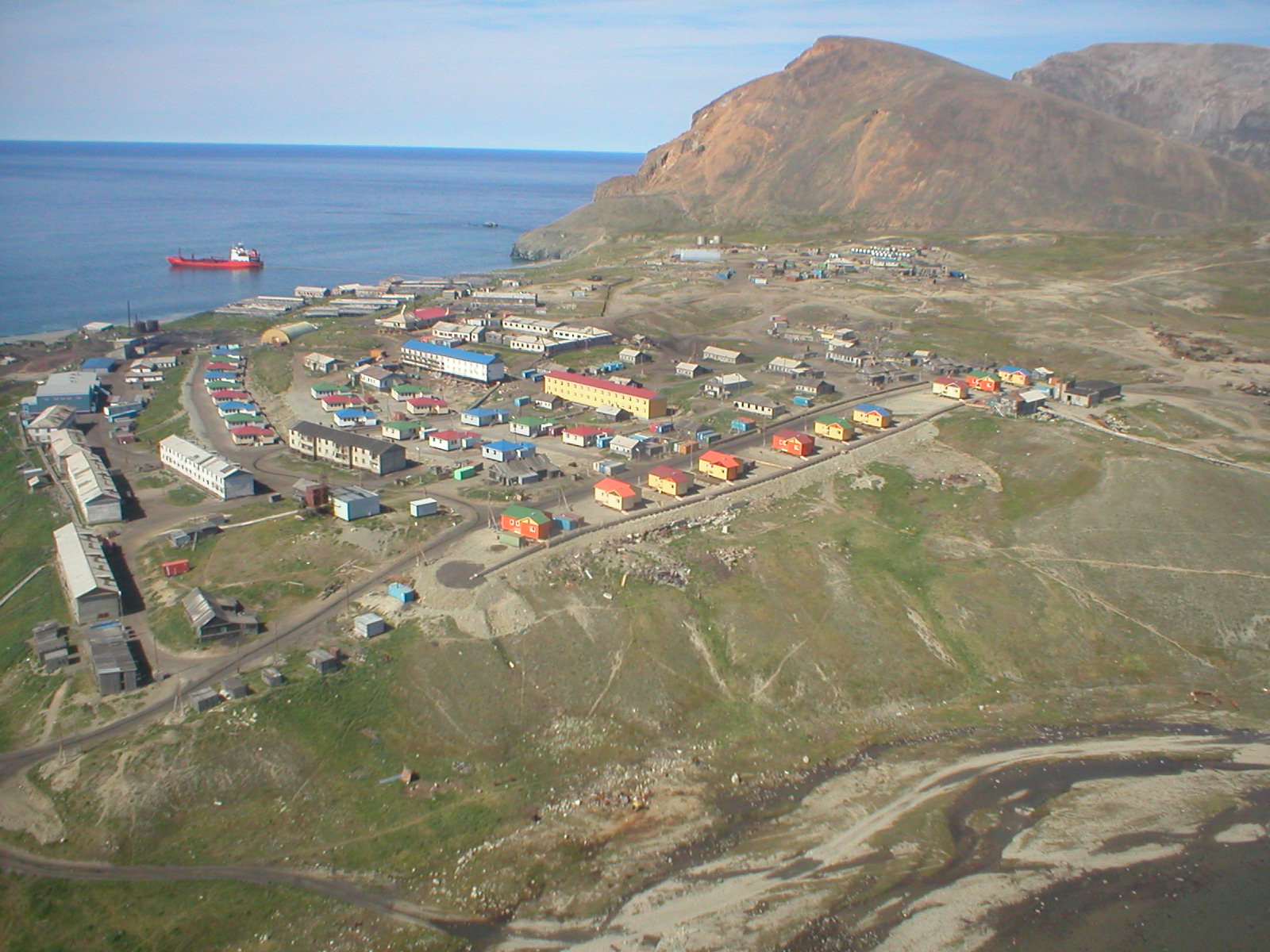 Тазиңани кияҳтақут юпигыт, қуйилъхаґыт ынкам русиґмит. Қантаґақун ныкыфсимат атасимың қымтақылґи игаґвик. Тана игаґвик ынңаталъ аңуқ ынкам пиниҳлъяхтуқ. Амалъықа ныкыфсимит қафсинат унаҳсиқувинґат гуйгут уґвуҳқыфилгыт сяма синулгыт.Углялъҳа сиґиныгми́т аңьяґниґақут, иқалъиниґақут Имтугми, киўыгми, найвами Асюңу. Кигми аґнат таґнуҳалгыт сяма аґналъқўаґыт нунивагми сяґнақат алъяҳинақ питун.Сиґингым ансамбылңа атқуқ «Киўґьяқ». Таўани апыҳтуґимақ Париңа. Матын таўани апыҳтуґиқук Оксана Умқауўи.Сиґинык - аюмиҳтақ нунақ. Ныґиґлюни таўани снами кияҳсяҳтут мыңтыґапигыт амалъықа сиқлъюгўаґыт. Сяма лъңит қавңақ тагани алыҳқуґақсяҳтут уқыҳлъиґмистун. Матын алыҳқуґақут уңазиґмистун.Сиґиныґмит пини́қыпи́хтақат нунаҳтың. Лъңит ангиґақут снами, нунивагми, тымңи нунаґмыхни. Упражнение №140. Составить вопросы по тексту.Упражнение №141. Подготовить пересказ текста.Упражнение №142. Подготовить диалог о селе Сиреники.Самостоятельная работа №16. Задание 1.Практическое занятие №31. «Мое село».Практические задания.Ω Упражнение №143. В 1-м, 2-м и 3-м диалогах фразы, данные на русском языке, перевести на эскимосский язык. Прочитать выразительно полученные диалоги.4. Составьте диалог по картинке.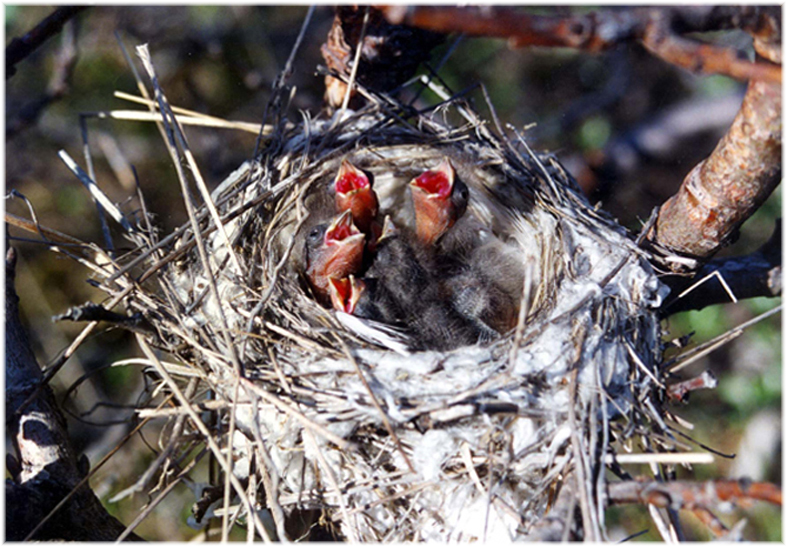 Упражнение №144. Закончить предложения, подобрав по смыслу слова, данные после упражнения1) Ңунаҳаҳпут мыґым (…) . 2) Унақунъыґаку апавут манаґақуқ (…) . 3) Кынулык (…) ынңаталъ тыпкыхтагуқ. 4) Унақунъыґаку хўаңа нунивагьяґақуңа (…) . 5) Хўаңкута нунаҳпут, (…) аңляминаҳтуқ. 6) (…) нунивак аңляминалґи. 7) Упынґами киўыхпут қунпың (…) . 8) Нунаҳпут, (…) акилъпыгаґвилык. 9) Нутан ныкыфсимат (…) игаґвик таґнуҳалґуталык. 10) Мыґым (…) угляҳтуқ.____________________________Кигми, почталык, сюґалыгнун, уксюми, киўыгми, тыґига, снанитуқ, аңуқ, улывақуқ, нутаґақ.Ω Упражнение №145. Ответить на вопросы.Нани кияҳтақа лъпык нунаґын?Натыта атҳа нунаҳпык?Нунаґын мыґым сяґўанита?Киўык мақақа нунаґым сяґўани?Лъпыси нунаҳси аңа налини мыкыстаҳаўа?Игаґвилгўа? Натыта? Сяңўа ныкыфсиматху нунаҳпыни?Қафсинат югыт кияҳтақат нунаҳпысини?Сяқат югыт уксюми? Иқалъиниґақат?Кигми аґңат нунивиқат?Сямың сяґнақат?Пиниқақсигу нунаґын?Сяңан пиниқақсигу нунаґын? Упражнение №146. Составить текст «Мое село», рассказать устно, без опоры на текст. Самостоятельная работа №17. Задание 1.Контрольный тест №9.Практическое занятие №32. Суффиксы –ст- «велит, заставляет, вынуждает выполнить какое-либо действие», -лык- «обладатель чего-л.». Теоретический материал.ан- выходить аныстақаңа – он меня выпроваживает (̒заставляет уходить̓)мыҳта(ґ)- ходить за водой, мыҳтаҳтақа – посылает его за водойқулва(ґ)- подниматься, қулватақамкын – я тебя поднимаютугў- брать, тугустан – ты его вынудил взятьиглыҳт- ходить, иглыҳтыстақамкын – я тебя заставляю ходитьныґ- есть, ныґысигу (*ныґ+ы+ст+игу)– накорми егоулима- мастерить, улимастылъықақа – я его заставлю сделатьПрактические задания.Упражнение №147. Образовать формы глагола с суффиксом –ст-. Перевести на русский язык полученные формы. Составить словосочетания.Образец: пи- делать, пистақаңа – он меня заставляет делатьЛъңан пистақаңа таўатын.- Он меня так заставляет делать.Макыт-, қулва(ґ)-, лъиґ-, сяґна-, мақ-.Ω Упражнение №148. Прочитать предложения, записать, выделить суффикс со значением «заставить сделать». Перевести предложения на русский язык.1) Унаңупихлъюку мыкылґиҳат таҳсяґақит, аныслъюки уляпыстақит. 2) Мыкылґиҳам кияҳтыстақа қикмини пинитун. 3) Атама ныкывыстаңа. 4) Мыґыстигу пусиңиҳақ. 5) Нама таҳтуҳтақаңа унақунъыґаку. 6) Нам иңаҳтыстақа таґнуҳақ. 7) Апыҳтуґистым мулюстақинкут хўаңкута игаґвигми. 8) Нунаґымнъи ныкыфсимат нутаґақ аңылґи гуйгу. 9) Апамта таглятақа аңылґи укақ мыңтыґаминун. 10) Қаваҳтысимақа наяхақа.Упражнение №149. Записать слова, выделить словообразовательные суффиксы, перевеси на русский язык. Составить словосочетания.Таґнуҳалык, таґнуҳитуқ, таґнуҳалгуқ, аңаюқалык, аңаюқилңуқ, қикмилык, қикмилңуқ, қикмилгуқ, манатылык, манатылгуңа, манатыңилңуқ, сныңилңуқ, қаюлгузин? қайилңуқ, қайитуқ, ихлъипыңитуқ, ихлъипылгукут.Ω Упражнение №150. Прочитать предложения, перевести на русский язык.1) Аңаюқанка сялин тагимаңитут снамың. 2) Таўани иўлың мақаҳтуқ. 3) Узимун найґаҳтуқ. 4) Қантаґани кияҳтақут апавут-лъю ныңьюҳпут-лъю. 5) Аныңама сяңан-туқ тагисима куврақ. 6) Гуйгуңўақ яґрат аңыҳлъягуқ. 7) Ынтақун хўа лъпык қулвақа қымтамун. 8) Қынўат илянка касимат.Упражнение №151. Составить словосочетания или предложения со следующими словами.Унами, амалъықа, қынўат, матымун кынляңа, нутан, ўин, сюна. иґивгаґми.Упражнение №152. Записать глаголы настоящего времени, данные в скобках, в форме прошедшего времени. Ныҳсяқ.Сикумун ныҳсяқ (ухтақуқ). Ухсями, (қуныҳтақуқ). Унаңниҳтым Майңам (сҳаґақа). (Такўақа). (Катақа). (Унакақа).Ω Упражнение №153. Прочитать выразительно рассказ. Составить к нему вопросы.Иваҳқи пагунґат.Мысюңумақ пагунґақ. Налъкыхкалюни сиқиныҳлъюгми пагунґақ ынңаталъ мугатуқ ынкам тыпкыхтақ! Ныґыхкалюни – нықни пуйгуңитуқ, уксюми тахкын авиґалъықут. Иляңа пагунґақ – китмик лъңа-лъю мысюңумақ. Мысяхтуқами питақуқ ақавзик. Ақавзик иґлыхтулъыҳпигагуқ: катам атасиқ пагунґа напазиґани, талўа иляңи напазиґыт пагунґитуқ. 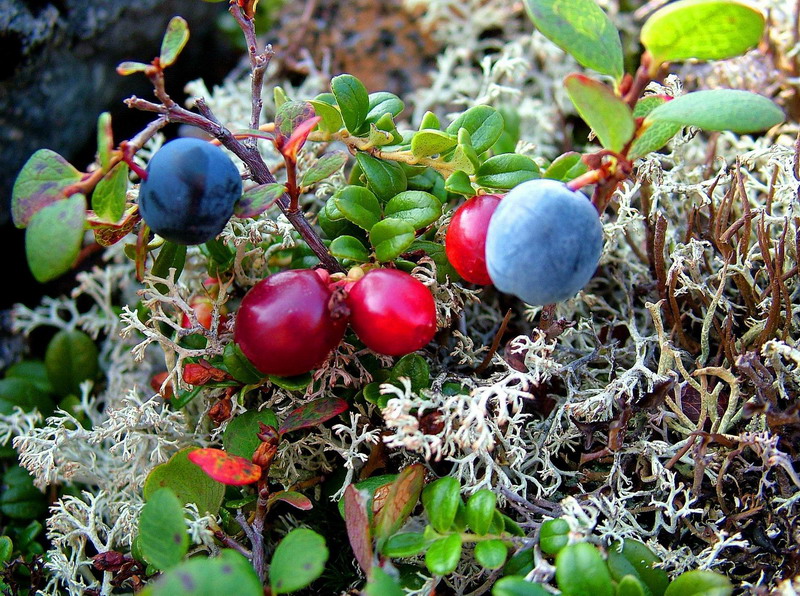 Китмигым угляҳтут атасими питфигми пагунґи, йықай сюґат катам малґугук, пиңаюгут пагунґи.Практическое занятие №33. Суффикс -сқылъю- деепричастия сопутствующего действие с побудительным значением «чтобы…». Теоретический материал.Таблицу личных суффиксов смотри в [3], с.367укини- «шить», укинисқылъюта – чтобы мы шилиига(ґ)- «учиться», игисқылъюңа – чтобы я училсяқылъпыҳт- «открывать», қылъпыҳтысқылъюки – чтобы их открытьАтама пиңа сҳаґьяҳтисқылъюки қикмиґаҳат. –Отец мне сказал, чтобы я пошел посмотреть щенков.Практические задания.Упражнение №154. Образовать от глаголов формы деепричастий с суф. -сқылъю-. Перевести полученные формы.Образец: ива(ґ)- искать, ивисқылъюку – чтобы он его искалкылыңа- (его), улима- (их), сяґна- (я), қыпҳа(ґ)- (ты), тагит- (их).Упражнение №155. Найти пару. Выписать деепричастие, выделить суффиксы.Ω Упражнение №156. Перевести предложения на русский язык. Выделить суффикс со значением «чтобы».1) Хўаңа аглямаңа апамнун тугусқылъюку манан. 2) Уляпысқылъютын, атавык тукфими аягат. 3) Аңаюқамта игиҳтит нанывгат қамилгусқылъюки укавык. 4) Хўаңа нагатақақа лъңа тагисқылъюку. 5) Хўаңа лъпык пиқамкын таўатын писқылъютын. 6) Таўани игаґвигми тугатңа апыҳтуґистысқылъюңа русиґмит улюңистун. 7) Игаґьят апыҳтуґақит алыҳқуқаюгусқылъюки радиокун, телевидениякун, игақаюгусқылъюки газетакун. 8) Нама пимаңа игисқылъюңа пинитун. 9) Аґнам упуґасимакаңа ныґысқылъюку. 10) Тана аңқақ ўаяґақа ынкам иґақа қикмимың ивисқылъюку.Упражнение №157. Перевести формы глагола на эскимосский язык. Составить несколько предложений с любыми словами.Они возвращаются, возвратившись (я), возвратившись (он),  мы будем возвращаться, чтобы возвратился (я), намереваясь возвратиться (он), возвращайся, онивозвратились? не возвращайся; он возвращается; возвращение, не возвращается, не возвратился, давай возвратимся.Упражнение №158. Перевести формы глагола на русский язык. Выделить суффикс. Составить несколько словосочетаний с любыми получившимися формами.Тукфиґақат, тукфима, тукфиґлюңа, тукфиґлютын, тукфиґналюта, тукфиґнақақа, тукфиҳу, тукфисқылъюку, тукфимазигу? тукфиҳпынан, тукфилъық, тукфимаңита, тукфилътыху.Самостоятельная работа №17. Задание 2.Практическое занятие № 34. «Кияґныҳпут Имтугми».Практические задания.Ω Упражнение №159. Прочитать отрывок из рассказа Утыхтыкақа «Как мы жили в селении Имтук». Записать сжатое изложение текста в виде плана. Перессказать.Кияґныҳпут Имтугми. Утыҳтыкам уңипамсюга.(Юпигыт улюңитнун мумихсима А. Нутаугьим.)Нанывгапут пӣқылґит, аюмиқ слъя пиниґьяҳтуқ, унаңнӣґнаґьяҳтуқ (лучше было охотиться). Увалъяґвигми («декабрь») уна́ңнӣґақсяҳтут аңйы́ңыстатхун ныҳсямың ынкам маклъягмың. Увалъяґвик пӣнъыґани, лыган сялъык («шуга») алъхы́нґани, аңьяґўāґыт ынкам аңьяпигыт āңылґит уты́ґваґақит («убирать») аңйӣлґанун («сушила»). Ынкам уна́ңнӣґақут аңйыңыстатхун пиңаюгулютың, стāмагулютың. Аґвы́ґнӣлъық ама увалъяґвигми наґуҳтақуқ. Кияң қунпың хўаңкутмъит имтугмит туқутақсяґит танқими ақумуқ  («ноябрь») атāсиқ алңунак мāлґук аґвыґык атāсими уксюми. Иўын аґвы́ґāнґата аґвыпигмың, угля́лґи юк хўаңкунъун мāвык нықылыгнун кāтақсяҳтуқ. Қамахлъюни Сиґинық, Имтук қырңуґақут, талгўа кāтақсяҳтут аватмъит, уңазиґмит ынкам қуйӣлъхыт – нуңлыграґмит. 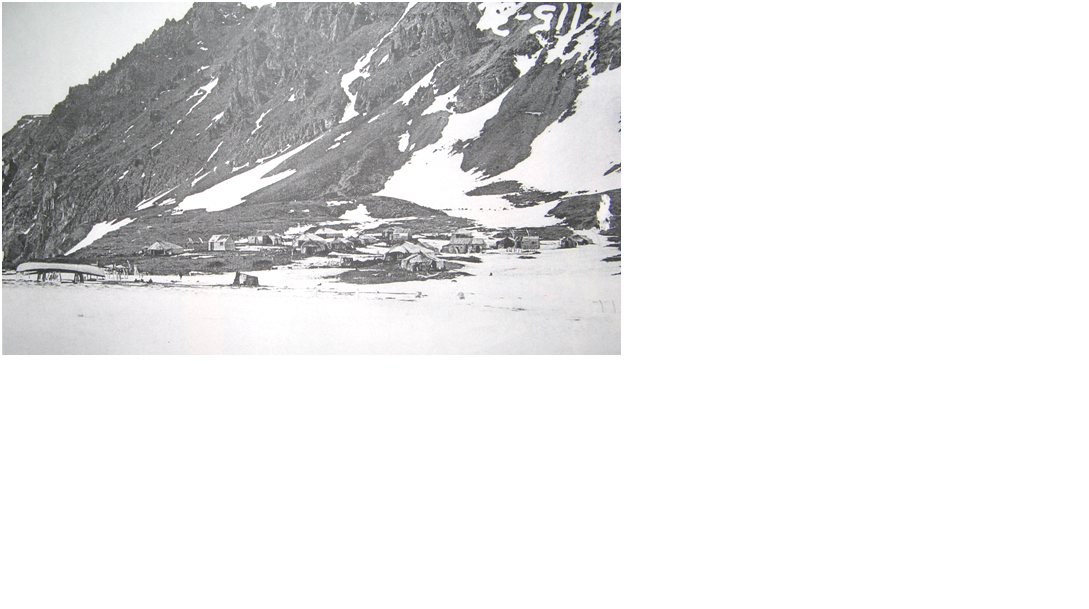 Тāхкын наґуҳнъыґани аґвыґниґвик ынкам аңьяґўāґыт утыґваныґмыхтыки, унаңниґақут тāўаңи́нақ ныҳсямың сны́ңани. Аґныґми иляңани унакақит малґук-пиңают ныҳсят атасимун аңьямун, иўырңа иляңани аваңитақут. Ипа уксюми нықыкақсяґаҳпут ныфкурақ – тукшухсиқақ нықа, ятаҳқыхкақ кигми ынкам уксяґми. Кияң айвыґым ынкам маклъягым нықаңа тукшухсиґақат, ныҳсям нықаңа кияң ныфкуриңигатат, қаюҳлъяк лъңан нықаңа паля́ҳāлґи. Уксюми ныфкурақ гāґақат мыҳқун. Аюмиқ тукшухсиґақсяґат нықа, кымāгнат, ӣскагыт, ақсяқут, қилют ынкам мāмсяңит.Уксюми ныґақат амалъықа тӯхтақ – āңылґит нықыҳлъягыт юк пиңаю – юк стама (60 – 80) килограммыстун уқиҳтуткалґит. Иўын уксяґми аґвыґаныґмыхни (если убивали кита), уксюми ныґақат аґвыґым нықаңа. Иқалъюк уксюми унāкигатат ынкам уксюмун тугмāхсигатат (не заготавливали). Ынкам сивулиґми уксюм āвныґани иўын иқалъюгақ қалю́нґинъыґмыхтыху (если не ловили сачком), иқалъюк хўаңкунъи авитақуқ. Алъя лъқўақ сяґнақат киңулиґми қагими («прибой») уксяґулюку. Хўаңкунъи атҳа атасигуқ – лъқўақ.Практическое занятие №35. Падежная система эскимосского языка.Теоретический материал.Образец склонения основ разных морфологических типов в простом склонении.Практические задания.Упражнение №160. Определить тип основы (неизменяемый, выпадающий или чередующийся). Просклонять слова по падежам в форме ед.ч. Перевести на русский язык получившиеся формы слов.Найґақ, таҳта, наяк, нуна, питун.Упражнение №161. Перевести на русский язык словосочетания слов.Мыкыстаҳаґмың аңқамың, ныңьюма мыңтыґани, алъяҳинат каялъқираґыт, таўаңинақ кигми, тунақа қикмимун, усқалґими найвами, пусим папха, уксюм наңылъҳани, наґаґақуқ гитаракун, ануқ амигмың, тыпума снамун, аңылґикун киўыхкун, иглыҳтақуқ қаўахтун, гуйгум сяґўани.Упражнение №162. Составить предложения с формами слов.Унами, снамун, тапҳами, уйґáгмың, уксяґми, нунамун, найґамың.Ω Упражнение №163. Записать предложения. Выделить суффиксы падежей в словах. Перевести на русский язык. 1) Кигми иўлың хўаңкута мыҳтаґақукут киўыгнун. 2) Гуйгуңўаґым сяґўани уйґахтуқ. 3) Алъяҳинат тыґигат кияҳтақут нунивагми. 4) Уксяґми қаўагыт атҳаґақут мақалґим туңаңанун. 5) Таксикун тагиҳаси. 6) Аныңамтун пинитун улимақақа ныгаҳпак. 7) Найґамың мақақуқ киўхақ. 8) Найвам сныңани таґнуҳат сяңўат сяґңақит. 9) Иглыҳтақуңа снакун, лъқўақ сяґнақақа. 10) Сиґиныгмың Имтугмун қунпың пиюгмың иглыҳтақукут тумыкун, нунивахкун, киўыхкун.Ω Упражнение №164. Перевести предложения на эскимосский язык. Выделить суффиксы падежей. Определить вид падежа.1) Мы шли к озеру вдоль перевала. 2) Я буду ловить рыбу маленькой удочкой. 3) Старший брат добыл пушного зверя. 4) Бабушка собирает съедобные растения недалеко от реки. 5) Я с папой иду по косе. 6) Собирай выброшенную морем живность. 7) Река впадает в море. 8) Отнеси на берег дедушке еду (в дорогу). 9) Зимой и летом эти птицы живут в нашей стороне. 10) Вокруг камни, нет хоть каких-нибудь растений.Самостоятельная работа №17. Задание 3.Практическое занятие №36. «Кынлыґақ». Практические задания.Ω Упражнение №165. 1) Прочитать рассказ Кукильгина «Селение Кынлыґақ». Перевести текст на русский язык. Составить 5-6 вопросов по тексту.Кынлы́ґāқ. Куки́лгым уңи́памсю́га.(Юпигыт улюңитнун мумихсима А. Нутаугьим.)Кынлы́ґāми кияҳсимат аґвинлык налъқу́т: Ңаңа́ңа, Пари́ңам апа́ңа; Нана́на, лъңа таґну́ҳӣсимақ; Ңыпа́ўйи, хўаңа атака; Нумы́лын; Яти́гын ынкам Мыргу́гйи. Қамахлъютың тāкут югыт алыҳқуқаюгумат уқы́ҳлъиґми́стун («по-сиреникски»). Кāсямта Кынлыґамун, тазиңани кияҳсигасяҳтут. Таўаңинақ утуқат мыңты́ґӣлъҳыт (следы от яранг) кияҳтут. Кынлыґақ пиниґьяҳтуқ нунақ, тазиңани тыґиқусяҳтуяҳтуқ ынкам иқалъюхтуяҳтуқ. Иўырңа игаґвик Сиґиныгми улимаятху, аңаюқапут игиҳтимат тазиңавык қамилгуґналютың, инқун таґнуҳат пинитун игисқылъюки.Хўаңкунъи Кынлыґами таўаңинақ атасиқ аґвыпик унакумат стамани уксюни: Ңаңаңам  унакума. Лъқу́нґа («череп») там аґвыґым хўаңкутмъит киңувақун қӯлвамат, тана таўантақуқ матымун кынляңа. Аґвыґым уна́ңнӣлъҳа кукшагнаҳтуқ (трудный, хлопотный) атасимун бригадамун.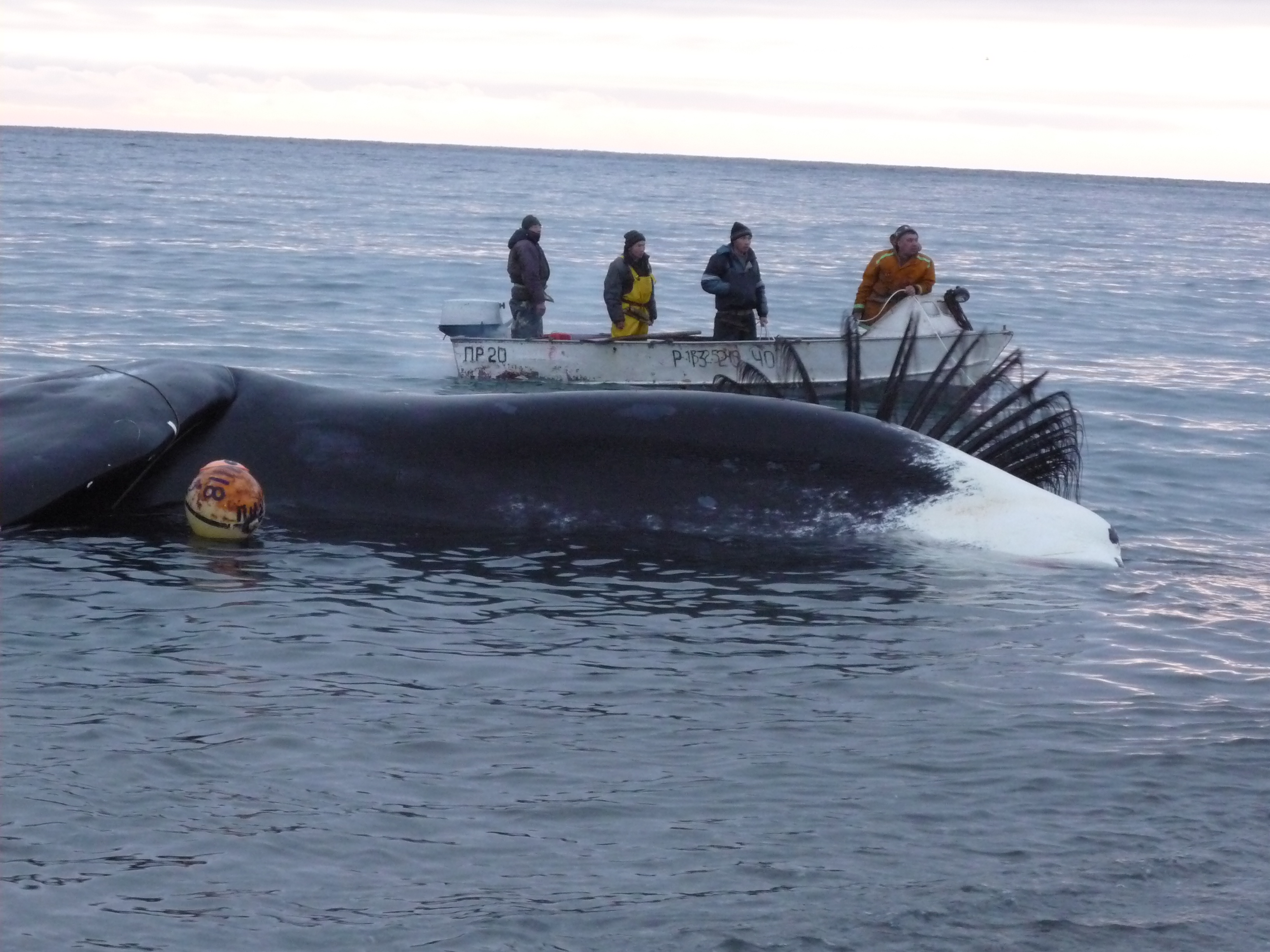 Айвыґыт Кынлыґами ама угляґлюки унакигасяґит, кияң упынґами. Кынлыґами, кияң, унаңниґақсяґит маклъягыт ынкам ныҳсят кувраґлюки. Уна́ңнӣҳтыт алъя́каҳӣнаґмың кӯвралгумат; маклъягыт ынкам ныҳсят кияң атасикун кувракун унакақся́ґӣт. Тамана пӣқсяґат кигми – нунививигми («июль»), маклъяк ӯхлъюни лъӣнґани.2) Акитыху аптылъық: Сяңан тагани аґвыґым уна́ңнӣлъҳа кукшагнаҳтақсяҳта атасимың бригадамың?Упражнение №166. Ответить на вопросы по рассказу Кукильгина «Селение Кынлыґақ».Натылңут рамкыт кияҳсяҳтат Кынлыґами Сиґиныгмун лъиҳтыстыхпынатың?Натын рамкыт алыҳқуґақсяҳтат Кынлыґами?Сяңамың рамкыт игиҳсимат қамилгуґналютың Сиґиныгмун?Натын аґвыґниґақат?Натын унаңниґақсяҳтатки маклъягыт ынкам ныҳсят?Самостоятельная работа №18. Задание 1.Контрольный тест №10.Практическое занятие № 37. Суффиксы–ягут-/-сягут- «возобновляющееся действие («стал…»), -ңўаґ-/-ўаґ- «высокое результативное действие (в зависимости от семантики может быть и отрицательным, и положительным)». Теоретический материал.укмаңиґўаґақа қаюсиқ - она тщательно почистила чашкуаваңитңўаҳтукут – у нас абсолютно ничего не осталосьПрактические задания.Ω Упражнение №167. Перевести слова на русский язык. Выделить суффикс и основу слова. Составить словосочетания с несколькими словами, записать.Аґмигўаҳу, қамахтыңўаҳлъықут, улимаңўаҳқи, тукаґўаґақут, таґьюлиґўаґума, сҳапагўаґуми, пуйгўаҳтуқ, пилюгугўаҳтык, наґаґўаґумат, киныңлъяґўаґумат, ныґўаґли, қаваґўаҳтуңа, мулюґўаҳтут, мыґнуґўаґумаси, нагатңўаґляңа, кукшагнаҳтыңўаҳтукут; ныкыфтиягусимат, алыҳқусягутукут, атиҳтуґьягусимаңа, иглыҳсягусимат, манаґьягусимакут, улимаяґутут, қаваґьягусимат, линъақсягусимаси, слъықсягутапут, қырңуҳсягутут, тукаґьягусимаңа.Упражнение №168. Перевести предложения на русский язык.1)Таґнуҳат укмаңиґўаґақит хутытың. 2) Тахкын кынляңа аңаюқанка таўани кияҳсягутут. 3) Сивукун мыґналиңўаґи, тахкын қыпҳақа. 4) Киңувақун сҳапагьягусимақа таґнуҳақ. 5) Сюна илянка қулваґьягутут сюкалъютың. 6) Нама ынңаталъ таґьюлиґўаґума иқалъюк. 7) Қикмиқа наґаґўаґақуқ аңқамың. 8) Ныңьюм афтаягусима ныҳсяқ. 9) Аныңақа мумихтиңўаґақуқ амаракаҳмистун. 10) Таґнуҳақ наґаґлюни пуйгўа пусини.Упражнение №169. 1) Выделить суффиксы деепричастий, определить вид деепричастия. Перевести текст на русский язык.Айвыґнилъық.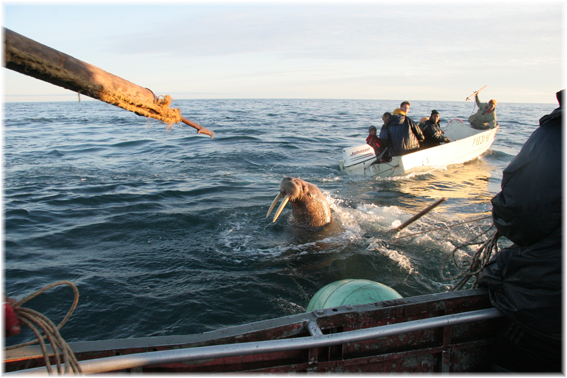 Унаңулюку Амьялык аньялґими, слъя пиниҳпытуқ. Масяґи. Снамун пиялґӣми, қагиңитыфтуқ, аңьяґнаҳпытуқ. Юни қырңуҳлъюки, аңьямалґи. Мулюхпынатың айвыґның сҳасималґит. Гӯтмигьяқытың, атасиқ унакумакаңат.2) Акитыху аптылъық: Натын айвыґниґақат?Ω Упражнение №170. Прочитать диалог. О чем говорят собеседники?Таля́ңāўын: Пиўра́ң, инґу́я̄лътуң ақавзилыгнун!Пиўра́ңа: А-а, лыган сяқыстун! Хўаңа тугунақахка қалътак.Таляңаўын: Хўаңа тугунақуңа аңьятамың.Пиўраңа: Пуйгухпынан қаю́ңлъя̄сиқ. Самостоятельная работа №19. Задание 1.Практическое занятие №38. «Традиционные виды деятельности эскимосов».Практические задания.Ω Упражнение №171. Прочитать рассказ Людмилы Ивановны Айнаны «Наше детство в Укигьягаке». Перевести на русский язык.Ҳўаңкута таґнуҳамалъыҳпут Укигьяґами. Айңаңам уңипа.(Юпигыт улюңитнун мумихсима А. Нутаугьим.)Укигьяґақ – тана нунаґақ утуқаңуқ. Нуна тана пиниҳтуқ, тазиңани унаңниґвига ынкам иқалъиниґвига пиниҳлъяхтуқ. Анигунґани, хўаңкунъун Укигьяґамун катақут югыт – унаңниҳтыт Уңазимың. Тана иңунаґми бригада хўаңкута колхозымта, лъңит такўани аўырґаґниґақут уксюми. Такут қамахлъютың югыт кияҳтақсяҳтут хўаңкута нықымтынъың: нама хўаңа гаґутақыхкаңи, укинитақыхкаңи, сянаҳтақыхкаңит амират. Унаңниҳтыт тагитақат таўаңинақ айвыґым нықаңа ынкам паляҳақ иляңа ныґьяҳқақ Уңазимың. Алъякаҳинаґми унаңниҳта нунаңақылґи сипфихкамың («ставить») уткусымың. Унаңулюку лъңит қамахлъютың аґуляқақут ювґиґналюки уткусытың, иґивгаман утыґниґақут мыңтыґамун. Қатылґи қунпың угляґақуқ. Унақунъыґаку тагитақит атасиқ алңунак малґук иляңани пиңают қатылґит. Амирит иґивгаґми ятаҳқысяҳқапут, тахкын тунақит.Навут хўаңкута ақылъқанун пинираґинақ (гостеприимный), ынкам хўаңкута маңтыґамнъи қунпың кина кияҳтақылґи. Акулъкылъюку катақылґит қуйңиҳқўаҳтыт – қуйилъхыт амалъықа хўаңкунъи кияҳтақылґит. Навґутақыхкаңит («менять») қуйңим амит камыгнун, атуңагнун, тапҳанун, қалинун («дождевик»). Атавут унаңьюҳлъялґи (удачливый) ынкам нықа хўаңкунъи угляґақылґи ынкам ақылъқат хўаңкута пиниқақыхкыпут. Ныңа Укигьяґам унаңниґвигулюни пиниҳлъяхтуқ. Уксюми унакақат иқалъюпик. Унакақит айвыґыт, уксяґми ухнъыґата снамун. Атака аңйыңысталгуяҳтуқ, малґугнун югнун – лъңанун атунум унаңниґақсяҳтуқ Мыґми унакақсяґат қалюлюку («ловить сеткой») иқалъюгақ. Намта қунпың улимақыхкаңа алъяҳинақ ныґьяҳқақ питутшаґның нықылиґлюку ынкам уқулиґлюку, мысилиґлюку. Акилъпыгаґвик кияҳтыкагуқ Уңазими – атавут иляңани аґуляқақылґи уксюми қимухсикун; тагитақылґи қаюмың, сяқарымың, паляҳаґмың вляўамың. Тана нуна панинаң (до сих пор) лъяңақа сҳаґақақа: снақ, ны, нани мыңтыґаҳпут хўаңкута ныкывґама, мыңтыґасқўапут (наши игрушечные яранги) хўаңкута, улимакапут наякулъҳигни Қурася-лъю уйґахаґмың.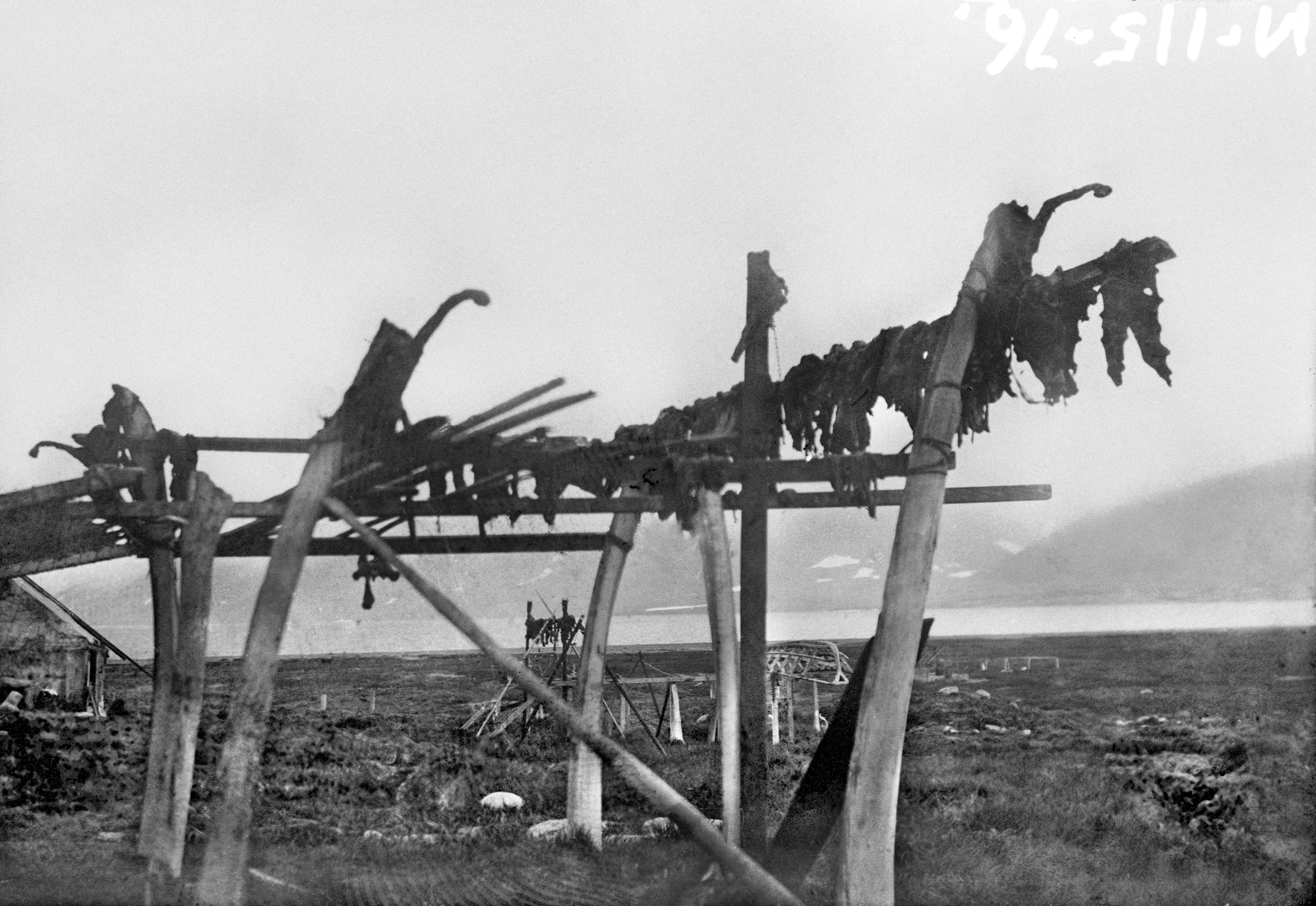 Упражнение №172. 1) Составьте вопросы к рассказу Л.И. Айнаны. Разыграйте диалог.2) Ответить на вопросы по фотографии: Сяңусит сҳаґақыстыки? Сям тыґиқусям нықаңа кияң ныфкуриқатху?Самостоятельная работа №20. Задание 1.Практическое занятие №39. Суффиксы –ҳлъяк- «большой, крупнее обычного», - ґрак- «слабая степень признака».Теоретический материал.Практические задания.Упражнение №173. Прочитать слова, разобрать по морфемам слова, перевести на русский язык. Составить словосочетания с ними, записать.Аңылґи – аңыґрак, мақалґи – мақаґрагуқ, насқуқ – насқуҳлъяк, қикмиқ – қикмиҳлъяк, пинилґи – пиниґрак, усқалґи – усқаґрагуқ, хута – хутыхлъялґи, таґьюґнилңуқ – таґьюґниґрак, иқалъюк – иқалъюхлъяк, юк – юхлъяк, тагнылґи – тагныґрак, қатылґи – қатыґрагуқ, пагунґақ – пагунґаҳлъяк.Упражнение №174. Образовать слова при помощи суффиксов. Записать. Что обозначают получившиеся слова?а) -хлъяк-; -ҳлъяк-. Аґвық, гуйгу, гуйгуңўақ, манан, уқфик, қаюңлъясиқ, аґнақ, игаґвик.б) -ґрак-. Мугалңуқ, утуқа, уятулґи, нутаґақ, сюкалңуқ, пуқлъялңуқ, аңылґи, қуўалґи.Упражнение №175. Образовать все формы времен глаголов от следующих основ. Переведите полученные формы. Составить несколько предложений с ними. Образец: тагит- приносить, привозить, тагитақа – он приносит его; тагисима – он его принес; тагита – он его принес только что; тагилъықа – он его принесет; тагинъақа – он его сейчас принесет. Апама тагисима хўаңамнун аңьяґўақ. – Мой дедушка принес мне игрушечную лодку.Ныкыфти-, пиниҳт-, наґаґ-, мыґну(ґ)-, атуқ-, апыҳтуґи.Упражнение №176. Прочитать словосочетания, перевести на русский язык. Выделить словообразовательные суффиксы. Улимаңўāҳқи слъықсяҳқат, укмаңиґўāґумапут ныґусит, тукаґўāҳтут қырңуґвигми, таґьюлиґўāґи иқалъюк, сҳапагўāґумақа узимун, пуйгўаҳтукут қаваныґмың, лъяґанхўа пиниҳтыңўаҳтуқ, сюкалъютын пилюгугўаґи, нықни́ґўāҳтуқ нықыпик, наґаґўāґлюни мыґнуҳтуқ, қамаҳтыңўāҳтуқ сяңан-туқ.Ω Упражнение №177. Перевести предложения на русский язык.1) Улыґми қынўат ныкыфтиягусимат нутаґамың гуйгумың. 2) Қытшыми қантаґақун қылъпыҳлъықат акилъпыгаґвихлъяк. 3) Қикмим насқўа аңыґрагуқ. 4) Наягым пилюгуга мақаґрагуқ. 5) Тамакут пилюгугыт пиниґрагут. 6) Қаюқ таґьюґниґрагуқ. 7) Гуйгувут усқаґрагуқ. 8) Иляма уксюҳтутка қуля аґвинлык сипнъықлъюку. 9) Пусиңиҳақ паңалгақуқ уқфихкун. 10) Нама  нықниқақа таґьюґнилңуқ туңуя.Практическое занятие № 40. «Охота, собирательство, рыболовство в моем селе». Суффиксы –лґи- (-ылґи, -лъҳи, -ылъҳи) «длящееся действие; признак предмета»Теоретический материал.Практические задания.Упражнение №178. Перевести словосочетания на русский язык. Выделить суффикс –лґи-.Атасимың қымтақылґи гуйгу, аңляминалґи найвам сна, пинилґи манан, тагнылґи қаюңлъясиқ, мақылґи киўык, калъҳи юк, игалґит лисяґвигми, қыпҳамалґит ныкыфтилъыґмың, улималґимун апамун, укинилґимың ныңьюмың, қавалґи таґнуҳақ, туқлъюмит қырңулґит, тагималґи Тасимың. Упражнение №179. Перевести предложения на русский язык.1) Хўаңа қыпҳалґиңа туқлъюматңа мыңтыґамун. 2) Аңаюқык кияҳсималґик Уңазими. 3) Тунаҳтиңа мақалґимың пилюгугмың. 4) Кувутаҳтиңа угуқналґимың қаюмың. 5) Югыт манамалґит найвами. 6) Ататама юни қырңуҳлъюки, аңьямалґи. 7) Мулюхпынатың айвыґның сҳасималґит. 8) Аґнаґаҳат каюсимат ныңьюҳтың миңлъиқулґи синуми. 9) Ныңьют сяґнамалґит алъяҳинаґмың питутмың, пагунґамың, унатамың. 10) Тунаҳтыху аралґи таґнуҳақ сямың нықнилґимың.Ω Упражнение №180. 1) Прочитать рассказ В. Хульхугье «Как мы охотились на китов в Наукане». Какова тема рассказа? Написать план к рассказу. Подготовить сжатый пересказ текста.Натын хўаңкута аґвыґнӣґумаста Нывуқами. Уңипамсюга Гулъқугйим.(Юпигыт улюңитнун мумихсима А. Нутаугьим.)Аґвыґниґақукут қунпың қамахлъюта қырңамта. Аґвыпигниґақут («гренландский кит») хўаңкунъи кияң уксяґми, аңтуҳаґниґақукут («серый кит») таўаңинақ кигми. Аґвыпик упуґьюгумалґи (очень пугливый). Лъңанун манияҳқагут таўаңинақ тылянаңалютың («парус»). Лъңит унāкнъақақит ҳуҳпалиґлютың («патрон») амаракаґмит пику́винґитның ынкам қалюгья̄симың сыфлъюгамың (добойными ружьями). Қамахлъютың бригадат иглыҳтақут алъякаҳинаґмың лъмың аңьяґўāґмыхтыхун тылянаңалютың. Иглыҳтақут тылянаңалютың. Ивынрӯтыт («мотор») тугўақит инқун кāлгуґналюку («буксировать») аґвық утыґниқуйың. Иўын сивулиқ бригада кина наґулъхиныґмини (когда гарпунит), туқлъюґӣқуқ тылянаңамыхның: қу́лваґақат ынкам укихтақат («опускать»), қулваґақат ынкам укӣхтақат. Тахкын қамахлъютың иляңит ҳатаҳтақит ивынрутытың ынкам сюкалъютың агляґақут тāкум туңаңанун. Аґвыґмун-ңам туңāңиґья́ҳқáгут якӯқықáҳлъютың (тихо-тихо), тылянаңалютың. Милюґлюку пу́сканымың (снаряд) ынкам уяваґақут. Иўын аґвық пухтāґумаґми (на плаву) қавāнґани́, масинка малґук ҳу́ҳпагыт милюсяҳқагут. Иўырңа иўын кина пинитун милютикаюгу́нґани, лисималґи наґулъыхта (гарпунер) масинка туқулъықа аґвық атасимың ҳу́ҳпагмың, атасимың пускāнымың. Иўын аґвық матҳақ туқускуни, лъңа нывыҳлъықуқ (повернется вверх брюхом). Аґвыпик туқунъыґмыхтыху қāнґа тапҳāмың асиґутақат («завязывать»), қаюҳлъяк насқўа лъңан āңыҳлъяхтуқ ынкам агля қылъпықан, кāлъгулъҳа уқихтулъықуқ (будет затрудненной). Кāлгуґақат аґвық қунпың насқўа сивутмъун аюқлъюку: қамахлъютың аңьяґўаґыт қырңаґмың уйгуқу́лъютың ынкам кāлгуґақат тылянаңалютың ынкам ивынрӯмаґмың. 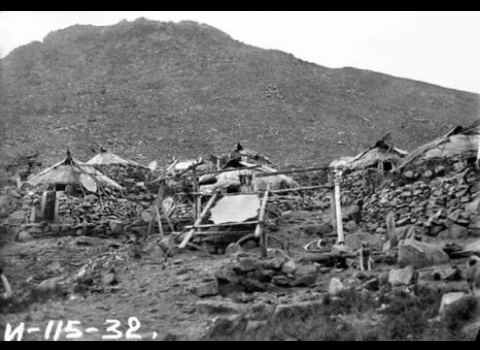 Икақат («снимать») маңтага ақсямуганың (с живота) ынкам сяниңаның (с боков), тахкын нықаңа ақся́муганың, киңувақун мумихтақат ынкам ику́ґақат маңтак ынкам нықа хатāңаның. Нықа таглятақат лыган снамун. Нывуқами аґвыґым вувалъяңа, атқылґи Полъá, аюмиқ вувалъяқсяґат («праздновать») қунпың, иўын лыган туқунъыґмыхтыху тамаҳақ аґвыпик,талгўа иўын аңтуҳақ.2) Дать описание селения Наукан (по фотографии). - Уңипамсюхтыху Нывуқақ.Самостоятельная работа №20. Задание 2.Практическое занятие № 41. Суффикс -юг-/-сюг- «хотеть». Рассказ В. Осеевой «Хорошее».Теоретический материал.Практические задания.Ω Упражнение №181. Прочитать. Выделить в словах суффикс со значением «хотеть». Перевести на русский язык.1) Сямың пиюхсин? (Сяюгақсин?) 2) Аңьяґниґьюгақукут хўа. 3) Таґнуҳат игаґвихсюмат. 4) Аныңақа-лъю пиюгақуқ. 5) Тагляґьюгақуңа найвамун. 6) Игаґьяқаюгым акисюгақа тана аптылъық. 7) Тана пиюхсигу? 8) Сямың пиюгигатуңа. 9) Пагунґаґьюхтуңа. 10) Тагилґаси, иўын пиюкуфси. 11) Каюсиґьюгақамкын. 12) Хўа ныґьюгақуңа. 13) Иґивгақ қыпҳаґьюгумақ таўани, матын иҳсяқуқ. 14) Апыҳтуґистыңуҳсюгақуңа. 15) Сясты́ңуҳсюгақсин? 16) Қаваґьюглюни, иңаҳтуқ. 17) Қаюґьюглюңа, уйгусимақа қаюңлъясиқ.Ω Упражнение №182. Перевести на эскимосский язык, используя словообразовательный суффикс –юг-, -сюг-.Я хочу пить воды. 2) Мы хотим учиться в колледже. 3) Что ты хочешь? 4) Родители хотят тебе помочь. 5) Захотев отдохнуть, он пошел домой. 6) Я не хочу спать. 7) Если ты хочешь, приходи к нам. 8) Наш дедушка хотел пойти на берег, но был ветер. 9) Они хотят смотреть телевизор. 10) Вы хотите слушать радио? Упражнение №183. Перевести на русский язык формы глагола. Составить несколько предложений с любыми ниже словами.Агляґақуңа, аглямақ, аглягнақукут, агляҳлъықуси, агляҳтуқ, агля, агляҳпынаң, агляґлюңа, аґляґьюгақуңа, аглянымни, аглялґи, агляґьяма, агляҳаси, агляныґмың, агляґақсяҳтуқ, агляґли, аглигатуңа, аглялъта, аглисқақа, аглятақа.Ω Упражнение №184. Прочитать выразительно рассказ В. Осеевой «Хорошее». Перевести на русский язык.Пини́лґӣ. Уңипамсюга В. Осеевам.(Юпигыт улюңитнун мумихсима А. Нутаугьим.)Юраңиҳақ уна́ңулюку таҳту́ҳтуқ. Қиргы́сымың сҳа́ҳтуқ. Сиқи́нґуқ. Аґны́қ пини́ҳтуқ.Ынкáм мыкы́лґӣҳақ пию́хтуқ ылъмӣның сяңўá пинáлюку пини́лґӣ.Таўāтын лъңа ақу́мгāқуқ ынка́м сюмы́ҳтаґаґақуқ:«Сҳа ӣўын ная́хақа калы́внақсяқан (если бы тонула) хўаңа́ сяю́гнаяґақа!»Сюна́ ная́ха тагиґаҳлъюни:- Юрай, иглыҳқуґақалътуң (давай погуляем) ату́ным!- Авги́тын, қину́юхтыхпынаңа (не мешай мне) сюмы́ҳтаґалґиңа.Сюга́глюни («обидеться») ная́ха авги́туқ. Юра тāгавык сюмы́ҳтаґаґақуқ:«Сҳа́ҳу паги́қыстывут ама́т қытхы́ґьяқатху (напали), хўаңа́  гӯнъаяґанка («застрелить») лъңит».Сюнá паги́қыста таги́ґаҳлъыҳи.- Юраңиҳай, миңлъи́тики (убери) ныґу́сит.- Ылъпы́ның миңлъи́тики, ўин хўаңá миңлъи́тинāнґитуңа.Паги́қистым нāсқуни қапшáҳта (покачала). Юра итáгнатун сюмы́ҳтаґаґақуқ:«Ысҳá қикми́ҳаҳпут Трезорка мыҳтáґвигмун ифка́ґьяқан (если бы упал), хўаңá сяю́гнаяґақа!»Қикми́ҳақ таги́ґаҳтуқ. Папы́раҳтӣқуқ, лъяңақа пӣқылґӣ: «Юрай, мыҳси́ҳтиңа!»- Ага, авги́тын! Қину́юхтаҳпыңа!Қикми́ҳам қаны́ни (свою пасть) маҳқáта, ӣҳтуқ (спрятался) уқфи́гамун. Пу́ру Юра нāминун агля́ҳтуқ:- Сяңўатуқ пинилґи хўаңа пикыхка?Нāңан Юра нāсқўакун ыфлъюґлюку («гладить») пи:- Ная́хан анги́тигу, каю́сиҳу паги́қиста миңлъитилґи ныґу́симың, қикми́ҳақ мыґмы́ң  тӯнигу.Упражнение №185. Написать план к рассказу. Составить вопросы к тексту. Самостоятельная работа №21. Задание 1.Контрольный тест №11.Практическое занятие № 42. «Город Анадырь». Отрицательный суффикс –нанґит- для глаголов будущего времени. Теоретический материал.кияҳт+нанґит+у+қ  - кияҳнъанґитуқПрактические задания.Упражнение №186. Записать словосочетания, в глаголах выделить отрицательные суффиксы, перевести на русский язык.Аглӣгатуқ навык, мыґналимаңитукут кигми, қыпҳамаңитуси иґивгақ, малиҳқӣгатамкын хўа, сҳамаңитат қикмиқ, қырңуҳнъанґитапут пагунґат, миңлъиқумаңита ны, қаюмаңитукут сялин, сҳапагигатуқ узимун, улимананґитанка ақумутат, тукӣгатуңа таўатын, уйгусимаңита қаюңлъясиқ. Упражнение №187. Образовать отрицательные глагольные формы будущего времени от следующих основ. Таблицу личных суффиксов смотри в [3] с.363, 364. Перевести на русский язык. Смотри образец.Образец: учиться (он) - игаґнанґитуқ он не будет учиться; помогать (он-тебе) - каюсиґнанґитатын он не будет помогать тебеприезжать (они)		изучать (мы-его)			брать (я-их)измениться (он)		погнаться (они-за ними)		аплодировать (вы)Упражнение №188. Прочитать словосочетания. О каком населенном пункте идет речь? Составить несколько предложений с любыми словосочетаниями.Айўа́н туңа́ңани Росси́ям, нунамта столи́цаңа, каңи́ґам сна́нитуқ, имамун мāқақуқ, āтқылґи Анадырьмың, иқытулґи каңиґақ, иқалъюхтулґи киўык, ақлъяґалңуқ уксюлъқусиқ, пыңуҳқам қāйңанитуқ, талъиманың қымтақылґит гуйгут, аюмиқунъыґаку пиниҳтақуқ, сюкалъюни аңлиқуқ, нутаґақ қырңуґвик, утуқат мыңтыґат, пиниҳсяґақат нунақ.Упражнение №189. Образовать словосочетания, используя слова из двух колонок. Должно получиться 10 словосочетаний.Упражнение №190. Вставить вместо многоточий в предложениях подходящие по смыслу слова, данные после упражнения.1) (…) нунаґми ынңаталъ ақлъяґатыпихтуқ 2) Матын Ўи́ңыми кия́ҳтут пиңа́ют ига́ґвигыт сяма аґвинлык (…) . 3) Югыт пугимаґақут (…) . 4) Наґа́ґвигыт таґну́ҳалґу́тат (…) пини́пихтут. 5) Кигми иляңани таўани (…). 6) Аґнат (…) ныґьяҳқақ питун уксюми ныґысқылъюку. 7) Уксюми угля́нґа ўиңыґмит (…) кынулык. 8) Туңуя (…), киныңлъяґа́қат. 9) Нуни́вагми югыт сяґнақит пагунґат ынка́м (…) . 10) Таўани нунаґми кияҳтақут алъяҳинат (…): қуйилъхаґыт, юпигыт, қарамкыт, каракыт, лялюрамкыт. ______________________________Атуґьюгналґит акузитыт:сяґнақат, сигу́тмыкытат, каңиґами, манаґақат, сяґўитни, пуқлъяҳтыпихтақуқ, таґьюлиґақат, рамкы́т, таґнуҳалґутат, уксю́ми.Ω Упражнение №191. 1) Ответить на вопросы.Нани кияҳтақа Ўиңа?Ўиңа аңа налини мыкыстаҳагўа?Сям каңиґам Ўиңа снанита?Киўылгўа? Натыта атҳа киўым?Ныкыфтақатки нутаґат гуйгут Ўиңыми?Сяңан гуйгут пинықақатки алъяҳинаґмың пинымың?Қафсинат игаґвигыт кияҳтат таўани? Кинкут ятаҳқақатки Ўиңым лисяґвигани?Натыта кигми ынкам уксюми Ўиңыми? Иқалъиниґақат таўани? Натылңут иқалъюгыт унакақатки?Натын сюмыҳтаґаґақсин, Анадырским каңиґани югыт пугимаґақат?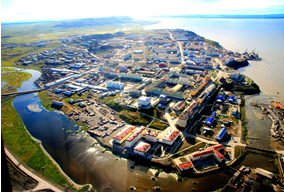 Ўиңым нунивага пагунґалгўа, сигутмыкыталгўа?Натылңут пагунґáт питақат лъпысини?Пиниқақсигу Ўиңа? Сяңан? 2) Дайте описание города по фотографии.Самостоятельная работа №22. Задание 1.Практическое занятие № 43. «Анадырь». Суффиксы –ңуна- «отсутствие обозначенного основой слова предмета», –яҳқа-/-сяҳқа- «долженствование, обязательное выполнение».Теоретический материал.агля(ґ)-  агляґьяҳқақ юк – долженствующий прийти человекагля(ґ)-  агляґьяҳқанґилңуқ юк – человек, который не должен приходитьаглят-  аглясяҳқақ юк – человек, которого должны вестиагляти-  аглятияҳқақ юк – человек, который должен кого-то вести (что-то нести)Практические задания.Упражнение №192. Перевести слова на русский язык. Составить несколько предложений с любыми из них.Пияҳқагукут, аглясяҳқақа, игаґьяҳқагуңа, қыпҳаґьяҳқат, тагисяҳқақ, қаваґьяҳқалютын, кияҳсяҳқагуси, улимаяҳқанґитуқ, акисяҳқақынґитан, слъықсяҳқақ, тукфиґьяҳқақанка, қаку утыґниґьяҳқаўат? араґьяҳқанґитуси; игаңунани, мыңтыґаңунаңа, аныңаңунани, атаңунамта, апаңунатың, маниңунаң, маниңунаңа, игасиңунатың, пилюгуңунамта.Ω Упражнение №193. Перевести предложения на русский язык.1) Улимаяҳқақ ақумутақ аглятигу ататамун. 2) Иґивгақ лъңит игиҳлъыҳит сҳатусяҳқалютың. 3) Пинықсяҳқат улимастыт хўа тагинақут. 4) Хўаңа қыпҳаґьяҳқаңа умилгыт сҳамаңитатңа. 5) Тагисяҳқақ таґнуҳақ навык иҳтуқ. 6) Нака тагитияҳқагуқ инґусимың. 7) Нама тагисяҳқақа инґусиқ. 8) Хўаңамни атиҳтуґьяҳқақ игақ угляпихтуқ. 9) Атуґьяҳқанґилңуқ сянқун кылъқума югым. 10) Араґьяҳқанґитан таґнуҳақ. 11) Сяңан-туқ мысягым пагунґа нықнита. 12) Акықумақа нака тагияҳқанилюңа иґивгақу. 13) Маниңунаң аґуляқсяҳқанґитутын. 14) Атаңунани лъңан рамкыңа сыґлытун кияҳтақуқ. 15) Мақалґимың пилюгуңунаңа навык пияҳқанґитуңа. Ω Упражнение №194. Перевести предложения на эскимосский язык.1) Там должны построить дом. 2) Дом должен быть построен. 3) Ребенок куда-то ушел, его надо найти. 4) Родители пришли без ребенка. 5) Рыба должна заморозиться. 6) Ты должен положить товары на место. 7) Ягоды скоро должны поспеть. 8) Мы, долженствующие покрасить, не видим краски. 9) Рыбу нужно засолить. 10) Ты должен работать весь год без отдыха. Ω Упражнение №195. 1) Прочитать выразительно текст о городе Анадыре. Перевести текст на русский язык.Хўаңкута городывут Ўи́ңа.Ўиңа кияҳтақуқ айўан туңаңани Россиям. Тана – Чукоткам столицака. Акузин «Ўиңа» қуйилъхаґыт акузилъҳат («Вээн»), мумихтақуқ юпигыстун лъяңақа «ляўақ». Ўиңа Анадырским каңиґан снанитуқ. Каңиґамун мāқақуқ киўык āтқылґи Анадырь. Киўык Анадырь иқытуқ сяма иқалъюхтуқ кихтуман уксюҳтуман. Ўиңа пыңуҳқам қāйңани́туқ. Нунаґми кияҳтақут стаманың, талъиманың қымтақылґит гуйгут. Аюмиқунъыґаку нунақ аңлиқуқ ынкам пиниҳтақуқ. Ныкы́фтақит нута́ґат гуйгу́т, пуру уту́қат мыңты́ґат пини́ҳсяґа́қит, пинықақит алъяҳинаґмың пинымың. Улимамат аңылґи нутаґақ қырңуґвик. Музея-лъю таўа́нтуқ. Алъя улимамат лисяґвик. Таўани игаґақут игаҳтыка́ҳқат, таҳтака́ҳқат, кыстистыкаҳқат, укинистыкаҳқат ынкам иляңит. Амалъықа ныкыфсимат юґаґвик. Ынңаталъ тамана гуйгу пини́ґракы́хтуқ. Тана ули́мамат уна́ҳсимың. Қынмак аюмиқунъыґаку нутаґамың тумы́ңлъяґа́қут. 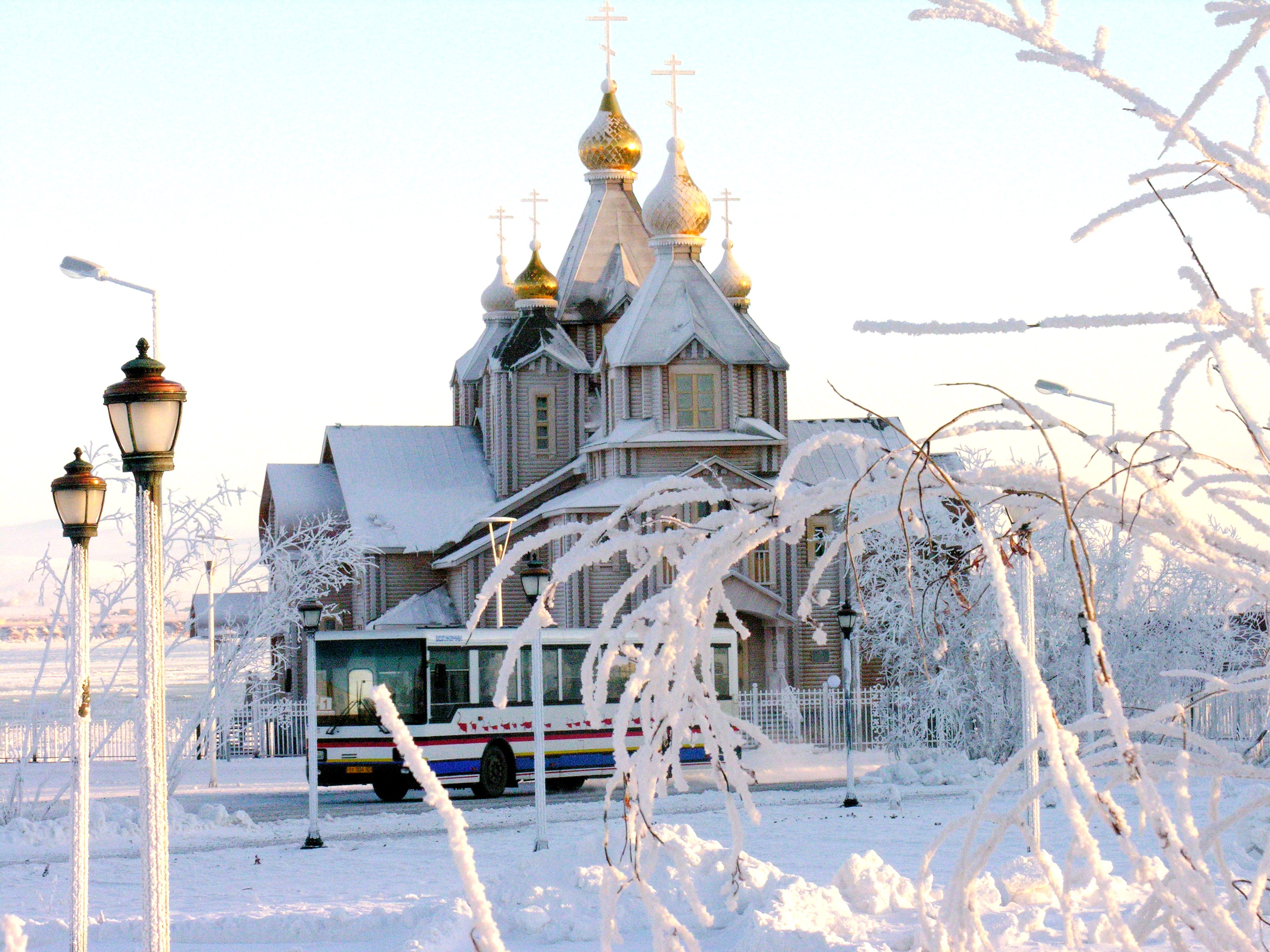 Матын хўа Ўиңыми кияҳтут қафсинат игаґвигыт сяма таґнуҳалґутат. Таґнуҳалґутат сяґўитни ныкыхсимит алъя наґаґвигыт, ынңаталъ пинипихтут. Таґнуҳат қунпың таўани ангиґақут, наґаґақут. Сяма-лъю акилъпыгаґвихтуқ таўани. Масинка алъяҳинақ сянқу́н, ныґьяҳқақ тукфиґьяҳқақат. Уксю́ми у́ми нунаґми ынңаталъ ақлъя́ґатыпихту́қ, ынра́қ кигми рыпа́лъ иля́ңани пуқлъяҳтыпихтақуқ. Югыт талгўа каңиґам снани пали́ҳтақут, иля́ңани пуги́маґа́қут, иқалъиниґақут, тымңи мыґналиқут.Уксюми ўиңыґмит манаґақат кыңулык. Кыңулык нықнипихтуқ, тыпкыхтагуқ. Кигми-ңам нāптақат алъяҳинат туңуят. Тамана иқалъюк таґьюлиґақат, киныңлъяґақат, иляңит тымңи канаҳтақат кумля́сиґвигмун. Нуни́вагми, Ўиңымың уятухпынани, югыт сяґнақит пагунґат ынкам сигу́тшаґыт. Нуни́вагми питақут сюґат, ақа́взик, пагу́нґақ, китмик. Иля́ңита аґна́т сяґнақат ныґья́ҳқақ питун уксюҳқуткаҳқақ. Ўи́ңыми кия́ҳтақут алъя́ҳинат рамкы́т: қуйилъха́ґыт, юпи́гыт, қарамкыт, кара́кыт, лялю́рамкыт. Ўи́ңыми аўын атуґақит алъяҳинат вува́лъят, наґалъҳыт, кая́лъқӣрāлъҳыт. Кигми иляңани тагиқут туристыт аңьяҳпахтыхун.Пиниқақаҳпут Ўиңа, қаюҳлъяк аңляминаҳтуқ, пини́ҳтуқ. 2) Ответьте на вопросы: Натыта Ўиңа уксюми? Пиниқақсигу Ўиңа? Сяңан?Практическое занятие №44. «Сбор ягод в тундре».Практические задания.Задание №196. Составить вопросы к тексту «Хўаңкута городывут Ўиңа».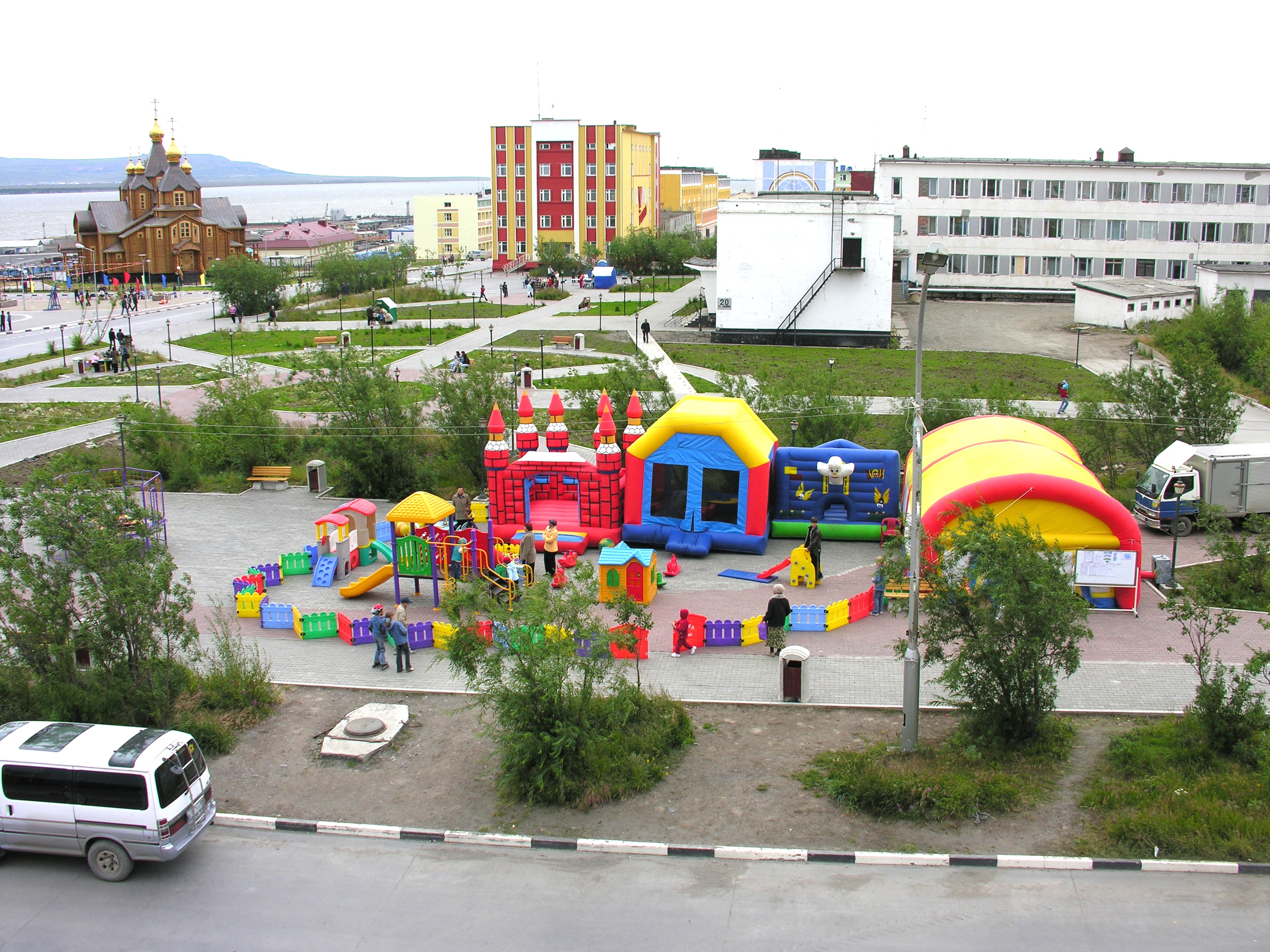 Задание №197. 1) Составить диалог о городе, о его достопримечательностях. Представить ситуацию: турист и житель Анадыря. Обыграть ее.2) Рассказать (по фотографии) об этой части города туристу.Задание №198. Прочитать диалог. О чем говорят собеседники?Қивуткақ: Галгаң, инґу́ялътуң пагунґалыгнун!Галгаңа: А-а, лыган сяқыстун! Тугунақахка талъиманың литракылґи қалътак.Қивуткақ: Хўаңа алъя тугунақақа аңьятақ.Галгаңа: Ыннан пуйгухпынан қаю́ңлъя̄сиқ. Ω Упражнение №199. Прочитать диалог. Разыграть сценку.И́ппи: Ругтай, унами лъпык сялъықсин?Ру́гта: Унами ныңьюқа каюсиҳлъықақа инґуяқан. Лъпыг-ңам сялъықсин?Иппи: Хўаңа́-лъю упупың малигулъықуңа лъпысинун.Ругта: Иппий, қаюңлъясимың кылъқылґакут.Иппи: А-а, лъяґан аґныґым қукани аңьятаҳқылъықукут.Ω Упражнение №200. Прочитать выразительно, соблюдая интонацию. Перевести на русский язык. От глаголов в форме прошедшего времени образовать формы настоящего времени.Инґу́яны́қ. Пагунґақ мысюңумақ. Таґнуҳат инґуятут. Питфигмун пагунґаҳтуқамун кāлъютың, инґумалґит.Сюна мыкы́стāҳақ Я́ма арамалґи:- Тагитык! Уна пагунґаҳтуқ!Ягўам акисимакаңа:- Ум пагу́нґа яхтупихтуқ! Таги хўавык!Слъы́мкагаҳлъюки инґуситың, таґнуҳат утыґнӣмалґит мыңты́ґамыхну́н.Упражнение №201. На основе текста об Анадыре составить текст «Қуйилъхыт нунаҳат Тавайваам».Самостоятельная работа №23. Задание 1.Контрольный тест №12.Практическое занятие №45. Уменьшительные суффиксы. Теоретический материал.Практические задания.Упражнение №202. Перевести слова на русский язык, выделить в словах суффиксы.Авақутаҳат, кавиґаҳақ, гуйгусңўаґақ, мыңтыґасңўаґаҳақ, юсңўáґат, мыкылґисңўаґақ, аґнаґасңўаґаҳалюңа, папысңўаґақ, питутаҳақ, амаңиҳақ, амиклъюхақ, мыкылиңыстаҳақ, афсыңаҳақ, афсыңаґаҳат, ихыңиҳақ, ихысңўаґақ, ийңиҳат, кайңаґаҳақ, куниңиҳақ, қыңасңўаґаҳақ, указисңўаґақ, амылыңыстаҳақ, угмылыңыстаҳақ, иқалъюхақ, қаюсиҳақ, юхақ, аґнаҳақ, наңиҳақ, хутыңиҳат, таґнуҳасңўаґақ, қикмиґаҳат, апаңиҳақ, найваҳақ.Ω Упражнение №203. Перевести слова на эскимосский язык, используя уменьшительные суффиксы.Мячик, котенок, старичок, совсем маленькая старушка, пушные зверьки, речушка, уточка, капусточка, сопочки, малюсенький зверек, камушки, палаточка, деревце, домик, совсем маленький домик, головеночка, головка, сельцо, комнатка, денек, льдинка, очень маленькая кладовочка. Упражнение №204. Прочитать слова. Что они обозначают? Составить несколько предложений с любыми словами.Кигми, упынґами, уксюми, уксяґми, аґныґми, унугми, унами, матын, аюмиқ, ныґиґлюни, қантаґақун, сюкалъюни, нутан, сюна, ўин, угляґлюни, матымун кынляңа, иўлың, таўани, узимун, қынўат, сялин, иляңани, кияң, қунпың, тахкын, пиюгмың, таўанистаҳақ, унақунъыґаку, унаңулюку, укавык.Упражнение №205. Что обозначают данные ниже суффиксы? Образовать слова с данными суффиксами, перевести на русский язык.а) –ми, -мун, -кун; -ҳақ- (-ңиҳақ-), -лгу-, -хлъяк-(-ҳлъяк-), -туґ-, -т, -ка. б) –ақ-, -ма- (-ума-, -има-), -хпына-, -каюк-, -яҳқа- (-сяҳқа-), -игат-, -лю-.Ω Упражнение №206. Перевести предложения на русский язык. Выделить графически известные вам суффиксы.1) Иґивгақ қикмиҳаґма малиҳқуми кавиґаҳат. 2) Уксюми анигуми указиҳат налъюнаҳтут. 3) Қуйңим мылъқўа мақаҳтуқ. 4) Афсыңаҳам қыңаҳа мыкылыңыстаҳагуқ. 5) Кайңа ныґниґьянґани нани нунивагми, югыт таўавык пияҳқақынґитут. 6) Куни сюкалъюни паңалгуґақуқ. 7) Туңсиґьямкун пусиңиҳаґмың, иҳсяқ. 8) Ама нықыкақуқ қуйңимың. 9) Тыґигаҳақ сюна анқаҳсимақ рихтымың. 10) Хўаңа тагисяҳқақақа айвыґым нықаңа ныңьюмнъун. Упражнение №207. Дано одно и тоже слово, но с различными суффиксами. Найти в правой колонке точный перевод слов, данных в левой колонке.Практическое занятие №46. «Животные тундры».Практические задания.Упражнение №208. Прочитать, перевести словосочетания на русский язык. Составить несколько предложений с данными словосочетаниями. Тыґигам тāҳтаңа, амам амира, кайңым пāпха, снани айўан мыґан, амиклъюгым папхан кынлыңа, аґнақ авақуталык, ныґьяҳқам сӣпныҳи, сикигым ӣйңи, утуқа мылъқуқ, пусим сигутыңи, паңалгумалґи нунивахкун, алиңигалңуқ мыкылґиқ, аглясяҳқақа қуйңим нықаңа, афсыңат рихтыңит.Упражнение №209. Вставить вместо точек подходящие по смыслу слова, данные после упражнения.1) (…) уна́кақӣт мыґы́м тыґи́қусӣ югну́н нықңу́люки. 2) Кайңы́м (…) мылъқу́ҳтуқ. 3) Кави́қ нықы́кақуқ (…) . 4) Кайңы́т паңа́лгылъхут маси́сю (…) маси́нка кāнъаґат. 5) Упупың хўаңа малиҳсяґнақанка (…) нуни́вагмун. 6) Қуйңит кылы́ңāқут (…) . 7) Атака (…) сӣпнық мана́тни. 8) (…) уйгу́маты́хпынатың! 9) Уксю́ми кайңа́ (…) қава́ґақуқ. 10) (…) ама́мың!Атуґьюгналґит акузитыт:рихтыми, афсыңаґмың, айўани, амамың, ынтақун, амира, кылыңақа, куни, илянка, тагисяҳқаңа.Ω Упражнение №210. Прочитать текст. О ком идет речь? Составить несколько вопросов к рассказу. Указиҳат.Алиґумат такут мыкылыңыстаҳат указиҳат. Малъхутңўаґлютың (крепко прижавшись) указӣґат кияҳтақут. Упынґам сиқинґа мақаҳтыкыстаґақа. Сигутыпаруҳат указӣґаҳат нӯгумат (высунулись) уңлютмъыхның қуяклъюку мақақ. Лъмың нāтың утақақат нуқылъютың (терпеливо).Наңат тагиґаҳлъюни уңлютмун, мамаҳлъюки игатақат (голодных) указӣґаҳани итагнатун аґуляқақылґи. Итагнатун мыкыстаҳат указиґаҳат лъңинаҳаґмың уныхтақут.Лъңит пинитун ӣґўаґумат кинґáгңалґӣми аўаткаҳтақ (прошлогодней) выгаґми. Таўанлъюки лъңит кавиґым ристунґым сҳаґнанґити.Ω Упражнение №211. 1) Прочитать текст. О ком идет речь? Составить план к рассказу.Кайңа.Кайңа кияҳтақуқ уқфигми ынкам нунивагми. Тана тыґигақ аңылъыҳпигагуқ. Лъңан амира мылъқуҳтуқ, тагнылґи-кавилңуқ. Кайңа папылгуқ. Иўырңа лъңан папха такыстаҳагуқ. Кайңым стуги аңут сяма ипыхтут. Уқфигнун маюґаґақут. Мыґмун алъңуґаґақут. Иґуңит агуґмысяґңаґмың (хоть и косолапые), такут тыґигат пиниҳқаҳтут. Кайңыт паңалылъхут рыпалъ куни масинка канъаґат. Уқихтуқат уқфигым кыпнъыґи қысюгаҳтаґақит («выдергивать»), қуўинталґит мылңут иваґақит.Кайңыт қуґля́ ынкам питун ныґақат, унатақ ынкам пагунґақ, иқалъюк ынкам сигутмыкытақ. Сяңўат туқунъыґатки, лъңит-лъю қуякақит.Килъқусиқ такут тыґигат ныґниґақут уқфигми налини нунивагми. Сяма киўыгни иқалъиниґақут. Ўытку уксюми кайңа рихтыми қаваґақуқ. Кайңа уксюҳтақуқ лъми уқуминың кигми алъхыҳтыкаминың. Упынґамун лъңа кымги́сқўāґаґақуқ. Лъиґақут таўаңинақ амира ынкам наҳқўаґи. Упынґами тана тыґигақ якуґнаҳтуқ (опасный). 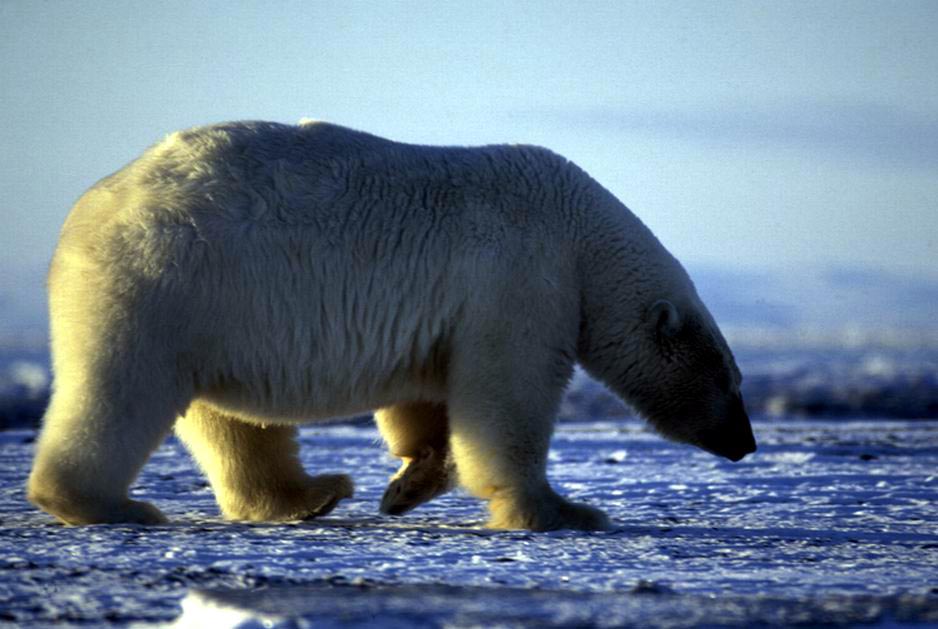 2) Тана кайңыңўа? Нани ынкам натын кияҳтақа тана тыґигақ? Якуґнаҳта?Ω Упражнение №212. 1) Прочитать текст. Ответить на вопросы по тексту.Аўырґат.Нунивак аўырґатуқ. Қатылґитуқ, кавипихтуқ, амиклъюхтуқ, сикихтуқ, указиҳтуқ, аматуқ. Такут тыґигат кияҳтақут рихтыми. Иляңит тыґигат нықыкақут афсыңамың, иқалъюгмың, икнъақылъҳита ныґақит каялңут. Кигми иляңит сигўаруңуҳтақут (становятся серо-рыжими), нунами налъюнаҳтақи. Уксюми қатыҳтақут указит, амиклъюгыт, қатылґит. Анигуми налъюнаҳтут (незаметны), таўаңинақ таґны́ґӯтақут қыңит, ийңит.Амирит қатылґит, кавипигыт иваґнаҳтут, акитут (дорогие). Пиниҳтут, мақаҳтут насяпырат улимакат аўырґаның.Ответить на вопросы.Натыта атҳа уңипамсюгым?Натылңут аўырґат кияҳтақат нунивагми?Нани лъңит кияҳтақат нунивагми?Атиҳқи иляңит тыґигат, кияҳтақылґит нунивагми.Сямың нықыкақат?Натылңут амирит тыґигат кигми ынкам уксюми?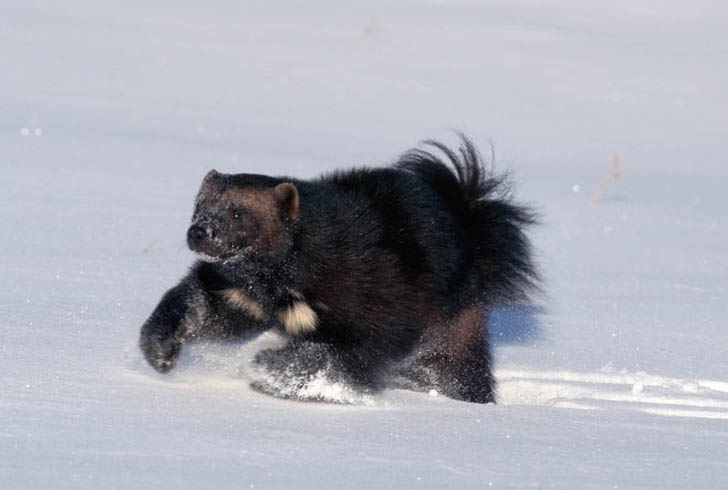 Натыта иқаҳта тыґигат қыңита, ийңита?Унакақатки аўырґат нунаҳаҳпыни?Натытат насяпырат улимакат аўырґаның?Натылңут тыґиги нунивагым сҳамазики?2) Сяңаўа тана? Уңипамсюкитыху лъңа.Практическое занятие № 47. Отрицательный суффикс –нґит- для образования повелительной формы. Сказка «Загадочный зверь».Теоретический материал.Сравните: - нґӣт- категоричная форма (см таблицу личных суффиксов в [3], с.363, 364);  -хпына- более вежливая форма (деепричастная форма)Практические задания.Упражнение №213. Перевести глаголы на русский язык, принимая во внимание дополнительные значения отрицательных суффиксов.Кылыңамаңита, линъанґитуқ, малиҳқигатақа, аранґитуңа, малиҳсяҳпынан, патагатынґитын, наңлъыкигатан, ныґниґумаңитуқ, нықамикнанґитатңа, нықаңунґитын, паңалґумаңитут, сигўаруңуҳсигатуқ, тагныґунґитуқ, уйгуматыхпынаси, туңсиҳпынаси, кияҳсимаңитукут, туңсинґитык, уйгумангилъит, игаґнанґитуси, қаюҳпынаң, катынґилъта.Упражнение №214. Образовать повелительные формы глаголов при помощи отрицательных суффиксов категоричного и вежливого значений. Перевести на русский язык получившиеся формы. Обратить внимание на структуру слова с данными суффиксами.категоричная форма: основа глагола + нґит + личный суффикс (см таблицу личных суффиксов в [3], с.363, 364)некатегоричная форма: основа глагола + хпына + личный суффикс (см в [1], с.109)акит- (ты-ему), акық- (ты), ара(ґ)- (вы), ива(ґ)- (он-его), канаҳт- (ты-их), кылъқ- (они-его), мали́хт- (ты-меня), мана́(ґ)- (мы), пали́ҳт- (они), пинық- (ты), пуги́ма(ґ)- (вы), слъы́қ- (мы), тукфи́(ґ)- (он-его), утыґни(ґ)- (ты).Ω Упражнение №215. 1) Прочитать сказку «Загадочный зверь» выразительно по ролям. Перевести текст со словарем на русский язык. Налъюналґи тыґигақ. (Юпигыт улюңитнун мумихсима Л. Пыңум).Пуси афсы́ңаґниґақуқ, наґу́я иқа́лъюгмың ныґа́қуқ, қаты́ґьӣґақ ңу́йңа́ґаґниґақуқ. Уңипатаҳтиңа сяңўа лъпык ныґақсигу, хўаңа атиҳлъықамкын, сяңузин.Ынкам нагақуґақақа мыңиҳақ. - Лӣсюқиңа, кина́ңузи́ңа. Хўаңа мылңуҳтуґақуңа, муравьитуґақуңа.Сюмыҳтаґаґлюңа пиңа: - Дятел.- А-а, алъя́ҳқӣтын! Алъя хўаңа ңуйңаґаґниґақуңа, выхтаҳтуґақуңа.- А-а, лъпык қаўагутын – осоед!- Осоедыңунґитуңа. Алъя хўаңа мақлъяґўаҳтуґақуңа, киңухтуґақуңа.- Мақлъяґўаґыт киңугыт пиниқақит дроздыт.- Дроздыңунґитуңа. Алъя хўаңа маңриҳақанка ифкақат туңтум сиґунґит.– Аўилъықа лъпык афсы́ңагутын.– Афсы́ңāнґитуңа. Иляңани талгўа афсыңат ныґақанка.- Афсыңат? Аўилъықа лъпык пусиңутын!– Ипа сяңўа афсыңақ, пуси. Алъяҳқитын. Лисюқынґитаҳпыңа.- Иляңани ныґақанка ящерицат. Тыңынґаґаґниґақуңа, уңлютның тыглыгақанка манигыт.– Ляңытақ лъпык куруўагутын! Лъпык тамаҳан сяңўа ныґақан. Кылгутаҳтын! - хўаңа араҳтуңа.- Қуюҳсин?Сюна хўаңа сҳаґақа раўы́лӣңа.- Нықамикигу, пусит афсыңӣнат ныґигатит. Наґуят иқалъюгинаґмың ныґигатут. 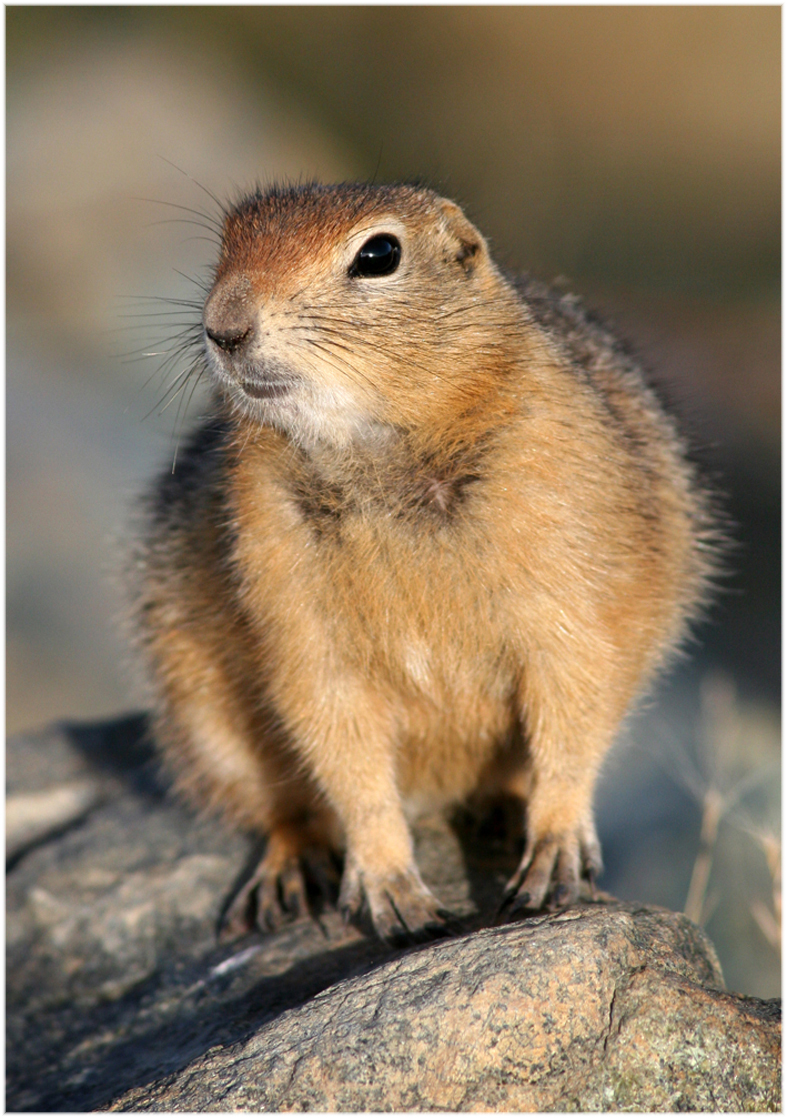 - А-а, қатыґьиґат ңуйңаґӣнат ныґигатит.- Раўылиңат-лъю гӯнӣңат маңриҳигатит. Аўилъықа, раўылиңым ныґақа киңук, иқалъюк, тыңынґаґаҳақ, қатыґьиґам маниги, афсыңақ, гунақ.2) Сяңаўа тана? Сямың тана тыґигаҳақ раўылиңысюгнита?Самостоятельная работа №24. Задание 1.Практическое занятие №48. «Белка». Практические задания.Ω Упражнение №216. Прочитать текст. О ком или о чем идет в нем речь?Раўылиңа.Раўылиңа кияҳтақуқ уқфигми. Уқфигнун маюґаґақуқ. Аваями ихашқитаґлюни («раскачиваться»), нуқаҳтытун («пружина»), сяхлъюни («расправлять руки, крылья») налюгутақуқ. Елямың напынамун налюгутақуқ, напынамың иқаҳтамун, иқаҳтамың уқфилъыгамун, уқфилъыгамың нунамун. Нунами уқфигмун паңалгақуқ аваямың аваямун, аваямың аваямун ынкам алъя сиңикшахпигаґмун («самая верхушка») маюґақуқ. Таўани гунақ иқаңиґақа, тана има (содержимое) ныґақа ынкам алъя уқфигмың уқфигмун нуҳқуґақуқ (прыгать, перемещаться).Хутыңит раўылиңыт ипышкаҳагут, итыгит нуқнылъыҳлъягут (очень цепкие), папхит выґаҳтун – навык лыган папхита қивускаңит таўавык тыңылъықут. Сҳа таўатылңут такут тыґигат пиниҳқаҳтут. Раўылиңым амира, кавилңуқ. Лъңан папха аңуқ, мылъқуқыхтагуқ. Итыгит мыкыстаҳагут, ипылґимың стулгыт. Там тыґигам сигутңи лъяңақа пинықисиҳастун («кисточка»). Лъңан ийык тагнылґик. Кигми раўылиңа кавилңуқ, пуру уксюми қатыґнарагуқ. Такут тыґигат аликигатит югыт. Ынрақ Сибирыми тыґигаґниҳтыт раўылиңыниґақут. Ныгилитат (воротники) сяма насяпырат там тыґигам амираның пиниҳтут, мақаҳтут.Упражнение №217. Вставить необходимые вопросительные слова в предложения. Добавить еще 5-6 вопросов о белке на основе текстов «Загадочный зверь» и «Белка».(…) кияҳтақа раўылиңа?(…) раўылиңа налюгутақа?(…) тыґигаҳақ маюґақа?(…) ныґақагу?(…) раўылиңам хутыңи?(…) лъңан амира?Аңа налини (…) раўылиңа?Такут тыґигаҳат югыт (…)?(…) тыґигаґниҳтыт унакақатху раўылиңа?(…) улимакатху раўылиңам амираның?Упражнение  №218. Подготовить текст-описание о белке. Можно использовать для ответа тексты «Загадочный зверь» и «Белка».Упражнение  №219. а) Выписать из текста слова в местном падеже, выделить суффиксы; б) из предпоследнего абзаца выписать существительные, преобразуя их в форму абсолютного падежа; в) тыңылъықут записать во всех временных формах.Контрольный тест №13.Практическое занятие №49. «Лисята», «Заяц». Практические задания.Упражнение  №220. Прочитать рассказ и перевести его на русский язык. От выделенных глаголов образовать все формы времен.Кави́ґаҳат.Кавиқ кияҳтақуқ уқфигми. Кавиқ рихтылгуқ. Рихтыми алъя кияҳтақут кавиґаҳат. Кавиґаҳат мыкыстаҳагут. Тāкут тыґигаҳат уйгуматақут рихтым сяґўани. Тыґигниқақут. Кавиґым, ныґниґьяґақлъюни, авақутани тагитақи ныґьяҳқамың.Ω Упражнение  №221. Прочитать диалог, распределив роли. О чем говорят собеседники?Тията: Хўаңа иґивгақ сҳама кавиҳақ.Нануқ: Ляңытақ қикмигума тана? Тията: Нака, кавиґумақ. Пыңуҳқам сяґўанисимақ. Ынтақун рихтыңа таўантақуқ. Миўын-лъю сҳапагьялъта таўавык. Нануқ: Лыган, ҳатақалъта. Хўаңа-лъю сҳапагьюгақуңа.Тията: Катукут. Сҳа тана! Сҳаґақсигу кавиҳақ? Лъңа нӯгақуқ рихтымың.Нануқ: Лъяґан. Кавилңуқ. Нақам атасиҳанґитуқ. Таўантақут алъя пиңают кавиґаҳат. Лъңита сҳигатинкут.Тията: Якырыхтаґаґлюта паляҳаґмың сҳапаґнақапут, тахкын аўинъақукут, қа!Нануқ: Ā-а. Кā-кā! Сҳапаги қалъыхпынаң!Упражнение  №222. Прочитать текст, перевести на русский язык. Выделенные существительные просклонять по падежам простого склонения. Ука́зиқ.Уксюґа. Указим мылъқўа алъяңуҳтуқ. Лъңан амира қатыҳсима катам анигустун.  Указиқ алиңигалңуқ сяпыҳнамың, қаюҳлъягқун лъңан амира мақалґи. Паңалгуґақуқ лъңа уқфигатхун, ныґьяҳқамың иваґӣқуқ. Указиқ қунпың кылыңāқуқ, қаюҳлъяк лъңа аңуяхтуқ.Ω Упражнение  №223. Отгадать загадки. Найти правильные ответы в правой колонке.Упражнение  №224. Составить диалог по теме «Заяц». Обыграть.Практическое занятие №50. «Ранней весной» Практические задания.Ω Упражнение  №225. 1) Прочитать текст «Ранней весной» выразительно. О ком или о чем идет речь в тексте? Ответить письменно на вопросы, данные после текста.Упынґаяґами.(Юпигыт улюңитнун мумихсима А. Нутаугьим.)Упынґаяґами алиґумат такут мыкылыңыстаҳат указиҳат. Сялин анигутулюку уқфигым акуляңа, сялин унаңулюку ақлъяґаҳтыкаюгулюку упынґам ақлъяґаңаның. Қаўагыт ынкам тыґиқусят сялин канақуңигатут қылъиками анигуми. Ынкам сивуклъит указиҳат атиґақыхкаңит алиқāнилюки таңаҳтулюку анигу.Малъхутңўаґлютың указиґат кияҳтақут. Упынґам сиқинґа мақаҳтыкыстаґақа. Сигутыпаруҳат указиґаҳат нугумат уңлютмъыхның қуяклъюку мақáқ. Лъмың нāтың утақақат нуқылъютың.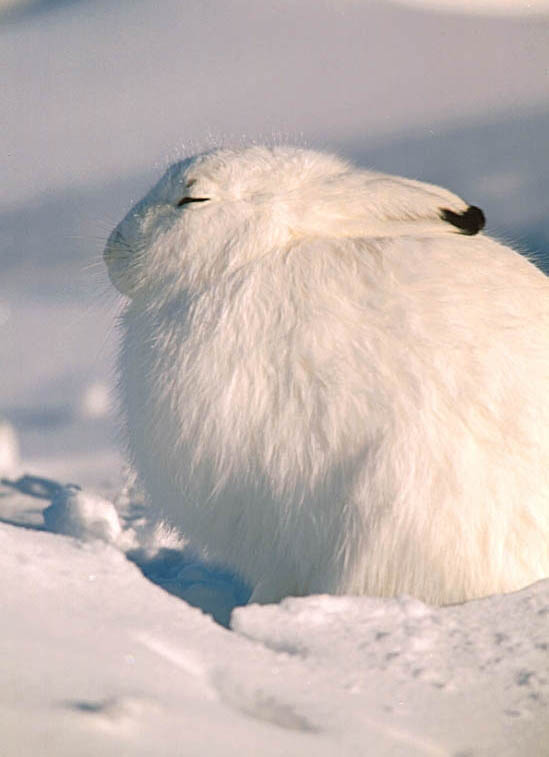 Указит-нат лъмың ынкам иляңита авақутит ныҳқақит. Указиқ-на тагиґаҳлъюни уңлютмун, ныґыслъюки игатақат указиҳат, итагнатун аґуляқақылґи навы́к.Итагнатун мыкыстаҳат указиҳат лъңинаҳаґмың уныхтақут.Лъңит пинитун ӣґўаґумат кинґагңалґими аўаткаҳтақ выгаґми. Таўанлъюки лъңит сҳаґнанґити якумаңилңум рысым, кавиґым ристунґым.Указиґат сҳаґит тыңаюныҳтуқам қатыґьиґам. Налюглюни аваяҳқун, қифқаҳтамаґми илягаҳтуқ: «Таўа сҳаґамси! Таўа нагақуґамси!»Алиңумаґмың указиґаҳат сҳапагақат аґулисюгниталґи катыґьиґаҳақ.Словарьанигутулюку - глубокий снегақлъяґаҳтыкаюгулюку – «прихватывать морозом (холодом)»канақуңигатут – не проваливаютсяатиґақыхкаңит  алиқанилюки  таңаҳтулюку  анигу – называют настовиками (рожденными на твердом снегу)қифқаҳтамаґми – «вертеться»аґулисюгниталґи - суетливый2) Ответить на вопросы.Қавңақ алиґумат указиґаҳат?Сяқат указиҳат уңлютмыхни?Китум авақутаҳат ныґыстақаки?Нани иґумат указиҳат?Натылңут тыґигат якуґнаҳтат указимун?Упражнение №226. Выписать из текста любые пять глаголов в форме настоящего времени. Образовать от них отрицательные формы во всех временах.Упражнение  №227. Выписать по одному слову в форме падежей простого склонения. Каких форм падежей нет в этом тексте?Упражнение  №228. Найти деепричастия сопутствующего действия, выписать 5-6, написать перевод. Образец: анигутулюку – лежит много снегуПрактическое занятие №51. Суффиксы сослагательного наклонения –наяґ-/-наяҳт-. Теоретический материал.Практические задания.Упражнение №229. Перевести формы глаголов на русский язык. Выделить суффикс сослагательного наклонения.Наґаґнаяҳтуңа, таґьюлиґнаяґа иқалъюк, мыҳтаґнаяҳтуқ, сяґнанаяґанка пагунґат, туқлъюґнаяґинкут, унакнаянґитапут қаўагыт, аглянъаяґит игат, игиҳнъаяҳтукут, қамилгуґнаянґитут, қулваґнаяҳтуси, лъиґнаяҳтуңа, тагинъаяґақа, ныґыснъаяґанка, ныкыфтинаянґитукут, тагляґнаяҳтуси, такунаянґита, аңьяґнаяҳтут, араґнаяґанка, иваґнаяґақа, налъкынаяґи, акинъаяґамкын, аңлинаяҳтуқ, линъаяґамкын, наңлъықнаяґинкут, туңсиґнаянґитамси.Ω Упражнение  №230. Перевести предложения на русский язык. Выделить суффикс сослагательного наклонения в словах.1) Таґьюлиґнаяґақа иқалъюк, иўырңа таґьӣтуңа. 2) Мыҳтаґнаяҳтуқ аґнаґаҳақ, иўырңа тума қиґнаҳтуқ. 3) Агляқаґьяқума, налъкынаяґақа атуґьюгналґи сянқун. 4) Таглянъаяґамкын лисяґвигмун, иўырңа қыпҳаҳтупихтуңа. 5) Навык унами пинаяґыстык? 6) Араґнаяґақа тана мыкылґилъыгаҳақ, иўырңа наңлъыкақақа қунпың. 7) Сяґнанаянґитанка пагунґат, иўырңа ныңьюқа каюсиґьяҳқақақа. 8) Туқлъюґнаянґитанка илянка, лъңит аґуляқсяқата. 9) Туньяқаңа қаўаґниґусимың, хўаңа унакнаяґанка қаўапигыт. 10) Сҳаґьяқумкун таўани кайңа, алиңнаяҳтуңа.Упражнение  №231. Найти пары.Самостоятельная работа №24. Задание 2.Практическое занятие №52. «Тундровые животные».Практические задания.Ω Упражнение №232. Выразительное чтение текста. Перевести на русский язык, используя словарь [5].Килга́н тыґи́гӣ.Нуни́вак тыґи́гаҳтуқ, қаўахтуқ. Қаты́лґитуқ, кавиҳтуқ, указиҳтуқ, амиклъюхтуқ, кайңылгуқ, сикихтуқ, афсыңаҳтуқ, аматуқ. Тāкут тыґигат кияҳтақут рихтыми. Кайңа нунивагми āңылъыҳпига́гуқ. Ынкам афсыңақ мыкы́лыңыстаҳа́гуқ. Иляңит нықыкақут иқалъюгмың, афсыңамың, қуйңимың. Иляңит ныґақут алъя́ҳинаґмың питутмың, пагунґамың, сигу́тшāґмың. Ынрақ иляңит мали́хся̄ґақит āңылґит тыґигат. Сҳāҳуқун, қаты́лґит ныґақут нану́м сипныґаның, нунивак афсы́ңӣнъыґани.Кигми иляңит сигўа́руңу́ҳтақут. Нунами налъю́наҳта́қи. Ынкам уксюми указим, қатылґим, ами́клъюгым мылъқўи қаты́ҳтақут. Ани́гуми сҳāґни́тут, таўаңинақ қыңит сяма ӣйңит тагны́ґӯтақут. Лъңит алиңигалңут сяпыҳнамың, қаюҳлъяк амирит мақалґит.Кайңа уксюми рихтымини қаваґақуқ. Упынґами таҳтуґақуқ. Тахкын қунпың ныґниґьяґақуқ. Кигми алъяҳинат питутыт ныґақи: унатат, пагунґат ынкам сигутшақ. Киўыгми иқалъиниґақуқ. Сяма сяңўат туқунъыґминики такут-лъю қуякақи. Уксюми қаваґақут амалъықа сикигыт – мыкыстаҳат тыґигаҳат. Упынґами лъңит игатаґақут талгўа югмун тагикаюгут тугуналюку ныґьяҳкақ ихыңаның. Қаўагыт упынґами катақут Айўанун. Лъңит кияҳтақут нунивагми, найвам сяма киўым снани, пынъами. Таўани қаўагыт уңлютыңлъяґақут тахкын лъӣқит манигыт. Килъқусиқ кияҳтақут айўани. Уксяґми атҳаҳқуґақут мақалґим туңаңанун. Упражнение №233. Составить вопросы по тексту. Задать полученные вопросы своему собеседнику. Упражнение №234. Подготовить рассказ «Животные в нашем крае». Рассказать подробно об одном из животных, изображенных на фотографиях.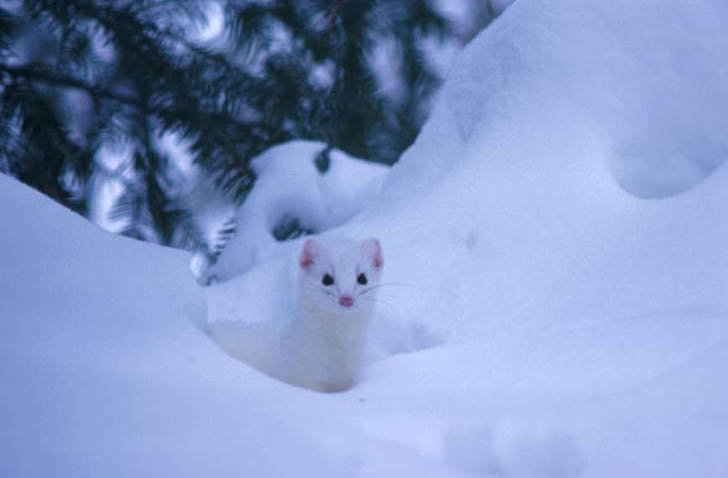 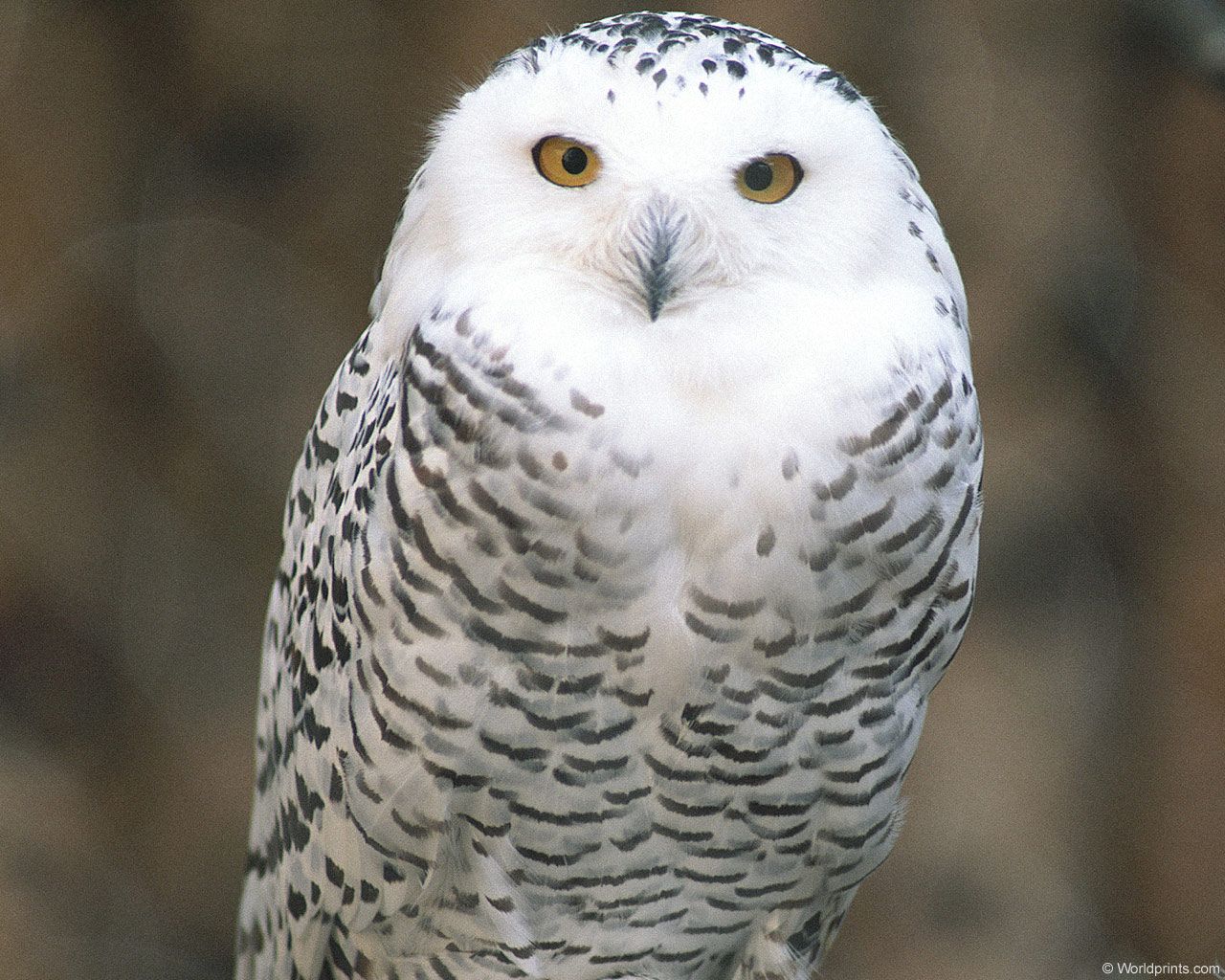 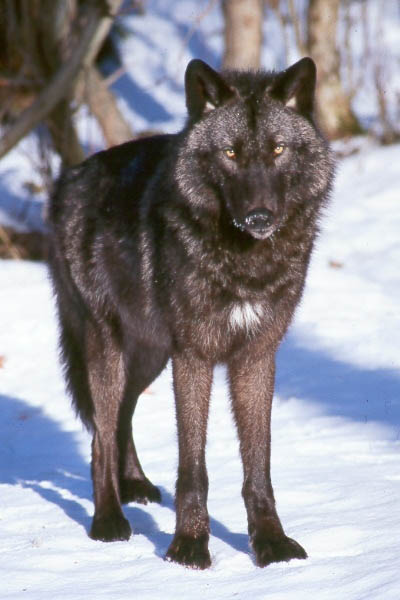 Контрольный тест №14.Практическое занятие №53. Суффикс –наниґ- «прекращение действия», -снаниґ- «запрещать, не разрешать что-л. делать». Теоретический материал.Практические задания.Упражнение №235. Выделить в словах суффикс -наниґ- . Перевести слова на русский язык. Қыпҳаґнаниґақут унугми, қынўат наґаґнаниҳтут, таґьюлинанимат туңуя, мыҳтаґнанимакут киўыгмун, сяґнананиҳтут питутмың, сяңантуқ туқлъюґинаниҳта, унакнанимат уксяґми, аглянъанимат нықа, мақнаниҳтуқ, ақниґнаниґақут, игатаґнаниҳтуси, улывнанимақ, араґнаниҳтуқ унаңупихлъюку, ивананимаңа масисю, упупың акинъаниґли, қаваґнаниҳтуңа.Упражнение №236. Выделить в словах суффикс -снаниґ- . Перевести слова на русский язык.(Лъңан хўаңкута) ювґи́ґысна́ниҳлъы́қӣнкут сянқутның, (хўаңа лъпык) маюҳтыснаниґнақамкын пынъа́мун, атаңан тагиснаниґақа, таґнуҳат итыҳтыснаниґит, (хўаңа) тугуснаниґақа пуси, (лъңита хўаңкута) ақумгаснаниґақинкут тымңи, (лъңита лъңа) аґуляқыснāнґитат Америкамун, (хўаңа лъпык) мыґыснаниґақамкын ысыкиналґимың мыґмың, нама мылюгиснаниґақаңа, кылъқутыснанґитатңа уюґамның.Ω Упражнение №237. Перевести предложения на русский язык. Выделить суффиксы со значениями «прекращение действия» и «запрещать, не разрешать что-л. делать».1) Қуйңиҳқўаҳтыт ифлъя́снаниґўаґақӣт қуйңит. 2) Нама ныґыснаниґақаңа унугми. 3) Āныснаниґақамкын. 4) Иқалъюк алинъаниҳтуқ. 5) Аңаюқама нага́қуґна́ниґақатңа хўаңа. 6) Наны́вгаҳлъяк ныґна́ниҳтуқ. 7) Уюґақа аґныґми қаваґнаниҳтуқ. 8) Хўаңа тугуснани́ґақақа наяка иганың лъивилґамни. 9) Атама қаваҳтысна́ниґа́қинкут мулюлюта. 10) Апамта сҳапахтыснаниґақи хўаңа́мнун ҳуґыт.Ω Упражнение №238. Перевести предложения на эскимосский язык.1) Дедушка не разрешает мне долго спать. 2) Папа не разрешит пойти на рыбалку. 3) Учитель не разрешает им громко кричать. 4) Я тебе не разрешу брать мои вещи. 5) Я перестаю понимать мою сестру. 6) Мы прекращаем учиться в 3 часа. 7) Ты давно перестал к нам приходить. 8) Вы должны прекратить его преследовать. 9) Он перестал смотреть телевизор. 10) Мама запрещает мне слушать радио так поздно. Самостоятельная работа №24. Задание 3.Практическое занятие №54. «Весной в стаде».Практические задания.Упражнение №239. Образовать формы множественного числа от следующих слов. Устно перевести слова на русский язык. Составить несколько словосочетаний с любыми словами.Қуйңиқ, уґунқиқ, сяґлигақ, нуґақ, қуйңиҳқўаҳта, пилюгук, амиқ, қалъюкақ, аткук, камык, аґилъюк, насяпырақ, тыґигақ.Упражнение №240. Просклонять следующие слова по падежам простого склонения в форме ед.ч., перевести полученные формы на русский язык.Амиқ, амик, сигун, āйгу.Ω Упражнение №241. Прочитать рассказ, перевести его на русский язык. Определить время глаголов.Қуйңи́ми.Упы́нґāма. Слъя́ми амся́нақ. Пуқлъя́. Қуйңи́қ угля́вумāқ. Тама́ңани уґу́нқӣни сяґли́гат. Ынми́с иля́ңи нуґáлиґлю́тың. Иля́ңи нуґāт икна́қсюгны́ґуҳси́ми, иля́ңи сяли́н. Икна́қсюгны́ґуҳтыкат нуґат налю́ҳқута́ґақут, паңа́лгўāґутақут, қагу́ґмӣгутақут.Тāга ата́сиқ нуґақ уя́вāмāқ нāминың. Нāңан тахси́ґрāґā: ҳґ-ҳґ.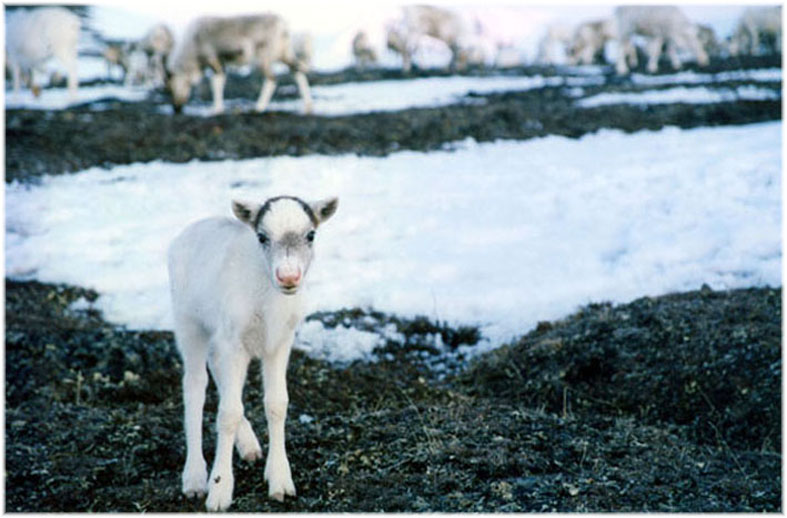 Нуґаҳам нага́қуґлю́ку қалґӣ нāми, паңа́лыхтуқ лъңа́нун. Нāңан нāґўāґā, алю́ңаҳта́қўа, нуґақ мама́ҳтуқ.Қуйңиҳқўāҳтыт кылы́ңакыпихта́қит нуґаҳат. Ифлъя́снани́ґўāґақит.2) Дать описание олененка по фотографии.Ω Упражнение №242. Ответить на вопросы по тексту. Подготовить пересказ текста. Рассказать.Уксяґума? Натыта слъя упынґами?Натылңуґмың тыґигамың уңипамсюгақат?Нантақат сяґлигат? Сяқáт?Натылңут нуґат?Натын қуйңит қалґиґақат?Сяқа нуґам наңа иўын лъңа тагинґани?Сяңан сяґлигам наґўаґақагу авақутани? Сяқат қуйңиҳқўаҳтыт нуґат алинґата?Упражнение №243. В тексте «Упынґами» найти формы глаголов в близком прошедшем времени, выписать, образовать формы настоящего времени от данных слов.Самостоятельная работа №25. Задание 1.Практическое занятие №55. «Что изготавливают из оленьей шкуры?» Практические задания.Упражнение №244. Перевести формы глаголов на русский язык. Определить, какого наклонения формы глаголов.Смотри таблицу личных суффиксов в [3] с.364, 365Аптигу нан, ахтуҳпынан амик, ахтусимазигу қызилык, гулъякун қаўак, мамаґақагу сялин, нагақуҳтыху нанывгақ, наґўаґумагу нуґақ, тагитики қаюсит, тахсиґрамазики ақылъқат, ювґиґлякун қикмиґаҳақ.Ω Упражнение №245. Образовать вопросительные конструкции от глаголов в форме субъектно-объектного спряжения. Смотри таблицу личных суффиксов в [3] с.365Ты ему сказал? Они их оберегают? Ты их учишь? Они их будут преследовать? Ты за мной следуешь? Вы меня пожалели? Ты нас помнишь? Вы его вспомнили? Он их просит? Он его прочитал?Ω Упражнение №246. Образовать повелительные конструкции от глаголов в форме субъектно-объектного спряжения. Смотри таблицу личных суффиксов в [3] с.364Пусть он его прочитает. Пусть он их попросит. Вспомните его. Вспомни нас. Пожалейте меня. Следуй за мной. Преследуйте их. Учи их. Пусть они их оберегают. Скажи ему. Ω Упражнение №247. Прочитать диалог. О чем говорят собеседники? Согласны ли вы с последним высказыванием? - Ювґи́ґўāҳу пилю́гугын пини́ґўāтун.- Сяңа́н?- Аки́тиңа сям ами́ның лъпык пилю́гуксин?- Ся̄.- Налъю́ксигу? Пилю́гухтын ули́мами нāвык қуйңи́м ами́ның. Сям ами́ның ули́макāўат кāмгыхкын-лъю, аґи́лъюгы́хкын-лъю?- Қуйңи́м қалъю́кāның.- А-а́, ипа́пик. Тāкут ули́мами ныңью́ҳаҳпык қуйңи́м қалъю́кāның.- Ынта́қун хўаңа́ аки́тиңа, ся́м-ңам ами́ның ули́макāўа лъпык нася́пыран?- Тāна ная́гма ули́мамā ама́лъықа қуйңи́м нуґāҳаның. Лъпык қама́хлъютын пилю́гуку́тын қуйңи́м ами́ның, уқы́ңыстāҳаґны́ң, мақа́лґиның.- Қуйңи́м нықа́ңа ама́лъықа нықни́пихлъы́ҳи.- А́-а, қуйңи́қ ату́ґьюгна́лъыҳпигагуқ тыґи́ганың.Упражнение №248. 1) Ответить на вопросы.Аюмиқ тагани юпигыт пилюгугат сямың укиниқсяҳтат?Сям тыґиганың улимақсяґатху аткук, қулъигык? Сямың насяпыраңлъяґақсяҳтат?Натын камыңлъяґақсяҳтат?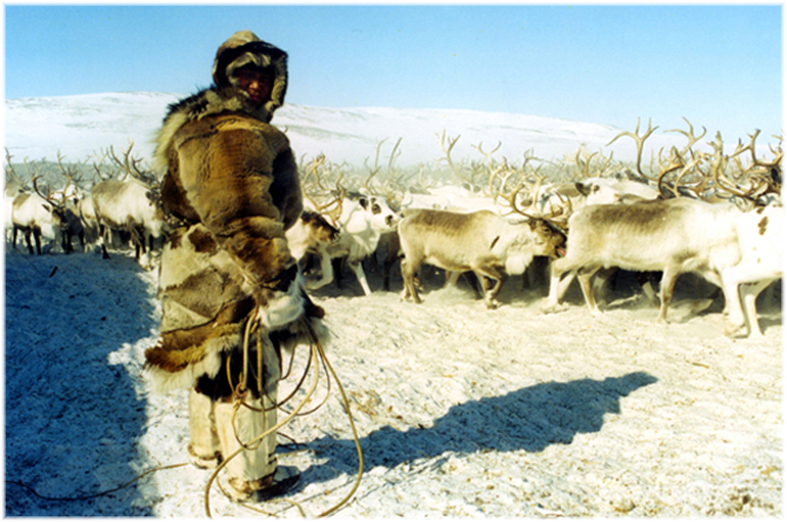 Натылңут камгыт лъпык лисимаксики?Сяңўат улимақатки қуйңим қалъюканың?Натыта пилюгук қуйңим аминың?Сяңами пилюгук қуйңим аминың мақаҳта?Натын сюмыҳтаґаґақсин, матын қуйңим аминың пилюгуңлъяґақат?2) Натыта пилюгуга қуйилъхым уксюми?Самостоятельная работа №26. Задание 1.Самостоятельная работа №27. Задание 1.Практическое занятие №56. Суффикс –яқуна-/-сяқуна- «категорическое запрещение» при глаголе повелительного наклонения. Рассказ Е. Чарушина «Олениха с олененком».Теоретический материал.Практические задания.Ω Упражнение №249. Перевести предложения на русский язык. Выделить суффикс со значением категорического запрещения.1) Ахтуґьяқунан қикмиқ. 2) Агляґьяқунаси таўавык. 3) Нагасяқунан тана мыкылґиҳақ. 4) Хўа апсяқунаң. 5) Гусяқунан нануқ. 6) Наґўаґьяқунаки такут питутыт. 7) Уяваґьяқунаси, қа. 8) Наңлъыксяқунан лъңа. 9) Туңсиґьяқунаки манит лъңани. 10) Апамта мыңтыґани уйгумасяқунаси.Ω Упражнение №250. Прочитать предложения. Обратить внимание на форму наклонения глаголов. Перевести на русский язык.1. Аптигу ныңьюн. 2. Аптыхпынаки такут югыт. 3. Ўатақун ахтуҳпынаң. 4. Ахтухпынан пилигу. 5. Ифлъяхпынан аґилъюк. Ифлъяяқунан аґилъюк. 6. Кылыңакитики игат. 7. Нāґўāҳу питутшақ. 8. Нāґўāҳпына́ң пи. 9. Налюгутын. Налюҳқа. 10. Қуйңиқ паңалгулъи. 11. Тахси́ґрāҳу илян. 12. Қаўак тыңаґли. 13. Ювґиґылъта. 14. Углявыхпынаси. 15. Туңсиҳу амиқ. 16. Уйгуматыхпынаси. 17. Мая. 18. Маюҳтык. 19. Маюҳпынаңа пиляңа.Ω Упражнение №251. Прочитать рассказ. О чем просит олениха олененка? Преобразовать текст, заменяя формы повелительного наклонения формами изъявительного наклонения.Қуйңи́қ нуґāлык. Сюмыҳтаґаткума Евгений Чару́шиным.(Юпигыт улюңитнун мумихсима В. Аґналъқўасагым.)Сҳа́пагңа хўаңа́. Паңа́лги хўаңа́мтун! Уқфи́лъыга́ни, қырңа́ґнықы́хтами выга́ґми – қӯлватун паңа́лги – ахту́сяқу́наң. Ся̄грукы́хтами – паңа́лги пини́тун, қаўа́гыстун сюка́тутка́лъютын тыңа́ги. Тамāҳиның сюка́лъютын паңа́лыгья́ҳқāгутын лъпык, киту́ңиҳам кāсяҳқа́хпына́тын. Мыґну́ҳсин, нуґаҳай? Уңлы́ґи уқфи́лъыгам аси́ңакун. Сиқи́нық таўа́ни аки́сқаҳтӣқуқ уқфи́лъыгат аку́ляңи́тхун. Ниґу́лґӣның сюҳпáхлъы́ґның наґа́ґақуқ.Лъпык ами́ҳан уки́лыґьяхāгуқ, ама́лъықа сюҳпáхлъыҳту́ҳāгуқ.Таўа́ни лъпык али́нъāнґитутын.Самостоятельная работа №27. Задание 2, 3.Самостоятельная работа №28. Задание 1, 2, 3.Контрольный тест №15.Практическое занятие №57. Суффиксы –ґңа(ґ)- противительного деепричастия «хотя…; несмотря на …», -нґитыґңаґ- «хоть и не». Теоретический материал.Смотри таблицы личных суффиксов в [3] с. 368қикмит малиҳқаґңатху кавиқ - хотя собаки и догоняли лисумыкылґиґым сюмыҳтаґаґңатын - юноша хоть и думает о тебеюгым қунпың сюмыҳтаґанґитыґңаґминигу наягын - человек хоть и не думает постоянно о твоей сестреПрактические задания.Упражнение №252. Перевести формы деепричастий на русский язык. Составить с ними 2-3 словосочетания.Наґўаґңаґми, таҳсиґрангитыґңатңа, маюґңаҳпык, маюнґитыґңамта, тыңыґңата, углявынґитыґңаґмың, сюмыҳтаґаґңаґма, сюмыҳтаґанґитыґңаґма, сяпыґңамкун, уяваґңаґма, ювґинґитыґңафсики, наңрухнъыґитыґңаґмың, сяпынґитыґңамки, наңрухтыґңаґми, налъюкыґңамта, улиманґитыґңаґминики.Ω Упражнение №253. Прочитать предложения. Перевести на русский язык. Выделить словообразовательные и словоизменительные суффиксы в словах.1) Лъпык пугимаґңаҳпык, ынрақ алъңуґақаюнґилңутын. 2) Алыҳқуґңаңа русиґмистун, нақам нагақигатақа. 3) Маюґңаґма уқфихкун, иўырңа аҳтумақа тугуныґмың пагунґаҳлъяк. 4) Пинґитыґңамкын, лъпык лисимаксяҳқагутын. 5) Наңрухтыґңаґми аңлюку, киңа ақнигатуқ. 6) Имтук йыґрат хўатын пиниҳлъянґитуқ, қайўа найва қантаґантыґңан, унаңнилъҳа пиниґңан. 7) Нықнитыґңан, қамахлъюку ныґумаҳпут. 8) Туқутыґңатху тыґигаҳлъяк, лъңа ўанлыги алиңьюгнамақ. 9) Нагатынґитыґңафсиңа, иўырңа нагақуҳтуси. 10) Тахсиґраґңамтыху, лъңа тагинґитуқ. Упражнение №254. В предложениях вместо точек вставить необходимые слова, данные после упражнения.1. Катам таўани уқфигни (…) кайңа-сяґлигақ, рихтыңани туқусимакаңит. 2. Пиңают аґныґыт алъпагьята аґнаґат атамыхнун (…) . 3. Хўаңа (…) сямың лъпыси қилиґьюкуфси. 4. Хўаңа иляма мыңтыґани (…) малґук амаґаҳак. 5. Аґныґми кавиґаҳат (…) қаваґвигым асиңани, унугми таҳтуґлютың тусигалъиқақылґит, паңалгуґақылґит мыңтыґами унаңулъҳанун кынляңа. 6. Навык лъпык маюқувык, хўаңкута-лъю тагавык! – таґнуҳат тыґигнатун (…) .7. Қаўагыт ынмис аңлимат, тыңақут, мақалґинун нунанун (…) . 8. Апай, матын-ңам навык маюґьяҳтуҳлъықыста? - Миўын-лъю итагнатун пынъаҳаґмун (…) ? 9. Налиқ яблоко пиниқыхкуфсигу – ныґнақыси, - пиқ лъңа, - таўаңинақ уқфигның (…) . 10. Ки-и, (…) мылңу!_____________________________Атуґьюгналґит акузитыт:ятаҳқақут, тугутыхпынаси, қаваґақут, пилъықыста, угляпихта, аглямалґит, унакумат, тагилъықамси, кияҳсимак, араҳтут.Ω Упражнение №255. Перевести на русский язык, используя суффиксы противительного деепричастия. Составить 2-3 предложения с любыми словами и словосочетаниями.1) Хоть я и учусь 2) хотя мы не живем там 3) хотя они приезжают к нам 4) хоть они и изучают его 5) хоть вы нам не нравитесь 6) хоть вы и работаете 7) хоть он нас не взял 8) хоть она и читает 9) хотя я не пою 10) хоть мы и не отдыхаем. Самостоятельная работа №29. Задание 1, 2, 3.Практическое занятие №58. Притяжательные суффиксы –и-/-ңи- («его); -ык-/-кык- («его два»).Теоретический материал.а) стук: стуга – его ноготь, стуги – его ногтиих(а): ихыңа – его рука, ихыңи – его рукиига(қ): игā – его книга, игӣ – его книгиакин: акитңа – его подушка, акитңи – его подушкииґнық: иґныґа – его сын, иґныґи – его сыновьяб) ия: ийыкык (искык) – его два глаза, ийңа – его глаз, ийңи – его глазаигақ: игакык – его две книгииґныґўақ: иґныґўаґык – его два пальцаюк: югык – его два человекаПрактические задания.Ω Упражнение №256. Перевести формы слов на русский язык. Выделить притяжательные суффиксы.а) Иґукык, итыги, кыпныґа, қуґляңа, мылңуңи, наҳқўаґи, стугык, уқа, унуга, хина, аґилъюги, айгуңи, выгаґи, камгык, қалґи, насяпыри, сюкатуталяңа, югуси, авақути, амаңа, амири, аңуяга, куниңи, папха, рихтыңа;б) Иґука, итыгахка, стука, стугынка, хинақа, аґилъюгыхка, айгука, айгунка, камка, камгынка, насяпырақа, югусиқа, авақутахка, куника, кунинка.Упражнение №257. Перевести формы слов на эскимосский язык.а) Его шерсть, его цветы, его корзина, его два ведра, его середина, его вкус, его краски, его товары, его два следа, его книга, его день, его дома, его ручки, его лекарство, его голова, его сёла, его комнаты, его два студента;б) Мой цветок, мои цветы, моя корзинка. мои два ведра, мои краски, мои товары, мой след, моя книга, мои две книги, мой день, мой дом, мои две ручки, мое лекарство, моя голова, мое село, мои комнаты, мой студент.Упражнение №258. Прочитать словосочетания. Обратить внимание на формы слов. Выделить суффиксы. Перевести на русский язык.Иґуңа кайңым, указим иґуңи, лъңан стуга, пусим стуги, иқалъюгым наҳқўаґа, лъңита наҳқўаґи, қикмим иты́гā, кайңым иты́гӣ, нанум хинā, лъңита хинӣ, айвыґым уқā, игаґьяқаюгым ныңа, апама гуйгуңа, намта игаси, ныңьюм аґаңа, лъңан насқўа, атама пиныңи, қуйңим тумыкык, югым сянқутңи, аґныґа қыпҳалъыґма, қымта лисяґвигымта, амам мылъқўа, тыґигам югуси, указим папха, кайңым қалґи, ныңьюма камгык, кавиґым авақути, уксюм унуги.Упражнение №259. Составить 8 предложений, объединив соответствующие пары. Устно перевести предложения на русский язык.Ω Упражнение №260. Прочитать предложения. Перевести на русский язык. Обозначить притяжательные суффиксы.1) Хўаңкута сҳамаҳпут кайңым тумыңи анигуми. 2) Кайңым рихтыңа найґам асиңани аңуқ. 3) Аґңам ийыкык сюңаґьюкыхтагук. 4) Амиклъюгым югуси такуқ. 5) Афсыңам хуты́ңӣҳат (хутңӣҳат) ипылґит. 6) Уксюми амат нунивагми ынңаталъ якуґнаҳтут. 7) Атама манатык тугумахка. 8) Илянка хўаңамнун тагимат. 9) Намта нуйи такыстаҳагут. 10) Қыргысыңа ныма иқытуқ.Самостоятельная работа №29. Задание 4.Практическое занятие №59. «Бурый медведь».Практические задания.Ω Упражнение №261. Прочитать текст. О ком в нем говорится? Перевести на русский язык. Составить план к рассказу.Кайңа.Кайңа кияҳтақуқ уқфигми ынкам нунивагми. Тана тыґигақ āңылъыҳпигагуқ. Лъңан амира мылъқуҳтуқ, тагнылґи-кавилңуқ. Кайңа папылгуқ. Иўырңа лъңан пāпха такыстаҳагуқ. Кайңым стуги аңут сяма ипылґит. Уқфигнун маюґаґақут. Мыґми алъңуґаґақут. Иґуңит агуґмысяґңаґмың, такут тыґигат пиниҳқаҳтут. Кайңыт паңалгылъхут рыпалъ куни масинка кāнъаґат.Уқихтуқат уқфигым кыпныґи қысюгаҳтаґақит, қуўинталґит мылңут иваґақит.Кайңыт қуґля́ ынкам пӣтун ныґақат, унатақ ынкам пагунґақ, иқалъюк ынкам сигутшақ. Сяңўа туқунъыґмыхтыху, лъңит-лъю қуякақит.Килъқусиқ такут тыґигат ныґниґақут уқфигми налини нунивагми. Ама киўми иқалъиниґақут. Ўытку уксюми кайңа рихтыми қаваґақуқ. Апҳақыхкаңат уксюлъқусиқ қаваґақнилюку рихтыми ынкам итыгаминың мамаґнилюку. Лъяґан тана? Нака! Итыгани кайңым мамигати. Тыґигаґниҳтыт пиқут, там тыґигам рихтымини хинани итыгаминың сяпақнилюку. Лъяґанхўа, тахкын апалъюқлъюку, сюмыҳтаґаґьягутут, уксюлъқусиқ мысиґа иґны́ґўāґминың мамаґақнилюку.Кайңа уксюҳтақуқ лъми уқуминың кигми алъхыҳтыкаминың. Упынґамун лъңа кымги́сқўāґаґáқуқ. Лъиґақут таўаңинақ амира ынкам ныҳқўаґи. Упынґами тана тыґигақ якуґнаҳтуқ. Упражнение №262. Составить воспросы к тексту и задать своему собеседнику.Упражнение №263. а) Просклонять по падежам простого склонения в ед. и мн. числе слово кайңа, рядом записать перевод на русский язык. б) Записать формы глагола иваґақит во всех временах.в) выписать все изученные вами деепричастные формы, перевести на русский язык. Определить вид деепричастий.Самостоятельная работа №30. Задание 1.Практическое занятие № 60. «Медведица с медвежонком» Практические задания.Упражнение №264. Перевести слова на русский язык. Обозначить притяжательные суффиксы.Укфиґым кыпнъыґа, выгаґым тыкмагныґа, иґупут, насқўақа, кайңым авақути, лъңан кайңаґаҳи, мылңум уңаги, куним нуйи, уқфигым авая, пагунґам семяңа, қуґлям нықни, лъңан таґнуҳи; таґнуҳанка, нуянка, иґука.Ω Упражнение №265. Прочитать выразительно текст. О ком или о чем говорится в тексте? Перевести на русский язык, пользуясь словарем. Обратить внимание на формы глагола. В каком лице и каком наклонении они употреблены?Сяґлигақ кайңа ынкам кайңаґаҳат. Тана уңипамсюк сюмыҳтаґаткума Евгений Чарушиным. (Юпигыт улюңитнун мумихсима В. Аґналъқўасагым.)Ынта, мая уқфигым кыпны́ґанун, ику́тын пагунґамың! Ифкаґьяқунаң, наңрухсяқунаң. Иґупут агу́ґмыся́ґңāґмың, хўаңкута кайңыни пиниҳқаҳлъяхтукут. Хўаңкута кытанқулъхукут рыпалъ куни масинка кāнъāґаҳпут. Уқфигнун маюґаґақукут, мыґми алъңуґаґақукут. Уқихтуқат уқфигым кыпныґи қысюгаҳтақапут, қуўинталґит мылңут иваґақапут.Хўаңкута қуґля ынкам выгақ ныґақаҳпут, унатат ынкам пагунґат. Сяңўат туқунъымтыки, лъңит-лъю қуякақапут. Упражнение №266. Рассказать о буром медведе, заменяя формы повелительного наклонения на изъявительное, а также формы лица с 1-го на 3-ий.Упражнение №267. Записать 15-20 слов, образованные от канъаґаҳпут (из задания №265) при помощи различных словоизменительных и словообразовательных суффиксов. Какая основа в этом слове? Что означают полученные слова? Не забудьте указать суффиксы.Ω Упражнение №268. Ответить на вопросы.Кинкут пикатху акузилъық «кайңа»: юпигыт налини қуйылъхыт?Айўани кияҳтақа кайңа? Нани?Натыта тана тыґигақ?Сяқа кайңа уксюми ынкам кигми? Сямың ныґақа кайңа?Натыта амира? Итыги? Стуги?Кайңа иқалъюхтуґақа?Уқфигмун маюґақаюгўа?Сяңан кайңым уқфигым кыпныґа қысюгаҳтақагу?Тамакут тыґигат паңалгақат сюкалъютың налини нунмаўк?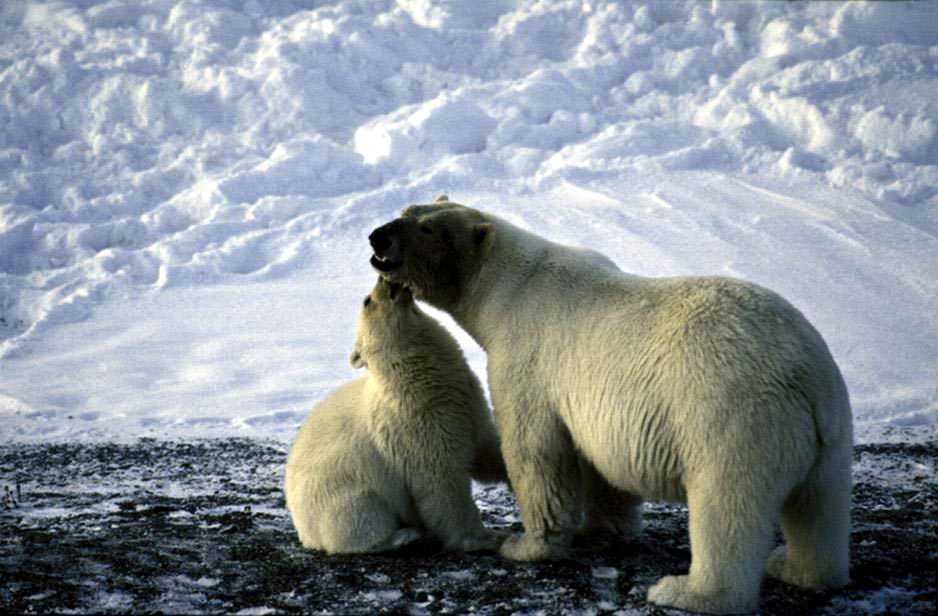 Якуґнаҳтат кайңыт налини илянґамалґит?Лъпык сҳамазигу кайңа? Нани?Упражнение №269. Составить свой рассказ о белом медведе. При подготовке используйте задания № 261, 265, 268.Самостоятельная работа №31. Задание 1, 2.Контрольный тест №16.Практическое занятие №61. Суффиксы –врыґа(ґ)-/-взыґа(ґ)- «действие, протекающее со слабой силой, не интенсивно, едва-едва», -тышкахақ/-тушкахақ; -шкахақ- с уменьшительным значением. Теоретический материал.Қыпҳаврыґамат – они чуть-чуть поработалиАраврыґаҳтуқ – он крикнул негромко, несмелоҚававрыґаґақуңа – я чуть-чуть сплюҚатышкаҳақ аґнаґаҳақ – беленькая девочкаИқытушкахақ – с пухлыми щекамиПрактические задания.Ω Упражнение №270. Перевести предложения на русский язык. Выписать слова с изучаемыми суффиксами, выделить в них основы и словообразовательные суффиксы. Что они обозначают?1) Апака қыпҳаврыґаҳтуқ. 2) Мыкылґиҳақ араврыґамақ. 3) Таґнуҳақ қававрыґаҳтуқ. 4) Унаңулюку наяка айы́мрухтывры́ґаґақуқ. 5) Лъңа қилюгақуқ қаґиңунани, - лъяңа́қа қилюврыґалґистун. 6) Указиқ уқфилъыгам асиңани уңуваврыґалґи. 7) Ныңьюқ қуныҳтыврыґаґлюни қаваґақуқ. 8) Налъюшкаҳақ мыкылґиҳақ акитиврыґаґақуқ. 9) Қикмиґаҳам амқыҳқуврыґами хўаңа иґныґўаґынка. 10) Аґнаґаҳақ қияврыґамақ. 11) Лъңан сяґўани таґнуҳақ қутугаврыґаґақуқ. 12) Йыгран-ңам Пашкам пиниқума қаваґвик, ақумысятнъи таўавык ынкам тагныґнарак сювинаврыґалґи улик. 13) Киңувақун Володя ынкам лъңан иляңа Чечевицын, упуврыґақат қуямың ақумумалґит столымун ынкам қаюмалґит. 14) Мыкылґиҳақ қыфлъиқыврыґамақ, сҳапагўаґумахкынка қулъигыгни. 15) Лъңа лисимаврыґалґи иглыҳнъыґмың велосипедыкун.Упражнение №271. Перевести предложения на русский язык. Выделить словообразовательные суффиксы. Что они обозначают?1) Авақутаҳақ пинишкахақ ифлъян. 2) Уна пыңуҳқаҳақ пагунґахтушкахақ. 3) Тана аґнаґаҳақ пуқишкахақ. 4) Указиҳақ кымгитышкахақ ақумгақуқ уқфигым кыпныґан сяґўани. 5) Улъюңахтушкахам таґнуҳам мамаврыґаґақа канти. 6) Каятышкахақ қикмиҳақ ныҳқума нама. 7) Аґнақыхтышкахақ нақам қунпың сямың улимақуқ. 8) Такут камгыт пинишкаҳат. 9) Иґныҳпут усқашкаҳақ, анышкахақ сюкалъюни қыпҳаґақуқ. 10) Сигутыкыхтышкахат лъңан таґнуҳи иўлың уйгуматақут мыңтыґан сяґўани. Упражнение №272. Найти соответствия. Выписать слова с изучаемыми суффиксами, выделить в них суффиксы, перевести слова.Самостоятельная работа №32. Задание 1.Практическое занятие №62. «Наша собака».Практические задания.Упражнение №273. Перевести глаголы на русский язык. Выделить личные суффиксы повелительного наклонения. Смотри таблицы личных суффиксов в [3] с. 363, 364.Ани, ақуми, ныкыви, анутигу, ақумыстигу, ангиҳатын, ангиҳтын, ангитигу, ага, таги, тагитигу, тагитаҳтигу, тагиҳтын, тагиҳатын, тагилґатын, агля, агляҳаси, аглятигу, аглятаҳтигу, ныґи, ныґаҳтын, ныґыстигу, мыґи, мыґыстигу, мыґаҳтын, мыґыстаҳтигу, итҳи, итҳāтын, итҳаҳтын, итҳутигу, итқаґляңа, анляңа, қава, қаваҳатын, қаваҳтыстигу, анылъта, ныґылъта.Упражнение №274. Образовать от следующих глаголов повелительные формы, пользуясь таблицами личных суффиксов в [3] с. 363, 364Возьми (его); пожалуйста, возьми (его); читай, читай (его); пожалуйста, прочитай (его); уезжай; пожалуйста, уезжай; начинай; пожалуйста, начинай; дай ему; дай ему, пожалуйста; дай мне, пожалуйста; смотри; посмотри на него, пожалуйста; скажи; скажи ему, пожалуйста; уйди, убери его;, убери его, пожалуйста; работай, поработай-ка; поработай, пожалуйста; замолчи, спи-ка. Ω Упражнение №275. Прочитать выразительно диалог. Разыграть. О чем диалог? Кто участвует в разговоре?Мыңтыґами. Унаңуқ.- Иґныҳай, қикмиҳақ āнутигу, ынмис аҳта́. Сюкалъюку анутигу, қымалъ уҳылъықуқ. - Хўа пилюгугнақуңа. Дина, агá, āни.- Анги́тигу қуля́ минутыт.- Ита́гнаҳту́қ, хўа анақу́кут.Слъями. - Ди́на, ага́ паңа́лгўā. Амы́н! Таги укавык, пини́рāґиналґитын. Ынка́м ага ўата́ паңа́лгўā, налю́ҳқута́. А-а, тāўа-ңам таўа́тын, агля́лъта, ынңа́талъ усю́қнаҳа́лык лъпык. Угляпихлъюку налюҳқутаҳтутын, паңа́лгўāґаҳту́тын пию́кылъы́ҳпытун. Аглялъта мыңтыґамун, ныґьяҳтулъта унаңум нықаңаның.Тагит мыңтыґамун.- Нāңи́ҳай, хўа тагикут. Ынңаталъ хўаңкута усю́қнāгукут, ига́тāмāкут.-А-а лыган ныґитык. Лъпынун унаңум нықаңа ынмис ныґвигым қайңанитуқ. Ихытын уҳтуґўаҳтики. Ақуми.Упражнение №276. Составить вопросы и задать их своему собеседнику. Упражнение №277. Подготовить рассказ, заменив повелительные формы глаголов изъявительными. Рассказать от первого лица.Практическое занятие №63. Суффикс –раґина- «степень качества немного выше положительной». Теоретический материал.қатылґи (белый) – қаты́рāґинақ (белоснежный, белейший)таґьюґнилңуқ (соленый) – таґью́ґнирāґинақ (слишком соленый)усқалґи (высокий) - усқарāґинақ (высоченный)Обратите внимание на значения суффиксов:Аңыраґинақ большущий – аңыґрак большеватыйТаґью́ґнираґинақ пересоленный – таґью́ґниґрак солоноватыйҚаты́рāґинақ белый-белый – қатыґнарак беловатыйМамлы́рāґинақ тьма-тьмущая – мамлы́грак темноватыйАқни́ґнарāґинақ больнючий – ақни́ґрак больноватыйПрактические задания.Ω Упражнение №278. Перевести словосочетания на русский язык. В словах выделить изучаемые суффиксы. Икнақыраґинақ юк, Имтук уятураґинақ, қакма слъялъюграк, унугыт мамлыграгут, утуқыраґинақ нықа, мугараґинақ қуґля, қӣґнараґинақ тума, мық пиниґрагуқ, пинираґинақ юк, сыґлырақ ануқа, сыґлыраґинақ юк, таўани ақлъяґаґрагуқ, айыпсюлґиңақ тапҳақ, сюңаґьюграк қиляк, ысыкинараґинақ мық, иқытураґинақ киўык, тагныґрак ийыгатык. Упражнение №279. Прочитать предложения из рассказов Айвангу «Наш родной Уназик». Перевести на русский язык. Выписать слова с суффиксом –раґина-. Какое значение он придает словам?1) Қатыраґинам атитиҳам сюна такумаңа. 2) Нама тукфима яґрат таґьюґнираґинақ иқалъюк. 3) Нью-Йоркам гуйгуңи усқараґинагут. 4) Уңазиқ уксюми қугитыраґинақ. (қук – дрова) 5) Уңазиқ тыкыґаҳлъягулґи, ўаранңам тыкыґа такыраґинақ. 6) Сяңўа напақак слъыґыраґинақ алиґақуқ. 7) Амта лъңа қукиқнъыҳтураґиналґи. 8) Алъпат тамакут пилъюгунъыҳтураґинат. 9) Ынңаталъ манихтумакут алъпам маниганың, нақам аңыраґиналґит, нықнираґинат.Ω Упражнение №280. Сопоставить обе колонки с текстом. Записать в правильном порядке предложения на русском языке согласно аналогичному тексту на эскимосском языке. Как можно озаглавить текст? Согласны ли вы с тем, что написано? Пересказать.Упражнение №281. Выписать из текста в упражнении 280 слова с суффиксом долженствования. Перевести данные слова на русский язык.Самостоятельная работа №32. Задание 2.Практическое занятие №64. «Наш лучший друг».Практические задания.Упражнение №282. Перевести слова на русский язык. Выделить притяжательный суффикс. Составить несколько предложений с любыми словами из задания.Рамкывут, навут, ныңьюҳпут, гуйгувут, мыңтыґаҳпут, қикмиҳпут, пусивут, сигутывут, наґаґутывут; атака, апака, игасиқа, нунака, манатка, юка; нама, атама, игаҳтыма, ныма, алыҳқутма; насқўа, папха, наяга, апаңа, қагиңа, мылъқўа, мыңа; итыгит, сигутаңит, хутаңит, наґаґутаңи, иқалъюги, иляка, илявут.Упражнение №283. Перевести формы слов. Қикмилгуңа, пусилгукут, аңқалгут, наґаґутылгуқ, аңылґимың папылгуқ, мылъқулык, унаҳсиґўаҳалык, папылык, нықылык, иқалъюлгуңá, мылгукут, рамкылгуси; қикмитут, пусиңитуңа, наґаґутңитуқ, мылъқитуқ, папхитуқ, нықыңитукут, мыґитутын, рамкыңитуқ.Ω Упражнение №284. 1) Прочитать выразительно текст. О ком идет речь в тексте? Дать описание домашнего животного.Хўаңкута пиниқумтақ илявут.Хўаңа қикми́лгӯңа. Лъңа сялин мыкы́стāҳāгуқ. Сигутаңит напаґмытаҳтут, папха қулмун агуґлюни. Натыта мылъқўа? Қатыҳтуқ сяма тагнылґимың тагнықшалъхагуқ. Лъяґанҳўа ати́мāҳпут Тагнықшаҳақ. Угляҳтуқ мылъқўа нақам ныґуватыҳлъяхтуқ. Итыгаҳит иқытушкахāгут сяма айыпсюгитаҳтут. Тагнықшаҳақ илюңани кияҳтақуқ. Ынңаталъ тусигатыҳлъяхтуқ. Нақам наґаґутаңи пиниқумтаґи лъңан аңқаҳақ ынкам унáҳсӣґўаҳақ. Қунпың лъңан амқыҳқуґақыхкаңит. Илюңани паңа́лгўāґақылґи қилюгумаґми қывутупихлъюку. Сялин налъю́шкахāгуқ, иўырңа хўаңкута апыҳтуґақахпут, пилъы́шкахāгуқ. Лъңан ныґақит нықыт, иқалъюгыт сяма алъқутаґьяҳқат. Амалъықа қунпың мыґмың хўаңку́та пӣфутақахпут.Унаңулюку хўаңа налини атама ангитақахпут. Сяма аґныґым тахталяңани āнутақлъюку пӣқаҳпут, ынрақ иґивгаґми хўа иңаҳнъақнымта ангитақаҳпут.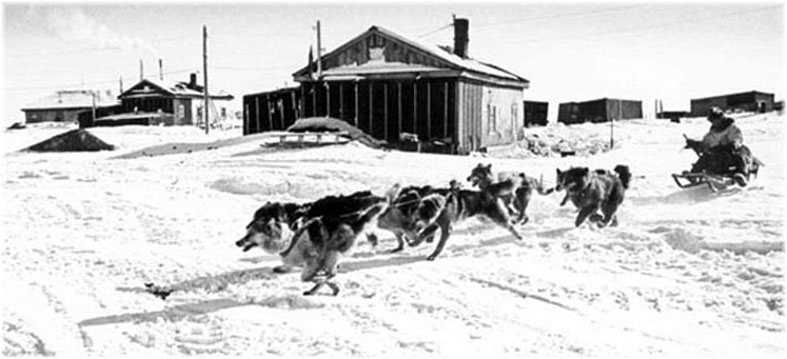 Қамахлъюта хўаңкута пиниқақаҳпут, қаюҳлъяк хўаңкута ама рамкывут.2) Уңипамсюги, натын югыт атуґақатки қикмит Айўани.Упражнение №285. Выписать 5 глаголов в настоящем времени. От них образовать формы будущего времени и деепричастия сопутствующего действия в 3 лице ед.ч.Самостоятельная работа №33. Задание 1, 2.Практическое занятие №65. Рассказы Е. Чарушина «Томка», «Томкины сны».Практические задания.Ω Упражнение №286. 1) Читать выразительно рассказ «Томка» Е. Чарушина. Перевести подробно на русский язык.Томка.(Юпигыт улюңитнун мумихсима В. Брагинам.)Унаңниҳтыми сҳáмāқа қикмиҳақ. Хўатыталґи. Сигутаңит такылґит, папха такыстаҳақ. Унаңниҳтым усюқақа («хвалить») қикмиҳақ унаңниґми пинитун каюсиґақуқ сяма пылюңилңуқ…Сяма қикмиҳақ авақуталгыфтуқ.Пиңа сҳаґьяҳтисқылъюки. Лъяґанхўа агляҳтукут. Қикмиґат сялин мыкыстаҳагут, нутан пиюгьяҳтақут. Сҳапаглюки пиқуңа налиқ каюткынаяҳсикут унаңниґми? Натын лигилъякун («узнать»)? Иляңа қикмиґақ – ныґлюни қаваґақуқ. Тана қинутаҳлъықуқ («лениться»).Иляңа қикмиґақ угўи́ҳсяҳтуқ, иляңи угўиҳуґақит («рычать, кусаться»). Тана-лъю тугунанґитақа. Иляңа қикмиґақ манигуґақи («подлизываться»), иляңит алюңраґақи. Таўáтылңуқ унаңкамың масинка ўаяҳлъықат («отбирать, отнимать»). Таўатын аңтаткылъютың қикмиґат хутаңит уңилягақут («чесаться») ынкам сямың амқыҳқуґақут. Иляңан қикмиґам унаҳсиґўақ амқыҳқуґақа. Тана унаҳсиґўақ ўаяґақа ынкам ӣґақа лъңаның ивисқылъюку. 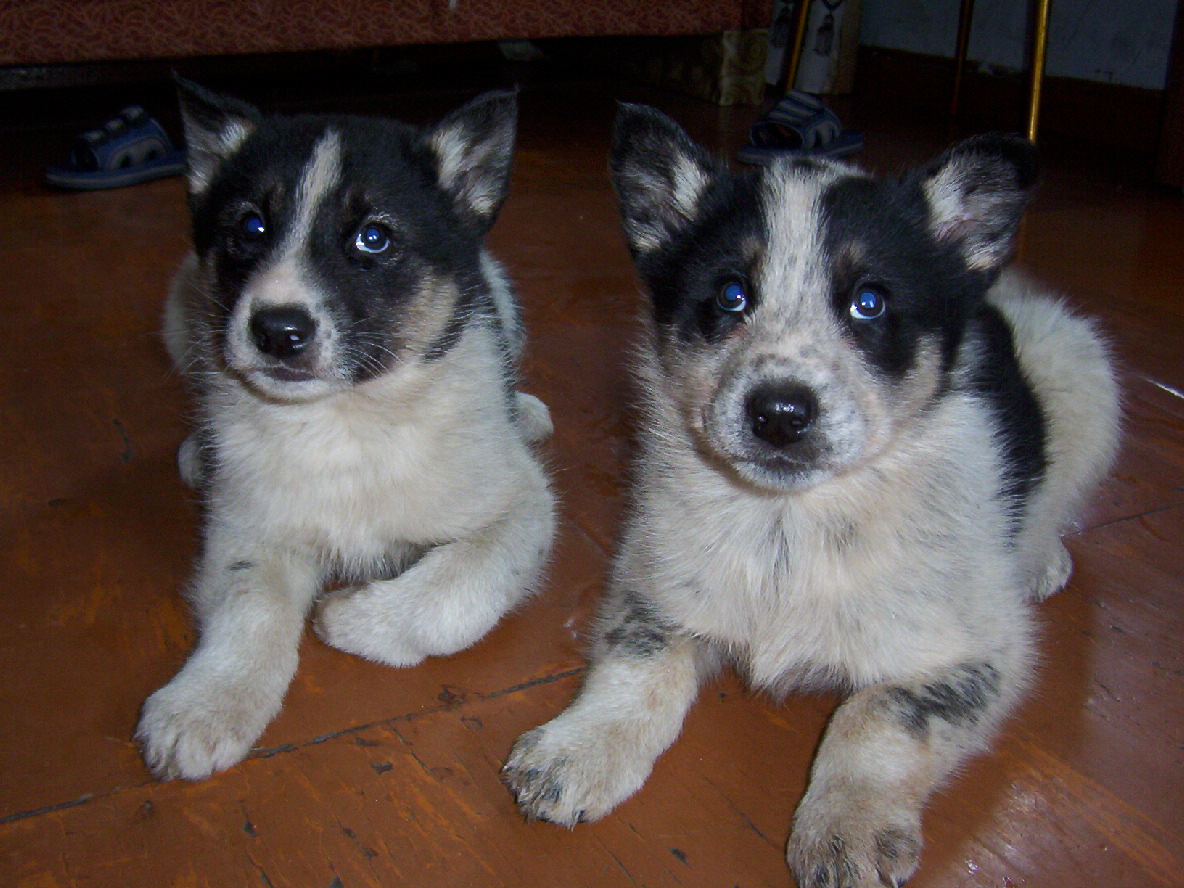 Қикмиґақ иваґиқ, иляни наґўаґит лъңитнъинаюкан унаҳсиґўақ? Налъкынґита. Қинуталґи қаваґақуқ, угўи́ҳсялґи угўи́ҳуґақуқ, ныкыгмылңум угўиҳсялґи алюңақа – қыфлъиқыстыхпынан (говорит ему не сердиться) писқылъюку. Нāґўāґлюни, нāґўāґлюни, агляҳтуқ таўавык ныму́н навык лъикáқа унаҳсиґўақ. Нāґā. Қуяңа хўаңа – каютылгуңа унаңниґми. Таўатылңуґмың тыґигақ қимагнанґитуқ. Атиґақа Томкаңулюку. Аңлистақақа каютңулюку.2) Акитыси: Натылңуқ қикмиґаҳақ югым лъминун накмикумагу?Ω Упражнение №287. Читать выразительно рассказ (по ролям) «Томкины сны» Е. Чарушина. Перевести подробно на русский язык.Томкам қаваңи.(Юпигыт улюңитнун мумихсима В. Брагинам.)Томка қаваныґмини қавамини қилюгақуқ, қалґилъқўаґаґақуқ (повизгивает) сяма иляңани итыгани қапшахтақи лъяңақа паңалгақылґи навык.Таґнуҳат аптақатңа:- Сяңами Тома қавамини қилюгақа?- Қаваңуґақуқ (он видит сны), - пиқанка. - Сяңўат қаваңуқақаки?- Ынтақун қикмим қаваңўаның – унаңниґмың, тыґикусяның, қаўагның. Хўаңкута таўатылңут қаваңут сҳигатапут. - Тыґигнаҳалык! – таґңуҳат пиқут.Каңлъюлюку қавалґи Томка сҳапагақат. Қаваминың Томка игляни амыстаҳалюку қилюхтуқ.Таґнуҳат аптақанка:- Сямың қаваңуҳта Томка?- Указиҳақ аңынґилңуқ сҳаґа, - акитатңа.Томка қавамини итыгаҳани қапшахтит. Таґнуҳат пиқут:- Томка килгақуқ.- Кина малиҳқахтагу?- Пынъилъюгмың қимагақуқ анагунаюкаңатни сиґуныґминың. Сюна Томка угўиҳниґумаґми қилюгумалґи. - Макытын! – арамалґит таґнуҳат. – Макытын, Томкай! Қымалъ ныґылъықатын!Аптанка:- Китум ныґылъықагу?- Кайңым! Томкам туґумґаналюку пияґа аңыҳлъялґи кайңа. Ўинқун Томкам иңлю́кнъāнґита (ему с ним не справиться «он ему не пара»).Упражнение №288. Ответить на вопросы по тексту.Натын лигикагу Чарушиным натылңуқ қикмиґаҳақ пиниҳта?Натысимат иляңит қикмиґаҳат иўын Чарушиным накмикыхканың каюткаҳқаның унаңнилъыґми?Натын Томка қаваґақа?Натылңут қаваңут сҳаґақаки?Сяңан таґнуҳат игиґумат таҳтуҳнъалюку Томка?Пиниқақсигу Томка? Сяңан?Қикмилгузин налини пусилгузин?Натыта қикмин? Уңипақа лъпык қикмиҳпының.Контрольный тест №17.Практическое занятие №66. Суффиксы –ҳлъяг- «действие совершается интенсивно или в большем объеме», -кувинґақ- «бывший». Теоретический материал.Аңьяҳпак «пароход» - аңьяҳпакувинґақ обломки затонувшего корабля, канат с корабляңаңқуқ «кость» - наңқукувинґақ сявик костяной ножқиргыся «стекло» - қиргысыкувинґақ қаюсиқ стеклянная чашкаНықа хўа нāвыҳлъягумақ. – Мясо очень испортилось.Пашам ҳуґлюки иқыни, аныҳтыҳлъягумалґи. – Паша надул щеки и сильно выдыхнул.Практические задания.Упражнение №289. Перевести слова и словосочетания на русский язык. Выделить суффикс. Составить несколько предложений.Мыкылґиҳақ ситецкувинґаґмың аткуяқылґи, насқуқа аґипаҳлъягуқ, акамкыхлъыҳи сявикынґакувинґақ, каюсиҳлъягаҳпысиңа матын, клеенкакувинґақ қантақ, сивукун қуяҳлъягумақ, алигни аґистыҳлъягак, равакувинґат сыфлъюгўаґыт, аңлиҳлъягумақ ынмис, иваґиҳлъягатаҳтукут.Упражнение №290. Найти соответствия. Выписать слова с изучаемыми суффиксами, выделить в них суффиксы, перевести слова.Ω Упражнение №291. Прочитать предложения. Выделить в словах изучаемые суффиксы. Перевести на русский язык.1) Ынңаталъ уна аґнақ араҳлъягақуқ. 2) Пусим пакиныхлъягумаңа. 3) Нанывгақ қыси́ҳлъягақуқ. 4) Қаюсиқувинґит столам қайңанитут. 5) Атуқақақа амакувинґақ насяпырақ. 6) Аґнаґаҳат сҳапаглюку Чечевицын игиҳтат лъмыгмыстун сюмыґныҳтунилюку ынкам лисимаҳлъягнилюку югунилюку. 7) Аґнаґаҳат кыслъюку лъиґумат алъяҳлъюханилюку ынкам пиниҳлъягнилюку. 8) Лъңан қатыґнарахақ хинаҳа мыґнуҳлъяглюни аюқумақ. 9) Выхтаґыт угляҳлъягумалґит, рыпалъ лъңитнъың алисигатут қайңалъю ынкам қуқуңит уқфигым. 10) Мыкыстаҳақ аґнаґаҳақ қынңулъиқуқ ынкам кумыхлъяга уяқуни.Самостоятельная работа №33. Задание 3.Практическое занятие №67. «Кошка».Практические задания.Упражнение №292. Перевести формы слов на русский язык. Составить несколько предложений с данными словами.Пуси, пусика, пусивут, пусикақа, пусилгуңа, пусиңитуңа, пусим папха пусим сигутаңи, пусимта атҳа, пусиңиҳақ, пусиґаҳақ, пусиҳлъяк, пусикувинґақ ныгилитан, пусим гуйгуңа, пусилык, пусим қалъґиҳқўаґалъҳа.Упражнение №293. Прочитать слова, выделить суффиксы. Каково значение этих суффиксов. Перевести на русский язык.Кияҳтақуқ – кияҳсигатуқ, игаґақут – игигатут, тагиқуңа – тагиңигатуңа, пакингақа – пакингигата, амкыҳқақат – амкыҳқигатат, тунақит – тунигатит.Упражнение №294. Образовать отрицательные формы глагола в будущем времени от следующих слов с различными личными суффиксами. Перевести полученные формы на русский язык. Тун-, ныґ-, кылыңак-, ныґыст-, апт-, таги-, апыҳтуґ-.Упражнение №295. Перевести на эскимосский язык фразы. 1) У тебя есть кошка или собака? 2) Как зовут кошку? 3) Кота зовут Мурзик. 4) Это необычный кот. 5) У кошки шерстка пушистая, белого цвета. 6) Кошка ест рыбу и мясо. 7) Моя кошка царапается. 8) Наша кошка днем постоянно спит. 9) У нашей кошки родились котята. 10) Я очень люблю свою кошку.Ω Упражнение №296. Прочитать. Разыграть диалог. - Ынңаталъ тана пуси пиниґракыхтыпихта! Нака́ҳтāўа? (Откуда привезена?)- Хўаңамнун акугāнҳақ тагискақат. Тана хўаңа пусикақа. Иўырңа аңышка́хāгуқ ынкам нукыхнаҳқи́ңӣгатуқ. Апыҳтуқāгуқ.- Натылңуның пусиның аюқа?- Налъюкақа. Атама пиқаңа алъяңунилюку алъяның пусиның. Накын тагискақат. - Апсимаңисигу накын тагискāгу?- Нака. Апнъāнґитақа. Ныґыстақақа хўаңа сяма кылыңакақақа.- Пакингӣгата сяма амқыҳқӣгата?- Нака. Пиниҳлъяхтуқ талгўа ныкыгмытыхлъяхтуқ лъяңақа рыпалъ қинуталґи.- Сямың-ми ныґақа?- Нықмың ныґақуқ.- Накын-ми угляґлюку нықыңақыстык?- Акилъпыгаґвигми налини увилиґнымта тӯнақӣнкут.- Тунлъықсиңа мыкыстаҳаґмың пусимың лъңаның?- А-а, лыган иґникан, тунылъықамкын.Упражнение №297. Составить вопросы о кошке или собаке. Задать вопросы собеседнику. Подготовиться к ответам на вопросы собеседника.Самостоятельная работа №34. Задание 1.Самостоятельная работа №35. Задание 1.Практическое занятие №68. Суффиксы –стаҳақ-/-стаюҳақ- «уменьшение степени качественного признака предмета по величине, весу, количеству». Теоретический материал.Практические задания.Упражнение №298. Прочитать слова, выделить в них изучаемые и изученные суффиксы. Перевести слова на русский язык.Амыстаҳақ тапҳақ, амыстаюҳаґмың қипамың, аҳқыстаҳами киўыгми, аҳқыстаюҳаґмун гуйгуңиҳамун, мыкыстаҳаҳқун қатыґнарахкун куникун, мылңуңыстат мыкылыңыстаҳагут, амылъкыстаҳаґмың амигисыґамың, унӣстāҳақ амирақ, унистаҳақ мысяк, унистаҳақ аваяқ, амыстаҳат равакувинґат сыфлъюгўаґыт.Ω Упражнение №299. Прочитать предложения. Перевести на русский язык. Выписать слова с суффиксами –стаҳақ-/-стаюҳақ-. 1) Нуйит лъңан таклъяґмытут, ийңит кахпыстаҳагут, қызик умуҳлъяхтук ынкам лъңа югнитуқ. 2) Сяңан-туқ туқулъитын лъпык мыкыстаҳалґитын? 3) Веялка тыґигнатун мыңқуҳтаґақуқ, уқыңыстаҳақ, яхкыстаҳақ выгақ пытхиґатаґақуқ лъңаның. 4) Улъҳитақаюк сюкалиґақуқ қылъикақун тумкун; уқыңыстаҳақ, киныґңалґи агыпсюқ қулваґақуқ киңулит улъҳитат асиңитнъың. 5) Пагунґат кулңаҳтаґақут аҳқыстаҳаґның аваяның ынкам рыпалъ ахтулъютың нунамун. 6) Сигутмыкытат писималґит қырңаҳаґмың – аңатаґалґит, мыкыстақанит ынкам мыкылыңыстаҳат лъяңақа пинсюкат. 7) Аткуяґмун тана қипаґаҳқақ  иқыкыстаҳагуқ, сяйңитамун тана иқытуқ, какаңиҳаґнун амыстаҳагуқ, насқуґитамун аңуқ. 8) Таҳтам сигутминун иҳлъюсимакаңит амыстаҳат равакувинґат сыфлъюгўаґыт ынкам Толям сякимагакун ахтулъюку акамкыхлъыҳи сявикынґакувинґақ нагасимакаңа. 9) Сялин мыкыстаҳалюңа хўаңа кывгақуматңа уқфигым акуляңанун сяґнасқылъюңа сигутмыкытамың. 10) Қаваминың Томка игляни амыстаҳалюку қилюхтуқ.Упражнение №300. Прочитать предложения. Перевести на русский язык. Выписать глаголы с суффиксами –ма-лґи. Что означают эти суффиксы?1. Мыкыстаюхақ насқуҳпалъюқ пусиңиҳақ иглыҳтақуқ уқфихкун. 2. Упынґами пуси Марусяңиҳақ игатиқым уқфигмун пиялюни лъиҳтуқ, унаңниґьягутуқ. 3. Иляңани таўатын унаңниґьяґлюни, уныхсималґи кияҳнъалюни уқфигми. 4. Лъңан пуйгуңўāґума тыґигани. 5. Қаўагыт тыңутут уқфигның. 6. Пуси кымгисқўаґамалґи, илюлъюҳқалюни лъиґумалґи, лъяңақа килган тыґига. 7.Сҳа таўани указиқ налюҳкутамалґи – тумтималґи, сҳа таўани кавиқ наґуҳсималґи, сҳа тана раўылиңа уқфигмың уқфигмун анигукун паңалгумалґи. 8. Сюна ифкаҳта катам лъңан насқўакун сяңусиқ тыґигақ. 9. Указиқувинґақ насяпырақ указинилюку пи. 10. Столым қайңани, қалътагык улъқилгык сяґўани қамахлъюни қатыраґинақ мылъқуқыхтақ пуси ақумгақыфтуқ. Самостоятельная работа №36. Задание 1.Практическое занятие №69. «Необычные кошки».Практические задания.Упражнение №301. Прочитать слова, сделать разбор слова по составу. Определить значение суффиксов.Составить несколько предложений с некоторыми из слов.қаваґақуқ – он спитқавалъық – процесс снақаваґлюни – спя (он)қависқылъюни – чтобы он спалқавалґи – спящий (он)қаваҳлъягумақ – он много спалқавӣгатуқ – он не спитқаваґңаґми – хоть он и спитқаванґитыґңāґми – хоть он и не спитқаваснаниґақаңа – он мне запрещает спатьқаваґнанимақ – он перестал спатьқаванґилъи; қаваҳпынани пили – пусть он не спитқаваґьями – когда он спалқавақуни – если он уснетқаваґьяқуни – если бы он спалқаваныґмини – когда он спитқаваґнанґитуқ – он не будет спатьУпражнение №302. Образовать слова от глагола аґмиг- в форме 3-го лица, мн.ч. (они), присоединяя изученные все возможные суффиксы. При выполнении задания можно опираться на задание № 301.Ω Упражнение №303. Читать выразительно рассказ «Необычные кошки». Перевести на русский язык. Алъяҳлъюхат пусит. (Юпигыт улюңитнун мумихсима В. Брагинам.)Тамаҳани нунами алъяҳинақ пуси кияҳтақуқ. Иляңит лыган таўатытақут, иляңит иўырңа сиамскиңўақут, персидскиңўақут. Иляңит мылъқўит лъяңақа сягракыхтут, иляңит мылъқуқыхтагут. Иляңит пусит ийңит акамкыхтат, аңыҳлъялґит. Тамакут тыґиқусяҳат лъяңақақун лыган лъмыхнун нани иглыҳсюныґмыхни иглыҳтақут, нани кияҳсюныґмыхни кияҳтақут. Таўаңинақ лъяңақақун лъңит яґрат навык пиңигатут, қунпың югмун таўавык лъиныґмыхни таўа лъңанун, таўани кияҳтақут катам қикмистун. Хўатынқун уна пилґи. Таўатын лыган айґиґақылґит таўавык атасимун югмун. 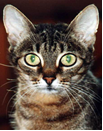 Қаваґақут угляпихлъюку, ынрақ унунґагу афсыңаґниґақут. Мамлыгми ийңит пиниґўатун сҳасқаюгут. Налюгутақут қулваҳпанун лыган тамаҳанун. Қулвани рыпалъ тамаҳāни маюґāґақут ифкаҳпынатың. Стугит аңыҳлъяхтут, итыги тамакут натыҳқўаҳит угмылыңыстаҳагут лъяңақақун лыган ныґуватыҳлъяхтут. Иляңит пусит тусигатыҳлъяхтут. Тамаҳани налюҳқутаґақут, маюґāґақут. Лыган талгўа мāгун миңлым пиниҳсясикун маюґаґақут, қиргысым магун ся̄путасикун. Лъңит қунпың тусигалъиқақут, лыган ныңляґьюхсяґақут рыпалъ ныңляґнаґаҳтут. Пусит қунпың пылюңитыҳлъяхтут. Лыган аґмигақылґит лъмыхның хинаҳатыңлъю макут ынкам итыгаҳатың. Ынңаталъ хўаңа пиниқыпихтақанка пусит. Упражнение №304. Составить вопросы по тексту. Задать собеседнику. Подготовить диалог по теме «Кошка».Упражнение №305. Подготовить пересказ текста «Необычные кошки».Самостоятельная работа №36. Задание 2.Практическое занятие №70. Стихотворение Ю. Анко «Котенок». Рассказ К.Д. Ушинского «Васька».Практические задания.Упражнение №306. Найти пары. В словах обозначить словообразовательные и словоизменительные суффиксы. Обратить внимание на личные суффиксы субъектных и субъектно-объектных форм.Упражнение №307. Образовать слова от глагола сҳапаг- в субъектной и объектной формах, присоединяя изученные все возможные суффиксы. При выполнении задания можно опираться на задание № 306.Ω Упражнение №308. Прочитать выразительно стихотворение Ю. Анко. О чем это стихотворение? Выучить наизусть.Упражнение №309. Сопоставить обе колонки с текстом. Записать в правильном порядке предложения на эскимосском языке согласно аналогичному тексту на русском языке.(Юпигыт улюңитнун мумихсима А. Салъыкам.)Упражнение №310. Прочитать выразительно текст «Васька». Указать тип текста. Какие части речи чаще всего употребляются при таком типе текста? Пересказать текст. Составить несколько вопросов к тексту.Контрольный тест №18.Варианты заданий для внеаудиторной самостоятельной работы Самостоятельная работа №1. Выполнение письменных практических упражнений по изученному разделу грамматики. Письменная фиксация перевода новых лексических единиц и пополнение ими словарного запаса.Задание №1. Записать новые слова по теме «Нутан литулъық» с. 4 [4].Задание №2. Выполнить упражнение 8. Прочитать предложения, перевести на русский язык. Задание №3. Выполнить упражнение 10. Образовать формы двойственного и множественного числа от следующих слов. Самостоятельная работа №2. Выполнение письменных практических упражнений по изученному разделу грамматики. Письменная фиксация перевода новых лексических единиц и пополнение ими словарного запаса.Задание №1. Записать новые слова по теме «Игаґвик» с. 6, 7 [4].Задание №2. Выполнить упражнение 15. Обратить внимание на образование субъектно-объектной формы глаголов в настоящем и прошедшем времени. Перевести предложения. Задание №3. Выполнить упражнение 21. Обратить внимание на образование субъектно-объектной формы глаголов в настоящем и прошедшем времени. Перевести предложения.Самостоятельная работа №3. Письменная фиксация перевода новых лексических единиц и пополнение ими словарного запаса. Выполнение письменных практических упражнений по изученному разделу грамматики.Задание №1. Записать новые слова по теме «Игаґвик» с. 13 [4].Задание №2. 1) Выполнить упражнение 27 [4]. Прочитать выразительно. 2) Рассказать о себе, о своей учебе в колледже. Задание №3. Выполнить упражнение 33. Прочитать, перевести.Задание №4. Выполнить упражнение 39. Перевести на русский язык. Составить словосочетания.Самостоятельная работа № 4. Выполнение письменного перевода аутентичного тематического текста с эскимосского языка на русский. Составление письменно вопросов к тексту. Подготовка представления передачи содержания прочитанного текста.Задание №1. Выразительное чтение, перевод текста на русский язык. с. 17 упражнение 32 [4].Задание № 2. Ответить на вопросы к тексту. с. 17 упражнение 32 [4].Задание № 3. Выполнить упражнение 45. Перевести предложения на эскимосский язык. Самостоятельная работа № 5. Выполнение письменного перевода аутентичного тематического текста с эскимосского языка на русский. Составление письменно 6-8 вопросов к прочитанному. Подготовка представления передачи содержания прочитанного текста.Задание №1. Прочитать выразительно рассказ «Мое утро», перевести на русский язык. Составить 6-8 вопросов к тексту из упражнения 43 с.22 [4].Задание № 2. Выполнить упражнение 49. Прочитать текст. Вставить глаголы по смыслу.Задание № 3. Выполнить упражнение 50. Ответить на вопросы к тексту.Самостоятельная работа № 6. Выполнение письменных практических упражнений по изученному разделу грамматики. Осуществление самостоятельного подбора аутентичного тематического текста на эскимосском языке путем просмотрового чтения объёмом 2500 знаков.Задание №1. Прочитать диалоги, перевести фразы на эскимосский и русский языки. Упражнение 51 с. 24 [4].Задание №2. Прочитать текст, перевести на русский язык. Составить вопросы к тексту упражнение 52 с. 25 [4].Задание №3. Выполнить упражнение 60. Ответить на вопросы. Задание №4. Выполнить упражнение 62. Образовать формы повелительного наклонения от глаголов субъектно-объектного спряжения с суф. «я-его (ему)», «ты-меня (мне)» с зависимым словом. Самостоятельная работа № 7. Письменная фиксация перевода новых лексических единиц и пополнение ими словарного запаса. Выполнение письменного перевода аутентичного тематического текста с русского языка на эскимосский. Составление письменно 6-8 вопросов к тексту.Задание № 1. Записать новые слова по теме «Аґныґа қыпҳалъыґма» с. 22, 25 [4].Задание № 2. Выполнить упражнение 55 [4]. Перевести на эскимосский язык словосочетания. Задание № 3. Выполнить упражнение 94. Прочитать текст, перевести на русский язык. От глаголов субъектного спряжения образовать повелительные формы.Самостоятельная работа № 8. Письменная фиксация перевода новых лексических единиц и пополнение ими словарного запаса. Выполнение письменного перевода аутентичного тематического текста с эскимосского языка на русский.Задание № 1.Записать новые слова по теме «Иляма қыпҳам аґныґа» с. 27 [4].Задание № 2. Выполнить упражнение 59 [4]. Образовать существительные от данных глаголов по образцу. Задание № 3. Выполнить упражнение 63 [4]. Прочитать текст (три абзаца), перевести на русский язык.	Самостоятельная работа № 9. Подготовка представления передачи содержания прочитанного текста. Выполнение письменных практических упражнений по изученному разделу грамматики.Задание №1. Выполнить упражнение №101. Образовать от данных глаголов деепричастия сопутствующего действия, выделить суффикс, перевести на русский язык полученные формы. Составить предложения. Задание №2. Выполнить упражнение 63 [4]. Прочитать текст, перевести на русский язык.Задание №3. Подготовить пересказ текста «Иляма қыпҳам аґныґа» с. 27 [4].Самостоятельная работа № 10. Выполнение письменных практических упражнений по изученному разделу грамматики. Осуществление самостоятельного подбора аутентичного тематического текста на эскимосском языке путем просмотрового чтения объёмом 2500 знаков.Задание №1. Выполнить упражнение №109. Перевести на русский язык формы глаголов в близком прошедшем времени.Задание №2. Выполнить упражнение №110. Образовать все формы времен от данных глаголов. Перевести полученные формы на русский язык. Пользуйтесь таблицей суффиксов глаголов в изъявительном наклонении.Задание №3. Читать текст «Пинилъыҳпигақ» с.86 [6]. Перевести текст на русский язык. Ответить на вопросы, данные после текста. Пинилъыҳпигақ.Слъями югьягми ифлъяңўаґумақ мыкыстаҳақ аґнаґаҳақ. Кытанқўаґаґақуқ, араґатаґақуқ, иваґақа нани. Рамкым аптақа ылъңа:- Натыта ылъпык нан?Аґнаґаҳаґ-ңам қунитумаґми пиқуқ:- Аўи, лъпыси налъюкыстыху? Хўаңа накақа тана, пинилъыҳпигақ иляминың.Л. Толстой1. Сяңамың кияҳсима аґнаґаҳақ?2. Сямың апсиматху лъңа югыт?3. Сямың пима аґнаґаҳақ?4. Нани ифлъяңўаґума аґнаґаҳақ?5. Кина ивамагу?Задание №4. Читать текст «Манилґутақ» с. 93 [6]. Перевести текст на русский язык. Ответить на вопросы, данные после текста. Манилґутақ.Слъями ангималґик наякулъҳик Костянкук, Катянкук. Сивуңитнъи иглы]сималґи аґналъқўаҳақ. Иглыҳлъюни, иглыҳлъюни аґналъқўаҳам ифкамакаңа манилґутани. Костям сҳаґлюку ифкақаңа манилґутақ, тугулюку тунумакаңа юмаңанун.Аґналъқўаҳам тугулюку иныгмигумакаңа. Костя нипалъяґьюгумалґи, аґналъқўаҳам игамсиқаюнґисян. Наяган Катям лилиҳтумакаңа уюґани – тамаҳаґмың югыт иқлъыңисяҳқанилюки.Е. Пермяк.1. Кинкук ангимак слъями?2. Сяңўа аґналъқўаҳам ифлъямагу?3. Сямак таґнуҳак?4. Сяңами мыкылґиҳақ нипалъяґьюгума? 5. Натын Катям нагақуҳсимагу уюґани нипалъялґи аґналъкўаҳаґмың?Самостоятельная работа № 11. Письменная фиксация перевода новых лексических единиц и пополнение ими словарного запаса. Чтение и перевод рассказа В. Осеевой «Хорошее» или «Волшебное слово».  Составление 6-8 вопросов к тексту письменно.Задание №1. Записать новые слова по теме «Семья» с. 31 [4].Задание №2. Читать рассказ В.Осеевой «Волшебное слово». Перевести на русский язык с помощью словаря. [5].Пинилґи алы́ҳқун. (Юпигыт улюңитнун мумихсима А. Нутаугьем)Амсякыхтақ наны́вгаҳақ тāкылґӣмың қаты́ҳтықамың уңáлык ақу́мгамáлґӣ ақу́муситакун ынкáм зонтигмың сяңўá нари́сугўӣқа қынáҳқун.- Иқи́таґáқа, - Павлигым пимáкаңа ынкáм  ақу́мумалґӣ сны́ңакун.Наны́вгақ иқи́таґаґлюни ынка́м сҳа́қаґлюку кави́ҳқўāқақ угу́мию́хлъялґӣ мыкы́лґӣҳам хина́ пимáлґӣ: - Сязи́н лъпык?- А, таўāтын! Сяңáн āпсиңа? – Павлигым қӣңсигу́макаңа.- Тымңи́ пӣқуңа. Тáўаңӣнаґ-қун лъпы́к нутáнхўа арáлґӣтын, қия́лґӣтын, кинá аґи́ваман…- Қаю́ҳлъягқун! – угу́миюглюни пимáлґӣ мыкы́лґиҳақ. – Хўаңá хўа қаку́мун қимáхлъықуңа мыңты́ґамың.- Қимáҳлъықсин?- Қимáҳлъықуңа. Ленкамың апáлъюқлъю́ңа қимáҳлъықуңа. – Павлигым қысӣмакаңи ӣхыни. – Нутáн хўа қыву́тувриґақā лъңá. Пӣнымың нарӣсюгўисимың тӯнигáтаңа. Ылъңá нақáм питу́пихтуқ!- Тӯнигататын? Тамáна апáлъюқлъюку қимáгигатут.- Атāсинґи́туқ тāна. Апáма гāґвигмың āныстаңа хўаңá выхлъю́гмың сикнъáклъюку  атāсиқ пуҳпу́қа…Павлик аны́ҳсяқуқ сюгўáглюни.- Сыґлыҳāгуқ тāна! – наны́вгақ пима́лґи. – Атāсим аґью́ҳлъықатын, иля́ңан наңлъы́клъықатын.- Киту́рахам хўаңá наңлъы́қигатаңа! – Павлик арáмалґи. – Аны́ңақа аңья́ґираґақуқ, хўаңа́ тугу́ңигатаңа. Лъңá пӣқсяґақа: «Упупың тугу́ңа, қаю́ҳлъяк хўаңа́ лъпы́ның агўи́нъāнґитуңа, я̄вуқӯтыт тыглы́хлъықанка, хўаңáмның аңья́мун ӯхлъықуңа».Павлигым тыңлю́гумакаңа ақу́мутақ. Тāхкын қалъы́гнанималґӣ.- Сяңáн-ми аны́ңаҳпык тугу́ңигататын ылъпы́к?- Сяңа́нми лъпык āпқуґáґақсиңа?Наны́вгам флъю́ґаґумакаңа тāкыҳлъялґи уңа́ни.- Хўаңа́ лъпык каю́сиґьюгақамкын. Лӣсимакақақа пинилґи алы́ҳқун…Павлик рыпáлъ аги́таҳсималґи.- Хўаңá ати́ҳлъықақа тāна алы́ҳқун. Нықа́микнъакын: алы́ҳқун ати́ґьяҳқāгуқ яку́қлъюку, ӣйңакун сҳа́пагуман алы́ҳқуқын. Пуйгу́хпынан – яку́қлъюку, ийңакун ысҳáпагуман…- Сяңáўа алы́ҳқун?Наны́вгақ гуҳсималґи мыкы́лґиҳам сигу́таңанун. Уңа́га ахту́сималґи Павлигым иқы́ңанун. Я̄кыстāҳан сямы́ң пималґи, тāхкын нагáқуґнатун алы́ҳқумалґи: - Сҳá тāна пинилґи алы́ҳқун. Пуйгу́хпынан наты́н ати́ҳлъы́қсигу лъңá.- Нанґи́қулъықуңа, - ныңля́қамалґи Павлик, - хўа лыга́н нанґи́қунақақа. – Ныкы́вкаҳлъюни кытáнқумалґи мыңты́ґамун.Лена ақу́мгаґми столам сяґўани нари́сугўиқыфтуқ. Пиныңы́стат – қигу́ґмылңут, сюңа́ґьюкыхтат, кави́лңут – таўа сиву́ңани. Павлик сҳа́қаґлюку, лъңан қырңу́ҳсимакаңи пиныни ынка́м ихыминың пыґу́макаңи.«Ляңы́тақ наны́вгам ўāмтаңа, - айгу́ґимаґми мыкылґиҳақ сюмы́ҳтаґамалґи. – Имāтуқ  таўāтылңум аґна́ґаҳам нага́қуҳлъықагу пинилґи алы́ҳқун!..»Павлик сяни́қаниґми мани́малґи ная́гминун тāхкын сяю́гумакаңа лъңан али́. Ная́га қӣвумалґи.Тāхкын ийңакун  сҳа́пагуман я̄кыстаҳан мыкылґиҳақ пима́лґи:- Ленай, тагива-қа-ҳу ата́сиқ пиныңыстақ…Ленам иўы́рңақун таҳпа́ҳсимакаңи ийы́гни. Иґны́ґўáґи лъңан ся̄гумалґūт, тāхкын авги́симан ихыни столымың, лъңа яку́қлъюни пимáлґи:- Лъпынун на-ты́лңуқ?- Хўаңа́мнун сюңáґьюлґи, - я̄клъюни пималґи Павлик.Лъңан тугу́макаңа пиныңиҳақ, тугу́миқумакаңа, иглы́ҳқуґаґлюни ныңўа́ҳқун, тунумакаңа ная́гминун. Ўин лъңа нӯґигатуқ пинымың. Лъңан тāўаңи́нақ сюмы́ҳтаґатка  тāна пини́лґи алы́ҳқун.«Апáңиҳаґмун пӣҳлъяңа. Аныслъықаңа лъңáн алңу́нак-лъю нака».Павлигым қылъпы́ҳсимакаңа ами́к гāґвигмун. Аґна́лъқўāґым ику́ґақыфтит угу́қналґит гāқат гāқаңлъясимың.Лъту́ґақ агля́ґаҳсималґи лъңа́нун, иңлю́хтун ихыминың қӣфсимакаңа аґна́лъқўаҳам кави́ҳқўакақ хина́, сҳа́ґлюку ийңакун яку́қлъюни пималґи: - Тун-аҳт-иңа паля́ҳан гāқаҳаґмыңАпáңиҳақ паю́хсималґи. Пини́лґи алы́ҳқун лыгáн лъяңáқа наґáґумалґи хинáни, ийңани, иқлъи́ґныґани апáм…- Угу́қналґимың… угу́қналґимың пию́хсин, тыңы́нґаґáҳай! – аку́зимаґми апáм нусю́гумакаңа пини́лъыҳпигақ кави́ся̄гнилңуқ гāқақ.Павлигым қытхы́қаґлюни қуя́м аңта́ляңаның сиңа́макаңа апа́ни иқы́ңакун иңлю́хтун.«Али́ңналґи! Али́ңналґи!» - ати́ґатамакаңа қамáгуңинақ лъңáн, нықáңуман наны́вгақ.Ныґутми Павлик ақу́мгамалґи қалъы́мсюхақ, нагáсюгнимаґми аны́ңаґми алы́ҳқулъҳанун. Тāхкын аны́ңа пия́н аңья́ґираґьяҳқанилюни, Павлигым ту́йңакун ихыни қāклъюку яклъюни пималґи:- Тугў-áҳт-иңа хўаңá-лъю, қа!Столым уви́таңани калъы́гнанималґит. Аны́ңам мыты́ґьяни қулмун пӣҳлъюки, ныңляқамалґи.- Тугу́накын лъңа, қа, - сюна́ ная́га пӣлґи. Ўаси́ўа сялъы́қутын!- Сяңа́нми тугу́нґисигу? – апа́ңиҳақ иқлъи́ҳсималґи. – Ипāпик тугу́накын.- Қа, - итагнатун пималґи Павлик.Аны́ңақ ныңля́ҳқаґлюни тӯйңакун мыкы́лґиҳақ патка́ґлюку, нуйит флъю́макаңи:- Ўыни́ лъпык, иґлы́ҳқуґаҳта! Ита́гнаҳтуқ! Ята́ҳқи!«Каю́сиґилятаҳтуқ! Ита́гнатун каю́сиґилятаҳтуқ!»Павлик ивга́ҳлъюку стол, слъя́мун āнқаҳсималґи. Иўы́рңа слъями наны́вгаҳақ ави́сималґи. Ақу́мутаҳак юги́сималґик, таўаңинақ қына́ґми уны́хсималґит ига́ґўақат уна́ҳсиґўаґмың сяңўа́т налъю́налґит.Задание №3. Составить 6-8 вопросов к тексту. Задать их собеседнику на уроке.Самостоятельная работа № 12. Выполнение письменных практических упражнений по изученному разделу грамматики. Письменная фиксация перевода новых лексических единиц и пополнение ими словарного запаса.Задание № 1. Записать новые слова по теме «Рамка. Қыпҳақ сяма мыґнали» с. 31, [4].Задание № 2. Выполнить упражнение 121. Перевести на русский язык слова. Выделить суффиксы оптативного наклонения.Задание № 3. Выполнить упражнение 125. Перевести предложения на русский язык. Выделить словообразовательные суффиксы в словах.Самостоятельная работа № 13. Чтение и перевод рассказа Е. Ильиной «Чик-чик ножницами» со словарем. Подготовка представления передачи содержания прочитанного текста.Задание №1. Читать рассказ Е. Ильиной «Чик-чик ножницами». Перевести на русский язык с помощью словаря [5].Чик-чик пумсюкыхтатнъың. (Юпигыт улюңитнун мумихсима А. Нутаугьем)Кияҳсималґи аґнаґаҳақ. Иляңани лъңа пиқ лъми апаңиҳаґминун:-	Лъпык лыган укиниқутын, укиниқутын, хўаңа нақам укинистигатаҳпыңа. Хўаңа хўаңамның укиниюгақақа аткуяқ хўаңамнун. -	Укини, - пиқ ныңьюҳақ. – Таўаңинақ ўин лъпынун укинихпынаң, сивукун  таґнуҳаґўаґмун.Лъңан нусюга сялңагмың икнъық қипаґаҳқақ, қипалґутақ, сикуқ, мыкыстаҳақ тыкық, пумсюкыхтатык ынкам пиқ:-	Хўа лъпыни қамахлъюни кияҳтуқ – қипаґаҳқақ, пумсюкыхтатык, тыкық, қипат ынкам сикуқ. Таўаңинақ пилъхитутын.-	Сяңисиңа? – аптиқ лътуґаҳақ.-	Пилъхитутын.-	Апай, накын-ми лисимаксигу, пилъхинъилюңа. Хўаңа сялин нанґиқунґилңуңа.-	Иўын нанґиқумаңискувык – таўа пилъхитутын. -	Натын-ми пилюңа пилъхуҳлъяңа?-	Нуқы́тылъық. Утақиҳтын, хўаңа лъпык апыҳтуҳлъықамкын.-	Алъяңуқ утақиляңа! – пиқуқ лътуґаҳақ. – Хўаңа нуқытылъқа нуҳлъықуқ!-	Аўилъықа пилъхилъықутын. А-а-ңам, укини. Таўаңинақ нықамикнъакын – маґраґвинлык успутаґлюку, атасимың кыпигу.Ныңьюҳақ аґуляқуқ. Аґнаґаҳақ лъмитун алъятун пūқылґи – маґраґвинлык кыпутуқ, атасимың успутаҳтуқ. Алъхыҳтуқ  малґук  алик, малґук  инхак, тафсиңиҳақ, ныгилитатшақ ынкам  бантик. Нақам аткуяґмун нуҳтуқ.«Таўатытыґңан, - аґнаґаҳақ сюмыҳтаґаҳтуқ, аткуяґмун нуҳтуқ, сяйңитақ алъхыҳлъықуқ. Инхак сяйңитамун атуҳлъықук, ама тафсиңиҳақ. Таўаңинақ ныгилитатшақ атуґнанґитуқ, иўырңа тана сыґлыґунґитуқ. Иўын сыґлыґьюкан таґнуҳаґўақ, лъңа сямың пинанґитуқ».Аґнаґаҳақ кукшиқуқ-кукшиқуқ, иўырңа-лъю сяйңитақ укинияҳқанґитуқ малґугның алиның ынкам тафсиңиҳаґмың.«Миўынлъю какаңиҳат алъхыҳлъықат? – лъңа сюмыҳтаґаґақылґи. – Малґук алик қырңита укинилъықанка – таўа-ңам какаңиҳақ. Аңылґимун таґнуҳаґўаґмун мыкыстаҳақан, иўырңа-лъю амсякылґимун масинкалъықуқ».Укиник малґук алик қырңита, иўырңа-лъю какаңиҳақ алъхынґитуқ.«Таўатытыґңан, - аґнаґаҳақ сюмыҳтаґаҳтуқ, насяпыраҳақ укинилякун. Атасимың алимың – кахка, иляңаның - сныңа. Ынкам бантик - қулиґныґакун».Укиниқ аґнаґаҳақ, таґнуҳаґўаҳқун маґраґвинлык успута - насяпыраҳаґмун нуҳтуқ.- А, таўатытыґңан, - таґнуҳаґўани пиқа, - матымун кынляңа насяпырискагутын, матын таўатытыґңаҳпык. Упупың хўаңа лъпык насқуґитамың укининъақамкын.Таґнуҳаґўақ қалъкигатуқ – аўилъықа аңыҳтуқ. Аґнаґаҳам кыпуґи қипаґаҳқўаґыт қукитхун, иўырңа-лъю тымңи қипаґаҳқўаґмың насқуґитаҳақ алъхыҳнъанґитуқ. Такут насқуґитаҳат иқшагмытақут.Таўа-лъю ныңьюҳақ утыґниҳтуқ.- Қаю́ґам? – лъңа  аптиқ.Лътуґақ  қалъкигатуқ. Сҳақаґлюни ныңьюҳақ ынкам лъминың сҳаґа. - Сяңанми, - пиқ лъңа, - қипаґаҳқақ кыпуҳсигу?- Сянўа-қун таўатылңуґмың қипаґаҳқамың укинилякун? – аґнаґаҳақ пиқылґи. – Аткуяґмун тана иқыкыстаҳагуқ, сяйңитамун тана иқытуқ, какаңиҳаґнун амыстаҳагуқ, насқуґитамун аңуқ. Талгўа сяңўа алъхыҳнъыґитақа. Таўаңинақ чик-чик пумсюкыхтатнъың пиқуңа, нака алъя сямың.Ныңьюҳақ ныңляҳтуқ.- Чик-чик? – лъңа  аптиқ.- Чик-чик.- Има тагани хўаңа тана лисимакумақа. Нуқысилңут пилъхитақут.Самостоятельная работа № 14. Письменная фиксация перевода новых лексических единиц и пополнение ими словарного запаса. Выполнение письменного перевода аутентичного тематического текста с эскимосского языка на русский.Задание №1. Записать новые слова по теме «Мое село», с.36 [4].Задание №2. Читать рассказ Л. Айнаны «Порта Провидения». Перевести на русский язык с помощью словаря [5].Порта Провидения. Л. Айңаңам уңипамсюга.Аңьяҳпагыт сивуклъютың катақут портамун Провидения.Порта Провидения атиґақат лъяңақа амикнилюку Арктикамун. Лъңа каңиґамытуқ. Ануқми, имаҳлъюгми пиниҳтуқ иґаґвигулюку. Сна причалытуқ, причалыт – қутыңлъяқат усиңиґвигут.Қутыңлъяқат кранытут. Аңьяҳпагыт матҳақ усиңиґақит.Порта Провидения ўата аңлиқуқ. Такўаниңани тагиягулъықут аңьяҳпагыт уксюҳтуман, кихтуман.Порта Провидения полярни станциялгуқ, налюгвилгуқ тыңыхкаюгнун. Полярни станциям радиокун кылыңакақи иглыҳтат аңьяҳпагыт. Каңиґамун итҳақут иқалъюгниҳтыт аңьяҳпагыт, аґвыґниҳтыт.Самостоятельная работа № 15. Чтение, перевод рассказа о селении Уңазиқ (Старое Чаплино). Подготовка представления передачи содержания прочитанного текста.Задание №1. Читать рассказ И. Ашкамакына «Уңазиқ - Старое Чаплино». Перевести на русский язык с помощью словаря [5].Уңазиқ. Иван Ашкамакыным уңипамсюга. (Юпигыт улюңитнун мумихсима А. Нутаугьем.)Уңазипигми югыт кияҳтақут қантаґақаныґмың («не так давно») кынляңа. Тагани тапҳақ аңатаґаґьяҳтуқ ынкам тыкыґам кынлыңани, мыґмың алитақсяҳтут қалмысят. Такўансяҳтуқ тагани айвыґым ухфига. Уҳқан туңаңа уңазим тапҳан қигуґмылңуґмың выгаҳтупихсяҳтуқ. Ныҳқўаґыт – напақат, аґвыпигым аглит, угляґьяҳтут тамакут аюмиқ. Лъңит ныкывґақсяҳтут малґукаҳтаґмың, сясқаґмың (друг против друга).Угляґьяҳтут ынтақун югинақ қуля сипнъықлъюку – югык малґук (30 - 40). Ныкывґақсяҳтут снами сяўқлъиқулъютың, ускаҳлъялґит напақат. Қаюҳлъяк қыґаҳқалюки атуґақсяґит. Кигми, унаңнилъық сыґлыґунґани, югыт нунивагмун пиқут питуталыгнун ынкам акулыгнун алңунак аґуляқақут Ўиңымун, Марковомун, навґутияҳтуґақут қуйңиҳқўаґнун, қуйилъыгнун. Тагани аңьяныґмың тақнъыґмыхнъи югыт Уңазимың аґуляқутақут – Сиқлъюгмун иляңитнъун нунанун: Аракамчеченмун, Ромулетмъун, Пинкигңеймун. Ынкам нунаҳақ югитақа, такунун напақанун маюҳқуґақит сянқутытың. Напақаңлъяґақут, қыґаңлъяґақут: улъыҳқуґақит мыңтыґатың ынкам қырңуҳқуґақит. Тахкын агратумита асиҳлъюки маюҳқуґақит напақанун қулванун. Кайңыт нафқынъаюкатки. Алъя хўаңкунъи кияҳсяҳтуқ ақфақуґвик каялъқираґусик; ақылъқат канъыґата Сивуқамың, Сиґиныгмың, Қиўаґмың. Таўани-лъю напақат кияҳсяҳтут – ынтақун пиңают, стамат. Аңылґи ақфақуґвик. Тапҳам кынлыңа-лъю нунатуяҳтуқ, «сяниґмылңут» таўани кияҳсяҳтут ынкам лъңита сиқлъюгит. Матын-ңам тамана қамахлъюни атыґухсима, матын хўа таўани маяк ныкывґақуқ.Пиқсяҳтут, има тагани югыт кияҳтақсяҳтут айўан туңаңани тапҳам, «Тыфлъыґым» туңаңани ынтақун пиңаюни километрами Уңазимың. Такўани сялин уныхсимат ныңлюңиҳат ынкам қигуґмылңут пыңуҳқаґўаґыт. Пиқсяҳтут, югыт такуның ныңлюның аґуляқақсяҳтут айвыґыт ухфигитнъун, айвыґаґлютың тахкын мыңтыґамун таглятақит. Тапҳами, айвыґым ухфигани афтаңигатит, қаюҳлъяк айвыґыт аґуляқылъықылґит.Самостоятельная работа № 16. Чтение, перевод рассказа о селении Аван. Подготовка представления передачи содержания прочитанного текста.Задание №1. Читать рассказ Анкатагина «Наш поселок Аван». Перевести на русский язык с помощью словаря [5].Хўаңкута нунаҳпут Аван. Уңипа Аңқатагным. (Юпигыт улюңитнун мумихсима А. Нутаугьем)Юпигыстун хўаңкута нунаҳпут атқуқ Аван, хўа кияң атиґақаҳпут русиґмистун Эстихетңъулюку. Ынкам, иўын руссиґмистун атилґини (алыҳқулґини), хўаңа Эстихетмъи алиґумаңа 1924 уксюми.Хўаңа кияґнымни, ынмис қамахлъютың югыт кияҳсимат маңтыґани, ынтақун қуля малґук алңунак қуля стамат мыңтыґат. Иўырңа ныңлюңиҳат утуқат кияҳсяҳтут нунамнъи; такуни ныңлюни югыт кияҳтыкагут аюмирухлъяк. Нықаңуґақанка, лъңит ынмис выгаґым питфикумит. Хўаңкунъи Эстихетмъи ны пиниҳлъягьяҳтуқ. Найвақ сяґўамнъи – таґьюґниңилңуқ атқылґи «Найвақ», иўырңа мыпик тугақсяґаҳпут киўаґаґның. Хўаңкунъи кияҳсяҳтут малґук аңылґик киўаґўаґык уявақани нунаґмың. Қантаґани найґақ усқалґи атқылґи «Агихсыґаґвик» - сҳапагвик ны. Найґам қайиҳпигўаґаның, пинилґими аґныґми алитақуқ қиҳқақ Сивуқақ (о. Св. Лаврентия). Упынґами унаңнинґата, найґами ақумгақуқ кина-ипа нанывгақ, сҳанъақақуқ тыґиганың, яґрат хўатын айвыґыт иглыҳнъыґата икыхкын. Найґам миңлыңани, нунаґым қулиґныґани таўа тугмахтивик. Хўаңкута нунаҳпут Имтухсюгнитуқ, таўаңинақ хўаңкута нунавут пиниґатаґаҳтуқ.Налъқустаҳинақ сиқлъюгалгуяҳтуқ. Тамлягвигит аңьят алъякаҳтагут. Кинкут тамлягвитхун кина тамлягьяҳқанґитуқ. Аңьилґат ама қамахлъютың юлгут ынкам вувалъяґвигыт алъякаҳагут. Таўавык туқлъюґақыхкаңит илятың, таўани ныґақылґит, иляңани ными таўатын пинанґитуқ кина. Хўаңкута снаҳпут эстихетыґмит пикат, тагавык қуңванун нунаҳаґмың уяванун нуна кыстақсяґат қуйилъхыт нунакнъилюку. Тагани қуйңиҳқўаҳтыт кияҳтақсяҳтут, ипапик иглыҳтақсяҳтут. Лъңит-лъю хўаңкунъун катақылґит; уксюми қуйңилыхтимың, кигми пиюгмың. Хўаңкута ынкам лъңит илякулъюта кияҳтақсяҳтукут, навґутутақсяҳтукут – курыхпаминун-лъю, ягракынотаґминун-лъю.Питутшақ сяґнаяҳтуґақсяґаҳпут иңлюңан найвам туңаңанун, тагна пиниҳтуқ. Хўаңкута туңымнъи сяґнақаҳпут таўаңинақ нунивак, икум туңаңа алъя қувыхсилгуқ ынкам қуқуңалгуқ. Иқалъюгниґақукут ама икум туңаңани, тапҳами икум қуканың снанун кынляңа. Иқалъюгниґақукут алъякаҳинамта қутмъың, қамахлъюта ныгаҳпалгулґикут. Хўаңкута снамнъи (нунаҳам сяґўани) иқалъюга паляҳагуқ, қаюҳлъяк ускараґинақ. Қаўаганун аңьякун пиқылґикут пынъанун  Агихсыґаґвигым аўатаңанун, тагани уйґагни қаўахтуқ. Қаўагниґақукут, манихтақукут кияң алъпам маниганың. Таўкнъа нуна пинипихсяҳтуқ, унаңниґвига пинилґи, мыґым тыґикуся углялґи, иқалъюлык, қаўалык. Қияҳтыкагукут Эстихетмъи қунпың пинитун.Самостоятельная работа № 17. Письменная фиксация перевода новых лексических единиц и пополнение ими словарного запаса. Выполнение письменных грамматических упражнений.Задание №1. Записать новые слова по теме «Нунақа» с. 39 [4]Задание №2. Выполнить упражнение 156. Перевести предложения на русский язык. Выделить суффикс сопутствующего деепричастия со значением «чтобы».Задание №3. Выполнить упражнение 160. Определить тип основы (неизменяемый, выпадающий или чередующийся). Просклонять слова по падежам в форме ед.ч.. Перевести на русский язык получившиеся формы слов.Самостоятельная работа № 18. Чтение, перевод рассказов о селении Кынлыґақ. Подготовка представления передачи содержания прочитанного текста.Задание №1. Читать рассказ Выйи «Селение Кынлыгак». Перевести на русский язык с помощью словаря [5].Кынлыґақ. Выйим уңипамсюга. (Юпигыт улюңитнун мумихсима А. Нутаугьем)Кынлыґамун хўаңкута кāсимакут ынтақун 1932 уксюми, хўаңа ынмис уксюқуңа 15 алңунак 16.  Тāмани кияҳлъюта қафсинат уксют, аглямакут Сиґиныгмун, қаюҳлъяк игаґвик таўани қылъпыҳсимат. Иглыҳтылъҳа игаґвигмун найґатхун таґнуҳаґнун уксюми кукшагнамақ.  Киңувақ ипапик алъя иляңани кигми тагиқсяҳтут кияҳтақналютың тāмани, кӯврат сӣпнъалюки маклъялыгнун ынкам ныҳсялыгнун. Иўырңа югыт уксюҳнъанимат Кынлыґами (1936 уксюм киңуңани). Хўаңамни, маңтыґапут хўаңкута сяўқлъиқулъютың ныкывґақагут усныґым сяґўани. Қулиґми усныґми ама маңтыґилъҳыт кияҳтыкагут. Такут маңтыґилъҳыт хўаңкута пикынґитапут. Кина тāгани кияҳтыкагўа, хўаңа налъюкақа. Алъя такўани мыкыстаҳат акамкыхтат кияҳсяҳтут. Тамакут хўаңкута таґнуҳаґни улимāқапут. Наґаґақсяҳтукут такўани, лъяңақа аңылґини, мыңтыґаҳсюгнит хўаңкунъун улимāқапут. Лъивґыт утуқат мыңтыґамта сяґўанилңут, ынтақун, югыт уныхтыкақит, сивумтынъи такўани кияҳтыкат. Хўаңкута юпут авиґускат тугмахтақсяґапут иңлюңан туңани киўаґўаґым, найґам миңлыңани.Хўаңкунъи Кынлыґами Ңаңаңа умилгумақ, қаюҳлъяк лъңан нуйиқлъиҳпигалґи, лӣсималъыҳпигагуқ. Лъңа аңьяґўалгуяҳтуқ ынкам қамахлъютың югыт лъңанун атунум уна́ңнӣґақсяҳтут. Лъңит аңьяґақсяҳтут каңиґами, нунаґым налъяңани. Иляңани Синґам аўатаңанун аґуляқақут, иўырңа акулътулюку, қаюҳлъяк уяванун явуқумың иглыҳтылъҳа  сягиқнъаҳтумақ. Угляґлюку Синґамун аґуляқақут иқалъюгниґналютың; тазиңани найвақ аңылґи кияҳтуқ ынкам иқалъюга угляҳтуқ.Нунивагым питутит хўаңкута қырңуҳтақсяґапут лыган Кынлыґам увитаңани. Тазиңани нунивага пиниҳтуқ, иўын уявақанун, найґам миңлыңанун аґуляҳқулгини. Лъқўақ сяґнақсяґаҳпут асиңани, снами. Тугақсяґаҳпут мыпик кигми кихўаґми, уксюми-ңам анигу алңунак иляңқуқ уґухсиґақсяґаҳпут. Кынлыґақ - нуна пиниґнилюку кыстақсяґат, яґран-ңам кигми. Уксюми кияґныґа сыґлыґуқ, қаюҳлъяк  ануқытулґи  айўан ануқңъаның.Самостоятельная работа № 19. Чтение, перевод рассказов о селении Сиклюк. Подготовка представления передачи содержания прочитанного текста.Задание №1. Читать рассказ Г. Каяк «Последние годы Сиклюка». Перевести на русский язык с помощью словаря [5].Киңулит уксют Сиқлъюгым: 1940-1950 уксюни. Уңипа Қаягым.(Юпигыт улюңитнун мумихсима А. Нутаугьем)Хўаңа алиґумаңа Сиқлъюгми (1934-ми уксюми) ынкам кияҳсимаңа такўани акимигамун – қуля аґвинлымун уксюмнун кынляңа. Итык, игаґьяґьямта, хўаңкута уксюнґани аглятақинкут Уңазимун. Қаюҳлъяк Сиқлъюгми игаґвигисимақ. Таґнуҳат аңлиґатаґанґата, аґуляқутақит Уңазимун. Такўани хўаңкута кияҳтақукут уксюлъқусиқ, упынґами утыґниґақукут Сиқлъюгмун.Мыкыстаҳалюңа Сиқлъюгми кияҳсяҳтуқ қуля мыңтыґақ – қуля налъқут. Қамахлъютың мыңтыґат уйгукулъютың тапҳами ныкывґақсяҳтут; хўаңкута гуйгуңиҳаҳпут (хўаңа атама Тинам) қукани. Сиқлъюгым унаңниґвига гуйгуңиҳақ матын хўа – хўаңкута утуқа гуйгуңиҳаҳпут.Сиқлъюгми хўаңкута унакақсяґапут, кияң, айвыґыт ынкам ныҳсят. Аюмиқ айвық такўани угляҳлъягьяҳтуқ. Айвыґыт унакақсяґит аґвиқами (акуляңитнъи Сиқлъюгым-лъю Аракамчечен-лъю) нунаҳам налъяңани ынтақун километрыми снамың, уяванъыґитут. Ынкам алъя югыт аюминъыґаку аґуляқақут аракамчеченым ухсилґаґвиганун айвыґыт – кигми-лъю, уксяґми-лъю. Тазиңани унаңниґақун айвыґмың паналюку ынкам унаңнақақут угляґатаґаґлюку.Хўаңа-қун унаңниґлюңа лъиҳтуңа қуля алңунак қуля малґугның уксюқлъюңа. Хўаңкута мыкылґиҳаґни тугақсяґинкут ухсилґаґвигмун, явуқуҳтыңулюта, афтастыңулюта. Лъмыхның унаңниҳтыт туқлъюґақинкут.Хўаңкута маҳқатақңъинкут 1950-ми уксюми, уныхсимат таўаңинақ пиңаюның иңлюлык налъқут: хўаңа атака Тина; Анахуткақ; Ятылын, Наптақ, Аґлю, Тагитуткақ, Ыхтыкақ ынкам Каңусяк. Хўаңкута қамахлъюта колхозым аңьяґўаґитхун аґуляқусиминкут. Қакуминкут сянқутытумамта, қикмъиҳтумамта ынкам аґуляқусиминкут. Иўырңа хўаңкута тана нунавут пуйгумаңитаҳпут.Акитики аптылъҳыт.1. Китум тана уңипа?2. Нани аюмиқулъыґми тана юк алиґума?3. Қафсина мыңтыґақ кияҳсяҳта Сиқлъюгми Қаяк мыкыстаҳалюни?4. Натылңут тыґиқусят унакақсяґатки таўани?5. Нани айвыґаґниґақсяҳтат?6. Натын унаңниґақат айвыґмың ухсилґаґвигми?7. Сиқлъюк – нунаҳақ пиниҳсяҳта?8. Нани уксюми маҳқасиматху Сиқлъюк? Сяңан?Самостоятельная работа №20. Письменная фиксация перевода новых лексических единиц и пополнение ими словарного запаса.Задание №1. Записать новые слова по теме «Мое село», с.46 [4].Задание №2. Выполнить упражнение 179. Перевести предложения на русский язык. Выделить словообразовательные суффиксы в словах.Самостоятельная работа №21. Чтение, перевод новостей радио «Работа оленеводов в тундре». Составление 6-8 вопросов к прочитанному письменно. Подготовка представления передачи содержания прочитанного текста.Задание №1. Прочитать радионовости с разных сел, перевести на русский язык.Усть-Белаям сельхозпредприятияңани қуңвани акуўан уксяґым қыпҳа кияҳсимақ пинитун. Матын қуйңиҳқўаҳтыт қуйңиҳқўаґақут памани сяма ятаҳқақут туқутилъыґмун. Таўатын уңипамақ умилга нунаҳам хозяйствоңан Григорий Кудлай. Кысимат қуйңиқ, угляҳтаталя қуля стамат сипнъықлъюку тысяча ынкам 729 қуйңит, тамана угляґатаґаґлюку планымың. Қуйңит пинилґит, иляңит уқуҳтут. Сивулими ынкам пиңаюның иңлюлгани бригадыт туқулъықит 300 қуйңит нунаҳанун Снежное, Краснено ынкам Усть-Белая. Матын хўа ныґьяҳқат аңаҳқуґақит бригаданун, ятаҳқақут туқутилъыґмун, иваґақит қуңвани туңтут туқутысқылъюки, қаюҳлъяк алъяҳқистақит қуйңит, қинуюхтақит қуйңиҳқўаҳтыт. Там апалъюқлъюку тамакуҳмит нуґақут мысиҳқусимың. Миўын Чукотснабым каюсиҳлъықа, тунылъықи лъңит мысиґмың.Акуўан Сергей Эттыкеу кияҳсимақ қуңвани қамахлъютың бригадаңитни сельхозпредприятият «Қэпэр» ынкам «Заполярье». Таўани кияҳсимақ уксяґым қыпҳа. Алянґунатун, тамакук сельхозпредприятияк слъықумаңитат соглашения. Ум уксюм пинґани қуйңим угляҳтаталяңа пимақ 13 тысяча қуйңит. Матын хўа қуля ынкам миўын угляґатаґаґлюку қуйңит сипсимат. Уми упынґами паляҳақ нугақ алиґумақ. Сяма-лъю ынтақун алъҳа авнық қуйңиқ ифлъямат. Лъяґанхўа уми уксюми туқунъанґитит пинилґит қуйңит акикулъыґмун, таўаңинақ туқулъықит ақнилґит каялңут қуйңит.Провиденски районными, уңипалъҳакун Олег Пенечейвуным, қыпҳалґим управленияңани сельски хозяйством ынкам акикулъҳым, сельхозпредприятими «Корат» кияҳтут қуйңит 2,5 тысячат. Алиґумат углялґи нуґат. Нуґат икнақылґит. Уми кигми қуйңит қуйңиҳқўаґумат Сиґингым сяма Нунлыграм қуңвани, қаюҳлъяк нунивага, питутңа пиниҳтуқ, уңагаҳтуқ. Сяма килга нунатуқақ. Куйңиқ аңлимаңинаґақуқ. Амалъықа қуйңиҳқўаҳтым қыпҳалъҳа, акилыҳтуси пиниҳтақут.Самостоятельная работа №22. Чтение, перевод новостей радио «Проблемы морзверобоев». Составление письменно 6-8 вопросов к прочитанному. Подготовка представления передачи содержания прочитанного текста.Задание №1. Прочитать радионовости с разных сел, перевести на русский язык.Нунаҳаґми «Лоґрақ» хўа қынмак слъықумат квота унаңнилъҳан мыґым. Уңипалъҳакун Сергей Эттыкеум, умилган сельхозуправленияңан администрациям Чукотски районными, аґвыґамат амалъықа айвыґамат слъықнъалюки квотыт, алъя унакақат ныҳсяқ. Аңьят масинка иглыҳсяҳқагут ноябрымун кынляңа, иўын сикуңискан. Миўын декабырьми аңьяґниҳлъықут. Йықай нунаҳаґми «Дауркин» слъықуми 50 процентыт квотымың. Аґвыґамат ынмис 35 аңтуҳаның, алъя 185 айвыґыт унаксяҳқақит. Сяңáн-туқ паляҳақ ныҳсяқ унакақат. Таўаңинақ 625 унаңумат. Алъя 1000 унаңьяҳқагут. Иўын слъықынґискатху квота, акилиҳтусит паляҳалъықут. Лоґрами акуўан унаңниҳтыт напсимат ныгаҳпахкун қасиқақ. Хўа матын наптылъҳит, таҳтат сяма ученыт кылыңакақат авақутаҳақ тамана. Сюмыҳтаґаґақут, ынтақун мысюңысяґым туқусима лъңан наңа. Йыґрат уми кигми мысюңысяґыт аґулисигалңут, папшаңилңут. Таўатын пимат қыпҳаҳтыңи ТИНРО-Центрым. Сяма сяңан-туқ қаңиґами Масқын уми аюмиқулъыґми аґвыҳат угляпихтут. Кияң таўавык итҳумат аґвыҳпагыт.  Итык қаңиґами Масқын аґвыҳат таўантысяҳқагут, уңипалъҳитхун ученыт, лъңит хўа таўантақут. Таўатын пияҳқагуқ.2. Нутапыльмынми Иультински райоными иваґиниҳтыт унакумит югинақ қуля сипнъықлъюку айвыґыт, атасиқ аґвық, пиңают маклъягыт, ынкам қуля ныҳсят. Тамана 100 процентаңуқ квотымың. Нықыпик тунумат югнун сяма сипнъыґыт тугмахсимит кумлясиґвигмун, айвыґым нықаңаның тухтаңлъяґақут.  Матын хўа таўани иқалъиниґақут. Уңипалъҳакун Александр Кергитвалым, таўани нунаҳаґми унакақат сикақ, нунаңик, қупнық. Қынмак қамахлъюни нунаҳам юга кынмаңқамун иқалъиниґьяґақуқ. Қантаґақун иваґиниҳтыт пилъықут киўыгмун. Ўин сикуңитуқ. Киўыгми алитақуқ алъяҳинақ қатылґи иқалъюк сяма иқалъюпик.3. Ынмис пимамси, уми аюмиқулъыґми наңныґани нунививигым-танқим тагилъықат Тасимун аңьяґниҳтынун аңылґи кумлясиґвик югинамың тоннықылґи, сяңўат сянқутыт кумлясисқылъюку нықыпик. Чукоткам правительствоңан тукфима. Кумлясиґвигми таўани масинка ынтақун пиңаюның узивылъыґның кумлясяҳқақат атасикун 800 килограммыт нықа налини иқалъюк, нақам ақлъяґаңа кумлясиґвигым 40 градусңуқ. Миўынлъю амалъықа тукфиҳлъықат электростанция, қыпҳалґи энергияңитның сиқинґым ынкам ануқым. Наґуҳтыками уксюми таўатылңуқ кумлясиґвик тагисимат Лоґрамун. Тāкўавык иляңитнун нуңаҳитнун Чукоткам тагилъықит кумлясиґвигыт аңьяґниҳтынун. Уми аюмиқулъыґми талъимат миллионыт манит атуҳлъықит тукфисқылъюки қыпҳасит, оборудования. Правительствоңан окрумта каюсиґақи сельхозпредприятият госпрограммакун «Аюгилъҳа агропромышленный комплексаңан Чукоткам 2014-2018 уксюни».Самостоятельная работа №23. Письменная фиксация перевода новых лексических единиц и пополнение ими словарного запаса. Чтение, перевод новостей радио «События в столице Чукотки».Задание №1. Прочитать радионовости «Радио России. Чукотка», перевести на русский язык.Наґуҳтыками неделями ҳатамақ кайңынилъық ынкам пынъаґнилъық. Хўаңкута иваґиниҳтыпут разрешенияңақут унаңнилъыґмың тамакут тыґигат. Масинка иваґиниґьяҳқагут 30 ноябырьмун кынляңа. Иляңани кайңа итҳақуқ нунаҳитнун Чукоткам, тамана якуґнаҳтуқ, лъяґанхўа иўын там тыґигам қытхыґыхкагу юк, масинка кайңа туқусяҳқагуқ. Амалъықа ама масинка туқусяҳқагуқ, қаюҳлъяк хўа матын аматупихтуқ қуңвани. Пинґамың августамың туңтунилъық ҳатамақ. Пияниҳтыт туңтуниҳлъықут 15 мартамун кынляңа 2016 уксюми. Матын ынмис 250 разрешеният тунумит иваґиниҳтынун, нақам 249 лъңитның кияҳтақут Билибински районными.Хўаңкута нунамнъи тақумат алъяҳинат мероприятият, насиқусқат Чукоткам алилъҳан аґныґанун. Уми аюмиқулъыґми Чукотка 85 уксюлисимақ. Гуйгуңани таґнуҳат творчествоңита кияҳсимақ вувалъям иґивга, сҳапахсяқа. Тамана атумат Ассоциацияңан нуналыхтит Айгувам, қырңуҳпахтылъҳым «Чычеткин вэтгав» сяма Юпигыт советңита. Таўансимақ симитңа губернаторым окрумта Леонид Николаев. Лъңан пими пинилґит акузилъҳыт, тунуми наградыт, тунусят алъяҳинаґнун югнун. Уми аюмиқулъыґми алъя кияҳсимақ вувалъялъҳа юбилейыңан Юрий Рытхэум. Атумат конкурса: лыган алңунак юк масинка нарисуўияҳқагут Рытхэум уңипамсюгитнун. Кигми кияҳсимақ вувалъяҳлъяга аґулям «Эргав-2015». Амалъықа атумат конкурса атқылґи «Айўан нунаңа»: югыт масинка туюґьяҳқақит лъмың уңипамсютың, стихитың. Иўлың нутаґат аґнаґат, мыкылґиґыт илясимат конкурсамун аңлинҳат порталыңитни атқылґимун «Уңувалґи нықамикылъҳа хўаңкута Родинаңиҳамта». Таґнуҳи-лъю окрумта илясимат заочни конкурсымун «Пленэр-2015». 7-емың 13-мун декабря кинувигми «Полярный» Ўиңыми кылгусимит Алексей Вахрушевым фильмаңи «Нывуқам қаўаги», «Кияґныґа наңқум», «Уңипамсюк Вуквукаймың - уйґахаґмың», «Иваґиниҳтыңит ақлъяґалңут мыґым сныңит», «Итагнаґьюглюси катақитык Энурминомун», «Қиҳқақ» сяма «Қуйилъхаґыт уңипаґатаңит». Қынўат-лъю 11 декабырьми Ўиңым музейыңани қафсинат югыт сҳапагумат нутаґақ документальни фильмаңа Вахрушевым «Имам ига».Роман Копин илясимақ Федеральним қырңўанун. Таўани Президентыңан Россиям тунуми лъми апатыни. Уңипалъҳакун Роман Копиным, хўаңкута государствомта нагныґулъықа каюсилъық югнун паляҳаґмың маниңықылґинун. Сҳаҳуқун, аклъяқут манимың қыпҳигалңут каюситыңақылґит югыт, аґнат, амалъықа рамкыт таґнуҳаҳтуқат сяма ақнилґит югыт, аҳтуґақылґит иглыҳнъыґмың. Чукоткам правительствоңан аўын каюсими таўатылңут югыт: 90-е уқихтуқани уксюни, тахталяңани экономически кризисым ынкам матын-лъю каюсиґақи. 2016 аюмиқулъыґми қамахлъютың қыпҳигалңут пенсионерыт маниңылъықут танқистаҳинақ 19 тысячмың манимың. Президентыңа Россиям пимақ тагавык нагныґлюни қыпҳаҳлъықуқ программа атқылґи «Материнский капитал». Уми уксюми ынмис 76 рамкыт маниңумат қырңан 9,5 миллион рубыльмың. Атасиқ рамка ынтақун 123 тысячамың маниңумақ.Самостоятельная работа №24. Выполнение письменных практических упражнений по изученному разделу грамматики.Задание №1. Выполнить упражнение 214. Образовать повелительные формы глаголов при помощи отрицательных суффиксов категоричного и вежливого значений. Перевести на русский язык получившиеся формы. Обратить внимание на структуру слова с данными суффиксами.Задание №2. Выполнить упражнение 230. Перевести предложения на русский язык. Выделить суффикс сослагательного наклонения в словах.Задание №3. Выполнить упражнение 238. Перевести предложения на эскимосский язык.Самостоятельная работа №25. Чтение, перевод рассказа «У старой сосны» (о белках). Письменно составить 6-8 вопросов к тексту.Задание №1. Прочитать рассказ «У старой сосны». Перевести на русский язык с помощью словаря [5]. О каком зверьке идет речь в рассказе? Составить несколько вопросов по тексту.Утуқаҳлъягым напынам сяґўани. (Юпигыт улюңитнун мумихсима А. Нутаугьем.)Тыпкыхлъыҳимың уқумьягмың тыпсяҳқақуқ уқфихлъяк. Утуқам напынам сяґўани, акисқаҳлъюни сиқиныґмың, наґаґутакут тусигалңут қинунашкахат-раўылиңыт. Лъңита қуякақат матнъылґи сиқинық ынкам ниґулґи упынґақ. Лъңита симимит лъмың мылъқуқыхтат тагныґнарагыт амиратың. Қавиҳтаґамит раўылиңыт хатаңиҳит ынкам мылъқуқыхтат папхит.Уксюҳлъягми раўылиңыт кияҳтыкагут усқалґитнъи уқфигни. Ануқмыңлъю, ақлъяґамың-лъю иґумақут мақалґитнъи уңлютнъи, усқалґитни уқфигыт аґулъҳитнъи. Елкамың иляңанун елкамун, напынамың иляңанун напынамун лъңит қытхыґаґақут тамаҳакун уқфихкун, маңриҳуґақут тыпкыхтамың уқихтуқамың гунамың.Раўылиңыт кигми қыпҳаҳтуяҳқагут. Раўылиңыстатың аңлисяҳқақыхкаңит, гунамың қырңуҳтияҳқалґит ынкам иґияҳқалґит, сигутмыкытамың тукшухтияҳқалґит.Игатаґналґини уксюни, уқфигни паляҳалюку гунақ, раўылиңыт уяванун аґуляқақут, якуґнаґңан иглыҳвигат. Лъңита пугимлютың аґвиґақит иқытуқат киўыт, сюкалъютың наґуҳтақит иґвигилңут полят, иляңани агақут юхтуқатхун нунаҳтыхун, городытхун.Сыґлыҳқиңигатут уқфигми кинкунун пилъюгигалңут, тусигалңут раўылиңыт.Аваяҳаґмың аваяҳаґмун, уқфигым нувукшуганың иляңанун нувукшагмун малиҳқаґататақут лъңит уқфихтыхун, пайґуман мақалґи ниґулґи упынґақ.Тыґигнатун қуянатун наґаґақут утуқам уқфигым сяґўани қинунашкахат раўылиңат.Самостоятельная работа №26. Чтение, перевод на русский язык текста «Как поросенок научился говорить».Задание №1. Прочитать рассказ А.И. Пантелеева «Как поросенок говорить научился». Перевести на русский язык.Натын куру́ўāґаҳақ аку́зика́юхсима. (Юпигыт улюңитнун мумихсима А. Салъикам).Иляңани сҳамақа натын аґнаґасңўаґаҳам апыҳтӯмагу куруўаґўақ акузимун. Куруўаґўақ тана сюмыґныҳтумақ, нагасюгныґумақ, иўырңа акузиныґмың иҳся́ңўāґумақ. Натын пинґилъи аґнаґаҳақ – аҳту́ґўāґумақ. Нықамикақақа, лъңан пиқа:- Куру́ўаҳай, пӣҳтын: «на»!Там аки́тақа:- Ҳыр-ҳыр.Лъңан итагнатун:- Куруўаҳай, пиҳтын: «ата́».Там лъңанун:- Ҳыр-Ҳыр.Лъңа:- Пиҳтын: «уқфик».Там:- Ҳыр-ҳыр!- Пиҳтын: «пūтута́ҳақ».Там:- Ҳыр-ҳыр!- Пиҳтын: «Қуякамкын!»Там:- Ҳыр-Ҳыр!Пиҳтын: «Сҳаґнақамкын»!Там: - Ҳыр-ҳыр!Сҳапагақа-сҳапагақа, нагатақа-нагатақа, қынўат наңлъыкахка куруўаҳак-лъю, аґна́ґаҳақ-лъю. Пиқақа:- И-и, пивагнай, упупың-туқ сямың уқыңысталъҳаның аку́зисқыся̄қувгу. Қаюҳлъягқун сялин мыкыстаҳагуқ, лъңани такут акузитыт уқихтут.Пиқаңа:- Нату уқыңысталъҳа? Натылңуқ акузин?- Ынта туңсиқаҳу ынрақ писқылъюку: «Ҳыр-ҳыр»!Аґнаґаҳақ сюмыҳтаґақаґлюни пиқ:- Куруўаҳай, пиҳтиңа: «Ҳыр-ҳыр»!Куруўаҳам сҳақаґлюку акита:- Ҳыр-ҳыр!Аґнаґаҳам ийык аңлиҳлъяхтуқ  ихыгни пата́гāтāк.- Уха́й, - пиқуқ, - қынўат-лъю! Литымсяхтуқ!Акитики аптылъҳыт.1. Сямун апыҳтумагу аґнаґаҳам куруўаґўақ?2. Натысима куруўаґўақ?3. Натын қалґиґақа куруўаґўақ?4. Сяңами куруўаґўақ аҳтуґақа алыҳқуныґмың?5. Натылңуґмың акузитмың куруўаґўақ пинитун атиқаюгўа?Самостоятельная работа № 27. Письменная фиксация перевода новых лексических единиц и пополнение ими словарного запаса. Выполнение письменных грамматических упражнений.Задание №1. Записать новые слова по теме «Қуйңиқ» с. 60 [4].Задание №2. Выполнить упражнение 115 [4]. Прочитать предложения, перевести на русский язык. Задание №3. Выполнить упражнение 249. Перевести предложения на русский язык. Выделить суффикс со значением категорического запрещения. Самостоятельная работа №28. Осуществление самостоятельного подбора аутентичного тематического текста на эскимосском языке путем просмотрового чтения объёмом 2500 знаков. Выполнение письменного перевода аутентичного тематического текста с эскимосского языка на русский. Письменно составить 6-8 вопросов к тексту.Задание №1. Прочитать текст Г. Наказика «Олени». Перевести на русский язык. Составить несколько вопросов к содержанию текста.Қуйңит.Кигми қуйңит сны́вāтақӣт. Аклъюңигатут ныґьяҳқамың. Таўаңинақ қинуюхтақит лъңит ңуйңаґат ынкам амат. Кигми мылъқуҳқыстаҳагут қуйңит, слъя пуқлъяҳнъыґани.Уксюми қуйңит тунуватақит нықытулъҳанун, анигупагилъҳанун. Нықаңи қуйңим нықниҳтут. Қалъюки пиниҳтут камгулютың. Амит пилюгукақит югыт. Матын амираның улимақит атуґьюгналґит хромыт.Задание №2. Прочитать текст Л. Айнаны «Ветеринар». Перевести на русский язык. Ответить на вопросы после текста.Қуйңим таҳтаңа.Аюмиқ афлъыңакылъҳа қуйңим уқихтуқ. Ақнитуяҳтут қуйңит.Матын қуйңит таҳталгут. Лъңан аґалиґақи ақнилґит қуйңит. Югыстун нагатақит қуйңит. Ныґыстақит аґамың, капақит. Иґуңит қуйңим аңиҳақит аґамың.Қуйңим таҳтаңа каюсиґақат қуйңиҳқўаҳтыт.Айўа матын қуйңиҳтуқ.Акитики аптылъҳыт.Сяңами аюмиқ қуйңим афлъыңакылъҳа уқихтума?Қуйңит таҳталгўат?Натын таҳтат аґалиґақатки қуйңит?Сямың қуйңит ақниґақат?Чукотками матын қафсинат қуйңит?Лъпык сҳамазигу қуйңиқ? Нани?Задание №3. Прочитать чукотскую сказку «Олень и человек». О чем эта сказка? Чему учит сказка? Пересказать содержание. Составить 5-7 вопросов к сказке. Қуйңиқ ынкам юк. (Қуйылъхыт уңипаґатаңат).Кияҳсималґик қуйңинкук югынкук.Такўани аґьюмалґи қуйңиқ, хутаңисималґи, каялималґи.Иляңани қуйңим пи юк:- Унами аґныґым қукани кынуқаґнакывңа, асянут натыңиҳақ акўа тусяҳтуқ нунамун. Наҳқўаґынка макиґўаґлюки паныҳнакытын гаринґуҳтыслъюки. Наңтыкувгу нықыка унугым қукани анлютын, итҳатын уқфилъыгам акуляңанун, кумкуялъқилґатын, асянут нагасюгнихпынаң. Тахкын маюҳатын пыңуҳқамун, қайгыҳтыкувык иңаҳлъютын нунакун қаваҳатың. Слъықыхкуфки лилиҳтутынка, кияҳсягулъықутын пинитун, гаймаўилютың.Акитыстыхпынани югмун, қуйңиқ қуныхтуқ, аґулиґўаҳтуқ.Юк ақумлюни сяґўакун милыхтаҳтуқ, қияка қуйңиқ. Иўырңа кипулъыхнъыґита.Югым ақниқыґңаґмигу қуйңиқ, кынуқаґа лилиҳтутаңа слъықа: аўа мақысниґита нунамун, ныґа нықаңа, ақсяқҳўан имақулъюку, наҳқўаґи паныҳти гаринґуҳлъюки.Унугым қукаґьягу ануқ, уқфилъыгам акуляңанун итыґлюни кумкуялъқиқ, нагасюгнинґитуқ.Қаваґлюни қаваңумини нагақуґа каҳқутатылъҳа сиґунґым. Унами таҳтуґлюни ухпынґитуқ: сяґўанитыфтуқ қуйңиҳлъяк. Таўатын игамсиқакума юк қуйңим.Самостоятельная работа №29. Письменная фиксация перевода новых лексических единиц и пополнение ими словарного запаса. Выполнение письменных практических упражнений по изученному разделу грамматики.Задание №1. Записать новые слова по теме «Кайңа» с. 64 [4].Задание №2. Выполнить упражнение 252. Перевести формы деепричастий на русский язык. Составить с ними 2-3 словосочетания.Задание №3. Выполнить упражнение 255. Перевести на русский язык, используя суффиксы противительного деепричастия. Составить 2-3 предложения с любыми словами и словосочетаниями.Задание №4. Выполнить упражнение 260. Прочитать предложения. Перевести на русский язык. Обозначить притяжательные суффиксы Самостоятельная работа №30. Чтение, перевод рассказа Е. Чарушина «Мишки».Задание №1. Прочитать рассказ Е. Чарушина «Мишки», перевести на русский язык, используя словарь [5]. Составить план рассказа. Дать сжатый пересказ, следуя плану.Кайңыңиҳат.(Юпигыт улюңитнун мумихсима В. Брагинам.)Унаңниҳтыт уқфигмың тагисимахкыт малґук кайңыңиҳак лъқиҳқун канаҳлъюки. Кайңыңиҳак мыкылыңыстаҳак лъяңақа қикмиґаҳак.Тунумакаңит Прасковья Ивановнамун, лъңан угўиңан сҳаґа рихта.Кайңаґак маңтыґамун итҳулъюки, ақумутам асиңанун лъимакаңит, аткухпагмың алъиґиґлюки. Лъяґанхўа ҳусигатук.Ивановнам лъминың соскаңлъясимакаңи. Малґук ақимлыгутак матнылґимың мамамың имиґлюки, қӣпаґаҳаґмың мылъю́люки.Иңаҳлъютык кайңаґак мамаґақук ақимлыґутакун ынкам аңликыстаґақук.Сивукун аткухпагмың авгисигасялґит, қынўат илюңани āўҳўāґьягутук, улъҳитаҳўаґумаґмың иңа́пиҳқа́ґьягутук.Якыстаҳан аңликыстаґақук.Иляңани кайңаґаҳақ упум туқувримақ. Ақлъя́ґаҳқўāягу қаўапыраґыт илюңанун итҳусимит ҳунъаюката. Рыпалъ ақлъяґам мытыҳлъюгыт тыңамалютың ҳугақут. Кайңаґақ рыглы́лиқлъюни улъҳитамалґи ақумутам асиңаның. Қаўāпыра́ґым юхта́нґā налю́гутфи́кумакаңа. Сюгругминың кыны́хпагатамакаңа сяма итыгаминың.Кайңаґаҳақ упум араґақуқ, натын қимагли. Югыстун итыгаминың ийыни сяплъюки какавақуқ. Пыгным қаўапыраґмың ўаямаҳпут. Ўанлыги қаўāпыра́ґым юхта́нґā налюҳқутаґақуқ ўата қывунъалюку. Пиңают аґныґыт кайңаґақ тана макысимаңитуқ аткухпагмың. Қынўат пияҳтукут туқунилюку. Иўырңа пиниҳсимақ.Упынґаґьягу кайңаґак аңлиґатаґаҳтук. Кигми ўата қымалъ пусистун аңталиҳтук сяма мыкыстаҳастун қикмиґаҳастун. Нақам лыган пиныҳлъюхлъягык! Қулмыситмың увыҳтимаґмың, ухватмың иґимаґмың, акитыт имит нусюграмита. Қинуюхтақат қыпҳалґи Ивановна.Прасковьям Ивановна слъямун анысимакаңи таўани қинунаҳқысқылъюки. «Қикмит пинанґитиси лъпысиным қимахлъықуси». Кайңыңиҳак аґнылъқусиқ слъямытақук, уқфигмун талгўа сюмыҳтаґигатук қимагналютың.Прасковьям Ивановна накылґистун лъиґат, мыңтыґақ – рихтыстун. Китум нипалъяҳнъыґистың налини упуҳнъыґистың, итыґлютың ақумутам асиңанун аткухпагмун уңлыґақук.Ныңумастыңита аптақит:- Сялятаґыстык қагани?Қалъымсюхақ нагатақат, таўаңинақ иґақук сяма сҳапагақук ристунґулютың.Патыхпаглюки аґьюґлюки Прасковья Ивановнам.Мāтықўāқун иңалит тагилютың апыґвикуґақут. - Тыґикусяҳпык упуҳсимит қаўамсиґат, тамаҳани қырңуҳсяҳқаҳсимат.Иляңа апыґвикуґақуқ:- Каўк мамамың мақытиңигатуқ упум кайңаґамың.Иляңа пиқуқ:- Овцат нымыхнун алиңақут итыныґмың…Ныңумастыңита пиқит кайңыңиҳак:- Китум-туқ тугукаңиси, нагасигатуси!Иляңани таўавык нунаґмун унаңниґьяҳтумаңа. Уңипататңа кайңаґат таўани кияҳтақнъилюки. Аптақа Прасковья Ивановна:- Наки кайңаҳак?- Слъями қинунаҳқақук, - акитаңа.Анлюңа, қивуңа сҳаґналюки кайңаґак тамаҳани авитук.Сюна сҳапагумалюңа: сивуңиҳамкун кирпися ифкаҳтуқ қымтамың.Авгитқаҳлъюңа сҳаҳтуңа қымтамун. Ақумлютык хлъюм сыфлъюган кирписяңи икуґақит, стустақлъюки аситмун, стуснъыґмыхтыки сюқсюҳталґит тыґигниқиткақит. Рыпалъ иляңан кайңыңиҳам улюни нухтыслъюку нагатақуқ.Прасковья Ивановна қывулъятаґи.Таўани аґныґми иґивгаман иңалит тагилютың апыґвикуҳтут: сюнахўақа пиңаян мыңтыґан таным хлъюңита сыфлъюга икуґлятамакаңит. Сюнахўақа ифкаҳқумакаңит қамавык сыфлъюгита кирписят. Хлъюхтың кумаҳсяқмыхтыху пуюқ аныхпынани слъямун яґлыги илютмиҳсималґи.Сҳа такук таўатысималґик кайңаґак.Самостоятельная работа №31. Выполнение письменного перевода аутентичного тематического текста с эскимосского языка на русский.Задание №1. Прочитать рассказ В. Леонтьева «Белый медведь – охотник». Перевести на русский язык. Ответить на вопросы после текста.Нануқ – муґунъиҳта.Нануқ иглыҳтақуқ нунмаўк, сикут пакигақлъюки, наґўаґумаґми.Ныҳсям аңляґи канъыґминики, аґулиґақуқ.Аңляґым сяґўани нануқ уңлыґақуқ, итыгаминың қыңани сяпақа. Нунґата ңыҳсят, нанум акуқаґақи. Матҳақ қакақи сикумун.Нанут малихсяґақит қатылґит. Лъңит ныґақут нанум сипныґаның, нунивак афсыңинъыґани.Нанут унаңақут, маклъяхтақут, талгўа айвыґаґақут. Айвыґыт нанум уплъыгақи тунутаңитның, хатаңитнун, ухлъютың туқутақит айвыґыт.Акитики аптылъҳыт.Натын нануқ иглыҳтақа?Нани нануқ аґулиґақа?Сяқа ныҳсям аңляґан сяґўани?Сяңан нанум сяпақагу қынани?Натын нануқ унаңақа?Натын лъңа айвыґаґақа?Нануқ якуґнаҳта? Сяңами?Задание №2. Прочитать чукотскую сказку «Медведь-соня». О чем эта сказка? Перевести на русский язык с помощью словаря [5]. Пересказать содержание сказки.Кайңа – қаваныҳтуқақ.(Қуйылъхыт уңипаґатаңат)Иляңани пиястым акурамакаңа кайңа. - Каай, кайңай, лъпыңузин?- Аа, - акита кайңым. – Сям уңипаның?- Аваңитуңа. Лъпыгңам сям уңипаның?- Қантаґақун қаваҳлъықуңа, - пиқ кайңа, - анигу тусяҳтуҳтуқ.- Қакуңам таҳтуҳлъықсин?- Упынґақу. - Хўа қавақувык, ўытку упынґақу таҳтуҳлъықсин? – натысюгумалґи юк.- Уксюқ наңлъюку қаваґақуңа.- Қаваныҳтупихсин! – пиқ юк. – Хўаңа қаваґақуңа унугинаґми, аґныґми қыпҳаґақуңа: қамислъиқуңа, пиятаґақуңа, манаґниґақуңа! Уксюлъқусиқ масинка тақутақуңа! Лъпык қавамалютын, катам туқукастун!Кайңуюглюни кайңа тымңи кияҳталъыґминың, тунусималґи. Тахкын нунмаўк аґуляқумалґи.Самостоятельная работа №32. Выполнение письменных практических упражнений по изученному разделу грамматики.Задание №1. Выполнить упражнение 270. Перевести предложения на русский язык. Выписать слова с изучаемыми суффиксами, выделить в них основы и словообразовательные суффиксы. Что они обозначают?Задание №2. Выполнить упражнение 279. Прочитать предложения из рассказов Айвангу «Наш родной Уназик». Перевести на русский язык. Выписать слова с суффиксом –раґина-. Какое значение он придает словам?Самостоятельная работа №33. Чтение, перевод стихотворения Ю.Анко «Вожак». Письменная фиксация перевода новых лексических единиц и пополнение ими словарного запаса.Задание №1. Прочитать стихотворение Ю.Анко «Вожак». Перевести на русский язык с помощью словаря [5].Маґьяҳқуҳта. (Ю. Анко)Мыкыстаҳалютын қимухсямамкынМаґьяҳқуҳтыңулютың ятаҳқумамкын.Аңлиявык уныхнъанимамкынИляклъютың лъиґумамкын.Умыгнық углялґи иглыґусиқаҳпут,Тума углялґи тумкаҳпут,Нуна алъяҳинақ сҳаґаҳпут,Улю алъяҳинақ нагақуґаҳпут.Сюмыґнықа лъқуҳлъюку аюқан,Таўаңинақ алыҳқигатутын.Ийыхкын югыстун аюқук,Хўаңкутыстун лисюқикаюгук.Тумңилңуґми иглыґутақаҳпыңаУнухлъягми катутақаҳпыңа,Ависяқувык – канаґақнъаяҳтуңаЛъпыңунґисяқувык – ифлъяқнаяҳтуңа.Уксюми сяпыҳнаҳлъями,Каныҳпагми пакфалъяҳлъягми,Мыґнигатутын маґьяҳқуҳтыңулютыңЫнкам илястун пивакақамкын.Задание №2. Записать незнакомые слова из стихотворения «Вожак», запомнить. Выучить стихотворение.Задание №3. Выполнить упражнение 289. Перевести слова и словосочетания на русский язык. Выделить суффикс. Составить несколько предложений.Самостоятельная работа №34. Выполнение письменного перевода рассказа В. Сутеева «Кто сказал «мяу»? с эскимосского языка на русский.Задание №1. Прочитать рассказ В. Сутеева «Кто сказал «мяу»?» Перевести на русский язык, пользуясь эскимосско-русским словарем [5].Кина пима «мяу»?(Юпигыт улюңитнун мумихсима В. Брагинам.)Қикмиґаҳақ қавамалґи алъиґамини қаваґвигым сяґўани. Сюна қаваткылъюку нагақумакаңа кина пилґи:- МЯУ!Қикмиґаҳақ қивақумалґи нақам кина сҳанґита. Иўырңа кина пилятамалґи:- МЯУ!- Кина хўáнта?Макытқаҳлъюни қикмиґаҳақ иваґималґи иңлыґым қāмнаңани, қаваґвигым асиңанун агихтақлъюни, столым асиңа ювґиґумакаңа, кина сҳāнґита! Ухсималґи қиргысым қайңакун, сҳамакаңа мануґами иглыҳлъыҳи Қаўапыраґым юхтанґа.«Ум қавиҳсимаңа!» - Қикмиґаҳақ сюмыҳтаґамалґи, анлюни мануґамун, такумакаңа Қаўапыраґым юхтанґа.- Лъпыңузин пилґитын «мяу»? – апсимакаңа Қикмиґаҳам Қаўапыраґым юхтанґа.- Нака, хўаңа хўатын пиқуңа… - Қаўапыраґым юхтанґа яқуминың қапшахтимаґми арамалґи – Қуң-қу-ры-қу-уң!- Алъя натын қалґиґасин? – апсимакаңа Қикмиґаҳам.- Хўаңа таўаңинақ пиқуңа «Қуңқурықууң!», - акисимакаңа Қаўāпыраґым юхтанґан.Қикмиґаҳам кумыглюку сигутми амнаңа киңулиґминың итыгаминың мыңтыґамун аглямалґи. Сюна нагақумакаңа маюґатаґвигым сяґўани кина пилґи:- «МЯУ»!«Хўантуқ!» - Қикмиґаҳақ пималґи тахкын сюкалъюни лягумакаңа итыгаминың лягўақ маюгатаґвигым асиңани.И́ўын аңлистақā лягўақ, тысқамакын āнқаҳсималґи сҳавью афсыңаҳақ.- Лъпык пизин «МЯУ»? – Қикмиґаҳам афсыңаҳақ апсимакаңа талъюґнатун.- Пи-пи-пи, - қалґимаґми Афсыңаҳақ, - кина таўатын қалґиҳта?- Кина пиқ «МЯУ»…- Қантаґани? – Афсыңаҳақ хтӯгьюгумалґи.- Хўани́ңӣҳақ, қантаґани, - акисимакаңа Қикмиґаҳам.- Алиңуңа! Пи-пи-пи! – Афсыңаҳақ қалґималґи тахкын ӣґумалґи мануґам маюґаґвиган асиңанун. Қикмиґаҳақ сюмыҳтаґамалґи. Сюна қикмим кияҳфиган сяґўани кина қывутыпихлюни қалґиҳтуқ:- «МЯУ»!Қикмиґаҳам узивумакаңа пиңаюның қикмим кияҳфига, иўырңа кина сҳанґита. Қамани кина қапшагумалґи…«Сҳа тана! – Қикмиґақ пималґи. – Хўа акуқаґнақақа…» Я̄кыстāҳан қантаґалъималґӣ қикмим кияҳфиганун… Сюна анқаҳсималґи мылъқупахлъяк аңыҳлъялґӣ қикмиҳлъяк, угиҳниґумаґми:- Р-р-р-р…- Хўаңа… хўаңа апсюгақамкын…- Р-р-р-р…- Лъпыңузин пилґитын «МЯУ»! - Қикмиґаҳам якыстаҳан āпсимакаңа.- Хўаңа?! Ныңляґьюхсяткысиңа, Қикмиґаҳаґми!Иўырңамқун Қикмиґаҳақ қимагумалґи питысиґаґвигмун, иґумалґи уқфилъыгам акуляңани. Сюна нагақумакаңа сигутми сяґўани қалґилґи:«МЯУ»!Агихсялґими уқфилъыгам акуляңаның, сҳамакаңа выхтақ ақумгалґи питутшаґми. Сюмыҳтаґамалґи Қикмиґақ: «Унаңуқ ынтақун пилґи «МЯУ»! Акуқаґнақумакаңа ху́тминың.  - З-з-з-з! – қалґиґлюни, Выхтаґым қыңақун қикмиґақ амқыҳсимакаңа. Қалґимаґми қикмиґақ қимагумалґи. Выхтаґым малиҳқумакаңа. Тыңамаґми қалґиґумалґи:- Амқыҳнъақамкын! Амқыҳнъақамкын! Найваґаґмун калъюни, мыґмун налюгусималґи. Пуглыґьялґими, выхтақ авитуқ. Нагақуґлятамакаңа пилґи:- «МЯУ»! Сҳамакаңа иқалъюк сяґўакун наґуҳлъыҳи. Апсимакаңа:- Лъпык пизин  «МЯУ»?Иқалъюгым акитыхпынан, алъңумалґи. - Ква-ква-ква! – Ўамынгум ныңляқумакаңа, ақумгалґим питутам қайңани. – Аўи налъюқсики иқалъюгыт алыҳқигатут. - Лъпык пизин «мяу»? – Қикмиґам āпсимакаңа Ўамынгу.- Ква-ква-ква! – Ўамынгу ныңлямалґи. – Ынрақ налъюшкахагутын! Ўамынгут таўаңинақ пиқут «Ква-ква-ква!». Ынкам мыґмун налюгусималґи…Мыңтыґамун аглямалґи. Нақам лъңа аґипаҳлъяк, қыңа пувлюни. Милыхтаґумаґми алъиґамикун иңаҳсималґи. Нагақуґлятамакаңа қалґилґи:- Мяу!Макытқаҳсималґи қикмиґақ сяґўани ақумгақыфтуқ мылъқуҳтуқақ, кумгаяҳтуқақ пуси.- Мяу! – Пуси пималґи.Қикмиґаҳам қилюгумакаңа пуси, тахкын нықамикумакаңа қикмиҳлъяк натын угиҳниқақ лъңанун, таўатын лъңа-лъю угиҳниґумалґи: - Р-р-р-р!Пуси агумалґи, ақысхиґумалґи: «Фыр-фыр» ынкам āңқаҳсималґи қиргысыкун.Қикмиґақ иңаҳлъюни алъиґамикун қавамалґи. Лӣгикумакаңа кина пӣқа «мяу».Акитики аптылъҳыт.1. Сяңўа нагақумагу қикмиґаҳақ қаваткылъюку?2. Натын қалґиґақ қаўапыраґым юхтанґа?3. Сям тыґига алиңақагу афсыңаҳақ?4. Нани кияҳтақа афсыңаҳақ?5. Сяңами қикмиҳлъяқ қыфлъиқума? Натын тана угиҳниґума?6. Выхтақ натын қалґиґақа? Сямың якуґнаҳта?7. Сяңан ўамынгум ныңляқумагу қикмиґаҳақ?8. Натын ўамынгут қалґиґақат?9. Қикмиґаҳам лигикумагу сяңўа пиқа «мяу»? Сяңўа?Самостоятельная работа №35. Выполнение письменных практических упражнений по изученному разделу грамматики.Задание №1. Выполнить упражнение 293. Прочитать слова, выделить суффиксы. Каково значение этих суффиксов. Перевести на русский язык.Задание №2. Выполнить упражнение 299. Прочитать предложения. Перевести на русский язык. Выписать слова с суффиксами –стаҳақ-/-стаюҳақ-.Задание №3. Выполнить упражнение 307. Образовать слова от глагола сҳапаг- в субъектной и объектной формах, присоединяя изученные все возможные суффиксы.Самостоятельная работа №36. Чтение, перевод рассказов Е. Чарушина «Почему Тюпу прозвали Тюпой?», «Тюпа маленький». Письменная фиксация перевода новых лексических единиц и пополнение ими словарного запаса.Задание №1. Прочитать рассказ Е. Чарушина «Почему Тюпу прозвали Тюпой?» Перевести на русский язык, пользуясь эскимосско-русским словарем [5].Сяңан Тюпа атиматху Тюпаңулюку.(Юпигыт улюңитнун мумихсима В. Брагинам.)Тюпам сҳаныґминики қавңақ сҳигалъкыни тыґигналґит, қызини капшахсимита қалґиґақуқ: «Тюп-тюп-тюп-тюп…».Ануқым выгақ қапшахнъыґагу, қатыґьиґақ тыңынґани, яқылъыңытақ тынқаҳтанґани, - Тюпа аҳўақуқ, аксяқлъюни қантаґалъиқуқ ынкам қалґиґақуқ: «Тюп-тюп-тюп-тюп… Тугўаҳаҳнъақамкын! Акуқаґнақамкын! Унакнақамкын! Наґаґуткынақамкын!».Тахкын кынляңа Тюпаңуҳсимақ.Тюпам нагақуґақа кина қаґиңунани кумкуялъқилґи. Сҳамакаңи крыжовнигми қырңаґнықыхтылъҳани ныґнилґит сҳавьюңиҳат папшаңилңут қатыґьиґат – пенкат. Иваґилґит ңуйңаґаґмың. Тюпа аҳўақуқ. Иўырңамқун аксяқыпихлъюни иґаҳтуґақуқ. Талгўа «тюп-тюп» пиңигатуқ, упуҳнъаюкамики. Таўавыстаҳақ калъюки налюгусималґи! Акуқанақумалґи, иўырңа тугусимаңитыфтуқ. Сялин Тюпа мыкыстаҳагуқ катыґьиґалыгнун акуқаныґмың. Сялин Тюпа тывышкахагуқ.Акитики аптылъҳыт.1. Натын пуси Тюпа қалґиґақа?2. Сяңан Тюпа атиматху Тюпаңулюку?3. Натыта Тюпа? Сяқа?Задание №2. Прочитать рассказ Е. Чарушина «Тюпа маленький» Перевести на русский язык, пользуясь эскимосско-русским словарем [5]. Составить вопросы к тексту. Задать вопросы собеседнику.Мыкыстаҳақ Тюпа.(Юпигыт улюңитнун мумихсима В. Брагинам.)Тюпа қывусимат. Тюпам наңан Непунькам патыхпагатама. Непунькам утақақи алъхыґьяҳқат мыкыстаҳат мамақаюхат.Иґнивихкалюку корзина сҳама. Таўани мамаҳсимита илягалъықи.Тюпа наминың алиңақуқ, қантаґалъиңигатуқ патыгнаюкаңатни.Пусит мыкыстаҳат мамаҳнъыґмыхтыки, аңылґит маниснаниґақит. Иўырңа Непунькам мыкыстаҳат мамақаюхит ўаямит. Непунькам иваґақи пусиңиҳат, туқлъюґаґақи. Непунькам мамит ималыҳлъягыт, мамаҳсяҳқи авилңут.Иваґималюни иўырңа сҳамакаңа Тюпа, иґаҳтулґи лъңаның ымта қывунаюкаңатни. Иґивганҳақ наңан патыхпагаталъҳа, Тюпам пуйгуңигата. Непунькам илягамаґми туқлъюґраґақа иңаҳлъюни: «Таги, ныґыслъякын». Непунькам маман имит мақалґи, нықнилґи. Лъяґанхўа мамаґлюни, кыпсюґлюни қавамалґи. Непунькам Тюпа мумихлъюку аґмигақа, алюңраґақа. Тюпа таҳтуґлюни натысюгумалґи. Сюмыҳтаґаґақуқ ўинқун аңликалґи.Қимагналюни игиґьяҳтуқ. Непунькам пиқа:«Иңаҳтаґи, сялин мыкыстаҳагутын, иқулъықутын қымалъ ифлъялъықутын».Непунька илягамалюни қынўат қавамалґи.Тюпа корзинамың анлюни лъми пиюкылъыґмитун иглыҳсималґи. Яқылъыңытат малиҳқуґақи. Аксяқлъюку қатыґьиґақ такўақа. Таҳтуґлюни Непунькам иваґақа.Анлюни мануґамун, туқлъюґақа.Тюпа қымтамун ухлъюни аҳўаґақуқ, паңалгўаґаґақуқ – упухтақа сяңўа қатыґьиґаҳақ.Непунькам пиқа: «Иқуяқунаң! Ифкаґьяқунаң!»Тюпам нагасигата.Непунькам уяқҳўакун тугулюку қымтамың укигусимакаңа лъяңақа мыкыстаҳақ Тюпа. Тюпа ӣкунъа́қуткақуқ, укиныґмың қымтамың иҳсяқуқ. Непуньками сялин Тюпа мыкыстаҳагуқ.Контрольные тесты.Тест №1.1. Укажите правильный личный суффикс: Хўаңа кияҳтақу(…) Ўиңыми.а) қ		б) т			в) ңа2. Укажите правильный падежный суффикс: Игаґьяқаюк игаґақуқ Қытшы(…).а) ми		б) мың			в) мун3. Укажите правильный личный суффикс: Лъпык накын касима(…)?а) сигу		б) зин			в) а4. Укажите неправильно образованную форму слова.а) Тырґусит	б) Қиргысык		в) Миңлят5. Укажите правильный перевод предложения: Матын Париңа кияҳтақуқ Сиґиныгми.а) Сейчас Марина живет в Чаплино.б) Вчера Парина приехала из села Сиреники.в) Сейчас Парина живет в селе Сиреники.6. Что не относится к школьной лексике?а) Игасилґутақ		б) Сигутык		в) Тырґусит7. Укажите вариант правильного перевода фразы «Что ты видишь?»а) Сяңўа сҳаґақсигу?		б) Кина сҳамазигу?		в) Нани сҳаҳлъықсигу?8. Найдите правильный ответ на вопрос: Кинаңузин?а) Хўаңа кияҳтақуңа мани.	б) Хўаңа касимаңа Ўиңымың.	в) Хўаңа Асуяңуңа.9. Найдите вопрос, предполагающий ответ: Нака, хўаңа юпигуңа.а) Накын касин?		б) Лъпык лялюрамкыңузин?	в) Мани кияҳсимазин?10. Найдите ответ, правильный в лексическом и грамматическом отношении: Накын лъпык касимазин?а) Касимаңа Қытшымың.	б) Кияҳтақуңа Ўиңыми.	в) Пиқуңа Тасимун.Тест №2.1. Укажите правильный перевод: Я тебя увижу.а) сҳаҳлъықамкын		б) сҳаґақамси		в) сҳамақа2. Укажите лишнюю форму слова.а) Қуямамкын		б) Кияҳлъықуқ		в) Ныґумазин3. Укажите правильный перевод: Юк сҳапагақақа.а) Я смотрю на человека.	б) Человек смотрит на меня.в) Я смотрел на человека.4. Какое слово пропущено в предложении: (…) кылгусима игақ.а) Лъңа		б) Хўаңа		в) Лъңан5. Укажите правильный перевод: У меня есть линейка.а) Тырґусиҳтуңа.		б) Тырґусилгуңа.		в) Тырґуситуңа.6. Найдите неправильно образованную форму слова.а) Игасиңитуқ.		б) Игаситуқ.		в) Игасилгуқ.7. Укажите правильный перевод: У него нет портфеля.а) Игаситуқ		б) Игалґутитуқ		в) Игасилґутитуқ8. Найдите соответствующее словосочетание: студент колледжаа) Игаґьяқаюк лисяґвигми	б) Игаґьяқаюгыт лисяґвигмылңутв) Игаґьяқаюга лисяґвигым9. В какой форме слова конечный суффикс не означает 3 лицо ед.ч. «его»а) юпига		б) иляңа		в) юка10. Укажите правильную форму вопросительного местоимения в предложении: (…) ига тугумазигу? («Чью книгу ты взял?»)а) Китум		б) Кинкут		в) Кина11. Какая форма является правильной: моя удочкаа) манатка		б) мананка		в) манатңа12. Дайте грамматически правильный ответ: Лъпык накын касимазин?а) Ўиңыми		б) Қытшымун		в) Тасимың13. Что означает слово атиҳтуқаюгузин?а) Я смогу прочитать		б) Ты умеешь читать?	в) Он не умеет читать14. Хўаңа иляка амаракаґмистун таўаңинақ алыҳқуґақуқ. Укажите правильный перевод предложения.а) Мой друг хорошо читает по-английски.б) Я по-английски хорошо говорю.в) Мой друг по-английски только говорит.15. Какая форма является правильной: Он умеет есть (от глагольной основы «ныґ-»)а) Ныґыхкаюгуқ		б) Нықаюгуқ		в) ныкаюгуқТест №3.1. Указать неправильно образованную форму глагола в настоящем времени:а) таги- тагӣқуқ				б) тынпы- тынпы̄қуқв) алыҳқу(ґ)- алыҳқуґақуқ		г) мысюна- мысюнāқуқ2. Указать неправильно образованную форму глагола в прошедшем времени:а) Кат- катумаңа				б) Кияҳт- кияҳсимаңав) Ныґ- ныґумаңа			г) Қаю(ґ)- қаюмаңа3. Укажите неправильное сочетание слова) Тугухпынан игасиқ			б) Ўин ныкывыхпынаңв) Атиҳтуҳпынаң игақ			г) Катыхпынан лъңа4. Какое слово означает «не мастери его»?а) Улимахпынаң				б) Улимахпынанв) Улимахпынаси			г) Улимаҳпынаңа5. Укажите правильный перевод ряда форм слов со значением «брать»: тугўақақа, тугу́мā, тугу́гу, тугухпынана) Я беру его, он взял его, возьми его, не бери егоб) Он взял их, не бери их, они взяли его, возьми егов) Я возьму его, не бери его, возьми его, я взял егог) Мы не будем брать его, возьми их, не берите его, я взял его6. Укажите несоответствие.а) Қаюґақутын гаґвигми – Гаґвигми қаюґақсин?б) Қыпҳаґақукут укинивигми – Укинивигми қыпҳаґақыстык?в) Улимақуқ снами – Снами улимақа?г) Игаґақуңа игаґвигми – Игаґақсиңа игаґвигми?7. Укажите правильный ряд вопросительных слов к падежным формам существительного: Тасиқ – Тасими – Тасимың – Тасимуна) Кина – налиқ – навык – сякун		б) Сяңўа – накын – натыта – нанив) Сяңўа – нани – накын – навык		г) Нани – натыта – навык – сялыгнун8. Ответьте на вопрос, выбрав вариант ответа. Лъпык пиюгмың агляґақсин лисяґвигмун?а) А-а, хўаңа унақунъыґаку унаңупихлъюку таҳтуґақуңа.б) Хўаңкута пиюгмың агляґақукут игаґвигмун.в) А-а, хўаңа иляңани пиюгмың пиқуңа лисяґвигмун.г) Нака, хўаңа қунпың агляґақуңа лисяґвигмун.9. Указать неправильное образованную форму близкого будущего времени глагола:а) Айымрухт- айымрухнақуқ		б) Анги(ґ)- ангиґнақуқв) Тагит- тагинъақа			г) Пи- пинақут10. Найдите соответствие: «они поблагодарят учителя»а) Игамсиқаюкылъықамкын апыҳтуґистымың	б) Игамсиқаюкумақа апыҳтуґистав) Игамсиқаюкақи апыҳтуґистыт			г) Игамсиқаюкнақат апыҳтуґиста11. О ком говорится в тексте: Лъңа игаґақуқ аґнылъқусиқ: атиҳтуґақуқ, игақақа сяңўа линъықылъыґми, кыстиқуқ, қыпҳаґақуқ компьютеркун.а) Таҳта		б) Апыҳтуґиста	в) Игаґьяқаюк	г) Улимаста12. Какое слово пропущено? Лисяґвик аңуқ, иқытуқ, (…) , талъиманың қымталгуқ.а) Мамлылґи		б) Ниґухтуқ		в) Қаваҳтуқ		г) Нукыхналґи13. Указать неправильно образованную форму повелительного наклонения глагола:а) Ига(ґ)- игаґи		б) Улима- улима		в) Мыґ- мыґи		г) Кат- катын14. Укажите несоответствие.а) Ақумақутын – ақуми			б) Ақумгақутын – ақумгав) Мумихтақутын – мумихти		г) айымрухтақутын - айымрухтын15. Укажите правильную последовательность ряда числительных: маґраґвинлык, қуля, стаманың иңлюлык, пиңают, талъимат.а) 7, 8, 10, 4, 1		б) 5, 9, 6, 2, 6		в) 7, 10, 9, 3, 5	г) 6, 10, 2, 8, 516. Нантақа лисяґвига Ўиңым?а) мыґым снани			б) киўым снанив) пыңуҳқам қайңани		г) найґам сяґўани17. Натыта лисяґвик?а) аңуқ		б) мыкыстаҳагуқ		в) қигуґмылңуқ	г) акамкыхтагуқ18. Сяңита лисяґвик?а) уляпфик		б) гаґвик		в) пугимавик		г) улимавик19. Сялгўа Ўиңым лисяґвига?а) таґнуҳалґутақ		б) скитывик		в) укинивик		г) налюгвик20. Натылңуқ рамка игигата лисяґвигми?а) юпик		б) лялюрамка			в) қуйилъхақ		г) сяпыниТест №4.1. Укажите суффикс: Хўаңа линъақума(…) алъяҳинат предметыт.а) –қа		б) –нка		в) –т		г) -ит2. Укажите суффикс: Лъңан сҳам… игаҳта?а) –зин		б) –ңа		в) –и		г) -агу3. Укажите суффикс: Лъпык нани уныхсима(…)  игақа?а) –зигу		б) –зикун		в) –аңа		г) -атки4. Укажите правильный перевод ряда повелительных форм глаголов: Мыґнали. Атиҳта. Тугугу. Қая. Алыҳқўа. Ныґи.а) Отдыхай. Говори. Убери. Пей чай. Пей воду.б) Спи. Читай. Положи. Говори. Ешь.в) Отдыхай. Читай. Возьми. Пей чай. Говори. Ешь.г) Иди. Читай. Садись. Встань. Ешь.5. Укажите правильный перевод ряда повелительных форм глаголов: Подойди. Отдохни. Встань. Подготовься. Причешись.а) Таги. Ақуми. Ныкыви. Мыґнали. Атиҳта.б) Таги. Мыґнали. Ныкыви. Ятаҳқи. Мысюна.в) Мысюна. Тугугу. Қая. Ятаҳқи. Алыҳқўа.г) Таги. Ныкыви. Ани. Айымрухтын. Агля.6. Выберите предполагаемый ответ на вопрос: Қафсинами унаңулюку анақсин мыңтыґамың?а) Аґныґым қукани		б) Унугым қуканив) Пиңаюм киңуңани		г) Пиңаюның иңлюлыгми.7. Укажите ошибочный вариант.а) Тугулякун игасиқа. - Возьму-ка я свою ручку.б) Укмаңиҳқи қаюсит. – Вымой чашки.в) Куфита сюкалъютын. – Пей чай скорее.г) Макылъики таґнуҳат. – Пусть он поднимет с постели детей.8. Укажите суффикс со значением «с чем-либо, с кем-либо» для вставки в слово: кайңа кайңаґаҳа(…)люкуа) -лгу-		б) -лиґ-		в) -туґ-			г) -аҳт-9. Укажите фразы, в словах которых используются суффиксы вежливого побуждения.а) Қаюҳаси хўаңамни. Пилюгугаҳтигу аґнаґаҳақ.б) Қая гаґвигми. Пилюгуги амигым сяґўани.в) Қаюрахкиґли таўани. Пилюгупыстаґлит миталги.г) Қаюҳпынаси унугми. Пилюгугўаґи хунъаюкавык.10. Укажите ошибочный вариант в образовании отрицательной формы глагола в настоящем времени.а) кияҳт- 	кияҳсигатуқ; 		сҳа(ґ)-		сҳигата,б) атиҳту(ґ)- 	атиҳтуґигатуқ; 	ақум-		ақумңигатуқв) мыґнали- 	мыґналиңигатуқ; 	қаю(ґ)-		қайигатуқг) кат- 		касигата; 		аґмиг-		аґмигигатуқ11. Сяңўа инґутақатху линъақылъыґми лисяґвигми?а) атиҳтуґьяҳқақ			б) игаґьяҳқақв) уляпсяҳқақ			г) қаваґьяҳқақ12. Сяңигасин таҳтуґлютын?а) Таўанистаҳақ макытақуңа		б) Қаваґақуңа умулюңав) Уґвуҳқыфигми аґмигақуңа		г) Хутынка укмаңиґақанка13. Нани аґмигьяҳқазин унаңулюку?а) Уґвуҳқыфигми		б) Гаґвигмив) Қаваґвигми			г) Найґами14. Сямың укмаңиґақсики хутытын? Сяңўа атуґьяҳқаўа?а) матнылґи мамақ		б) нықнилґи парав) хутым иқаңиґиси		г) тагнылґи куфи15. Иўын киңунъыҳпыни, сякун иглыҳтақсин лисяґвигмун?а) ўалгуягыгныкун		б) скитыгныкунв) қуйңитхун			г) улъҳитақаюхкунТест №5.1. Укажите пропущенный суффикс: Иґивгақ иґивгаґми қыпҳа(…)ңа, қаюҳлъяк ынңаталъ мыґну(…)умаңа.а) -маңит(у)-, -ҳлъяг-		б) -ма-, -(ґь)юг-в) -(ҳ)лъық-, -қаюг-		г) -ҳпына-, -лъқина(ґ)-2. Какое слово пропущено? Хўаңа  (…)  игасин.а) мыґумаңита			б) ныґумаңитуқв) анумаңитукут			г) тугумаңитақа3. Укажите правильный перевод ряда словосочетаний: ныґумаңитанка пагунґат, мысюнамаңитуқ сялин, сҳапагумаңитут таўавык, уляпумаңисин иґивгақ.а) Мы не ели ягоды, он уже причесался, не смотри туда, тренируется всегдаб) Я не ел ягоды, причешись скорей, он смотрит иногда, вы не спитев) Я не ел ягоды, он еще не причесался, они туда не смотрели, ты вчера не тренировался?г) Поешь грибы, он не должен причесываться, посмотри туда, он всегда тренируется4. Нани лъпык уляпақсин?а) Кияң уляпақуңа иґивгаґми уляпфигми, иляңани слъями.б) Уляпфигми пуйгумақа аңқақа.в) Кина уляпақа, ақнигатуқ.г) Ныґвигми уляпигатут.5. Укажите правильный перевод следующих слов: мы не ушли, я не учился, ты не брал его? он не ел?а) Анумакут, қыпҳамаңитут, тугугу, ныґумаңитуқб) Анумаңитукут, игамаңитуңа, тугумаңисигу, ныґумаңитав) Тагимаңитуси, игақа, тугухпынан, ныґыхпынаңг) Анумаңитукут, игамаңа, тугумаңитан, ныґумаңитуңа6. Перед вами ряды с различными формами глагола. Указать ряд глаголов в настоящем, близком будущем и будущем времени.а) Иңаҳтақукут, мыґнуґнақуқ, улималъықаб) Иңаҳнъақуқ, сҳапагақақа, улималъықв) Ақумгамақ, мыґналиқуқ, ануқг) Тагинақуқ, ныкывнамақ, сҳапахлъық7. Қафсингулъықат қуля пиңают сипнъықлъюку ынкам маґраґвинлык?а) Қуля		б) Акимигақ		в) Югинақ		г) Атасиқ8. Қафсингулъықа қулям стаманың иңлюлыгмың икыхкуни стамат?а) Стаманың иңлюлык			б) Акимигақв) Қуля стамат сипнъықлъюку		г) Қуля маґраґвинлык сипнъықлъюку9. Выбрать правильный вариант. Кысти маґраґвинлыгмың стаманун.а) Атасиқ, малґук, пиңают, стаматб) Қуля, қуля атасиқ сипнъықлъюку, қуля малґук сипнъықлъюку, стаматв) Маґраґвинлык, пиңаюның иңлюлык, қуля, стаматг) Маґраґвинлык, аґвинлык, талъимат, стамат10. Сяқат игаґьят математикам урогани?а) Ныґақат супылиқ			б) Кыстиқут сямыңв) Мумихтиқут юпигыстун		г) Илягаґақут кывулъютың11. Сяңигатат лисяґвигым ныґвигани?а) Қаваґақут		б) Мыґақут		в) Куфитуґақут	г) Иқалъюхтуґақут12. Какой ответ является лишним? Натын юпихтиқсин?а) Алыҳқуқаюгуңа паляҳаґмың.б) Нагақуґақуңа юпигыстун пинитун, иўырңа сыґлытун алыҳқуґақуңа.в) Иляңани мыґналиқуңа мыґым снани.г) Таўаңинақ атиҳтуқаюгуңа хўаңкутыстун.13. Укажите правильный перевод ряда повелительных форм глаголов: Не садись. Пусть он сделает. Давай попьем чаю. Заканчивай работу. Пойду прогуляюсь.а) Ақумыстыхпынан. Улимахпынан. Қаюлъта. Тақи-ңам қаюныґмың. Ангиґақуңа.б) Ақуми. Улимахпынаң. Қая. Тақигу қыпҳан. Мыґыҳпынаң.в) Ақумгахпынаң. Улимагу. Куфитулъта. Миңлъиқуҳу нын. Ангиқа.г) Ақумыхпынаң. Улимали. Қаюлъта. Тақигу қыпҳан. Ангиґляңа.14. Укажите правильный перевод ряда повелительных форм глаголов: Таўани улимахпынаң. Аґулялит. Нагалъяңа.а) Пусть он построит дом. Не смотри сюда. Сразу не ложись.б) Здесь не мастери. Пусть они потанцуют. Послушаю-ка я.в) Послушайте музыку. Начинайте. Пока не начинай.г) Не пей эту воду. Потом отдыхай. Пойдем в кино.15. Сяңама хўаңа пинитун игаґақсиңа? Какая фраза не подходит для ответа на вопрос?а) Қунпың мыңтыґами слъықақанка слъықсяҳқат.б) Иґивганъыґагу атиҳтуґақуңа.в) Иляңани иваґақақа сяңўа атуґьяҳқақ интернеткун.г) Аныңама мумихтақа, игақақа хўаңа слъықсяҳқақа.Тест №6.1. Какой ряд не соответствует правильному образованию форм глагола?а) Иглыҳт-: иглыҳтақуқ, иглыҳтимақ, иглыҳнақуқ, иглылъықуқб) Мыґ-: мыґақуқ, мыґумақ, мыґнақуқ, мыґылъықуқ в) Агля(ґ)-: агляґақуқ, аглямақ, агляґнақуқ, агляҳлъықуқг) Укини-: укиниқуқ, укинимақ, укинанақуқ, укинилъықуқ2. В каком ряду в каждом предложении есть ошибки в образовании форм слов?а) Хўаңа сҳаґақақа қикмиқ. Сҳаҳу қикмиқ. Қикмим сҳамаңа хўаңа.б) Хўаңа каюсиґақақа иляма. Каюсиҳу илят. Иляка каюсиґақаңа хўаңа.в) Лъңан тунақа пуси мамамың. Тунигу пуси мыґмың. Пусим алюңраґақи итыгани.г) Лъңита ныґақат нықыпик. Нықаҳу ныфкурақ. Аңаюканка нықлъиҳтумит лъңит кантимың.3. Указать слово с суффиксом отглагольного действия.а) қыпҳаґвик		б) қыпҳасиқ		в) қыпҳаҳта		г) қыпҳалъық4. Какое слово означает учеба?а) Игалъық		б) Игалык		в) Игаґьяқ		г) Игасиқ5. Укажите правильный перевод ряда форм слов: посуда, столовая, еда, питаниеа) Ныґылъҳыт, ныґьюгналґи, ныґьюгнақақ		б) Ныґыста, ныґнат, ныґвигыкв) Ныґусит, ныґвик, ныґьяҳқақ, ныґылъық		г) Ныґақуқ, ныґниґвик, ныґьюлъық6. Какой вариант из четырех не подходит для ответа на вопрос? Ныґвигани лисяґвигым акиңуната нықлъиґақит игаґьят. Сяңами иляка иляңани таўани ныґигата?а) Қаюҳлъяк лъңан мыңтыґа қантаґанитуқ, масинка мыңтыґами ныґьяҳқагуқ.б) Қаюҳлъяк маниңитуқ, аҳтуґақа акилиныґмың.в) Қаюҳлъяк иляңани иқалъюк гаґақат, лъңан нықниқигатақа.г) Қаюҳлъяк ныґылъҳа иляңани сыґлыґуқ.7. Укажите правильный лично-притяжательный суффикс, который нужно присоединить к слову: Хўаңа иляңани каюсиґақаңа на(…) .а) –қа		б) –ҳпут		в) –ма		г) -нка8. Укажите правильный лично-притяжательный суффикс, который нужно присоединить к слову: Апама қунпың тугўақа лъми каюси… .а) –ми		б) –ни		в) –ңа		г) -вут9. Укажите правильный перевод предложения: Нака мыґналилюни, атиҳтуґақуқ игамың.а) Нет, не отдыхай, читай книгу.б) Он не отдыхая, снова работает над книгой.в) Мой папа отдыхая, спит с книгой в руках.г) Моя мама отдыхая, читает книгу.10. Укажите правильный личный суффикс: Игаґьят тугулю(…) игат, аглясими апыҳтуґистымун.а) –тың		б) –ңа		в) –ки		г) -ку11. Укажите деепричастие с суффиксом намерения.а) Тукфиґлюку			б) Игамалюнив) Қыпҳаґналюңа		г) Атиҳтусқылъюки12. Указать ряд с подходящими наречиями для предложения: (…) таҳтуґақуңа маґраґвинлыми, (…) ныкыфкаҳтуңа, (…) айымрухтақуңа, (…) пиқуңа аґмискылъюңа.а) Унами, иляңани, иґивгаґми, атасимыңб) Унаңупихлъюку, кияң, унугми, сюкатунв) Матын хўа, таўавык, аюмини, иңаґмиг) Унақунъыґаку, таўанистаҳақ, қунпың, тахкын13. Укажите правильный перевод словосочетаний с суффиксами лично-притяжательного склонения: ныңьюма ныґуси, қаюсима тугумавига, нагатақа панини, юпигыт улюңата) посуда моей бабушки, ручка моей чашки, он слушает свою дочь, эскимосский языкб) моей бабушки платок, мамина чашка, послушай сына, русский языкв) чашка моей мамы, чашка с блюдцем, не слушай никого, эскимосский народг) моя бабушка меня кормит, помогать людям, слышать новости, эскимосские традиции14. Укажите правильный перевод словосочетаний: морское животное, окно дома, он помогает своему дедуа) мыґым сна, игаҳтым игаси, лъңан апаңаб) мыґмың сюпа, нама насяпыра, апами кияҳтақуқв) мыґым тыґига, мыңтыґама қиргысыңа, каюсиґақа апаниг) югым мыґа, атама сявига, игамсиқаюка апани15. Кылгутаҳтигу мугалңуқ ныґьяҳқақ.а) Ныфкурақ уқулиґлюку		б) Маңтак упалиґлюкув) Иқалъюк мысилиґлюку		г) Гақақ пагунґалиґлюку16. Нантақа Ўиңым лисяґвига?а) Киўым сяґўани			б) Пыңуҳқам қайңанив) Найвам сныңани			г) Нунаґым кынлыңаниТест №7.1. Перед вами ряды с различными формами глагола. Указать ряд глаголов субъектно-объектного спряжения в настоящем, прошедшем и близком прошедшем времени.а) Каюсиґақа, пуйга, улиманақа		б) Қаваґақуқ, ныкывуқ, мыґылъықав) Атуґақа, тақуңа, анумақ			г) Сҳапагақақа, мыґнуҳтуқ, наґаҳлъықукут2. Укажите правильный перевод следующих слов: мы пришли, я взял его, ты увидел меня? он поел его?а) Анумакут, сҳаґақа, тугумазигу? аглясигу?б) Таги, тугугу, сҳаҳақсики? ныҳта?в) Тагикут, тугақа, сҳазиңа? ныґагу?г) Мыґналикут, тунумапут, иңаҳсин? мыґа?3. Укажите правильный перевод ряда словосочетаний: улима аңьяқ, сҳаґа юк, аґуляқуқ таўавык, хўа ақумуқ.а) Он смастерил домик, смотрит на море, пришел сюда, здесь сидитб) Сделает уроки, увидит меня, он пришел быстро, сейчас поеств) Мастерит иногда, вижу человека, он ушел на берег, он вышелг) Он сделал лодку, он увидел человека, он ушел туда, он сел4. Укажите ряд личных суффиксов, которые необходимо вставить в слова, данные в предложениях: Хўаңа иля(…) иқалъиниґақут найва(…). Лъңита унак(…) аңылґи иқалъю(…).а) -ка, ми, а, -т			б) -пут, м, и, -қв) -нка, -ми, -ат, -к		г) -зи, -мун, -ат, -мың5. Укажите правильный перевод ряда слов: рамкымта, нунамнъи, атавут, мыңтыґани.а) Моей семьи, на его земле, наш дед, в моем домеб) Нашей семьи, на нашей земле, наш отец, в его домев) Ваша семья, на их земле, мой отец, в домахг) Твоя семья, о нашей земле, наша мама, в доме.6. Укажите правильный перевод ряда слов: нашей собаки, мои деньги, его мяч, у моего дедушкиа) Қикмимта, манинка, аңқа, апамни		б) Қикмима, маниңит, аңқақа, атамнив) Қикми, манит, аңқамың, апамнъи		г) Қикмипут, манигынка, аңқақа, апамнун7. Там югым уңага қатыҳтыкақ; иляңани иглыҳтақуқ аявилиґлюни. Кина тана?а) Ата		б) Атата		в) Апа			г) Ныңьюқ8. Тана нāңа лъпык нāвык.а) Анана		б) Ныңьюқ		в) Наяк		г) Асяк9. Тана тыґигақ кияҳтақуқ мыңтыґами. Кылыңакақа гуйгу. Қилюгақуқ. Сяңаўа тана?а) Пуси		б) Маңки		в) Ама			г) Қикмиқ10. Аңаюқапык юкуткақатын лъпык. Сяңата?а) Угляґлюңа қаваґақуңа		б) Пинитун игаґақуңав) Кина каюсигатақа			г) Иляңани иқлъиңиқақуңа11. Апамта ынкам ныңьюмта манамат иқалъюк. Тахкын сямат? Что является лишним?а) Сюкалъюку афтамат			б) Таґьюлимат акмагутамив) Киныңлъяґамат синуми		г) Таўанистаҳақ қаваҳтыстақат12. Укажите правильный перевод ряда условных деепричастий: тагикума лъпынун, хўа пиюкуфси, аскуни насяпырамың, маюқумта найґамуна) Если я приду к тебе, если вы сейчас хотите, если он наденет шапку, если мы поднимемся на горуб) Если мы придем к вам, если вы потом захотите, если я оденусь, если они спустятся с горыв) Если он придет ко мне, если ты пойдешь, если ты дашь мне шапку, если мы полезем на деревог) Если мы привезем его, если вы завтра придете, если он снимет шапку, если они полезут на крышу13. Укажите правильный перевод ряда сочетаний слов, которые переводятся на эскимосский язык условными деепричастиями: ныґыхкуфси, пикумкын, улимарахкиқуни, пиниқыхкувңа.а) Если я поем, если он мне скажет, если он долго будет делать, если он его любитб) Если он поест, если мы ему скажем, если я сделаю, если он его любитв) Если вы поедите, если я скажу тебе, если он быстро сделает, если ты любишь меняг) Если я поем, если мы вам скажем, если они быстро сделают, если он меня любит14. Машам, уңипамсюгмың «Унискақ таґнуҳақ», унаңулюку кина сҳамагу?а) Пытугңалґи қикмиґаҳақ			б) Пусиңиҳақ, қантаҳам илюңанилңуқв) Нанывгақ, ақумгалґи гуйгум сяґўани	г) Таґнуҳақ, қипаґаҳқун имгутңалґи15. Сямың Машам ныґысимагу унискақ авақутақ?а) Лъңан тунума мыґмың.			б) Ныґысима мамамың.в) Сямың тунумаңисима.			г) Ныґысима нықмың.Тест №8.1. Укажите правильный перевод предложения: Когда закончите работу, приходите-ка к нам.а) Тақылъықақа қыпҳақа, агляґнақуңа лъпынун.б) Тақуңа қыпҳаныґмың, масинка ныґьяҳқагуңа.в) Тақыхкуфси қыпҳаныґмың, тагилґаси хўаңкунъун.г) Тақи қыпҳаныґмың, таги укавык.2. Укажите правильный перевод предложения: Сивукун миңлъи́қуҳу нын, тахкын мыґналилґатын, қа?а) Первую комнату приберите, а позже отдохнете, хорошо?б) Сначала прибери свою комнату, а позже отдохнешь, ладно?в) Я сперва поработаю, а потом отдохну, можно?г) Сначала идите налево, потом направо, поняли?3. В каком предложении содержится лексическая ошибка?а) Ныңьюҳпут кияҳтақуқ мыґым снани.б) Апама сюкалъюку афтақа иқалъюк.в) Нунивагми аґнат, таґнуҳат сяґнақат тыпат.г) Нама қунпың таґьюлиґақи сигутшаґыт.4. Что означает суффикс –юныҳту-? Указать правильный перевод слова наґаґьюныҳтуңа сюґматхун.а) Я люблю играть в шахматы.		б) Я хорошо играю в шахматы.в) Я плохо играю в шахматы.			г) Я хочу играть в шахматы.5. В каком слове содержится словообразовательная ошибка? (неправильно присоединен уменьшительный суффикс).а) Юхақ		б) Пагунґаңиҳақ		в) Пусиңиҳақ		г) Ақумутаҳақ6. В каком ряду во всех словах содержится словообразовательная ошибка? (неправильно присоединен уменьшительный суффикс).а) Қаюсиҳақ, наңиҳақ, амихақ			б) Апаңиҳақ, игаҳақ, аґнаґаҳақв) Ихлъипыңиҳақ, мыҳақ, сигутыңиҳақ	г) Указиңиҳақ, хутыҳақ, акитҳақ7. Сямың аңлюңлъяґақат иқалъинивигми аюмиқ тагани?а) Укистамың		б) Манатмың		в) Сявигмың		г) Уляґмың8. Мишам, уңипамсюгмың «Канти», сяңўа сҳамагу сяқаратами?а) ґывыстасиқ		б) пагунґақ		в) канти		г) таґьюқ9. Натыта иқаҳта мугалңум сяқаратамысима?а) Қигуґмылңуқ		б) Кавилңуқ		в) Тагнылґи		г) Қатылґи10. Китум сяқаратак сигиқакык?а) Аґнаґаҳам		б) Мыкылґиҳам		в) Ақылъқам		г) ПусимТест №9.1. Укажите правильный перевод однокоренных слов: ныкыфсима, ныкыфтақсяґит, ныкыфтыхпынан, ныкыфсигасяґат.а) я построил его, когда-то мы строили, построй, не будет строитьб) он построил его, когда-то строили их, не строй его, в прошлом не строили егов) они его будут строить, не построили, построят их, не стройг) мы построили его, вы не строите, когда-то строил, не стройте2. Укажите правильный перевод слов: когда ты будешь рыбачить, (я) рыбача, когда-то рыбачили, в прошлом не рыбачилиа) Манаґақутын, манамаңа, манаҳаси, манаґлюниб) Маналъта, манигатуқ, манамаңитуқ, манақумав) Манаґнақуңа, манамат, манаҳпынаң, маналґиг) Манақувык, манаґлюңа, манаґақсяҳтут, манигасяҳтут3. Натылңуґми нунаґми матын югыт кияҳсигатат? Атиҳу.а) Имтук		б) Сиґинык		в) Тасиқ		г) Ўалъқыля4. Натылңуқ аюмиҳтақ нунақ кияҳта Чукотским районыңани?а) Кынлыґақ		б) Аван		в) Нывукақ		г) Ыгыґақ5. Натылңуґми нунаґми юпигыт алыҳқуґақсяҳтат уқыҳлъиґмистун?а) Уңазими		б) Сиґиныгми		в) Угрилыґми		г) Қытшыми6. Нани сяґнақатху лъқўақ, тыпақ?а) Нунивагми	   б) Мысягми		в) Выгаґыт қуңаңитни	г) Мыґым снани7. Сяңўа унакигататху найвами налини киўыгми?а) Иқалъюпик		б) Аґвық		в) Укақ			г) Сикақ8. Укажите правильный перевод словосочетаний: апама ныгаҳпага, найвам сяґўани, найґам увитаңаниа) Дедушкина сеть, возле озера, вокруг сопкиб) Папина сеть, возле сопки, у озерав) Дедушкино ружье, далеко от озера, возле сопкиг) Дядино копье, на озере, между сопок9. Укажите правильный перевод словосочетаний: на конце косы, наконец добыли, съедобное растениеа) тапҳам увитаңани, матын аваңитуқ, тāмани тыґигаҳтуқб) тапҳами, тамаңани тыпаҳтуқ, уксяґьюхаґми игаґьяматв) тапҳам кынлыңани, қынўат унакумат, ныґьяҳқақ питунг) тапҳам сяґўани, ныґьяҳқақ питун, углялґи ӯкақ10. Что означают выделенные суффиксы в словах в следующих предложениях: Хўаңкута кинуЯмакут. Ага сҳапагьЯҲТа?а) «идти, ехать что-либо сделать»б) «идти искать предмет»в) «есть, употреблять в пищу»г) «действие, совершившееся когда-то, очень давно»11. Какой суффикс необходимо вставить вместо точек в предложении «Юк мыңтыґаминун қаваґь(…)ли.» (Пусть человек идет к себе домой спать).а) -илңу-		б) -игат-		в) -юг-		г) -я(ґ)-12. Юпигыт қунпың кияҳтақут мыґым снани. Лъяґанхўа лъңит (…) . Что не соответствует истине?а) Унакақит мыґым тыґиқуси			б) Тухтаңлъяґақут кигми, уксяґмив) Қуйңиҳқўаґаґақут қуңвани			г) Ныфкуриқат маклъягым нықаңа13. Указать правильный перевод предложения с временным деепричастием: Апамта унаксягу қаўак, ныңьюма таўанистаҳақ афтама.а) Когда дед добывает утку, бабушка сразу разделывает ее.б) Когда дед добыл утку, бабушка сразу разделала ее.в) Если дед добывает утку, бабушка не сразу разделывает ее.г) Когда дед охотится на уток, бабушка засаливает рыбу.14. Уңазиқ юпигыстун матын атқуқ Тасиқ, нақам руссиґмистун атиґақаҳпут …а) Нутаґақ Уңазиқ	б) Утуқа Уңазиқ		в) Қиўақ		г) Иңаҳпак15. Натылңуқ нунаҳақ Сиґиныгмың уятухпынани кияҳтақсяҳта?а) Аңытықуқ		б) Лоґрақ		в) Майңыгуқ		г) Аслъиқ16. Атиҳтыху атҳа сиґингым ансамбылңан.а) «Сиқинҳақ»		б) «Накаяк»		в) «Киўґьяқ»		г) «Аҳтаґақ»17. Кина апыҳтуґима сиґингым ансамбылңани, стихотворенияңлъяма, илягатыңлъяма?а) Насалык		б) Қураңаун		в) Млаткын		г) Париңа18. Авгитыху анагналґи акитилъық. (Указать неправильный вариант ответа.) Уңазими аюмиҳаның кияҳтақсяҳтут таўатылңут налъқут.а) Акулґагвигыт		б) Улыґмит		в) Армарамкыт		г) Лякаґмит19. Авгитыху анагналґи акитилъық. (Указать неправильный вариант ответа.) Сиґиныгми матын кияҳтақут таўатылңут налъқут.а) Ўалъқылыґмит	б) Сянлыґмит		в) Имтугмит		г) ЎалўураґмитТест №10.1. Укажите правильный перевод следующих слов: ты меня заставил взять, я тебя заставлю сделать, он его заставляет ходить, они меня накормилиа) Тугумаҳпыңа, улималъықақа, иглыҳтақуңа, ныґумаб) Тугуснъақанка, улимастақа, иглыҳсимақ, ныґыстигув) Тугустаҳпыңа, улимастылъықамкын, иглыҳтыстақа, ныґысиматңаг) Тугунаңгитақа, улималґи, иглыҳнъақуқ, ныґыстылъықамкын2. Укажите правильный перевод следующих слов: мыґыстиңа, тагисиматңа, қаюҳтыстылъықамкын, ґывысима.а) Ты меня напоил водой, они меня привели, я тебя напою чаем, он побледнел по какой-л. причинеб) Напои меня чаем, я его заставил прийти, я тебя напоил чаем, я побледнел по какой-л. причине.в) Я пью, я пришел наконец, давай попьем чаю, он побледнел по какой-л. причинег) Мы попили воды, я пришел к тебе, я хочу попить чаю, я побледнел по какой-л. причине3. Какое предложение содержит грамматическую ошибку?а) Унаңупихлъюку мыкылґиҳат таҳсяґақит, аныслъюки уляпыстақит.б) Апавут таглятақа аңылґим иқалъюгым мыңтыґаминун.в) Мыґыстигу пусиңиҳақ.г) Нам иңаҳтыстақа таґнуҳақ.4. Укажите правильный перевод следующих слов: авақуталык, югитуқ, сявилгуқ.а) С ребенком, нет людей, имеет нож	б) Без ребенка, есть люди, с ножомв) Бездетный, безлюдный, без ножа		г) С ребенком, с людьми, маленький нож5. Укажите правильный перевод следующих слов: безбрежный, начальник, имеет кошку, с книгойа) Снамытақуқ, умилгыт, пусиңитуқ, игалгуқб) Снами, умилгулюни, қикмилгуқ, игасилыкв) Снаґмит, умилык, пусиңумақ, игалґутақг) Сныңилңуқ, умилык, пусилгуқ, игалык.6. Натылңут пагунґат питақат нунивагми? Авгитыху анагналґи акитилъық.а) Китмик			б) Сюґақ		в) Ақавзик		г) Пықақ7. Натыта сюґақ? Авгитыху анагналґи акитилъық.а) Сюңаґьюкыхтақ	б) Мугалңуқ		в) Таґьюґнилңуқ	г) Аңынґилңуқ8. Какой суффикс пропущен в слове? Ныңьюҳпык пимақ иги(…)тын пинитун. (Твоя бабушка сказала, чтобы ты учился хорошо.)а) -сқылъю-		б) -ма-			в) -рахки(ґ)-		г) -яҳту(ґ)-9. Укажите правильный перевод однокоренных слов: гаґума, гаґлюта, гаґысқылъюки, гаґыхпынана) Я варил, сварив их, чтобы сварить их, не вариб) Он варил, когда он варит, намереваясь сварить, не вари этов) Он варил это, (мы) сварив, чтобы сварить их, не вари этог) Он будет варить это, сварив его, чтобы не варить, варит10. Укажите правильный перевод ряда слов: чтобы он его добыл, добыв его, ты добыл его? добываниеа) Унакысқақа, унакақа, унакыхпынан, унакылътыки,б) Унакысқылъюку, унаклъюку, укакумазигу, унакылъықв) Унакысқылъюки, унакумаңита, унакылъықақа, унаңкақг) унакумалюку, унакнъалюку, унакнъанґита, унаңниҳта11. Натыта танқиқ кигым пикагу?а) Нунививик		б) Ақумуқ		в) Қалювик		г) Назиґаҳсиқ12. Навык уты́ґваґақатки аңьяґўāґыт ынкам аңьяпигыт танқиқ наныґьиңысиқ пūнъыґани?а) Сиқлъюгўаґмун	б) Найвам қуляңакун	в) Мыңтыґапигмун	г) Аңйилґанун13. Сяңаўа тана ныфкурақ?а) мугалңуқ питкақ		б) уқфигым гунав) тукшухсиқақ нықа		г) қуйңим иґуңа14. Сяңаўа тана тухтақ? Авгитыху анагналґи акитилъық.а) Айвыґым нықаңа			б) Тугмахтақат сиқлъюгўаґмив) Ятаҳқақат кигми, уксяяґами		г) Аґвыґым нықаңа15. Указать форму слова, отвечающую на вопрос НАНИ.а) гуйгуңўаґмун		б) гуйгуңўаґмың		в) гуйгуңўаґми	г) гуйгуңўаґыт16. Указать форму слова, отвечающую на вопрос НАКЫН.а) Снамың		б) Снакун		в) Снаҳтун		г) снақ17. Указать форму слова, отвечающую на вопрос НАВЫК.а) Уңазимың		б) Аватмун		в) Сиґиныгми		г) Угрилыҳқун18. Натын алыҳқуґақсяҳтат Кынлыґами?а) Уқыҳлъиґмистун			б) Уңазиґмистунв) Нывукаҳмистун			г) Лялюрамкыстун19. Сяңамың кынлыґаґмит игиҳтимат Сиґиныгмун қамилгуґналютың 1936 уксюми?а) Кынлыґами аңьяґнилъық сыґлыґақсяҳтуқ.б) Сиґиныгми игаґвик улимамат, Кынлыґами игаґвигисяҳтуқ.в) Сиґиныгми қунпың слъя пиниҳтақсяҳтуқ.г) Кынлыґами нуялґит тыґигат угляҳсяҳтут.Тест №11.1. Укажите правильный перевод следующих слов: улимаңўаҳтыху, ныґўаґлит, мыґнуґўаґумақа) Он их хорошо сделал, поешьте как следует, всегда устаетб) Как следует сделайте его, пусть они как следует поедят, он совершенно усталв) Ты сделал его? Покормите их, он очень усталг) Как следует надо его сделать, пусть он поест как следует, он не устал2. Укажите правильный перевод следующих слов: илягаґьягусимаңа, иқалъиниґьягусимат, тагиягусимақ, айымрухсягутута) Я стал танцевать, они рыбачили, он придет скоро, мы делали зарядкуб) Я спел песню, мы будем рыбачить, они стали делать зарядкув) Я стал петь, они будут рыбачить, он опять не пришел, давай делать зарядкуг) Я стал петь, они стали рыбачить, он стал приходить, они стали делать зарядку3. Укажите правильный перевод следующих слов: я совершенно забыл, он их как следует чистил, полностью закончились, бегают взад и впереда) Пуйгўаҳтуңа, укмаңиґўаґуми, қамахтыңўаґумат, кытанқўаґаґақутб) Пуйгўаґуми, укмаңимаңита, қамахтыңўаґумат, кытанқурахкиґақутв) Пуйгумаңисимамси, укмаңимаңитит, қамахигатут, кытанқўāґаґáқуқг) Пуйгигатаңат, укмаңиңўаҳқи, қамахтыңўаҳлъықут, кытанқупыстаґақуқ4. Укажите правильный перевод следующих слов: он стал читать, они стали добывать, мы их стали выполнять, вы стали собиратьсяа) атиҳтуґьягутуқ, унаксягусимат, слъықсягутапут, қырңуҳсягутусиб) атиҳтумат, тукаґьягусимаңа, кияҳсягутут, қырңуҳтақусив) атиҳтуґақуқ, сҳапагьягусимақа, кияҳсимакут, наґаґьягусимакутг) атиҳтуҳтык, афтаягусима, ныкыфтиягусимакут, иглыҳсягусимаси5. Натыта айвық? Авгитыху анагналґи акитилъық.а) Мыґым тыґиқуся			б) Аңыҳлъягуқв) Мыкыстаҳагуқ			г) Қатылґимың тугутылгуқ6. Нантақа Укигьяґақ – аюмиҳтақ юпигыт нунаҳат?а) Аватым сяґўани			б) Имтугым-кынмāңқам снанив) Ыгыґам тапҳани			г) Уңазимың уятухпынани7. Авгитыху анагналґи акитилъық. Аюмиқ юпигыт аґнита кияң слъықақсяґат алъяҳинақ қыпҳақ, сҳаҳуқуна) Лъңита сянаҳтақыхкаңит амирит		б) Аўырґаґниґақсяҳтут уксюмив) Гаґутақыхкаңат рамкыни			г) Укинитақыхкаңат пилюгупик8. Натылңуқ тыґиқусяқ ухтақа снамун?а) Аґвық		б) Кукупак		в) Айвық	г) Мысюңысяқ9. Натылңут ныґьяҳқат питутыт қырңуҳсигататху уксюҳқуткаҳқаңлъяналюку нунивак?а) Қувыхси	б) Нунивак		в) Мытҳаґрак		г) Амлъюқирақ10. Укажите правильный перевод однокоренных слов: аңылґи, аңыґрак, аңыҳлъяк, аңынґилңуқа) Большой, самый большой, огромный, маленькийб) Большой, очень большой, громадный, небольшойв) Больший, небольшой, очень большой, малюсенькийг) Большой, большеватый, очень большой, небольшой11. Укажите правильный перевод слов: прохладный, тихий ветерок, легкое волнение на море, солоноватыйа) ақлъяґалңуқ, мақаґрак, усқаґрак, таґьюгнилңуқб) ақлъяґаҳтақа, тагныґрак, қагит, утуқаґракв) ақлъяґаґрак, ануқыґрак, қагиґрак, таґьюґниґракг) сяпыҳналґи, ануқыҳлъяк, қатыґрак, таґьюқ12. Укажите правильный перевод слов: большой морж, домик, девчушечка, большая головаа) Аґвыҳлъяк, мыңтыґашақ, аґнаґаҳақ, насқуґрукутақб) Айвыҳлъяк, гуйгуңиҳақ, аґнаґаҳасңўаґақ, насқуҳлъякв) Аґвыңыстақ, қаюсиҳақ, аґнақыхтақ, насқуҳақг) Айвыҳақ, гуйгурук, аґнаңыстақ, насқўа.13. Укажите правильный перевод слов: аңляминалґи, калъҳи, игалґит, қавалґиа) Большой, уехавший, пишущий, проснувшийсяб) Некрасивый, подошедший, учащиеся, спитв) Красивейший, пришедший, работающий, уснувшийг) Красивый, приехавший, обучающиеся, спящий14. Укажите правильный перевод слов: работал, собравшиеся, теплый, пивший чайа) қыпҳамалґи, қырңулґит, мақалґи, қаюмалґиб) қыпҳалґи, пинилґи, тагнылґи, қаюлґив) қыпҳаныҳтукақ, қатылґи, мақылґи, қаюґнақукутг) улималґи, сяґнамалґи, аралґи, қаюґьюпихтуңа15. Сяңаўа тана Нывукақ? Авгитыху анагналґи акитилъық.а) Тана нунақ кияҳтуқ Беринговым аґвиқан снани.б) Таўани аюмиқ Полъа вувалъяқсяґат қунпың, иўын туқунъыґмыхтыху аґвыпик.в) Нывуқами таўаңинақ иқалъиниґақсяҳтут.г) Там нунаҳам аңьяґниҳтыңит аґвыґнилъхуяҳтут сяма айвыґнилъхуяҳтут.16. Укажите ряд личных суффиксов, которые необходимо вставить в слова, данные в предложениях: Аґнаґат игаґь(…)ақут лисяґвиг(…). Игаҳтыңу(…)ақут, қыпҳаґ(…)тың игаґвигми.а) -игат-, -мун-, -юг-, -лю-			б) -яҳтуґ-, -мың-, -яґ-, -ма-лю-в) -ит-, -ы-м-, рахкиґ-, -ақ-у-			г) -юг-, -ми-, -юг-, -на-лю-17. Сямың пимаңита наңа Юрам лъңанун уңипамсюгани Носовым «Пинилґи»?а) «наяхан ангитигу»			б) «кина каюсиҳпынан, наґаґи»в) «каюсиҳу пагиқиста»			г) «қикмиҳақ мыґмың тунигу»Тест №12.1. Укажите правильный перевод: мы не будем собирать ягодыа) қырңуҳсимаңитапут пагунґат		б) қырңуҳнъыґитапут пагунґатв) қырңуҳсигатапут пагунґат			г) қырңуҳнъанґитапут пагунґат2. Укажите правильный перевод: мы еще не пили чайа) қаюґнанґитукут хўани			б) қаюнґитукут хўав) қаюмаңитукут сялин				г) қайигатукут унаңулюку3. Укажите правильный перевод: он не отдыхает зимойа) мыґналимаңитукут кигми			б) мыґналинґитуқ сялинв) мыґналинанґитуқ қунпың			г) мыґналиңигатуқ уксюми4. Укажите правильный перевод: они не поехали на материк, я не вижу этого человека, он не будет строить дома) Аґуляқумаңитут акмавык, сҳигатақа тана юк, ныкыфнъанґитақа гуйгуб) Аґуляқнанґитуңа таўавык, сҳамаңитат юк, улимама гуйгув) Аглянґитукут сялин, сҳапагигата аґнақ, ныкыхсигата гуйгуңўақг) Тагиңигатуқ айўанун, сҳаґнанґитанка тамакут югыт, улимахпынан гуйгу5. Укажите правильный перевод: он должен прийти, долженствующий работать, они не должны шить, я должна их сделатьа) Тагияҳқақ, қыпҳаґьяҳқанґилңуқ, укинияҳқақа, слъықсяҳқақб) Тагияҳқагуқ, қыпҳаґьяҳқақ, укинияҳқанґилңут, слъықсяҳқақанкав) Тагияҳқанґилңуқ, қыпҳаґьяҳқагуңа, укинияҳқақ, слъықсяҳқанґилңуқг) Тагисяҳқақ, қыпҳаґьяҳқат, укинияҳқагукут, слъықақа6. Маниңунани лъңа аґуляқ(…)қ мыґналиналюни уҳқани. Какой суффикс необходимо вставить?а) -сяҳқа-			б) -сяҳқа-лю-		в) -сяҳқанґилңу-		г) -яҳқагу-7. Укажите правильный перевод: ты без пенала, я без расчески, ты без мяса, мы без денега) Игаңунаңа, қикмиңунатың, қаюсиңунаҳпык, маниңунаси,б) игасиңунани, аңьяңунамта, алъқутаңунани, мыґналиңунамта,в) игасилґутаңунаҳпык, мысюнаңунаңа, нықыңунаҳпык, маниңунамтаг) игаҳтыңунатың, қикмиңунаңа, гуйгуңунаси, маниңунатың8. Укажите правильный перевод однокоренных слов: возвращение; тот, который не должен возвращаться; он возвратится, он не возвращаетсяа) Утыґнимақ, утыґнанґитуқ, утыґниґналюта, утыґниґьяҳқагуқб) утыґнилъық, утыґниґьяҳқанґилңуқ, утыґниҳлъықуқ, утыґнӣгатуқв) утыґниҳтуқ, утыґниґьяҳқақ, утыґниґьяҳқагуқ, утыґнисқылъюңаг) утыґни, утыґниҳпынаң, утыґнилюни, утыґнилъыґмың9. Тана нунақ кияҳтуқ каңиґам снани, пыңуҳқам қайңани; атанґат нунаґыт угатканиґани Россиям.а) Ўиңа		б) Қытша		в) Певек		г) Билибино10. Сям каңиґам Ўиңа снанита?а) Крестам		б) Мечигменским		в) Провидениям	г) Анадырским11. Натыта Ўиңа? а) Ўиңыми кигми ынкам уксюми қунпың ақлъяґаҳтуқ.б) Ўиңыми кик такуқ, уксюқ такыстаҳагуқ.в) Ўиңыми уксюми ақлъяґалңуқ, кигми-ңам мақаҳтуқ.г) Ўиңыми юґаґвигитуқ. 12. Натын мумихтақа юпигыстун қуйилъхаґыт акузилъҳат, нунаґым атҳа Ўиңа?а) Киўык		б) Ляўақ		в) Пыңуҳқақ		г) Килга13. Сясюгнита Ўиңым қырңуґвига?а) кайңысюгнитуқ	б) сикихсюгнитуқ	в) аґвыҳсюгнитуқ	г) нануҳсюгнитуқ14. Авгитыху анагналґи акитилъық.а) Юґаґвига Ўиңым кияҳтуқ каңиґам снани, пыңуҳқами.б) Юґаґвик Ўиңыми улимамат унаҳсимың, туқуқаңунани.в) Юґаґвик Ўиңыми улимамат уйґагмың.г) Юґаґвигмун масинка тагияҳқагуқ алңунак юк.15. Упынґами Ўиңыми атумат вувалъя насиқускақ иқалъюгмун. Атиҳтыху тана иқалъюк.а) Сикақ		б) Туңуя		в) Укақ			г) Иқалъюпик16. Авгитыху анагналґи акитилъық. Ўиңым лисяґвигани игаґақута) Игаҳтыкаҳқат		б) Гаҳтыкаҳқат	в) Укинистыкаҳқат	г) Тыңастыкаҳқат17. Натылңуқ рамка кияҳсигатақа Чукотками?а) Каракат	б) Қарамкыт		в) Сяпынит		г) Қуйилъхаґыт18. Налъюниґигу юпигыт игақаюгат.а) Михаил Вальгыргын			б) Юрий Аңқав) Антонина Кымытваль		г) Юрий Рытхэу19. Нани алъхыґума Зоя Ненлюмкина?а) Нывуқами		б) Сиґиныгми		в) Уңазими		г) Қытшыми20. Ўиңыми қырңуґвигым налъяңани ныкыхсимат памятник, насиқускақ қуйилъхаґыт игақаюганун. Кинаңаўа тана игақаюк?а) Тынескин Владимир			б) Кеулькут Викторв) Рытхэу Юрий				г) Клавдия Геутваль21. Натыта атҳа нунаҳам, кияҳлъыҳим Ўиңым сяґўани, иңлюңан туңаңани киўым Казачкам?а) Алькатваам		б) Тавайваам		в) Угольные Копи		г) КанчаланТест № 13. 1. Какой ряд слов содержит суффикс со значением «маленький»а) Юхақ, аґнаґаҳақ, мыкылґисңўаґақ, найваҳақб) Каюсиҳақ, хутыңиҳат, қикмиҳақ, питутаҳақв) Аґнаҳақ, кавиґаҳақ, апаңиҳақ, юсңўаґақг) Ийңиҳат, амиклъюхақ, аґнаґаҳақ, қикмиґаҳақ2. Какой ряд слов содержит суффикс со значением «детский возраст»а) Мыкылґиҳақ, аґнаґаҳақ, кайңаґаҳақ, указиґаҳатб) Игаҳақ, гуйгусңўаґақ, наңиҳақ, амаңиҳақв) Таґнуҳасңўаґақ, таґнуҳақ, куниңиҳақ, уқфихақг) Афсыңаҳақ, қыңасңўаґаҳақ, қаўахақ, таґнуҳаґўақ3. Какое слово означает «совсем маленькая девочка»?а) Аґнаҳақ	б) Аґналъқўаҳақ		в) Аґнаґасңўаґаҳақ		г) Аґнаґаҳақ4. Укажите правильный перевод слов: потом, зимой, наконец-то, сразуа) Кигми, сюкалъюни, иляңани, кияң		б) Тахкын, уксюми, қынўат, таўанистаҳақв) Иўлың, ныґиґлюни, укавык, унугми		г) Унами, аюмиқ, қунпың, пиюгмың5. Укажите правильный перевод слов: аюмиқ, сюна, иўлың, узимуна) Давно, вдруг, постоянно, вокруг		б) Раньше, никогда, всегда, где-тов) Быстро, иногда, много, обычно		г) В древности, утром, пеком, туда6. Какой ряд слов содержит значение времени?а) уксяґми, кияң, қантаґақун, укавыкб) ўин, таўани, сялин, пиюгмыңв) нутан, матын, кытанқумың, қырңаґмыңг) упынґами, аґныґми, матымун кынляңа, қунпың7. Какой ряд суффиксов имеют только отрицательное значение?а) -хпына-, -маңит-, -игат-, яҳқанґилңу-		б) -яҳқа-, нангит-, -каюк-, -ҳақ-в) -ңиҳақ-, -ми-, -лю-, -ңигат-				г) -кун-, -хлъяк-, -ңуна-, -сңўаґа-8. Сяңўа тана? Тана тыґигақ аңылъыҳпигагуқ нунивагми; папха такыстаҳагуқ.а) Афсыңақ		б) Амиклъюк		в) Кайңа		г) Ама9. Сяңўа тана? Тана тыґигақ кияҳтақуқ рихтыми. Лъңан қырңуҳтыкат унатат тугақит иляңани аґнат, аґналъқўаґыт.а) Амиклъюк		б) Вувылъту		в) Афсыңақ		г) Указиқ10. Сяңўа тана? Тана тыґигақ кигми сигўару, уксюми қатылґи. Сигутыпаруҳалгуқ. Алиңақи амат, кавиґыт.а) Сикик		б) Указиқ		в) Турик		г) Ныҳсяқ11. Какое слово пропущено: Кайңым амира мылъқуҳтуқ, (…) .а) Сюңаґьюкыхтақ	б) Кавилңуқ	в) Тықуҳсюгнилңуқ	г) Тагнылґи-кавилңуқ12. Сяқа кайңа уксюми?а) Қаваґақуқ		б) Ангиґақуқ		в) Ныґниґақуқ	г) Пугимаґақуқ13. Авгитыху анагналґи акитилъық. Уксюми тамакут тыґигат қатыҳтақут, анигуми налъюнаҳтақи. а) Указиқ		б) Қатылґи		в) Афсыңақ		г) Амиклъюк14. Аўырґат амирит қатыҳтут, таўаңинақ қыңит, ийңит уксюми  (…).а) сюңаґьюкыхтат	б) қигуґмылңут	в) қатыґнарагыт	г) тагнылґит15. Авгитыху анагналґи акитилъық. Нунивагми кияҳтақут таўатылңут тыґигата) Туңту		б) Мысюңысяқ		в) Қуйңиқ		г) Қафсик16. Укажите ряд, где все формы повелительного наклонения даны в категоричной формеа) Мыґынґитын, агляҳпынамта, наңлъыкынґитигу, манаҳпынаңб) Мыґыхпынаң, тукфинґитики, кылъқыхпынаңа, гаҳпынанв) Акинъґитын, утыґнинґилъи, иванґилъта, аранґилъитг) Акитыхпынан, утыґниҳпынаң, нынґитык, араҳпынаси17. Сяңўа раўылиңам ныґигатагу?а) Сикик		б) Тыңынґаґаҳақ		в) Афсыңақ		г) ГунақТест №14.1. Сяңўа тана? Тана тыґигақ ристунґуқ.а) Указиқ		б) Кайңа		в) Кавиқ		г) Қуйңиқ2. Натыта кавиґым амиран иқаҳта?а) Сюңаґьюкыхтақ	б) Кавиґрукыхтақ		в) Сҳавью		г) Қатыґнарақ3. Натыта указиқ? Авгитыху анагналґи акитилъық.а) Алиңигалңуқ сяпыҳнамың			б) Паңалгуґақуқ уқфигатхунв) Ныґақа уқфилъыгам қайґуңа		г) Аҳўаґақуқ нунакун4. Сяңўа тана? Сҳавью, хутытуқақ, нунивагми иглыҳтақуқ, нуґат, указиҳат иваґақи.а) Ама		б) Нануқ		в) Аґвық		г) Кайңа5 Сяңўа тана? Мылъқупахақ, уңалъхақ, мамамың алюңраґақуқ, илягатмың илягаґақуқ.а) Қикмиқ		б) Пуси		в) Куни		г) Туңту6. Какой ряд содержит только формы сослагательного наклонения в субъектном спряжении?а) Иваґнаяґақа, аңлинаяҳтуқ, туқлъюґнаяґинкутб) Анаяҳтуңа, араґнаяґанка, акинъаяґамкынв) Налъкынъаяґи, аглянъаяґат, игиҳнъаяҳтукутг) Наґаґнаяҳтукут, агляґнаяҳтут, қулваґнаяҳтуси7. Укажите правильный перевод слов: он бы его искал, он бы вырос, они бы нас позвалиа) Анаяҳтукут, араґнаяґанка, акинъаяґамсиб) Наґаґнаяҳтуңа, агляґнаяҳтут, қулваґнаяҳтутв) Иваґнаяґа, аңлинаяҳтуқ, туқлъюґнаяґинкутг) Налъкынъаяґанка, аглянъаяґат, игиҳнъаяҳтут8. Укажите правильный перевод слов: мыҳтаґнаяҳтуқ, қамилгуґнаянґитут, тагляґнаяҳтусиа) Они пошли бы за водой, они бы не ушли, вы бы отдохнулиб) Он бы пошел за водой, они бы не переселились, вы бы пошлив) Я пошел бы за водой, он бы не пришел, вы бы их пожалелиг) Мы бы ушли за водой, они бы не уснули, вы бы дали ему9. Какое слово пропущено в предложении? Сҳаґьяқумкун таўани кайңа, (…) .а) Алиңнаяҳтуңа	б) Қаваґнаяҳтуңа	в) Қаюґнаяҳтуңа	г) Иқлъинаяґақа10. Укажите правильный перевод однокоренных слов слов: я хочу проснуться, он просыпается, я тебя не разбужу, когда я просыпаюсьа) Таҳтуґнаяҳтуқ, таҳтуґьяҳқақ, таҳтумаңа, таҳтулъық,б) таҳтуҳнъаяґа, таҳтуґнаянґитуқ, таҳтуґлюта, таҳтуґьяма,в) таҳта, таҳтуҳпынаң, таҳтуґли, таҳтуґақсинг) таҳтуґьюгақуңа, таҳтуґақуқ, таҳтуҳнъанґитамкын, таҳтунымни11. Укажите правильный перевод слов: агляґнаяҳтукут, агляґналюта, агляґьяҳқаңа, агляҳлъықусиа) Мы бы пошли, (мы) намереваясь пойти, (я) долженствующий пойти, вы пойдетеб) Мы ходили, я бы пошел, я не пойду, чтобы я пошелв) Я хочу пойти, я не хожу, я должен пойти, мы пойдемг) Они идут, (они) намереваясь пойти, мы не должны идти, вы идете12. Натылңуқ тыґигақ малиҳтақа нануқ, ныґлюки сипныҳит ныґьяҳқат?а) Ама		б) Туңту		в) Қатылґи		г) Кавиқ13. Натылңут тыґигаҳат таҳтуґлютың упынґами, масинка тагияҳқагут югмун тугуналюку ныґьяҳқақ ихыңаның?а) Афсыңақ		б) Сикик		в) Амиклъюк		г) Вувылъту14. Натылңут қаўагыт упынґами сивулилютың катақат Айўанун сяма киңулилютың атҳаґақат уҳқанун уксяґми?а) Сятылгат		б) Қугыт		в) Наґуят		г) ТуригытТест №15.1. Укажите правильный перевод слов: он перестал учиться, они перестанут играть, я их перестала искать, он перестал плакатьа) Игаґнақақуқ, унакнанимат, аглянъанимаңа, араґнаниґақуқб) Игаснанима, қаваґнаниҳлъықутын, итыґнаниҳтуси, иглыҳнъанимақв) Игаґнақуқ, мысюнананиґақа, ныґнанимақ, мыґналинаниґақуқг) Игаґнанимақ, наґаґнаниҳлъықут, иваґнаниманка, қиянаниҳтуқ2. Укажите правильный перевод слов: қырңуҳнъанимат, нагақуґнаниґақан, араґнанимақ, мылюгнанимакута) Они перестали собираться, ты его перестаешь слышать, он перестал кричать, мы перестали куритьб) Они перестали собирать его, ты его не слушаешь, ему запрещают кричать, я тебе запрещаю куритьв) Они собрали его, я тебя не слышу, он кричал, они много курятг) Они собирают, не слушай его, не надо кричать, они перестали курить3. Укажите правильный перевод слов: он ему не разрешает входить, я тебе запрещаю смотреть, он мне не разрешал приходить, ты ему запретишь естьа) Итыҳнъанимақ, тугуснанимат, наґуҳтыснанґитаңа, ныґнаниҳтуқб) Итыҳнъақукут, маюҳтыснаниґақанка, ақумгаснанґитит, ныґнанґитуқв) Итыҳтыснаниґақа, сҳапаснаниґақамкын, тагиснанимаңа, ныґыснанґитанг) Итыҳтык, мыґыснанґитамкын, мылюснаниґаңа, ныґумаңитуқ4. Укажите правильный перевод слов: ювґиґыснанґитинкут, қаваҳтысна́ниґа́қамси, аґуляқыснāнґитатңа, āныснаниґақанкаа) Он тебе запретит наблюдать, мы вам не разрешаем спать, он не разрешает нам уезжать, он мне запрещает выходитьб) Они нам запретят наблюдать, я вам не разрешаю спать, они не разрешат мне уехать, я им запрещаю выходитьв) Ты им запрещаешь наблюдать, вы мне не разрешаете спать, он не разрешат ему уехать, ты мне запрещаешь выходитьг) Мы ему запретим наблюдать, я вам не разрешаю спать, он не разрешат вам уехать, они вам запрещают выходить5. Укажите ряд слов со значением «прекращения действия».а) сҳапаснаниґақақа, тагиснаниматңа, ныґыснанґита, итыҳнъанимакут,б) тугунанимат, наґуҳнъаниҳтуқ, ныґнаниҳтуқ, мылюгнанимақв) маюҳтыснаниґақа, ақумгаснанґитаңа, ныґнанґитуқ, мыґналимақг) мыґыснанґитан, мылюснаниґақа, мыґумаңитуқ, мыґналимаңитуңа6. Укажите ряд слов со значением «запрещать, не разрешать, не позволять, не велеть что-либо делать»а) Игаснаниґақа, мысюнаснаниґан, ныґыснанґити, мыґналиснанґитаңаб) Иваґнақа, унакыснанимат, аглянъанимаңа, араснанґитаңав) Кияҳтыснаниґақи, қаваґнаниҳлъықутын, итыґнаниҳтуси, иглыҳтыснанґитамкынг) Канъанимақ, наґаґыснаними, иваґнаниманка, қияснанґита7. Вставьте необходимый суффикс вместо точек. Атама қаваҳты(…)ақинкут мулюлюта.а) -наниґ-		б) -нақ-		в) -яҳтуґ-		г) -снаниґ-8. Вставьте вместо точек необходимый суффикс. Аңаюқама иляңани нагақуґ(…)ақатңа хўаңа.а) -яґ-		б) -снаниґ-		в) -наниґ-		г) -нақ-9. Определить ряд, где даны только формы изъявительного наклонения.а) Укиниқуңа, аптигу, тақсин, лисимакақаб) Агляҳпынаң, туңсиґақа, уявамастык, гутақуқв) Наґўаґақа, наңлъыкақа, кияҳлъит, ақумитыкг) Ювґиґақуқ, акитақамкын, улимами, атуҳлъықанка10. Определить ряд, где даны только формы вопросительного наклонения.а) Кылыңаксики, налюҳқутақут, углявумат, тагилитб) Апсимазиңа, ифлъямазигу, паңалгақа, ныґумастыкв) Маюґақат, ювґиґыстыңа, тахсиґраҳу, ифлъяматг) Туңсистыху, сҳапагақсин, сҳами, тыңаҳлъықут11. Определить ряд, где даны только формы повелительного наклонения.а) Аптигу, ахтухпынан пилигу, қаваґлит, қаюҳатынб) Ақумитык, алилъықуқ, акисқаҳтимақ, камыңлъямақв) Наґаґлит, катык, таглямат, хсиматг) Мыґналиґляңа, мыґнумазин, улимагу, акитиңа12. Укажите правильный перевод слов: пусть он не ходит, ни в коем случае не смотри, ни в коем случае не отвечайтеа) Агляґьяқунаң, нагақуґьяқунаси, туңсиґьяқунакиб) Агляҳпынани пили, сҳапагьяқунаң, акисяқунасив) Агляҳпынаң, наңлъыксяқунан, апсяқунанг) Агляґьяҳқагутын, мыґьяқунан, тугуяқунаки13. Укажите правильный перевод слов: уйгумасяқунаң, тагияқунаси, ахтуґьяқунан, ныкывыхпынаңа) Не балуйся, ни в коем случае не приезжайте, не задень их, не стойб) Ни в коем случае не балуйтесь, ни в коем случае не приносите, не трогай его, ни в коем случае не вставайв) Ни в коем случае не балуй его, ни в коем случае не уходите, ни в коем случае не задень его, не спиг) Ни в коем случае не балуйся, ни в коем случае не приходите, ни в коем случае не задень его, не вставай14. Натын қуйңим авақута атиґақатху юпигыстун?а) Куйкуна		б) Қуйңиҳақ		в) Нуґақ		г) Куниґаҳақ15. Натын қуйңим-сяґлиґам тахсиґраґақаки авақутани?а) ҳґ-ҳґ		б) плъю-плъю		в) қр-қр		г) қылы-қылы16. Сям аминың улимакаўат мақалґит камгыт-лъю, аґилъюгыт-лъю?а) Айвыґыт сюґитның			б) қуйңим қалъюканыңв) қуйңим нуґаҳқитның			г) қатылґим амираның17. Авгитыху анагналґи акитилъық. Натыта пилюгук, улимакақ қуйңи́м ами́ның?а) Уқыңыстаҳақ		б) Мақалґи		в) Пияқнилңуқ	г) Уқихтупихтуқ18. Иґўин қуйңим туқута масинка ныґьяҳқақат. Иўырңа сяңўа ныґигататху?а) Иґуңан асиңа, стугыт		б) Қуйңим илъқўа; патықв) Қылъюм има (анаҳат)		г) Иґныґат: қилю, нанқы́к, наңқыгым имаТест №16.1. Укажите правильный перевод слов: хоть и невкусно, хотя ты меня видел, хотя вы его позвали, хоть они ему и помоглиа) қаваґңаґма, наґўаґңаґми, тагиґңаҳпык, сҳаґнамтыхуб) маюґңамта, тыңаґңата, сюмыҳтаґаґңамтуң, сяпыґңамкунв) уяваґңаҳпык, малихтыґңафсиңа, қантаґантыґңан, налъюкыґңамтаг) нықнитыґңан, сҳаґңавңа, туқлъюґңафсигу, каюсиґңатху2. Укажите правильный перевод слов: уяваґңаҳпык, малихтыґңафсиңа, қантаґантыґңан, налъюкыґңамтаа) Хотя ты далеко, хотя вы меня и проводили, хотя он поблизости, хоть мы и не зналиб) Хотя ты близко, хотя он меня догонял, хоть вы и близко, мы вас не знаемв) Хоть я и далеко, хотя бы вы меня проводили, хоть вы рядом, хотя мы вас узналиг) Хоть мы рядом, провели бы меня, ты очень близко, мы вас плохо знаем3. Укажите правильный перевод слов: хоть они и не разбрелись, хоть ты нас и не накормил, хоть ты их и не выбросила) Қаванґитыґңаҳпык, таҳсиґрангūтыґңаңа, маюнґитыґңаґма,б) ювґиґынґūтыґңафсики, сяпынґитыґңамкун, наганъґитыґңамтав) углявынґитыґңаґмың, ныґыснъыґитаґңафкут, хнъыґитаґңафкиг) сюмыҳтаґанґитыґңаҳпыси, улиманґитыґңаґминики, мыґынґитыґңата4. Укажите правильный перевод слов: сюмыҳтаґанґитыґңаҳпыси, улиманґитыґңаґминики, мыґынґитыґңата, қаванґитыґңаҳпыка) Хоть я и не думал, хотя вы их не сделали, хотя вы и пили, хоть ты и спалб) Хоть вы и не думали, хотя они их не сделали, хотя они и не пили, хоть ты и не спалв) Хоть вы и не думали, хотя они их сделали, хотя они и не пили, хоть вы и не спалиг) Хоть мы и думали, хотя я их сделал, хотя они и не пили, хоть они и не спали5. Вставьте вместо точек необходимый суффикс. Маю(...)ма уқфихкун, иўырңа аҳтумақа тугуныґмың гунаҳлъяк.а) -нґитыґңа-		б) -ґңаґ-		в) -нани-		г) -ма-6. Укажите правильный перевод предложения. Лъпык пугимаґңаҳпык, ынрақ алъңуґақаюнґилңутын найвам натҳанун.а) Ты хоть и плаваешь, но не можешь нырять на дно озера.б) Ты хоть и хорошо плаваешь, но не сможешь нырнуть на дно озера.в) Ты хоть и плаваешь, но не можешь нырять на дно реки.г) Ты поплывешь и нырнешь на дно озера.7. Укажите правильный перевод существительных с притяжательными суффиксами, имеющими значение «его»: его когти, его нога, его два глаза, его глазаа) Искык, наҳқўаґи, акитңа, ихыкык		б) Наҳқўаґык, иґуңи, ихыңи, югыкв) Стугык, иги, акитңи, ийңа			г) Стуги, иґуңа, искык, ийңи8. Укажите правильный перевод существительных: игакык, иґныґа, пусиңи, сигутңаа) Его книги, их сын, моя кошка, его два ухаб) Его две ручки, наш сын, его кошка, его ушив) Его две книги, его сын, его кошки, его ухог) Его два пенала, его сын, его собака, его нос9. Укажите правильный перевод существительных с притяжательными суффиксами, имеющими значение «мой, мои, мои два»: мои волосы, моя нога, моя собака, мои две ногиа) стугынка, хинақа, хутынка, аґилъюгыхкаб) айгука, айгунка, камка, камгынка, стукав) аткука, насяпырақа, югусиқа, игасихкаг) нуянка, иґука, қикмиқа, итыгахка10. Укажите правильный перевод существительных: стугынка, хинақа, хутынка, аґилъюгыхкаа) Мой ноготь, мой лоб, мое ухо, моя рукавицаб) Мои ногти, мое лицо, мои зубы, мои две рукавицыв) Мои два ногтя, мой яхык, мой зуб, мои две рукиг) Мои ногти, мое лицо, моя улыбка, мои перчатки11. Укажите правильный перевод словосочетаний: рев медведя, платье нашей мамы, туловище животного, лекарство бабушкиа) кайңым қалґи, намта аткуяґа, тыґигам югуси, ныңьюм аґаңаб) указим иґуңа, раўылиңым стуги, нанум хинā, аґныґа қыпҳалъыґмав) кавиґым мылъқўа, қымта гуйгумта, уюґама пиныңи, қуйңим тумыкыкг) пусим стуги, хўаңа сянқутынка, ныҳсям уқā, иқалъюгым наҳқўаґи12. Укажите правильный перевод словосочетаний: қаўахпагым стуги, хўаңа сянқутшаґынка, ныҳсям уқа, аґвыґым ныҳқўаґиа) Коготки птички, наши вещи, моржовый жир, рыбьи костиб) Когти орла, мои вещи, нерпичий жир, кости китав) Копыта лошади, мои товары, нерпичий ласт, череп китаг) Ногти старика, мой скарб, рыбий жир, кости моржа13. Нани кияҳтақа кайңа?а) Имам снани		б) Мыґми		в) Сялңагми		г) Нунивагми14. Натыта кайңым папха?а) Такылґи		б) Ускалґи		в) Такыстаҳақ		г) Қиргысыңўақ15. Сямың аҳтуґақа кайңа?а) Маюныґмың уқфигмун			б) Тыңаныґмың қиляхкунв) Алъңуґаныґмың мыґмун			г) Паңалыныґмың сюкалъюни16. Натын кайңа қаваґақа уксюми рихтымини?а) Қаваґақуқ, хинани итыгаминың сяпақнилюкуб) Қаваґлюни, мамаґақа мысиқ итыгаминыңв) Қавамалюни, қунпың таҳтуґақуқ ныґналюку сяңўаг) Қавигатуқ, атиҳтуґақуқ сямың17. Акузилъық «кайңа» юпигыт пикатху?а) Ипа юпигыт акузилъҳат			б) Русиґмит акузилъҳатв) Қуйылъхаґыт акузилъҳат			г) Қарамкыт акузилъҳат18. Сяңан кайңым уқфигым кыпныґа қысюгаҳтақақагу?а) мугалңут пагунґат таўантақут		б) қуўиңталґит мылңут иваґақив) пилъхуюхтақут икнақмъиның		г) тымңи қинунаҳқақуқТест №17.1. Укажите правильный перевод слов со словообразовательными суффиксами:қыпҳаврыґаҳтукут, араврыґамат, уңуваврыґалґи, қуныҳтыврыґлюниа) мы как следует поработали, они громко кричали, он еле живой, закрыв глазаб) мы будем работать, они долго кричали, он сразу ожил, закрой глазав) они чуть-чуть поработают, пусть они громче покричат, живой, с прикрытыми глазамиг) мы чуть-чуть поработали, они кричали негромко, он чуть живой, чуть прикрыв глаза (он)2. Укажите правильный перевод слов: ты недолго поспал, они не в полную силу делали зарядку, он скулила) Қавалъқинамақ, амқыҳқуврыґами, қияврыґамат,б) Қававрыґаҳтутын, айы́мрухтывры́ґамат, қилюврыґамақв) Қаваҳлъықуқ, қыфлъиврыґамақ, лисимаврыґалґиг) Қавамаңитукут, акитыврыґаґақуси, қутугаврыґаґақуқ3. Укажите правильный перевод слов со словообразовательными суффиксами: қатышкаҳат, иқытушкахақ, пинишкахақ, кымгитышкахақа) Беленькие, с пухлыми щечками, хорошенький, худенькийб) Беловатый, пухлощекий, красивый, худющийв) Белый, широковатый, лучше, худойг) Беленький, щекастый, хороший, тощий4. Укажите правильный перевод слов: многоватенько ягод, способненькая, щекастенький, красивенькая женщинаа) Каятышкахақ, ускашкахақ, қинунашкахат, налъюшкахақб) Сигутышкахат, юкыхтышкахақ, сигутшаґыхтушкахақ, икнáқышкахақв) Пагунґахтушкахақ, пуқишкахақ, улъюңахтушкахақ, аґнақыхтышкахақг) Нықытушкахақ, ристунышкахақ, аңышкахақ, мыкысташкахақ5. Укажите правильный перевод глаголов в повелительном наклонении: подойди, накорми его, попей-ка воды, я войду (с вашего позволения)а) таги, ныґыстигу, мыґаҳтын, итқаґляңаб) тагитаҳтигу, тагиҳтын, мыґыстаҳтигу, итҳаҳтынв) тагиҳатын, ныґи, мыґи, итҳāтынг) тагитигу, ныґаҳтын, мыґыстигу, итҳи6. Укажите правильный перевод глаголов в повелительном наклонении: агля, аглятаҳтигу, қаваҳатын, анылътаа) Идите, уведи их, не спи, выходиб) Иди; отведи его, пожалуйста; давай-ка поспи, давай выйдемв) Давай пойдем, отведи меня, пусть поспит, скорее выйдиг) Пусть он идет, не веди его, посплю-ка я, давай выйдем7. Укажите правильный перевод слов: большущий, большеватый, тьма-тьмущая, темноватыйа) Аңыҳлъяк, аңуқ, мамлылґи, мамлыкб) Аңылґи, аңыґрукутақ, мамлытун, мамлыхлъякв) Аңынґилңуқ, аңыпихлъыҳи, мамлыхтақа, мамлыкыхтақг) Аңыраґинақ, аңыґрак, мамлыраґинақ, мамлыграк8. Укажите правильный перевод слов: таґью́ґнираґинақ, таґью́ґниґрак, нықнираґинақ, нықнилґиа) Слишком соленый, солоноватый, вкуснейший, вкусныйб) Соленый, несоленый, невкусный, вкусныйв) Слишком соленый, соленый, вкусненький, не очень вкусныйг) Солоноватый, без соли, без вкуса, вкусный-вкусный9. Натылңуқ тыґигақ югым илякыпихтагу?а) Маңки		б) Ама		в) Қикмиқ		г) Пуси10. Натын югым қикмиқ кылыңаксяҳқақагу? Авгитыху анагналґи акитилъық.а) Қикмим утуқан мылъқўа мысюнакун икуґьяҳқāгуқ.б) Қикмит пинитун ныҳқысяҳқагут сяма йыґрат ныҳқыпагыҳпынакив) Қамахлъютың қикмит слъями кияҳсяҳқагут лъмыхның. Тыґигагут.г) Қикмит āнусяҳқāгут, иўлың ангисяҳқагут11. Лъпыси атиҳтумаҳси уңипамсюк «Хўаңкута пиниқумтақ илявут». Натыта атҳа қикмим?а) Камылык		б) Шарихақ		в) Тагнықшаҳақ		г) Аңқаҳақ12. Атиҳтыки лъңан пиниқумтаґи наґаґутаңи?а) аңқаҳақ ынкам сялңак		б) аңқаҳақ ынкам унаҳсиґўаҳақв) унаҳсиґўаҳақ ынкам ҳӯґаҳақ	г) ҳӯґаҳақ ынкам сялңак13. Китум сюмыҳтаґаткумаки уңипамсюгыт «Томка» ынкам «Томкам қаваңит»?а) В. Бианким			б) К. Паустовскимв) К. Ушинским			г) Е. Чарушиным14. Сяңан югым накмикумагу қикмиґаҳақ Томкакаҳқақ (Е. Чарушиным уңипамсюгани «Томка»)?а) қаюҳлъяк там қикмиґаҳам наґа иґңақ унаҳсиґўақ.б) қаюҳлъяк тана қикмиґаҳақ қавамақ мулюлюнив) қаюҳлъяк тана қикмиґаҳақ аўын угўи́ҳумақг) қаюҳлъяк там қикмиґаҳам ныкыгмылңум угўиҳсялґи алюңума15. Авгитыху анагналґи акитилъық. Натылңут қаваңут, таґнуҳат сюмыґныґитни, Томкам сҳаґақаки (Е. Чарушиным уңипамсюгани «Томка»)?а) Томкам туґумґаңулюку пияґа аңыҳлъялґи кайңа		в) Указиҳақ аңынґилңуқб) Томка тыңаґақуқ уқфигым қуляңакун.		г)Томка килгақуқ пынъилъюгмыңТест №18.1. Укажите правильный перевод слов: сильно надув (их), сильно выдыхнул, очень жаркий, вы мне чрезвычайно помоглиа) Қыпҳаҳлъягумақ, нāвыҳлъягумақ, аныҳтыҳлъягумалґи, аґипаҳлъягуқб) Сҳапахлъягақатңа, қияҳлъягақуқ, қуяҳлъягумақ, аґистыҳлъягакв) Ҳуҳлъяглюки, иўриҳлъяхтуқ, пуқлъяюхлъялґи, каюсиҳлъягаҳпысиңаг) Ныґыстыҳлъяги, ныңляҳлъягумат, ақлъяґаҳлъяк, тыґигниқуткыҳлъягумаяґа2. Укажите правильный перевод слов: очень холодно, он их накормил до отвала, они хохотали, он им очень было интересовалсяа) Аґипаҳлъягуқ, қуяҳлъягумақ, иваґиҳлъягатаҳтукут, аңлиҳлъягумақб) Ақлъяґаҳлъяк, ныґыстыҳлъяги, ныңляҳлъягумат, тыґигниқуткыҳлъягумаяґав) Линъақыҳлъяги, утақаҳлъяглютын, ристуныҳлъягуфтуқ, усиҳлъяглюниг) Араҳлъягақуқ, кумыхлъяга, мыґнуҳлъяглюни, сюмыґныҳтунилюку3. Укажите правильный перевод слов: лисимаҳлъягнилюку, пакиныхлъямаңа, угляҳлъягумалґит, уныхтыҳлъягумалґита) Он все знающий, царапается, их очень много, они меня оставляютб) Он ничего не знающий, как бы он не царапнул, многие, не оставляй ихв) Считают его неумным, не царапайся, их будет много, оставшиесяг) Считают его эрудированным, он меня расцарапал, их было великое множество, они сильно отстали4. Укажите правильный перевод слов: ватный, обрывки бумаг, золотой, осколки чашкиа) Мыляңақувинґақ, игақувинґат, маникаҳқақувинґақ, қаюсиқувинґатб) Амирақувинґат, ситецкувинґақ, клеенкакувинґақ, сявикынґақувинґақв) Равакувинґат, унаҳсикувинґақ, мылъқуқувинґақ, аңьяҳпакувинґақг) Мугақңъўалґутақувинґақ, амакувинґақ, игаґьяҳқақувинґақ, анигукувинґақ5. Укажите правильный перевод слов: унаҳсикувинґақ, равакувинґат, мылъқуқувинґақ, аңьяҳпакувинґақа) Сделанный из дерева, резина, шерстинки, большой корабльб) Деревянный, резиновый, шерстяной, обломки корабляв) Старое дерево, сделанный из резины, шерстистый, летучий корабльг) Дерево, выброшенное морем; резиновый, шкура, канат с корабля6. Укажите правильный перевод однокоренных слов: наша кошка, это моя кошка, кошачий, котенока) пусика, пусилгуңа, пусиңитуңа, пусиҳлъякб) пуси, пусимта, пусиңиҳақ, пусистунв) пусилык, пусим, пусимун, пусисюгнитуқг) пусивут, пусикақа, пусикувинґақ, пусиґаҳақ7. Укажите правильный перевод глаголов в отрицательной форме: я тебе не давал, он не ест, я за ним не следил, я вас не буду спрашиватьа) Тунигата, ныґумаңитуқ, кылыңакнъанґита, апнъыґитатңа,б) Тунґитақа, ныґнанґитан, кылыңакигатат, апсимав) Тунумаңитамкын, ныґигатуқ, кылыңакумаңитақа, апнъанґитамсиг) Тунанґитатңа, ныґынґитаҳси, кылыңакынґитаси, апсигатамкын8. Укажите правильный перевод слов: легкий, малюсенькие, меленький, маленькая головаа) Амыстаҳақ, аҳқыстаҳақ, яхкыстаҳақ, такыстаюҳақб) Уқыңыстаҳақ, мыкылыңыстаҳат, аҳқыстаюҳақ, насқуҳқыстаҳақв) Амылъкыстаҳақ, унистаҳақ, мыкыстаҳақ,г) Мыкыстаюхақ, иқыкыстаҳақ, кахпыстаҳақ, угмыстаҳақ9. Укажите правильный перевод слов: сокращенно, хрупкий, чутко, несовершеннолетнийа) Такыстаҳалюку, уни́лыңы́стāҳақ, амыстаҳалюку, уксюҳқыстаҳақб) Аку́лъкыстáҳāлюку, амылъкыстаҳақ, угмыстаҳақ, мыкыстаҳақв) Кахпыстаҳақ, қыту́стāҳақ, я̄кыстāҳақ, аҳқыстаюҳақ, таўанистаҳақг) Кахпы́стаҳагут, унистаҳақ, аґнаґаңыстаҳақ, амыстаҳақ10. Натытат пусит? Авгитыху анагналґи акитилъық.а) айґиґақылґит атасимун югмун		б) қаваґақут угляпихлъюкув) тамаҳāни маюґāґақут ифкаҳпынатың	г) иляңани қилюгақут ақылъқанун11. Натыта пуси? Авгитыху анагналґи акитилъық.а) қунқамаґми илягāқшуґаґақуқ		б) талъиқўи ныґувалңутв) стуги ипылңут					г) папха такыстаҳагуқКлючи к контрольным тестам.Ключи к упражнениям.Ω Упражнение №19. Игалґутӣтуңа. Иляка игӣтуқ. Аня игасӣтуқ. Лъңа югитуқ. Мани англияґмиңитут. Хўани ақумутитуқ. Ω Упражнение №21. Иля; илялгуңа, илятуңа, иляңитуңа, иляңисимāңа. Тырґусиқ; тырґусилгуқ, тырґусиҳтуқ, тырґусӣтуқ, тырґусӣсимāқ.Ω Упражнение №32. Алыҳқуґақуңа, алыҳқуқаюгуңа русиґмистун, алыҳқуґақуқ, алыҳқуқаюгуқ, алыҳқуґақсин? Алыҳқуқаюгўа? Алыҳқуқаюгузин? Алыҳқуґақуңа русиґмистун пинитун.Ω Упражнение №45. 1) Игаґьят пиқут лисяґвигмун. 2) Аґнаґаҳат анақут игаґвигмың. 3) Такўақанка илянка. 4) Қаўагыт атҳаҳқутақут мақалґимун нунамун. 5) Игақ ифкамақ натитмун. 6) Нусюху игасиқ игасилґутамың. 7) Тырґусиқ канаҳтигу игасилґутамун. 8) Иляма атиҳтуґақа утуқа игақ. 9) Аґңам уляґмың авыхтуґақа нықа. 10) Тыңыхкаюк ҳатаґақуқ нунамың. 11) Атиҳтуҳпынан игақ. 12) Тугухпынаң. 13) Тугухпынан тырґусиқ.Ω Упражнение №73. Қунпың атиҳтуґақуқ, қунпың касигатуқ, унаңулюку қайигатуқ, иляңани мыґналиқукут, ақуми хўагун, ынта аґмиги, ынмис ануқ, пиюгмың пӣқутын, кияң пиюгмың пиқуңа, унақунъыґаку мамаҳтуґақуқ, тахкын айымрухтақуқ.Ω Упражнение №81. Анумаңитуқ, тагимаңитут, игамаңитукут, ятаҳқумаңитуңа, аґмигумаңисин? уляпумаңитат? ныґумаңистык? атиҳтумаңитутын, тугумаңита.Ω Упражнение №90. Ω Упражнение №92. Гуйгу ныкыфлъигу. Таўани ныкыфтыхпынаң. Лъңит тукаґлит. Хўагун сҳапахпынаң. Нагалъяңа. Миңлъиқа. Ўин миңлъиқуҳпынаң. Қырңуҳтык лисяґвигми. Кинуялъта. Таўанистаҳақ иңаҳтыхпынаң. Ангиҳатын. Ақумгаляңа хўани. Нагатаҳтыху айңанаңа. Ҳатаҳтык. Ўин ҳатаҳпынаң. Уляплъит уляпфигми. Тақи қыпҳаныґмың. Мыґыхпынан тана мық. Мыґналиҳатын.Ω Упражнение №130. 1) Аґңаґат мыҳтаґақсяҳтут найґам туңаңанун. 2) Тазиңани, найвам сяґўани ынмис кина кияҳсигасяҳтуқ. 3) Қавңақ тагани нунаҳақ Унийырамкыт пиниҳлъягьяҳтуқ. 4) Айвыґыт Кынлыґами угляґлюку унакисяґит, кияң упынґами. 5) Таўани снами айвыґыт ынмис қавңалюку ухсигатут қутмун. Ω Упражнение №133. 1) Мыңтыґамта сяґўани уйґахтуқ. 2) Рамкывут угляҳтуқ. 3) Найвамун пиюкувык, туқлъюҳу аныңан. 4) Лъқўақ аваңискан хўаңкунъи, сяґнаяҳлъықукут снамун. 5) Наягма сяґнақаки пагунґат, нака вареньяңлъяҳлъықуқ. 6) Найґаның мақақут киўыґўаґыт. 7) Мыґитңўаҳтукут, мыҳтаґьяқа. 8) Уксюми ӯкақ нықнипихтуқ. 9) Атама напсима иқалъюк. 10) Нама, ныңьюма ынкам наягма сяґнамит нунивагми алъяҳинат ныґьяҳқат питутыт.Ω Упражнение №143. Ω Упражнение №164. 1) Хўаңкута иглыҳсимакут найвамун авыхтыґакун. 2) Иқалъиниґнақуңа амуятмың. 3) Аныңама унакума аўырґа. 4) Ныңьюм сяґнақи ныґьяҳқат питутыт киўым қантаґани. 5) Хўаңа малигулъюңа атамнун иглыҳтақукут тапҳакун. 6) Сяґнаҳу тыпақ. 7) Киўык мақақуқ имамун. 8) Апамун аглятигу аңьятақ снамун. 9) Уксюми-лъю кигми-лъю такут қаўагыт кияҳтақут хўаңкута туңамнъи. 10) Узимун уйґахтуқ, лыган натылңуґмың питутмың аваңитуқ. Ω Упражнение №182. 1) Мыґьюгақуңа. 2) Игаґьюгақукут лисяґвигми. 3) Сямың пиюхсин? 4) Аңаюқаҳпык каюсиґьюгақатын. 5) Мыґналиюглюни, лъңа аглямақ мыңтыґаминун. 6) Қаваґьюгигатуңа. 7) Иўын лъпык пиюкувык, таги хўаңкунъун. 8) Апавут атҳаґьюгумақ снамун, иўырңа ануқңумақ. 9) Лъңит сҳапагьюгақут телевизорымың. 10 Лъпыси нагасюгақыстыху радио?Ω Упражнение №203. Аңқаҳақ, пусиґаҳақ, нанывгаҳақ, аґналъқўасңўаґаҳақ, аўырґаңиҳат, киўысңўаґақ, қаўахақ, лъқўасңўаґақ, найґасңўаґат, тыґигасңўаґаҳақ, уйґахат, гуйгусңўаґақ, уқфихақ, гуйгуңиҳақ, гуйгусңўаґақ, насқусңўґақ, насқуҳақ, нунаҳақ, ныңўаҳақ, аґныҳақ, сикуңиҳақ, синусңўаґақ.Ω Упражнение №238. 1) Апама қаваҳтыснаниґақаңа мулюлюңа. 2) Атама иқалъиниснанґитаңа. 3) Игаҳтым араснаниґақи қывулъютың. 4) Хўаңа лъпык тугуснанґитамкын сянқутымның. 5) Нагақуґнаниґақақа наяка. 6) Хўаңкута игаґнаниґақукут пиңаюни кылъягми. 7) Лъпык қавңаҳтақ тагинаниматын хўаңкунъун. 8) Лъпыси малихнъаниґьяҳқақаҳси лъңа. 9) Лъңан сҳапагнанима телевизора. 10) Нама наганъаниґақаңа радиомың иґивгаҳлъягуман.Ω Упражнение №245. Лъпык пизигу лъңа? Лъңита афлъыңакақатки лъңит? Лъпык апыҳтуґақсики лъңит? Лъңита малихлъықатки лъңит? Лъпык малихсяґақсиңа? Лъпыси наңлъыкумастыңа хўаңа? Лъпык нықамикақсикут хўаңкута?  Лъпыси нықаңумастыху лъңа? Лъңан аптақаки лъңит? Лъңан атиҳтумагу тана?Ω Упражнение №246. Лъңан атиҳтуґлигу тана. Лъңан туңсиґлики лъңит. Лъпыси нықаңуҳтыху лъңа. Лъпык нықаңуґикут хўаңкута. Лъпыси наңлъыкыңъа хўаңа.  Лъпык малихсяґңа хўаңа. Лъпыси малихтыки лъңит. Лъпык апыҳтуҳқи лъңит. Лъңита афлъыңаклъитки лъңит. Лъпык пигу лъңа. Ω Упражнение №255. 1) Хўаңа игаґңаґма 2) таўани хўаңкута кияҳнъыґитыґңаґма 3) лъңит хўаңкунъун катыґңата 4) лъңита тана линъақыґңаґнихтыху 5) хўаңкута лъпыси пиниқынґитыґңамси 6) лъпыси қыпҳаґнаҳпыси 7) лъңан хўаңкута тугунгитыґңӣнкут 8) лъңа атиҳтуґңаґми 9) хўаңа иляганґитыґңаґма 10) хўаңкута мыґналинґитыґңамтаСписок использованных источников:1. Меновщиков Г.А., Вахтин Н.Б. Эскимосский язык: Учеб. для уч-ся пед. уч-щ. – 2-е изд., дораб. – Л.: Просвещение. Ленингр. отд-ние, 1990. – 303с.2. Радунович Н.П. Русско-эскимосский словарь, 1 часть. – СПб.: Издательство «Лема», 2014. – 438 с.3. Радунович Н.П. Русско-эскимосский словарь, 2 часть. – СПб.: Издательство «Лема», 2014. – 388 с.4. Родионова Н.П. Практикум по эскимосскому языку: Учеб. Пособие/Новосиб. Гос. Ун-т. Новосибирск, 2006. – 112 с.5. Рубцова Е.С. Эскимосско-русский словарь, М.: «Сов. Энциклопедия», 1971, - 644 с.6. Эскимосский язык: Учеб. и кн. для чтения для 2-го кл. эским. шк. [Эским.яз.]/Л.И. Айнана, Г.А. Наказик, М.И. Сигунылик. – 2-е изд., дораб. – Л.: Просвещение. Ленингр. Отд-ние, 1989. – 191 с.Раздел 1. Моя учеба в колледже.Раздел 1. Моя учеба в колледже.Тема 1.1. Знакомство. Структура глагола. Изъявительное и вопросительное наклонение глагола.Тема 1.1. Знакомство. Структура глагола. Изъявительное и вопросительное наклонение глагола.Практическое занятие №1. Структура эскимосского изъявительного и вопросительного глаголов. Самостоятельная работа №1.Практическое занятие № 2. Субъектное спряжение глаголов в настоящем времени. Образование вопросительных глаголов настоящем времени. Самостоятельная работа №1. Контрольный тест №1.Тема 1.2. Учеба. Школьные принадлежности. Студенты колледжа. Структура эскимосского глагола. Субъектное и субъектно-объектное спряжение глаголов. Настоящее и прошедшее время глаголов.Тема 1.2. Учеба. Школьные принадлежности. Студенты колледжа. Структура эскимосского глагола. Субъектное и субъектно-объектное спряжение глаголов. Настоящее и прошедшее время глаголов.Практическое занятие № 3. Структура эскимосского глагола в настоящем и прошедшем времени. Самостоятельная работа №2.Практическое занятие № 4. Суффиксы –лгу- «иметь» и –ит-/-ңит- «не иметь», -ту- «обладание множеством предметов». Самостоятельная работа №2, 3.Практическое занятие № 5. «Я учусь в колледже». Лично-притяжательные суффиксы со значением «мой», «его»; числительных от 1 до 8. Самостоятельная работа №3. Практическое занятие № 6. Суффикс –каюк- со значением «уметь», «не уметь». Самостоятельная работа №3. Контрольный тест №2.Тема 1.3. Наш колледж. Наша аудитория (класс). Общежитие. Типы глагольных основ. Близкое будущее время. Повелительное наклонение глаголов. Числительные от 1 до 10.Тема 1.3. Наш колледж. Наша аудитория (класс). Общежитие. Типы глагольных основ. Близкое будущее время. Повелительное наклонение глаголов. Числительные от 1 до 10.Практическое занятие № 7. Типы эскимосских глагольных основ. Образовани глаголов повелительного и оптативного наклонения. Отрицательный суффикс –хпына- в формах повелительного наклонения. Самостоятельная работа №3.Практическое занятие № 8. Формы и значения творительного и дательно-направительного падежей имен. Самостоятельная работа №4. Практическое занятие № 9. Субъектное спряжения глаголов в близком будущем времени. Самостоятельная работа №5.Практическое занятие № 10. «Наш колледж». Контрольный тест №3.Раздел 2. Мой рабочий день.Раздел 2. Мой рабочий день.Тема 2.1. Утро рабочего дня. Субъектно-объектное спряжение глаголов в повелительном наклонении.  Тема 2.1. Утро рабочего дня. Субъектно-объектное спряжение глаголов в повелительном наклонении.  Практическое занятие № 11. Структура глагола в субъектно-объектном спряжении в изъявительной и вопросительной формах. Самостоятельная работа №6.Практическое занятие № 12. Структура глагола субъектно-объектного спряжения в повелительном наклонении.  Образование глаголов повелительного и оптативного наклонения. Суффиксы –туґ- «употреблять в пищу», –лиґ- «приделывать, прикладывать, пришивать к чему-л.». Самостоятельная работа №6, 7.Практическое занятие № 13. Структура глагола в утвердительной и отрицательной формах в настоящем времени. Практическое занятие № 14. «Утро моего рабочего дня». Контрольный тест №4.Тема 2.2. Занятия в колледже. Обед. Перерыв. Отдых. Прошедшее время глаголов. Числительные от 10 до 20.Тема 2.2. Занятия в колледже. Обед. Перерыв. Отдых. Прошедшее время глаголов. Числительные от 10 до 20.Практическое занятие № 15. Структура глагола в утвердительной и отрицательной формах в прошедшем времени. Практическое занятие № 16. «Мой рабочий день». Сочетание суффиксов –ныґ-мың- со значением неопределенной формы глагола в русском языке.	Практическое занятие № 17. «Мои занятия в колледже», «Как я отдыхаю». Числительные от 10 до 20. Самостоятельная работа №7. Контрольный тест №5.Тема 2.3. Рабочий день моего друга. Настоящее время глаголов. Образование имен отглагольного действия. Виды деепричастий.Тема 2.3. Рабочий день моего друга. Настоящее время глаголов. Образование имен отглагольного действия. Виды деепричастий.Практическое занятие № 18. «Рабочий день студента». Суффикс имен отглагольного действия –лъық-. Самостоятельная работа №8.Практическое занятие № 19. Деепричастия сопутствующего, временного действия настоящего времени. «Рабочий день моего друга» Лично-притяжательные суффиксы -ма- «мой», –ни- «свой». Самостоятельная работа №8, 9.Практическое занятие № 20. «Мы с другом учимся в колледже», «Наш досуг». Самостоятельная работа №9. Контрольный тест №6.Раздел 3. Семья.	Раздел 3. Семья.	Тема 3.1. Члены семьи. Занятия каждого члена семьи. Близкое прошедшее время. Условные деепричастия.Тема 3.1. Члены семьи. Занятия каждого члена семьи. Близкое прошедшее время. Условные деепричастия.Практическое занятие № 21. Структура глагола в утвердительной и отрицательной формах в близком прошедшем времени. Самостоятельная работа №10.Практическое занятие № 22. «Семья». Лично-притяжательные суффиксы –мта- и –вут-/-пут- («наш), -пыси-/-фси- («ваш»), -тың- («их-свой»). Самостоятельная работа №10, 11.Практическое занятие № 23. Рассказ Л. Толстого «Подкидыш» Условные деепричастия («Если…», «Когда…») Самостоятельная работа №11. Контрольный тест №7. Тема 3.2. Будни и выходные семьи. Традиции. Оптативное наклонение. Словообразовательные суффиксы.Тема 3.2. Будни и выходные семьи. Традиции. Оптативное наклонение. Словообразовательные суффиксы.Практическое занятие № 24. «Семейные традиции». Суффиксы –лґа- и –ҳа- со значением «просьба или пожелание». Оптативное наклонение. Самостоятельная работа №12. Практическое занятие № 25. «Рыбалка». Суффиксы –ҳақ/-ңиҳақ- «маленький», -юныҳт- «любить что-л.; чем-л. заниматься». Самостоятельная работа №12. Практическое занятие № 26. Рассказ Н. Носова «Леденец». Самостоятельная работа №13. Контрольный тест №8.РАЗДЕЛ 4. Эскимосские села. Анадырь – столица Чукотки.РАЗДЕЛ 4. Эскимосские села. Анадырь – столица Чукотки.Тема 4.1. Достопримечательности моего села. Временные деепричастия. Тема 4.1. Достопримечательности моего села. Временные деепричастия. Практическое занятие № 27. Суффиксы –ақ-сяґ-, -ақ-сяҳту-, -сяҳту («действие, совершаемое когда-то очень давно»); -игасяґ-, -игасяҳту- («действие, не совершаемое с давних пор»). Самостоятельная работа №14. Практическое занятие № 28. «Мое село». Суффикс –яґ- («идти, ехать что-либо сделать»). Самостоятельная работа №14.Практическое занятие № 29. «Село Новое Чаплино». Суффикс –я-/-ся- - показатель временного деепричастия («Когда…»). Самостоятельная работа №15.Практическое занятие № 30. «Сиреники». Самостоятельная работа №16.Практическое занятие № 31. «Мое село».	 Самостоятельная работа №17. Контрольный тест №9.Тема 4.2. Эскимосские селения (села). Деепричастия сопутствующего действия. Падежная система эскимосского языка.Тема 4.2. Эскимосские селения (села). Деепричастия сопутствующего действия. Падежная система эскимосского языка.Практическое занятие № 32. Суффиксы –ст- «велит, заставляет, вынуждает выполнить какое-либо действие», -лык- «обладатель чего-л.». Практическое занятие № 33. Суффикс -сқылъю- деепричастия сопутствующего действие с побудительным значением «чтобы…». Самостоятельная работа №17.Практическое занятие № 34. «Имтук». Практическое занятие № 35. Падежная система эскимосского языка. Самостоятельная работа №17.Практическое занятие № 36. «Кынлыґақ». Самостоятельная работа №18. Контрольный тест №10.Тема 4.3. Традиционные виды деятельности односельчан. Причастия состояния. Словообразовательные суффиксы.Тема 4.3. Традиционные виды деятельности односельчан. Причастия состояния. Словообразовательные суффиксы.Практическое занятие № 37. Суффиксы –ягут-/-сягут- «возобновляющееся действие («стал…»)», -ңўаґ-/-ўаґ- «высокое результативное действие (в зависимости от семантики может быть и отрицательным, и положительным)». Самостоятельная работа №19.Практическое занятие № 38. «Традиционные виды деятельности эскимосов». Самостоятельная работа №20.Практическое занятие № 39. Суффиксы –ҳлъяк- «большой (крупнее обычного»», - ґрак- «слабая степень признака». Практическое занятие № 40. «Охота, собирательство, рыболовство в моем селе». Суффикса –лґи- (-ылґи, -лъҳи, -ылъҳи) «длящееся действие; признак предмета». Самостоятельная работа №20.Практическое занятие № 41. Суффикс -юг-/-сюг- «хотеть». Самостоятельная работа №41. Контрольный тест №11.Тема 4.4. Анадырь – столица Чукотского АО. Отрицательная форма глаголов будущего времени. Причастие долженствования.Тема 4.4. Анадырь – столица Чукотского АО. Отрицательная форма глаголов будущего времени. Причастие долженствования.Практическое занятие № 42. «Город Анадырь». Отрицательный суффикс –нанґит-  для глаголов будущего времени. Самостоятельная работа №22.Практическое занятие № 43. Рассказ «Анадырь». Суффиксы –ңуна- «отсутствие обозначенного основой слова предмета», –яҳқа-/-сяҳқа- «долженствование, обязательное выполнение». Практическое занятие № 44. «Сбор ягод в тундре». Самостоятельная работа №23. Контрольный тест №12.РАЗДЕЛ 5. Животные тундры.РАЗДЕЛ 5. Животные тундры.Тема 5.1. Животные. Общая характеристика. Отрицательные формы повелительного наклонения. Сослагательное наклонение. Тема 5.1. Животные. Общая характеристика. Отрицательные формы повелительного наклонения. Сослагательное наклонение. Практическое занятие № 45. Уменьшительные суффиксы. Практическое занятие № 46. «Животные тундры».Практическое занятие № 47. Сказка «Загадочный зверь». Отрицательный суффикс –нґит- для образования повелительной формы. Самостоятельная работа №24.Практическое занятие № 48. «Белка». Контрольный тест №13.Практическое занятие № 49. «Лисята», «Заяц».Практическое занятие № 50. «Ранней весной»Практическое занятие № 51. Суффиксы сослагательного наклонения –наяґ-/-наяҳт-. Самостоятельная работа №24.Практическое занятие № 52. «Тундровые животные». Контрольный тест №14.Тема 5.2. Олень – основа жизни оленных чукчей. Повелительное наклонение с суффиксом категорического запрещения. Словообразовательные суффиксы.Тема 5.2. Олень – основа жизни оленных чукчей. Повелительное наклонение с суффиксом категорического запрещения. Словообразовательные суффиксы.Практическое занятие № 53. Суффиксы –наниґ- «прекращение действия», -снаниґ- «запрещать, не разрешать что-л. делать». Самостоятельная работа №24.Практическое занятие № 54. «Весной в стаде». Самостоятельная работа №25.Практическое занятие № 55. «Что изготавливают из оленьей шкуры?» Самостоятельная работа №26, 27.Практическое занятие № 56. Рассказ Е. Чарушина «Олениха с олененком». Суффикс –яқуна-/-сяқуна- «категорическое запрещение» при глаголе повелительного наклонения. Самостоятельная работа №27, 28. Контрольный тест №15.Тема 5.3. Бурый медведь – самое большое животное тундры. Противительное деепричастие. Притяжательные суффиксы.Тема 5.3. Бурый медведь – самое большое животное тундры. Противительное деепричастие. Притяжательные суффиксы.Практическое занятие № 57. Суффиксы –ґңа(ґ)- противительного деепричастия «хотя…; несмотря на …», -нґитыґңаґ- «хоть и не». Самостоятельная работа №29.Практическое занятие № 58. Притяжательные суффиксы –и-/-ңи- «его; -ык-/-кык- «его два». Самостоятельная работа №29.Практическое занятие № 59. «Бурый медведь». Самостоятельная работа №30.Практическое занятие № 60. «Медведица с медвежонком». Самостоятельная работа №31. Контрольный тест №16.РАЗДЕЛ 6. Домашние животные. РАЗДЕЛ 6. Домашние животные. Тема 6.1. Собака. Словообразовательные суффиксы.Тема 6.1. Собака. Словообразовательные суффиксы.Практическое занятие № 61. Суффиксы –врыґа(ґ)-/-взыґа(ґ)- «действие, протекающее со слабой силой, не интенсивно, едва-едва», -тышкахақ/-тушкахақ; -шкахақ- с уменьшительным значением. Самостоятельная работа №32. Практическое занятие № 62. «Наша собака».Практическое занятие № 63. Суффикс –раґина- «степень качества немного выше положительной». Самостоятельная работа №32. Практическое занятие № 64. «Наш лучший друг». Самостоятельная работа №33Практическое занятие № 65. Рассказы Е. Чарушина «Томка», «Томкины сны». Контрольный тест №17.Тема 6.2. Кошка. Словообразовательные суффиксы.Тема 6.2. Кошка. Словообразовательные суффиксы.Практическое занятие № 66. Суффиксы –ҳлъяг- «действие совершается интенсивно или в большем объеме», -кувинґақ- «бывший». Самостоятельная работа №33.Практическое занятие № 67. «Кошка». Самостоятельная работа №34, 35.Практическое занятие № 68. Суффиксы –стаҳақ-/-стаюҳақ- «уменьшение степени качественного признака предмета по величине, весу, количеству». Самостоятельная работа №36.Практическое занятие № 69. «Необычные кошки». Самостоятельная работа №36.Практическое занятие № 70. Стихотворение Ю. Анко «Котенок». Рассказ К.Д. Ушинского «Васька». Контрольный тест №18.Варианты заданий для внеаудиторной самостоятельной работыВарианты заданий для внеаудиторной самостоятельной работыКонтрольные тестыКонтрольные тестыКлючи к контрольным тестамКлючи к контрольным тестамСписок использованных источниковСписок использованных источниковСуффиксыЗначенияПримеры-ңа1-е лицо глагола в  изъявительном наклонении (‘я’)Кия́ҳтақу́ңа  Ўи́ңыми. – Я живу в Анадыре.-миобстоятельство места; на вопрос ‘нани́? ‘где?’, местный падежКия́ҳтақуңа Қытшы́ми. –Я живу в Лаврентия.-син (после глухих согласных)-зин (после гласных и  звонких согласных)2-е лицо глагола в вопросительном наклонении (‘ты’)Кāсимазин? – Ты приехал?Нани́ кия́ҳтақсин? – Где ты живешь?-у- (для основ на согласный)-гу- (для основ на выпадающий согласный)-ңу- (для основ на гласный и [н]/[т])‘быть тем, что обозначено в основе’Юпи́гуңа. – Я эскимос.Хўаңа́ңуңа – Это я.Глагольнаяосновасловообразовательный суффикс (если есть)суф. временисуф. спряжениясуф. лица и числаГлагольнаяосновасловообразовательный суффикс (если есть)суффикс временисуф. лица и числаСуффиксыЗначенияПримеры-у-субъектное спряжениеҚуяқ-у-ңа. – Я радуюсь.-ақ-настоящее времяКāт-ақ-у́ңа. – Я приезжаю-ңа1-е лицо глагола в  изъявительном наклонении (‘я’)Кия́ҳт-ақ-у́-ңа  Ўи́ңыми. – Я живу в Анадыре.-кДвойственное числоИга́ҳты-к – два учителя-тМножественное числоИга́-т- книгиГлагольнаяосновасловообразовательный суффикс (если есть)суф. временисуф. спряжениясуф. лица и числаСуффиксыЗначенияПримеры-у-субъектное спряжениеҚуяқ-у-ңа. – Я радуюсь.-а-субъектно-объектное спряжениеҚуя́к-а-мкын. – Я тебе рад.-ақ-настоящее времяКāт-ақ-у́ңа. – Я приезжаю-ма- (для основ на гласный и выпадающий [ґ])-ума- (для основ на согласный)-има- (для основ на [т]/[с])прошедшее время‘сҳа(ґ)-’ Сҳа-ма-мкын. – Я тебя видел.‘қуя́-’  Қуя́-ма-ңа – Я обрадовался.‘кат-’  Кāс-има-ңа. – Я приехал.СуффиксыЗначенияПримеры-лгу-‘иметь то, что обозначено в основе’Ига́-лгу́-ңа. – У меня есть книга.-ит-(для основ на согласный)‘не иметь того, что обозначено в основе’Ами́г-ит-у-қ – У него нет двери.Иг-ит-у-ңа. – У меня нет книги.Иля́-ңит-у-қ – У него нет друга.-ту-‘обладание множеством предметов’Иқа́лъюх-ту́-қ. – Много рыбыТаўа́ни юх-ту́-ма-қ.– Там было много народу.СуффиксыЗначенияПримеры-ка- (для основ на гласный и [н]/[т])-қа- (для основ на согласный)лично-притяжательный суффикс 1-го лица ед.ч. (‘мой, моя, мое’); абсолютный падежИга́қ - ига́қа – моя книгаУлю́ - улю́ка – мой языкМана́н – мана́тка – моя удочка-а- (для основ на согласный)-ңа (для основ на гласный и [н]/[т])лично-притяжательный суффикс 3-го лица ед.ч. (‘его, ее’);абсолютный падежИга(қ) – игā – его книгаУлю – улюңа – его языкМана́н - манатңа– его удочкаСуффиксыЗначенияПримеры-кāюк-(для основ на гласный)-қāюк (для основ на выпадающий [ґ])-ых-каюк- (для основ на согласный)а) ‘возможное, потенциальное действие;б) признак предмета по его способности или склонности совершить действие’Лъңа ати́ҳтуқаюгуқ. – Он умеет читать.Катыхкаюк ю́к – постоянно приезжающий человекСуффиксыЗначенияПримеры-и (для основ на согласный)-тын (для основ на [т])Ø (нулевой) (для основ на гласный и выпадающие [г] и [ґ]-а (для некоторых основ на выпадающий  [ґ ])2-е лицо ед.ч. в повелительном наклонении, субъектном спряжении (‘ты’)‘ақум-’  Ақуми. – Садись.‘кат-’  Кāтын. – Приезжай!‘кысти-’ Кысти атасимың қулямун. – Сосчитай от 1 до 10.‘алы́ҳқу(ґ)-’  Алыҳқу юпигыстун. –Говори по-эскимосски.‘атиҳту(ґ)-’ Атиҳта. – Читай.-хпына (после основ на гласный; на [г])-ҳпына (после основ на выпадающий согласный [ґ])-ы-хпына- (после основ на согласный)Отрицательная форма в  повелительном наклонении‘пи-’  Пихпынаң – не ходи‘қава(ґ)-’  Қаваҳпынаң – не спи‘ныґ-’  Ныґыхпынаң – не ешь атиҳтуҳпынаң – не читайаныхпынаң – не выходи-ң (личный суф. отрицат. формы повелит. накл.)2-е лицо ед.ч. субъектаНыґыхпынаң – не ешьСҳапахпынаң – не смотри-н (личный суф. отрицат.формы повелит. накл.)2-е (3-е) лицо ед.ч. субъекта+3-е лицо ед.ч. объекта;Тугухпынан аґа. – Не бери лекарство.-лґа-‘просьба или пожелание выполнения действия чуть позже’,Тāқылґāтын! – потом закончишь (позже; например, как сделаешь)Ныґы́лґāтын – потом поешь (попозже)-ҳа-;-лъҳа- (для основ на [т])‘просьба или пожелание’,Қава́ҳāси – Поспите-ка. Поспите, ладно?Агля́ҳāкут! – Пойдем-ка!Кāлъҳāтын! – Приезжай-ка!СуффиксыЗначенияПримеры-мың  ед.ч.-гның  дв.ч.-ның  мн.ч.а) ‘орудие, которым совершается действие’; отвечает на вопрос сямы́ң? - ‘чем?’;б) ‘материал, из которого изготовлен какой-либо предмет’; отвечает на вопрос сямы́ң? - ‘из чего?’в) значение неопределенного объекта; отвечает на вопрос сямы́ң? – ‘что? с чем?’ киту́мың? – ‘кого? с кем?’г) ‘средство передвижения’д) обстоятельство места; на вопрос ‘накы́н? – ‘откуда?’Творительный падежИга́ ига́симың – Напиши  ручкой.Ати́ҳтуґа́қуңа ига́мың. – Я читаю книгу. Пию́гмың - пешком Кāсимāңа Ўи́ңымың. – Я приехал из Анадыря.-мун  ед.ч.-гнун  дв.ч.-нун  мн.ч.Обстоятельство места; отвечает на вопрос навы́к? – ‘куда?’ киту́мун? – ‘кому? к кому? на кого?’ сяму́н? – ‘чему?  к чему? до чего? на что?’ Дательно-направительный падеж.Кысти́ қуля́мун – Сосчитай до десятиКасимаңа Ўи́ңымун – Я приехал в АнадырьАми́гмун – к двериСуффиксыЗначенияПримеры-нақ-Близкое будущее времяАқу́м-нақ-уңа – я сейчас сяду1.1.- Кина́ңузин?- Меня зовут Пута.- Нани́ лъпык кия́ҳтақсин?- Я живу в селе Уэлен.- Лъпык юпи́гузин?- Нет, я чукча. Но я могу говорить по-эскимосски.- Ся̄қсин мани?- Я учусь в колледже на первом курсе.2.2.- Ты работаешь или учишься?- Игаґақуңа. - Где ты учишься?- Игаґақуңа лисяґвигми.- Как ты учишься?- Хўаңа́ ига́ґақу́ңа пини́тун.- Что ты изучаешь в колледже?- Линъақа́қанка юпигыт ынка́м ру́сиґмит улю́ңит.- Какой предмет тебе нравится?- Пини́қақа́нка қамахлъюки предметыт. - Что ты сейчас делаешь?- Ати́ҳтуґа́қақа нутаґақ ига́қ. - У тебя есть друг? Как его зовут?- А́-а, иля́лгуңа. У́мкаңуқ.Глагольная основасловообразовательный суффикс (если есть)суф. временисуф. спряжениясуф. лица и числаГлагольная основасловообразовательный суффикс (если есть)суф. временисуф. лица и числаСуффиксыЗначенияПримеры-а-субъектно-объектное спряжениеҚуя́камкын. – Я тебе рад.-мкын1-е лицо ед. ч. субъекта + 2-е лицо ед. ч. объекта (‘я-тебя’, ‘я-тебе’); изъявительное наклонениеСҳāҳлъықа́мкын – Я увижу тебя.-қа1-е лицо ед.ч. субъекта+ 3-е лицо ед.ч. объекта (‘я-его’, ‘я-ему’) в изъявительном наклоненииЛинъақа́қақа ама́рака́ґмит улю́ңат. – Я изучаю английский язык.-нка1-е лицо ед.ч. субъекта+ 3-е лицо мн.ч. объекта (‘я-их’; ‘я-им’) в изъявительном наклоненииЛинъақа́қанка алъя́ҳинат предме́тыт. – Я изучаю разные предметы.-а3-е лицо ед.ч. субъекта+ 3-е лицо ед.ч. объекта (‘он- его’, ‘он-ему’) в изъявительном наклоненииТа́м ига́ґьяқāюгым линъақа́қа ру́ссиґми́т улю́ңат. – Этот ученик изучает русский язык.-и3-е лицо ед.ч. субъекта+ 3-е лицо мн.ч. объекта (‘он-их’; ‘он-им’) в изъявительном наклоненииПари́ңам линъақа́қи исто́рия, рито́рика ынка́м литерату́ра. – Парина изучает историю, риторику и литературу.-агу3 л. ед.ч. субъекта + 3 л. ед.ч. объекта (‘он-его’, ‘он-ему’) в вопросительном наклоненииНани́ иля́вык тугўа́гу ига́́сиқ? – Где твой друг взял ручку?-зигу;-сигу2 л. ед.ч. субъекта + 3 л. ед.ч. объекта (‘ты-его’, ‘ты-ему’) в вопросительном наклоненииНани сҳамазигу игақа? – Где ты видел мою книгу?Глагольная основасловообразовательный суффикс (если есть)суф. лица и числаГлагольная основасуффикс вежливого побуждениясуф. лица и числаСуффиксыЗначенияПримеры-ки- (для основ на гласный и [г]);-қи (для основ на выпадающий [ґ])-ики (чапл.)(для основ на согласный)-ыки (сирен.)2-е лицо ед.ч. субъекта + 3-е лицо мн.ч. объекта в повелительном наклоненим (’ты-их’)мысю́на-  Мысю́наки. – Причеши их.сҳа(ґ)-  Сҳāҳқи  лъңит. – Повидай их.ныґ-  Ныґики манигыт – Поешь яиц.макыт-  Макы́тики / макы́тыки  мыкы́лґиҳат. – Разбуди мальчиков.-ту(ґ)-‘есть, пить, употреблять что-либо в пищу’Ку́фиту́ґақуңа (куфи́туґа́қуңа) – Я пью кофе.-лиґ-‘с чем-либо, с кем-либо; приделывать к чему-л., прикладывать к чему-л.’Тугу́мақа ку́фи мама́лиґлю́ку – Я взял кофе с молоком.-аҳт-, -қа(ґ)-̒вежливое побуждение; вежливая просьба или просьба выполнить небольшой объем работы̓тагиқа – подойди, пожалуйстаақумгаҳтын – посиди-ка чуть-чуть- Қафси́нами мāтын таҳту́мазин?- Сегодня я проснулся в семь часов. А ты?- Хўаңа́-лъю маґраґви́нлыми макы́симāңа. Ныґу́мазин?- Нет, я не ел. Сейчас уже 10 часов.- Ынта́қун ныґылъта!- Давай! Я очень хочу пить чай.СуффиксыЗначенияПримеры-игат- (для основ на согласный)-ңигат- (для основ на гласный и [т] /с])отрицательный суффикс для глаголов в настоящем времени.Тāна аґна́қ аглӣгатуқ пию́гмың. – Эта женщина не ходит пешком.Хўаңа́ қу́нпың мыґна́лиңигатуңа. – Я никогда не отдыхаю.Глагольнаяосновасловообразовательный суффикс (если есть)отрицательный суф. временисуф. спряжениясуф. лица и числа- Эй, Татай, ты разбудил Панаугье? - А́-а, таҳту́ҳсимāқа. Иўы́рңа макы́сига́туқ. Ынта́қун лъпык макы́тигу лъңа.- Панаугье, ну-ка просыпайся, вставай. Уже утро.- Ынми́с макы́симāңа. Хўа аґми́гақуңа ынкам укма́ңиґа́қанка хуты́нка.- Молодец! Давайте поедим и попьем чаю.- Лыга́н! Қаю́лъта.Глагольнаяосновасловообразовательный суффикс (если есть)Отрицательный суф. временисуф. спряжениясуф. лица и числаСуффиксЗначениеПример-ныґ-мың̒значение неопределенной формы глагола: имя действия + творительный падеж̓Лъңа тāқақу́қ қыпҳа́ныґмың атāсими. – Он кончает работать (работу) в час.1.1.- На каком курсе ты учишься?- Алъҳани курсыми.- Какой предмет тебе нравится?- Пиниқақақа тамаҳан иганық.- В колледже ты изучаешь эскимосский язык?- А-а, линъақақақа.- Тебе нравится этот язык?- А-а, ынңаталъ. Тана хўаңа улюпика.- А ты хорошо говоришь по-эскимосски?- Паляҳаґмың алыҳқуқаюгуңа. Иўырңа хўаңа илягақаюгуңа юпигыстун.- Ты считать умеешь?- Кыстикаюгуңа пинитун атасимың қулямун.- Ну-ка, сосчитай.- 1, 2, 3, 4, 5, 6, 7, 8, 9, 10.- Молодец, умеешь!2.2.- Матын қафсинами иганыґмың тақылъықыстык?- Может быть, в 3 часа.- Тāхкын сялъықсин, навык пилъықсин?- Буду отдыхать. Может быть, немножно посплю или почитаю. Потом пойду в спортзал.- Хўаңа-лъю таўавык агляҳлъықуңа. Қырңамта пилъта.- А, ну хорошо, пойдем.- Сҳаҳлъықамкын!- Увидимся!Глагольная основасловообразовательный суффикс (если есть)суф. временисуф. спряжениясуф. лица и числаСуффиксЗначениеПример-лъықотглагольное действие‘қыпҳа́(ґ)-’  қыпҳа́лъық – работа‘ули́ма-’  ули́малъық - изготовление.СуффиксЗначениеПример-лю-деепричастие сопутствующего действияАқумлютын – присев (ты)Ныґлюни – поев (он)-на-лю-деепричастие сопутствующего действия с суффиксом намеренияНыкывналюңа – с намерением встать (я)Қыпҳаґналюни – с намерением работать (он)-ныґ-деепричастие временное; главное действие – глагол в настоящем времениИглыҳнъымни, илягаґақуңа. – Когда я иду, я пою. Каюсинымкун нака, лъңа қунпың қуяқуқ. – Когда я помогаю своей маме, она всегда радуется.-малично-притяжательный суффикс 1-го лица ед.ч. (‘мой, моя, мое’) в относительном падеженама – моя мама; нама игаси – моей мамы ручканамни- у моей мамынамтун – как моя мама-нилично-притяжательный суффикс 3-го лица ед.ч. и мн.ч. (‘свой, своя, свое, свои’) в абсолютном падежеИляни – его (свой) друг, его (своего) другаСҳама нани. – Он увидел свою маму.СуффиксЗначениеПример-т- (для основ на [г] и [ґ] субъектного спряжения)Ø (нулевой)(для всех остальных основ)близкое прошедшее время, утвердительная формаНаны́вгақ ныҳтуқ тахкын ануқ (ан-Ø-у-қ). – Старик поел и ушел.Илянка катут (кат-Ø-у-т) Москвамың. – Мои друзья только что приехали из Москвы.Ныңьюма уйгута (уйгут-Ø-а) қаюңлъясиқ. – Бабушка включила чайник.-нґит-близкое прошедшее время, отрицательная формаХўаңа аглянґитуңа мыңтыґамнун. – Я не пошел домой.Апама улиманґита сявигым пуңа. – Дед не сделал рукоятку ножа.Иляка канъыґитуқ. – Мой друг не приехал.СуффиксЗначениеПримеры-мталично-притяжательный суффикс 1-го лица (‘наш, наша, наше’) в относительном падеже Ата - атамта – отец - наш отец, нашего отца; гуйгу – гуйгумта – дом – наш дом, нашего дома; қаваґвик – қаваґвимта – кровать – наша кровать-вут- (для основ на гласный)-фут- (для основ на [н]) -пут- (для основ на согласный)лично-притяжательный суффикс 1-го лица (‘наш, наша, наше’) в абсолютном падеже На -навут – мама - наша мамакияґылгун -кияґылгутфут – член семьи - наш член семьи; юк -юхпу́т – человек - наш человекҚикми́ҳпут мыңты́ґамта киңу́ңанитуқ. – Наша собака находится за нашим домом.-пыси (для основ на согласный)-фси (для основ на гласный и [н])лично-притяжательный суффикс 2-го лица (‘ваш, ваша, ваше’) в относительном падеже Таґну́ҳаҳпы́си – ваш ребенокПуси́фси – ваш кот-тыңлично-притяжательный суффикс 3-го лица мн.ч. (‘их-свой; их-свою; их-своих’) в абсолютном падежеТāкут югы́т пуйгу́мит мыкы́лґиҳатың – Эти люди забыли своих мальчиков.СуффиксЗначениеПример-ку- (для основ на гласный, [г], [х])-ска-, -ску- (для основ на [т])-қу- (для основ на [ҳ] и выпадающий [ґ])-ка- (для основ на гласный, [г], [х])-қа- (для основ на [ҳ] и выпадающий [ґ])-ых-ка-, -ых-ку- (для основ на другие согласные)условное деепричастие (‘Если…’; ‘Когда…’)главное действие – в форме будущего времени, повелительного и оптативного наклонений;-ка-/-қа-/-ска-/-ыхка- - в 3-м лице а (при несовпадении подлежащих главного и придаточного предложения)(см таблицу условных деепричастий)-ку-/-қу-/-ску-/-ыхку- - в остальных случаяхАныхкума, паля́ҳаґмың қава́ҳāтын. – Когда я уйду, поспи-ка немножко.Аны́ңақа каскан, найваҳлъықукут. – Когда старший брат придет, мы пойдем на озеро.Лъпык қаю́қувык, анги́ҳатын. – Когда попьешь чаю, погуляй, ладно?Апа́ка ныґы́хкуни, ати́ҳтуҳлъықа ига́қ. – Когда дедушка поест, он почитает книгу. СуффиксЗначениеПримеры-лґа-‘просьба или пожелание выполнения действия чуть позже’, оптативное наклонение. Укинилґаси! – потом пошьете (позже; например, как сделаете)ятаҳқылґатын – потом приготовишься (попозже)-ҳа-;-лъҳа- (для основ на [т])‘просьба или пожелание’, оптативное наклонение.қыпҳаҳāси – Поработайте-ка, поработайте, ладно?Таҳтуҳāтын! – Просыпайся-ка!Кылъҳāкут! – Давай-ка отчалим!1. аңаюқанка пагунґақатака сигутшақ нака иляңаниныңьюҳпут кигми апавут уксюмииқалъюк қунпыңнунивак илянка2. иқалъиниґақут кияҳтақутмыґналиқут иглыҳтақутмыґым снани сяґнақат киныңлъяґақа акуҳтақуқ  таґьюлиґақа қаўагниґақуқафтақат унакақақырңуҳтақат киўыгми (киўми) СуффиксЗначениеПример-юныҳту(ґ)-‘любить что-л.; любить чем-либо заниматься’Наґа́ґьюны́ҳтумақ – он любил игратьҚикми́ґьюны́ҳтуқ – он любит собак-ҳақ (для основ на согласный)-ңиҳақ (для основ на гласный и [н]/[т])уменьшительный‘қи́кми(қ)’ собака - қи́кми́ҳақ – собачка‘пу́си‘ кот - пуси́ңиҳақ – котик, котенокСуффиксыЗначенияПримеры-ақ-сяґ- (для субъектно-объектных глаголов)-ақ-сяҳту- (для субъектных глаголов)-сяҳту- (для субъектных глаголов с основой на глухой согласный)-яҳту- (для субъектных глаголов с основой на гласный и звонкий согласный)̒Действие, совершаемое когда-то, очень давно̓.Такут югыт кияҳтақсяҳтут таўани. – Эти люди жили там когда-то.Аюмиқ юпигыт аңьят амиґақсяґит. - Раньше эскимосы байдары обтягивали кожей.Тазиңани тыґиқусяҳтуяҳтуқ ынкам иқалъюхтуяҳтуқ. - Там когда-то было много морского зверья и рыбы.-игасяґ- (для субъектно-объектных глаголов)-игасяҳту- (для субъектных глаголов)̒Действие, не совершаемое с давних пор̓.Таўани кина кияҳсигасяҳтуқ. - На этом месте давно уже никто не жил. Аґвыґыт таўани угляґлюки унакигасяґит. – Китов там много не добывали.СуффиксЗначенияПримеры-я(ґ)-;-яҳту(ґ)-‘идти, ехать что-либо сделать’Иляка игаґьямақ Ўиңымун. – Мой друг поехал в Анадырь учиться.Мыґналияҳта. – Иди отдыхай.СуффиксЗначенияПримеры-ся- (для основ на глухой согласный)-я- (для основ на гласный, звонкий согласный)Временное деепричастие (‘Когда…’); предшествующее главному; главное действие – в форме прошедшего, реже близко-прошедшем времениМыҳтаґьяма киўыгнун, найґам сяґўани сҳамақа аўырґа. – Когда я пошла за водой на речку, около сопки я увидела пушного зверя. 1.1.- Нантақа ныгаҳпак?- Ты куда собрался?- Имтухнъақуңа. Апа́ма пимақ укақ ҳатаґнилю́ку.- Вот сетка. Возьми еще еду и не забудь чайник.- Нагу қаю́ңлъясиқ? Нани́ сҳанґитақа.- Вот он.- Ынка́м нагуми пилюгунка?- Вот твоя одежда. Везде лежит. На, возьми.- Таўа. Хатаґляңа.- Ладно. Когда придешь?- Иқалъиниқума, матҳақ тагилъықуңа мыңтыґамун.2.2.- Пойдем на берег. Там много морской капусты.- А-а, аглялъта. Миўын-лъю, тыпалгўа?- Иди сюда. Смотри, как много здесь капусты.- Ка-ай, угляпихта!- Давай собирай.- Аглянъақаҳпут мыңты́ґамун амалъықа ныңьюмнъун. Лъңа қуялъықуқ.3.3.- Кай, сяңа́ўа тана снам сяўани?- Это утка. Их здесь много. Обычно они вон там, возле скалы.- Қаўа́гниґнақсин?- Сейчас – нет. Они еще маленькие. Пойдем на косу. Там много ягод.- Пагу́нґат сяґна́лъықы́стыки?- Ты можешь поесть, а я пособираю.- А-а, лыга́н. Ныґна́қанка тахкын паля́ҳақ сяґна́лъықа́қа.СуффиксыЗначенияПримеры-т-; -ст-‘велит, заставляет, вынуждает выполнить какое-либо действие’Мыкылґиҳам ақумыстақа апа. - Мальчик усаживает деда.-лык‘обладатель, владелец чего-либо’Аґнақ таґнуҳалык – Женщина с ребенкомСуффиксыЗначенияПримеры-сқылъю-Деепричастие сопутствующего действия с побудительным суффиксом: ‘чтобы…’Тугусқылъюку игақ – чтобы он взял книгу1. ятаҳқақит лъңит қыпҳисқылъюки1) я желаю вам хорошего настроения2. сясяқутақуқ хўаңамнун куфитуґьяҳтутысқылъюни2) чтобы от них испарилась вода и остался сироп3. пиниюхтысқылъюси пиқамси3) чтобы они хорошо поднимались4. таґнуҳат синит пилюгугысқылъюки.4) чтобы обучать детей5. апыҳтуґысқылъюки таґнуҳат5) готовят их к работе6. тунысқылъюки манит6) чтобы поддержать семьи7. каюсисқылъюки рамкыт7) чтобы они дали деньги 8. пинитун маюґақысқылъюки8) пригласи меня к чаю9. мыґитысқылъюки, сиптысқылъюку сиропа9) чтобы дети самостоятельно одевались10. туқлъюқаґңа лъпынун қаю́қӣсқылъюңа10) напрашивается ко мне попить кофе ПадежСуффиксы(в ед., дв. мн.ч.)Значения суффиксовПримерыАбсолютныйкак в словаре-к-та) подлежащее при субъектном глаголе; вопросы: ‘кина? – ‘кто?’ сяңўа? – ‘что?б) прямое дополнение при субъектно-объектном глаголе; вопросы: ‘кина? – ‘кого?’ сяңўа? – ‘что?а) Апа пиқуқ снамун. – Дед идет на берег.б) Нама туқлъюґақа апа. – Мама зовет деда.Относительный-м-к-та) подлежащее при субъектно-объектном глаголе; вопросы: ‘китум? – ‘кто?’ сям? – ‘что?б) имя обладателя вотносительном падеже;вопросы: ‘китум? – ‘чей?’ сям? – ‘чего?а) Илям атиҳтуґақа игақ. – Друг читает книгу.б) Апыҳтуґистым ига - Книга учителяТворительный-мың -гның -ныңа) обстоятельство места; вопрос: ‘накы́н? – ‘откуда?’ б) значение отложительности; вопросы: ‘накы́н? – ‘откуда?’ сямың? – ‘из чего? с чего?’ китумың? – ‘от кого?’в) ‘орудие, которым совершается действие’; вопрос: сямы́ң? - ‘чем?’;г) ‘материал, из которого изготовлен какой-либо предмет’; вопрос: сямы́ң? - ‘из чего?’д) значение неопределенного объекта; вопросы: сямы́ң? – ‘что? с чем?’ киту́мың? – ‘кого? с кем?’е) 'средство передвижения'ж) 'образ действия'з) 'значение причины'а) Касимаңа Ўиңымың. – Я приехал из Анадыря.б) Юк анумақ мыңтыґамың. – Человек вышел из дома.в) Ига игасимың. – Напиши ручкой.г) Уйґагмың улимақат тана сявик. – Из камня сделали этот нож.д) Атиҳтуґақуңа игамың. – Я читаю книгу.е) пиюгмың – пешкомж) кытанқумың – бегомз) пуқлъямың – из-за жарыДательно-направительный-мун-гнун-нунОбстоятельство места; вопросы: навы́к? – ‘куда?’ киту́мун? – ‘кому? к кому? на кого?’ сяму́н? – ‘чему?  к чему? до чего? на что?’Кысти қулямун – Сосчитай до десятиКасимаңа Ўиңымун – Я приехал в Анадырь.амигмун – к двериМестный-ми-гни-ниа) обстоятельство места; вопрос: ‘нани́? ‘где?’б) обстоятельство времени; вопросы: ‘қаку́ми? – ‘когда’? нани́? – ‘когда’?Кияҳтақуңа Қытшыми. –Я живу в Лаврентия.уксюми – зимойунами – утромПродольный-кун-гныкун-тхуна) ‘средство передвижения;б) косвенный объект; в) обстоятельство места, направление действия по предмету или вдоль предмета, на поверхность или над поверхностью чего-л.; г) через, сквозь предмет’; впросы: ̒китукун?̓ - ̒по кому?̓, ̒сякун?̓ – ̒по чему? через что?̓ ̒нагун?̓ – ̒по какому месту? где?̓а) Апака тагимақ қикмитхун – Дед приехал на собаках.б) Мыкы́лґиқ ақу́муқ ақумутакун – Мальчик сел на стул.в) мыҳқун – над водой, по водег) амихкун – сквозь дверьСравнительный-тун -гыстун-стунЗначение наречия; отвечает на вопрос ‘наты́н?̓ – ‘как?’ Тана аґнақ алыҳқуґақуқ юпигыстун пинитун. – Эта женщина говорит по-эскимосски хорошо.Падеж, вопросЕд.ч.Дв.ч.Мн.ч.Абс.кина? кинкут?сяңўа?сяңўат? сяңусит?Пуси «кот»хут(а) «зуб»сна(қ) «берег»амуян «удочка»қаўак «птица»аґвық «кит»пусикхутыкснакамуятыкқаўагыкаґвыґыкпуситхутытснатамуятытқаўагытаґвыґытОтн.китум?кинкут?сям?сяңўат?пусимхутымснамамуятымқаўагымаґвыґымпусикхутыкснакамуятыкқаўагыкаґвыґыкпуситхутытснатамуятытқаўагытаґвыґытТворит.китумың?китуныңсямың?сяның?накын?пусимыңхутымыңснамыңамуятмыңқаўагмыңаґвыґмыңпусигныңхутыгныңснагныңамуятыгныңқаўагыгныңаґвыґыгныңпусиныңхутыныңснаныңамуятныңқаўагныңаґвыґныңДат.-напр.китумун?китунун?сямун?сянун?навык?пусимунхутымунснамунамуятмунқаўагмунаґвыґмунпусигнунхутыгнунснагнунамуятыгнунқаўагыгнунаґвыґыгнунпусинунхутынунснанунамуятнунқаўагнунаґвыґнунМест.китуми?кинкуни?сями?сяни?нани? қаку?пусимихутымиснамиамуятмиқаўагмиаґвыґмипусигнихутыгниснагниамуятыгниқаўагыгниаґвыґыгнипусинихутыниснаниамуятниқаўагниаґвыґниПрод.китукун? кинкутхун?сякун? сятхун? нагун?пусикунхутыкунснакунамуяткунқаўахкунаґвыҳқунпусигныкунхутыгныкунснагныкунамуятыгныкунқаўагыгныкунаґвыґыгныкунпуситхунхутытхунснатхунамуятытхунқаўахтыхунаґвыҳтыхунСравн.натын? китутун? кинкустун?сятун? сястун?пуситунхутытунснаҳтунамуятытунқаўахтунаґвыҳтунпусигыстунхутыгыстунснагыстунамуятыгыстунқаўагыгыстунаґвыґыгыстунпусистунхутыстунснастунамуятыстунқаўагыстунаґвыґыстунСуффиксыЗначения суффиксовПримеры-сягут- (к основам на глухой согласный);-ягут- (к основам на гласный и звонкий согласный)возобновляющееся действие ‘стал…’Каюсиґьягусимақ – он стал помогатьТахкын лъңит пинитун кияҳсягусималґит. - Потом они стали жить хорошо.-ңўаґ- (для основ на гласный и [т]);-ўаґ- (для основ на согласный)Высокое результативное действие (в зависимости от семантики может быть и отрицательным, и положительным)Мыґналиңўаҳтуңа – я вполне отдохнулМыґнуґўаҳтуқ – он совершенно усталСуффиксыЗначения суффиксовпримеры-хлъяк-;  -ҳлъяк‘Предмет больше, крупнее обычного’Мыңтыґаҳлъяк – большой дом-ґрак-Слабая степень признакаУтуқа – старыйУту́қаґрак – староватыйСуффиксыЗначения суффиксовПримеры-лґи (для основ на гласный, согласные [г] и [ґ], выпадающие при присоединении –лґи-,  и основ на   выпадающий [ґ].-ы-лґи (для основ на согласный, кроме [г], [ґ], [т]-лъҳи (для основ на [т])-лъыҳи (для основ на, оканчивающихся на два согласных с [т])а) Длящееся действие (в отсутствие говорящего) б) Признак предмета’а) Қыпҳа́малґи – работалб) ‘қыпҳа(ґ)-’ қыпҳалґи – рабочий; работающий‘аңья(ґ)- аңья́лґи – охотящийся на море‘гутмиг-’ гутмилґи – беспрерывно стреляющий‘улыв-’ улы́вылґи – разливающийся‘апы́ҳтуґи-’ апы́ҳтуґилґи – объясняющий‘қуны́ҳт-’ қуны́ҳлъыҳи – закрывший глаза‘тагит-’ таги́лъҳи - принесшийСуффиксыЗначения суффиксовпримеры-сюг- (к основам на глухой согласный);-юг- (к основам на гласный и звонкий согласный)‘хотеть’Нагасюгақа – он хочет его послушать.Илягаґьюгумакут – мы хотели петьҚикмиґьюгақуңа – я хочу собакуСуффиксЗначениеПримеры-нāнґит-Отрицательный суффикс для глаголов в будущем времениМалихнъанґитамкын. – Я не пойду с тобой.Қаваґнанґитуңа. – Я не буду спать.пӣнықақӣтигаґвигытныкыхсиматлисяґвигминалъҳусимитунаҳсимыңигаґақутпинипихтутЎиңым юґаґвигамасинка тукфиґьяҳқақатулимамат таўаңинақакилъпыгаґвихтуқнутаґамыңнута́ґақ қырңуґвикнаґаґвигыттумыңлъяґақутЎиңымиалъяҳинаґмың пӣнымыңалъяҳинақ сянқунпиниґракыхтуқСуффиксыЗначенияПримеры-ңуна- (к нему присоединяются личные суффиксы деепричастий сопутствующего действия)‘Отрицание, обозначающее отсутствие обозначенного основой слова предмета’;Қаюсиқ - қаюсиңунани – он без чашкиСявик - сявиңунаңа – я без ножа-яҳқа- (для основ на гласный, звонкий согласный)-сяҳқа- (для основ на глухой согласный)‘Долженствование’;‘обязательное выполнение’Агля́ґьяҳқақ – тот, кто должен уйтиМыґна́лияҳқагуңа – я должен отдохнутьТагисяҳқақақа игақ – я должен принести книгу-яҳқақынґит- (для основ на гласный, звонкий согласный)-сяҳқақынґит- (для основ на глухой согласный)‘Не должен’‘не обязательное выполнение’Пуйгуяҳқақынґитан қыпҳан. – Ты не должен забывать свою работу.Мыкылґиґыт наґуҳсяҳқанґилңут. – Юноши не должны проходить мимо.СуффиксыЗначенияПримеры-лыңыстаҳақУменьшение степени качественного признака по величине, весу, количеству; (очень) Мыкылыңыстаҳагуқ – очень маленький-ґаҳақ‘юный, маленький’ (по возрасту)’Аґнаґаҳақ – девочкаАмаґаҳақ – волчонок-сңўаґа-‘совсем маленький, очень маленький’Мыкы́лґисңўаґаҳақ – совсем маленький мальчикрихтымибольшая норарихтыңиҳақв норурихтыҳлъякделает норурихтымунмаленькая норкарихтысңўаґақего норарихтыңаимеет норурихтымыңв норерихтылгуқиз норырихтыңлъяґақуқнорочкаСуффиксыЗначенияПримеры-нґит-Отрицательная форма повелительного наклонения (категоричная форма)Таги́нґитын – не приходи!Кыпҳанґилъи – пусть он не работаетныґынґитын! – не ешь!ныґыҳпынаң! – не ешь! не надо есть!аглянґилъта! – не пойдем!агляҳпынамта! – давайте не пойдем!наңлъыкынґитигу! – не жалей его!наңлъыкыхпынаң! – да не жалей ты его!1. Сигутык такук, папха такыстаҳагуқ. Уксюми қатыҳтуқ, кигми  қатыґнарагуқ. Мылъқупахагуқ. Қайгумың ныґақуқ. Налюҳқутаґақуқ. Сяңаўа  тана?ама2. Имами пугимақуқ аңыґрукутақ – аңыпихлъыҳи, тагнылґи.кайңа3. Сҳавью, хутытуқақ, нунивагми иглыҳтақуқ, нуґат, указиҳат иваґақи.указиқ4. Кина уксюми қаваґақа, упынґами ныкывақа?аґвық5. Мыкыстаҳақ, сҳавью, папха лъяңақа қипақ.кавиқ6. Флъюґанымкун – инықсюгақуқ, аюқысиґанымкун амқыҳқуґақуқ.пуси7. Қунпың мыґми, нақам аґиңигалңуқ.қикмиқ8. Мылъқупахақ, уңалъхақ, мамамың алюңраґақуқ, илягáтмың илягаґақуқ.қаўапик9. Ристунышкаҳақ, кавилңуқ, сяңаўа тана?афсыңақСуффиксыЗначенияПримеры-наяґ-Сослагательное наклонение для субъектно-объектных глаголовМали́ҳсяґнаяґанка, малихнъаяґанка – я бы пошел за ними-наяҳт-Сослагательное наклонение для субъектных глаголовПаңалыгна́яҳтуқ – он бы побежал-наянґит-Отрицательная форма сослагательного наклонениятагинаянґитуқ – он бы не пришелаглянъаянґита – он бы не отнесИвáґӣқуқМы бы искалиИваґлюкуЯ хочу их искатьИвáґнāнґитамкынЯ его не искалИвалъықЯ тебя не ищуИвáмāңаПожалуйста, поищи.ИвамаңитақаПусть ищетИваґинаяҳтукутВы будете искатьИваґналюңаЧтобы он его искалИваґнақуңаОни бы меня не искалиИваґья́маТы ищешь?ИвӣлңуқЯ искалИваҳпына́ниИща егоИванымниВы их искали?ИвáқāюгуңаКогда я ищуИвақаКогда я искалИваґьяқувгуЕсли (когда) ты поищешьИваґьяҳқагуқЯсейчаспоищуИваґнаянґитатңаНеищущийИвӣгата́мкынЯ могу поискатьИваҳлъықусиПоискИваґнаяґанкаОн ищетИваґлиОн должен искатьИвисқылъюкуС намерением искать (я)Иваґа́қсин(Он) не ищаИвамастыкиЕсли бы ты его искалИвақувыкЯ тебя искать не будуИваґьюгақанкаЯ бы их искалСуффиксыЗначенияПримеры-снани(ґ)-, -снанґит-‘Запрещать, не разрешать, не позволять, не велеть что-либо делать’Тугу́снани́ґақит аґна́ґаҳаґмун ига́т. – Девочке не разрешают брать книги.Таўавык наґуҳтыснāнґитиси. – Туда вам запретят пройти.-нани(ґ)-Прекращение действияТаґнуҳақ қынўат мамаґнанимақ. – Ребенок наконец перестал сосать грудь.СуффиксыЗначенияПримеры-сяқуна- (к основам на глухой согласный);-яқуна- (к основам на гласный и звонкий согласный)Категорическое запрещение при глаголах повелительного наклоненияАгля́ґьяқу́наң – ни в коем случае не ходиАпсяқу́наси – ни в коем случае не спрашивайтеСуффиксыЗначенияПримеры-ґңа(ґ)-Деепричастие противительное (‘хотя…; несмотря на...’)Таги́ґңан… – хоть он и придет…-нґит-ы-ґңа(ґ)-Отрицательная форма противительного деепричастия (‘хоть и не ...)Таги́нґитыґңа-н… – хоть он и не придет…СуффиксыЗначенияПримеры-и (к основам на согласный)-ңи (к основам на гласный и [н]/[т])лично-притяжательный суффикс 3-го лица ед.ч. субъекта + 3-е лицо мн.ч. объекта (‘его( много’);  в абсолютном падежестук - стуги – его когтииґу - иґуңи – его ногисигун - сигутңи – его уши-кык- (для основ на гласный и выпадающий согласный)-ык- (для основ на не выпадающий согласный и [н]/[т])лично-притяжательный суффикс, 3-го лица дв.ч.(‘его-два’) в абсолютном падежеия – ийы́кык (искык) – его глазанаҳқўақ - наҳқўаґык – его две костистук стугык – его два ногтяқикмим итыгиынңаталъ аңыҳлъягуқпусим стугиқынўат-лъю пинықуматнанум хинақатыҳтутқымта лисяґвигымтасҳаґақақа уяваныңкайңым қалґитакыстаҳагуқапама гуйгуңаынмис улъҳитақаюгым илюңанитақут.югым сянқутңиипылґитуказим папханагақуґнаґақуқ уқфилъыганыңСуффиксыЗначенияПримеры-врыґа(ґ)- (сирен.)-взыґа(ґ)- (чапл.)‘действие, протекающее со слабой силой, не интенсивно, едва-едва’Қилю́врыґа́ґақуқ - тявкает, скулитҚамахлъюни акумутуқ атасимун қуям алыҳқулъҳанун ынкам ўин таўатын мулюврыґаҳтуқ. - Все смешалось в один сплошной радостный звук, продолжавшийся совсем недолго.-тышкахақ- -тушкахақ-‘уменьшительная степень качественного признака с оттенком ласкательности’Ю́кыхты́шкахақ – хорошенький красивенький мужчинаТана аки́лъпыга́ґвик нықытушка́хагуқ. – В этом магазине многоватенько еды.-шкахақ‘уменьшительная степень качественного признака с оттенком ласкательности’пилъышкахақ – способненький1. Итагнаҳтуқ. Таўаңинақ упуврыґамақ, - улъҳитаҳта акисималґи.1) Мальчик был худенький и он все кричал.2. Мамаврыґақаґлюку канти лъинаґақа утыґмун.2) Но мальчик был тяжеловатенький, поэтому брат его ронял.3. Пынъани алъя игляхтушкахаўақут қатыґьиґаҳам қалґилъҳи.3) Все хорошо. Он отделался только легким испугом, - сказал шофер.4. Нақам камгитыфтуқ, аткуяґык пигумашахафтук; қуўинташкахақ, ақсявалъюҳақ.4) Сестра его, девочка лет восьми, с остреньким подбородком и умными глазами5. Иўырңа мыкылґиҳақ уқихтушкахақ, лъяґанхўа аныңан ифкаґақа.5) И даже – маленький-маленький – вот такой – телевизорчик там стоит.6. Лъңан наяга, аґнаґаҳақ пиңаюның иңлюлык сипнъықлъюку уксюқылґи, ипышкахаґмың тамлюкылґи ынкам сюмыґныҳтуқамың искылґи.6) Ножки у нее босые, платье все изодрано; сама она толстенькая, пузатая.7. Ысҳа талгўа мыкылыврыґаҳақ – хўатын аңкаңыстақ – телевизорыңыстаҳақ таўани кияҳтуқ.7) В высоких скалах еще звонче кажется крик пташечки-снегурочки.8. Мыкылґиҳақ кымгитышкахақ қунпың  қияқылґи. 8) Я пососу немножко конфету и положу обратно.СуффиксыЗначенияПримеры-раґина-‘Степень качества немного выше положительной’̒аң-̓  аңырāґинақ – довольно большой, большущийЮгым қикмиқ илякыпихта.Қикмит тамакут хўаңкута пинитун сҳапаґьяҳқақапут, уґвуҳқысяҳқāгут, мысюнаяҳқāгут сяма утуқам мылъқўа мысюнакун икуґьяҳқāгуқ. Пинитун ныҳқысяҳқагут сяма йыґрат ныҳқыпахлъягьяҳқанґитут. Қикмит āнусяҳқāгут, иўлың ангисяҳқагут, слъями инқунамын паңалгисқылъюки, налюҳқутысқылъюки, тусигалъиқысқылъюки. Қикмит атасими кияҳфигми кияҳсюгигатут. Қикмим қунпың юни унисяҳқақынґита талгўа какавнами унисигата. Нагақуқāюгуқ тама́ҳāның алыҳқутмың, таўаңинақ лъңа алыҳқуйитуқ. Пивакақитыки қикмит ынкам иляңит-лъю тыґиқусят.Собака преданна своему хозяину, никогда не оставит его в беде. За ней надо ухаживать, мыть, причесывать, счесывать старую шерсть. Берегите собак и других домашних животных. Собака – это лучший друг человека. Собака не должна сидеть на одном месте. Она все понимает, но говорить не умеет. Кормить его надо хорошо, но не перекармливать. На улице пусть она побегает, попрыгает, порезвиться. Собаку надо чаще выводить на улицу.СуффиксыЗначенияПримеры-лъяг-, -хлъяг--ҳлъяг-‘действие совершается интенсивно или в большем объеме’Қыпҳа́ҳлъягна́қуқ - сильно, вдоволь поработаетАли́ңруҳлъяхтуқ – сильно испугался, перепугалсяҚуя́ҳлъяга́қуқ - ликует-кувинґақ‘бывший’; в роли определения’Гуйгу́куви́нґақ – развалины домаАни́гуку́винґақ - снежный1. Сюмыҳтаґалґи Чечевицын акитинґитуқ тамун аптылъыґмун таўаңинақ ҳуҳлъяглюки иқыгни иўриҳлъяхтуқ лъяңақақун пуқлъяюхлъялґи.1) Учись, дочка, прилежно, слушай, что учительница будет говорить, набирайся ума-разума!2. Канаҳнъаґақа ниґўаграгыгнун мугақңъўалґутақувинґагнун.2) На многих балконах пестрели цветы, высаженные в длинных деревянных ящиках.3. Котька Чижов аґвинлита нымың ристуныҳлъягуфтуқ!3) Машина была доверху нагружена тяжелыми мешками.4. Иўырңа югыт ақумгақут ўакыхпынатың нымыхни таўаңинақ натысюкақат анґуңилъҳа қикмиҳлъягым.4) Первое время он очень интересовался рыбкой – кормил ее, менял воду в аквариуме.5. Линъақыҳлъяги пинитун, панихай, нагатигу апыҳтуґистын сямың лъңа пилъықа, сюмыґныңнақи!5) Но люди сидят спокойно на своих местах и только удивляются аппетиту громадной собаки.6. Улъҳитақаюк иўырңам усиҳлъяглюни аюқыфтуқ уқихтуқаның калңагның.6) Он тебя долго ждал, даже сердился, что ты не идешь.7. Сивуклъюку тыґигниқуткыҳлъягумаяґа иқалъюгўахақ – ныҳқуман, симиґақлъюку қантан мыґа.7) Ребята, которые мчались за велосипедом во весь опор, сильно отстали.8. Утақаҳлъяглютын, қыфлъиқақлъюни аңатумың тагинґилңутын.8) А я посажу ее в банку из-под варенья.9. Таґнуҳат, малиҳқукат велосипедамың, уныхтыҳлъягумалґит.9) А Котька Чижов из шестой квартиры хитрый какой!10. Балконыңитнъи гуйгут ама аңляминалґит питутыт, питысиґақат такылґитхун унаҳсикувинґатхун сялңагытхун.10) Погруженный в свои мысли Чечевицын ничего не ответил на этот вопрос, а только сильно надул щеки и сделал такой вздох, как будто ему было очень жарко.СуффиксыЗначенияПримеры-стāҳақ;-стāюҳақУменьшение степени качественного признака предмета по величине, весу, количествуТакы́стāҳақ – короткийТакы́стāюҳақ – коротенькиймыкы́стāҳақ – маленькиймыкы́стāюҳақ - малюсенькийКаюсиґақамкынМы бы помогалиКаюсиґлютаЯ хочу тебе помочьКаюсиґнанґитанкаОн ему не помогалКаюсилъықВы мне не помогаетеКаюсиматңаПожалуйста, помоги.КаюсимаңитаПусть он помогает тебеКаюсиґнаяґамкынОни тебе будут помогатьКаюсиґналютыңЧтобы они помогалиКаюсиґнақаҳпутХотя вы и не помогаете КаюсиґьяфсиТы помогаешь ему?КаюсиҳпынаңаОни мне помогалиКаюсиҳпынани пилиПомогая (мы)Каюсины́мтаОни им помогали?КаюсиқаюгукутКогда мы помогаемКаюсиқаЯ тебе запрещаю помогать Каюсиґья́қувңаЕсли (когда) ты будешь помогать намКаюсиґья́ҳқақСейчас мы ему поможемКаюсиґнаянґитаңаПусть он не помогаетКаюсигатаҳпысиңаМы можем помочьКаюсиҳлъықатынПомощьКаюсиґнаяґаҳпысикутЯ тебе помогаюКаюсиґлитынОн долженствующий помочьКаюсисқы́лъютыңС намерением помочь (они)КаюсиґақсигуОн много хорошо помогалКаюсиматкиЕсли бы ты мнепомогКаюсиқуфкутЯ им не буду помогатьКаюсиґьюгақамкынОни нам перестали помогатьКаюсиҳлъягумақНе помогая (я)КаюсиґңамтаЯ бы тебе помогКаюсинґитыґңаҳпысиОн бы мне не помогКаюсиснаниґақамкынКогда вы помогалиКаюсиґнаниминкутВы бы нам помоглиПуси́ңӣҳақ аґми́хлъяк, Уна́ҳāның иқа́ңиҳлъяк, Нақа́м қыпҳӣгалңуқ. Ыма́мун каю́сига́лңуқ.Наґа́қалю́ни паки́нгуҳлъяк, Хина́кун қыси́ґмихлъя́к,Аңқамың ўая́ґниҳлъяк, Нақа́м маю́ґаҳлъяк.Васька.Котичек-коток – серенький лобок. Ласков Вася, да хитер, лапки бархатные, коготок остер. У Васютки – ушки чутки, усы длинны, шуба шелковая.Ласкается кот, выгибается, хвостиком виляет, глазки закрывает, песенку поет, а попалась мышка – не прогневайся! Глазки-то большие, лапки – что стальные, зубки-то кривые, когти выпускные!Васька.Искык-қун аңкыхтак, талъиругўи сявикынґаҳсюгнит, хутаңи агуґмылңут, стуги анқаҳтыкаюгыт! Васюткам сигутыкык нагасюгныґык, уңаги тāкылңут, амира  қалмықыхтақ. Пиниюгнық Вася, нақам  ристунық, талъиҳқўаҳи ныґувалңут, стуги ипылґит. Манигутақуқ пуси, агуґмыкытиқуқ, папыхтиқуқ, қуныґми илягараґақуқ. Пуси-пусилъюхақ – сҳāвью қагулъюхақ. Ук акуқаґа  афсыңаҳақ – сюгагнинґилъи!№ вопроса 123456789101112131415161718192021№ теста1234567891011121314151617181920211вабввбавба2абавбабвваавбва3бавбабввагвбаввбаввг4бгавбгвбабгбавг5агвабавбгбавгбг6абгавбвбгввгавга7авгвбавбгбгавгб8вбвабгавбб9бгавбгбавагвбаавгба10вабаггвавбагвгвабаб11бгаавгбвагвбгавгб12гвгабввбагвбгвагвбавб13бавбагаввбгаагбва14вбгабгвбагавбв15гавббагвгбабгвабгв16гавббагвгбабгвбавб17гбавабгавввбгаб18вбгабгвбагг1.1.- Нани курсами игаґақсин?- Алъҳани курсыми.- Натылңуқ иганық пиниқақсигу?- Пиниқақақа тамаҳан иганық.- Лисяґвигми линъақақсигу юпигыт улюңат?- А-а, линъақақақа.- Пиниқақсигу тана улю?- А-а, ынңаталъ. Тана хўаңа улюпика.- Лъпык пинитун юпигыстун алыҳқуґақсин?- Паляҳаґмың алыҳқуқаюгуңа. Иўырңа хўаңа илягақаюгуңа юпигыстун.- Кыстикаюгузин?- Кыстикаюгуңа пинитун атасимың қулямун.- Ынтақун кысти.- 1, 2, 3, 4, 5, 6, 7, 8, 9, 10.- Амын, пикаюгутын!2.2.- Матын қафсинами иганыґмың тақылъықыстык?- Миўын пиңаюни кылъягми.- Тāхкын сялъықсин, навык пилъықсин?- Мыґналилъықуңа. Миўын-лъю паляҳаґмың қаваҳлъықуңа налини атиҳтуҳлъықуңа. Тахкын пилъықуңа уляпфигмун.- Хўаңа-лъю таўавык агляҳлъықуңа. Қырңамта пилъта.- Лыган.- Сҳаҳлъықамкын!- Сҳаҳлъықамкын!1.1.- Нантақа ныгаҳпак?- Напинақсин?- Имтухнъақуңа. Апа́ма пимақ ӯкақ ҳатаґнилю́ку.- Сҳа тана ныгаҳпак. Тугугу аңьятақ сяма қаюңлъясиқ пуйгуяґан.- Нагу қаю́ңлъясиқ? Нани́ сҳанґитақа.- Сҳуна.- Ынка́м нагуми пилюгугынка?- Сҳа тана лъпык пилюгугын. Тымңи тамаңани аюқуқ. Аң, тугугу.- Таўа. Хатаґляңа.- Лыган. Қакуми тагилъықсин?- Иқалъиниқума, матҳақ тагилъықуңа мыңтыґамун.2.2.- Снамун атҳалъта. Лъқўаҳтупихтуқ.- А-а, аглялъта. Миўын-лъю, тыпалгўа?- Укавык таги. Сҳа, ынңаталъ хўани лъқўаҳтупихтуқ.- Ка-ай, угляпихта!- Ынта сяґнаҳтики.- Аглянъақаҳпут мыңты́ґамун амалъықа ныңьюмнъун. Лъңа қуялъықуқ.3.3.- Кай, сяңа́ўа тана снам сяґўани?- Тана қаўапик. Хўани угляҳтупихтуқ. Кияң иңани пынъами қаўагыт налюхтаґутақут  угляпихлъютың.- Қаўа́гниґнақсин?- Хўа – сялин. Ынмис мыкыстаҳагут. Тапҳамун пиялъта. Таўани пагунґаҳтупихтуқ.- Пагу́нґат сяґна́лъықы́стыки?- Масинка ныґьяҳқагутын, хўаңа-ңам сяґнанақанка.- А-а, лыга́н. Ныґна́қанка тахкын паля́ҳақ сяґна́лъықа́қа.